РЕПУБЛИКА СРБИЈАОсновна школа „Никола Тесла“ВинчаЈована Јовановића - Змаја бр. 1тел. 8066-911 , факс: 8066-911osn.tesla@ mts.rsГОДИШЊИ ПЛАН РАДА ШКОЛЕЗа школску 2018/19.У Винчи,13.септембра 2018. године        На основу  члана 119.став 1. тачка 2. а у вези са чланом 62. Закона о основама система образовања и васпитања („Службени гласник Републике Србије“ бр. 88 /17 и 27/18) и члана 105. став 1. тачка 2. Статута Основне школе „Никола Тесла“, у Винчи , Школски одбор на својој седници одржаној 13.септембра 2018.године,донео је  ГОДИШЊИ ПЛАН РАДА ШКОЛЕ ОСНОВНЕ ШКОЛЕ„НИКОЛА ТЕСЛА“ У ВИНЧИЗа школску 2018/19.I  УВОДНИ ДЕОПолазне основе радаПолазне основе програмирања рада школе за школску 2018/19. годину,засноване су на циљевима и  задацима васпитања,који произилазе из следећих документа:-Закона о основама система образовања и васпитања(„Службени гласник РС“ 88/17 и 27/18)-Правилника о календару образовно васпитног рада основне школе за школску 2018/19. годину(„Службени гласник РС -Просветни гласник“ бр. 10/2018).ЦИЉЕВИ ОБРАЗОВАЊА И ВАСПИТАЊАЦиљеви образовања и васпитања јесу:1.Пун и усклађен интелектуални,емоционални,социјални,морални и физички развој сваког детета и ученика,у складу са његовим узрастом,развојним потребама и инте-ресовањима;2.Стицање квалитетних знања и вештина и формирање  вредносних ставова, јези- чке,математичке ,научне,уметничке,културне,медијске,техничке,финансијске и информатичке писмености,неопходних за наставак школовања и активну укљу-   ченост у живот породице и заједнице;3.Развој стваралачких способности,креативности,естетске перцепције и укуса,као и изражавање на језицима различитих уметности;4.Развој способности проналажења,анализирања,примене и саопштавања информација,уз вешто и ефикасно коришћење медија и инфомационо-комуника- ционих технологија;5.Оспособљавње за решавње проблема,повезивање и примену знања и вештина у даљем образовању и свакодневном  животу;6.Развој мотивације за учење и оспособљавање за самостално учење и образовање током целог живота;7.Развој свести о себи,самоиницијативе,способности самовредновања и изражавања свог мишљења;8.Оспособљавање за доношење ваљаних одлука о избору даљег образовања  и зани- мања,сопственог развоја и будућег живота;9.Развој кључних компетенција потребних за живот у савременом  друштву;10.Развој и практиковање здравог начина живота,свести о важности сопственог здравља и безбедности,потребе неговања и развоја физичких способности;11.Развој свести о значају одрживог развоја,заштите и одржавања природе и животне средине,еколошке етике и заштите животиња;12.Развој способности комуницирања,дијалога,осећања солидарности,квалитетне и ефикасне сарадње са другима и способности за тимски рад и неговање другарства и пријатељства;13.Развијање способности за улогу одговорног грађанина,за живот у демократски уређеном и хуманом друштву заснованом на поштовању људских и грађандких права,као и основних вредности правде, истине,слободе,поштења и личне  одгово- рности;14.Формирање ставова,уверења и система вредности,развој личног и националног идентитета,развијање свести и осећања припадности држави Србији,поштовање  и неговање српског језика и свог матерњег језика,традиције и културе српског наро- да,националних мањина и етничких заједница,других народа,развијање мултику –лтурализма,поштовање и очување националног и светског културног наслеђа;15.Развој и поштовање расне,националне културе,језичке верске и узрасне равно –правности и толеранције.Полазне основе рада школе: Основним образовањем  и васпитавањем остварују се општи и посебни исходи,тако да ће ученици након завршеног основног  образовања:1.Имати усвојен интегрисан систем научно заснованих знања о природи и друштву и бити способни да тако стечена знања примењују и размењују;2.Умети да ефикасно усмено и писмено комуницирају на српском,односно на српском и језику националне мањине и најмање једном страном језику користећи се разно- врсним вербалним ,визуелним  и симболичким средствима;3.Бити функционално писмени у математичком,научном и финансијском домену;4.Умети да ефикасно и критички користе научна знања и технологију,уз показивање одговорности према свом животу, животу других  и животној средини;5.Бити способни да разумеју различите форме уметничког изражавања и да их кори- сте за сопствено изражавање;6.Бити оспособљени за  самостално учење7.Бити способни да прикупљају, анализирају и критички процењују информације;8.Моћи да идентификују и решавају проблеме и доносе одлуке користећи критичко  и креативно мишљење и релевантна знања;9.Бити спремни да прихвате изазове и промене уз одговоран однос према себи и сво-јим активностима;10.Бити одговорни према сопственом здрављу и његовом очувању;11.Умети да препознају и уваже људска и дечја права и бити способни да активно учествују у њиховом остваривању;12.Имати развијено осећање припадности сопственој породици,нацији и култури, познавати сопствену традицију и доприносити њеном очувању и развоју;13.Знати и поштовати традицију, идентитет и културу других заједница и бити спо- собан да сарађују са њиховим припадницима ;14.Бити способни да ефикасно и конструктивно раде као чланови тима, групе, орга- низације и заједнице.        У овој  школској години истакнути су следећи задаци:-школа је дужна да у овој школској години оствари све облике васпитно-образовног рада утврђене правилником о наставном плану и програму и да у том циљу доноси свој Годишњи план рада;-Годишњим планом рада се утврђују време, место, начин и носиоци остваривања наставног плана и програма;-да се од I до VIII разреда ради по плановима и програмима које је школа донела у складу са општим и посебним основама школског програма;-да ће се организација образовно-васпитног рада у свим одељењима остваривати као полудневна настава;-праћењем и анализом рада и резултата рада у протеклој години уочено је да нека питања из живота и рада школе у наредном периоду треба успешније остваривати: организованије чување и рационалније коришћење школских ресурса; осмишљеније предузимање мера да се расположива литература у библиотеци користи благовремено и стваралачки; још редовније посећивање угледних часова; да се редовније и отвореније разматрају искуства; много студиозније прилажење пословима у вези са непосредним радом одељенских старешина са ученицима; боља сарадња са родитељима појединих ученика који имају проблема у школи; боља организација слободног времена, благовременије реаговање на све проблеме; довођење рада стручних већа на виши ниво ;-ове школске године ће бити 45 одељења млађих разреда, и 44 одељења старијих разреда ;  -енглески језик ће учити ученици oд I до VIII разреда као обавезни наставни        предмет;-француски језик ће се изучавати oд V до VIII разреда са по 2 часа недељно као изборни наставни предмет;-да ће се у VII и VIII разреду организовати један час недељно „изабраног спорта” по одељењу;-да ће ученици технику и технологију у V и VI разреду похађати по групама; -да ће ученици информатику и рачунарство у V и VI разреду похађати као обавезни предмет ; -да ће се у V и VI разреду организовати обавезне физичке активности  по одељењу;-да ће се од I до VIII разреда остваривати верска настава и грађанско васпитање;-да ће се од II до VIII разреда остваривати још 4 изборна програма које ће школа понудити ученицима, а који ће се определити за један на почетку школске године;-однос наставника према планирању, припремању и остваривању програма ће бити на завидном нивоу;-стручност наставника гарантоваће још бољи рад на остваривању задатака на реализацији наставних садржаја;-потребно је побољшати постигнућа ученика релизовањем иницијалних,полугодишњих и годишњих тестова знања ученика;-потребно  je побољшати резултате (нпр. на такмичењима у школи и ван ње и да обухват ученика из појединих дисциплина треба повећати с обзиром и на чињеницу да додела Дипломе „Вук Караџић” зависи од пласмана ученика на овим такмичењима);-потребна je организована и стална помоћ ученицима VIII разреда ради постизања добрих резултата на завршном испиту, и то пре свега предметних наставника српског језика и математике, стручних сарадника и директора школе;-потребно је укључивање родитеља у остваривање одређених програмских садржаја и других захтева што се показало корисним   у протеклој школској години;-да се на пословима и радним задацима наставног особља налазе углавном особе које имају воље, енергије и жеље да афирмишу свој рад и рад школе у целини;-да се посебни програми васпитно-образовног рада реализују у потпуности и да тако ученици добију могућност да изразе своју креативност и интересовања,као и да добију пуну подршку запослених у настави и ваннаставним активностима;МАТЕРИЈАЛНО-ТЕХНИЧКИ И ПРОСТОРНИУСЛОВИ РАДА ШКОЛЕШКОЛСКИ ОБЈЕКТИ         У саставу Основне школе ,,Никола Тесла“ у Винчи су и издвојена                                   одељења:                                 -Осморазредна основна школа у Ритопеку,                                 -Четвороразредна основна школа у Болечу,                                 -Четвороразредна основна школа у Лештанима.        У овој школској години ученици  ИО у Лештанима наставу ће похађати у ОШ ,,Милоје Васић“ у Калуђерици .Сви ученици ће похађати наставу истовремено,а до Калуђерице и назад до Лештана  ће их превозити аутобуси.ОПРЕМЉЕНОСТ ЗГРАДЕ     Од оснивања и почетка рада школа, уз образовни рад, прати и одговарајуће опремање намештајем, наставним средствима, уређајима, реквизитима, алатима и машинама. У току рада  нису постојали повољни услови за нова опремања и укупна побољшања материјалних услова рада. Данас школа не поседује све потребне врсте наставних средстава, али задовољава утврђене и законом прописане нормативе и стандарде. Наставницима и стручним сарадницима је омогућено да користе рачунаре,  што има утицаја на израду дидактичких материјала у сарадњи са ученицима и родитељима ученика.      Школа је опремљена са 80 рачунара , пет ТВ-а,  седам  пројектора, седам преносивих рачунара, два  фотокопир апарата, једанаест „магнетних табли”, две „паметне” табле,пет платна за пројекцију,два скенера,два синтисајзера,два дигитална фото апарата,једном камером,дванаест ласерских и једним матричним штампачем, стручном литературом и другим дидактичким средствима.У школи постоји пет  информатичких кабинета. У Ритопеку и Болечу по један, а у Винчи је три кабинета. Сва дидактичка средства се одржавају, чувају и редовно допуњавају новим. Постоји објективан проблем да су нека дидактичка средства застарела и некомплетна и да су неуједначено распоређена по кабинетима, радним просторијама и учионицама.        Библиотека има више од 16 135 књига. Својом укупном тематиком и садржајном структуром задовољава потребе ученика, наставника, стручних сарадника и родитеља. У школу редовно стижу 3 листа, из различитих области науке, уметности и технике.ПЕДАГОШКА ОРГАНИЗАЦИЈА   Школа је организована и ради полудневно, у две смене: плавој и црвеној. Промена смена се врши седмично.Првог септембра у преподневну смену на наставу долазе ученици плаве, а по подне црвене смене.Ученици који похађају наставу у ИО Лештане ће наставу имати у ОШ ,,Милоје Васић“ у Калуђерици.Читаве школске године ће наставу похађати у поподневној смени.Школски простор   Одржавање школског простора је отежано, јер се финансирањем не обезбеђују довољна средства. Оваква ситуација увећава одговорност свих радника школе, ученика и њихових родитеља, а посебно техничког особља – пре свега домара и спремачица школе, на чему ће се и даље посебно инсистирати. Грејање просторија  Матична школа у Винчи и издвојено одељење у Болечу ће  се греју на лож уље, а издвојено одељење у Ритопеку ће  се грејати  електричним котловима. ИО у Лештанима ће се грејати на лож уље.  Матична школа у Винчи нема топлотну изолацију  па је  у вечерњим сатима у учионицама нижа температура. Понекада проблеми настају јер је котларница  у просторијама вртића.У осталим зградама нису изражени проблеми грејања просторија.Школска кухиња  У матичној школи у Винчи постоји простор за кухињу и трпезарију. Кухиња није сасвим опремљена па се у њој не припремају оброци за ученике. Храна за ученике у продуженом боравку се  доставља у школу и сервира у трпезарији. У издвојеним одељењима нема простора за кухињу. Зубна амбуланта  У матичној школи у Винчи постоји зубна амбуланта у којој ради медицинско особље Дома здравља из Винче.Амбуланта ради у преподневној смени . Постојање зубне амбуланте у школи  омогућава  да се ученици ревносније и савесније односе према свом здрављу.ЗАПОСЛЕНИ У ШКОЛИКвалификациона структура запослених радника на извођењу наставе је углавном усклађена са потребама школе, те се може рећи да је готово у потпуности стручно заступљена. РОДИТЕЉИ И УЧЕНИЦИ        Наша школа окупља ученике и породице из неколико насеља: Винче, Болеча, Лештана, Ритопека и Калуђерице.      Породице из Ритопека су углавном оријентисане на пољопривредну делатност.     За породице из Лештана карактеристично је досељавање   из различитих крајева земље, а нарочито са Косова и Метохије.У нашој школи је велики број ученика из породица, које живе као подстанари, а такође и досељених са подручја БиХ и Хрватске.    Квалификациона структура родитеља се из године у годину мења. Све је више родитеља са вишом и високом стручном спремом, мада и даље број родитеља са средњом стручном спремом доминира.   Упоређујући квалификациону структуру родитеља са просеком Београда, уочава се да је у нашим условима она веома ниска, те у већини случајева, ученици не могу од својих родитеља да очекују нарочиту помоћ у савладавању градива.     Однос родитељ према школи је веома позитиван. Ретки су они који избегавају сарадњу по било ком основу.ДРУШТВЕНА СРЕДИНА     Бројни чиниоци помажу  остваривању Годишњег плана рада школе а посебно место заузимају одлични односи са друштвеном средином и то: са МЗ Винча, Лештане, Болеч и Ритопек, сарадња са Општином Гроцка, сарадња са Министарством просвете науке и технолошког развоја, сарадња са Домом здравља у Винчи и Гроцкој, сарадња са МУП-ом односно њиховим одељењем у Гроцкој и Калуђерици, сарадња са ПУ ,,Лане“сарадња са Црвеним крстом у Гроцкој, Центром за културу у Гроцкој, Центром за социјални рад у Гроцкој.Са свим побројаним организацијама сарадња је вишеструка и свеобухватна и сваке године се унапређује.       Конкретни облици сарадње за ову школску годину ће се планирати на нивоу стручних органа, одељенских заједница и школе у целини.II ОРГАНИЗАЦИЈА ВАСПИТНО-ОБРАЗОВНОГРАДА ШКОЛЕ          Према Правилнику о календару образовно-васпитног рада основне школе за школску 2018/19. годину.Специфичности школе у оргaнизацији наставе у школској 2018/19.1.Свечани пријем ђака првака биће организован 3. септембра 2018. године2.Дан школе обележиће се свечаном академијом 12. октобра 2018. године  (Надокнадиће  се  у суботу, 6. октобра 2018.г.)3.Саопштење успеха и подела ђачких књижица на крају првог полугодишта обавиће се  31. јанура 2018. г.4.Спасовдан – слава насеља Болеч обележиће се 6. јуна 2019. г.(Надокнадиће се  у суботу,11. маја 2019. године)5.Ђурђевдан –слава насеља Лештане обележиће се 6.маја 2019.г. (Надокнадиће се  у суботу,11. маја 2019. године)6.Ученици седмог и осмог разреда надокнадиће један дан од екскурзије     у суботу , 11. маја 2019. године                                          7.Школски календар условио је промену: -7. новембра 2018. године радићемо  по распореду за петак  уместосреде,а 25. априла 2019. године радићемо  по распореду за петак  уместочетвртка. 8.Свечана подела ђачких књижица,сведочанстава,диплома и награда ученицима  од  I-VIII  разреда обавиће се на Видовдан, 28. јуна 2019.г.     -Класификациони периоди:    -Седнице ОВ за Први класификациони период одржаће се  у трећој  недељи  новембра 2018.г.    -Седнице ОВ за Трећи класификациони период одржаће се  у      другој недељи априла  2019.г.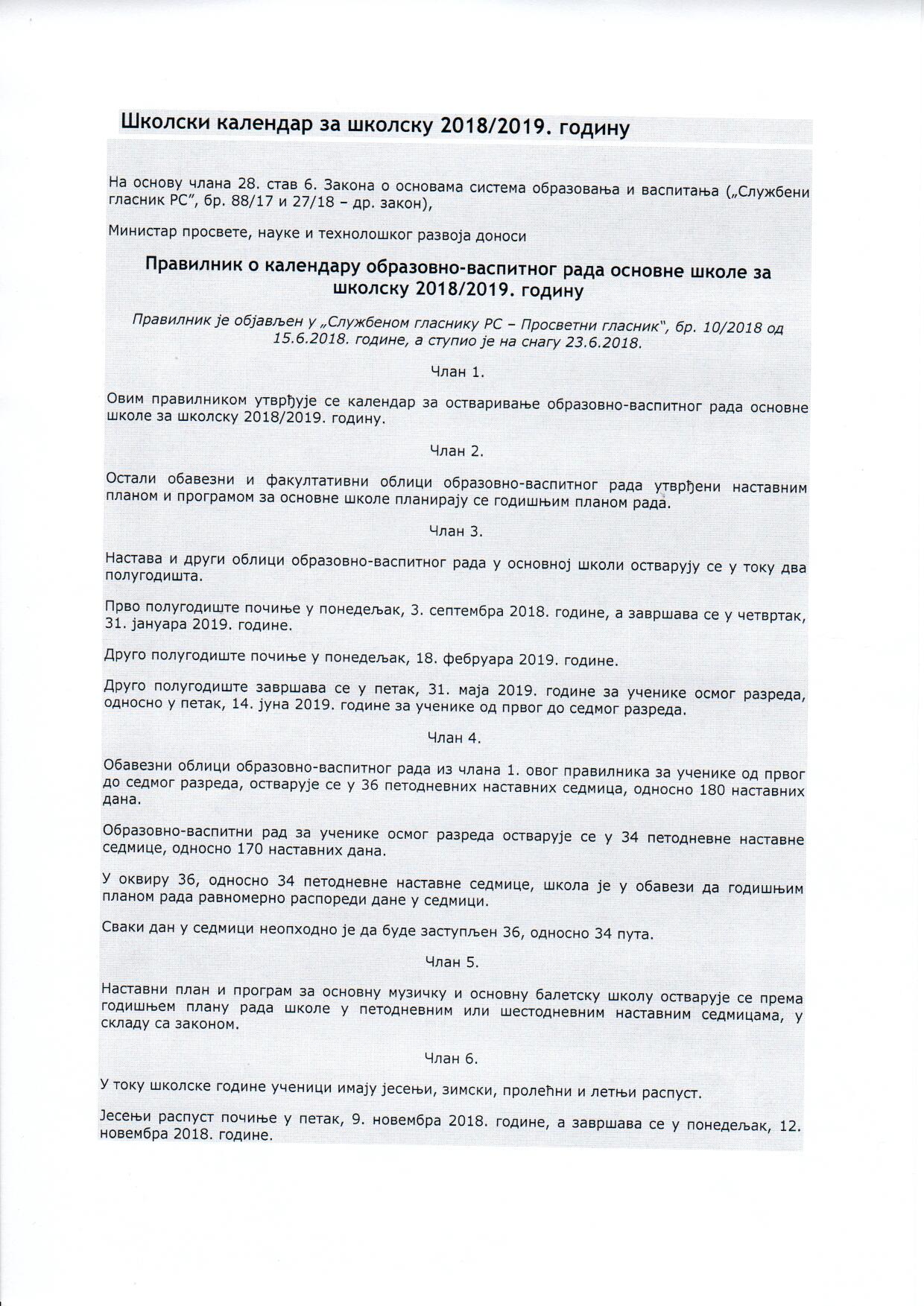 Списак уџбеника и приручника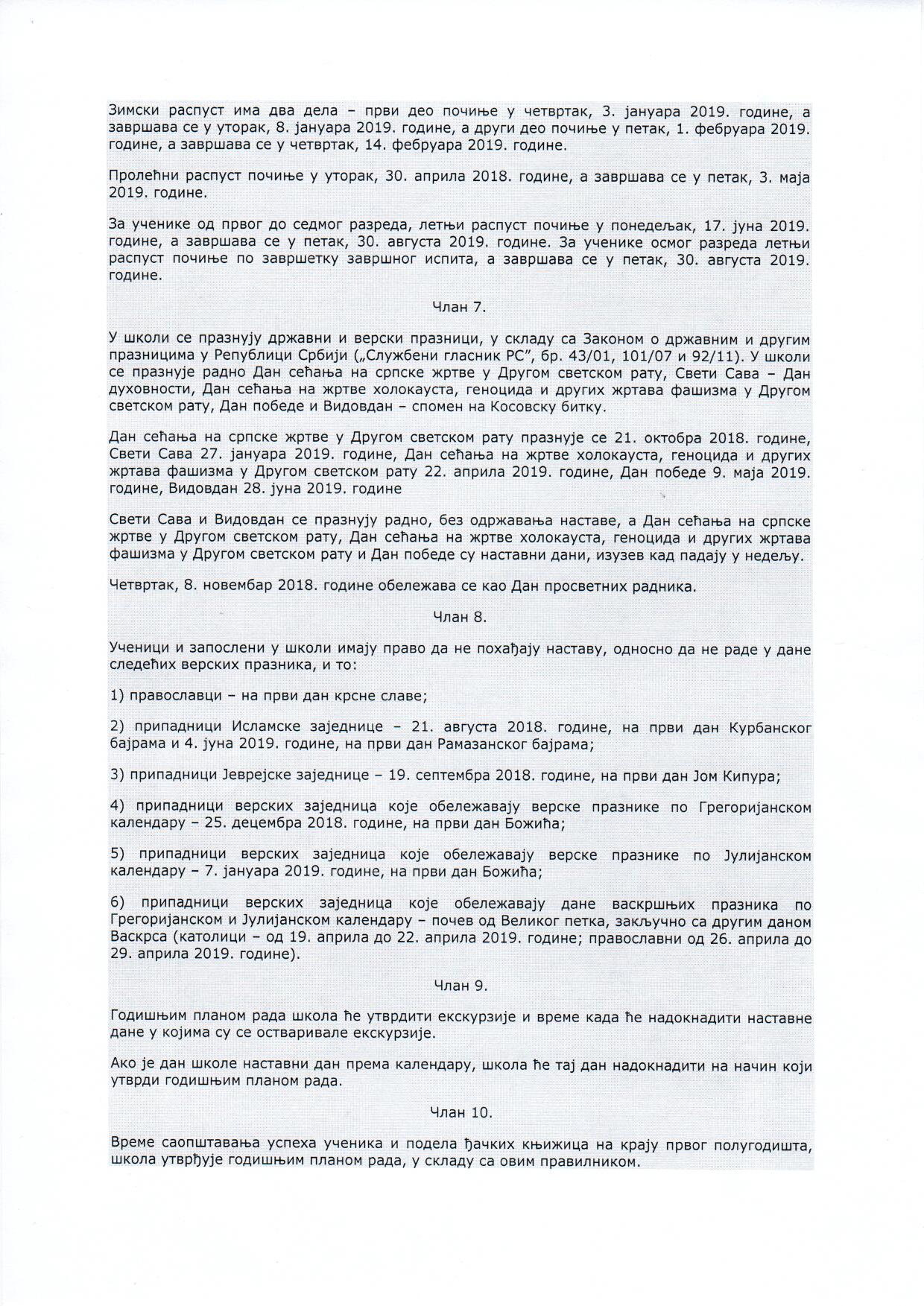 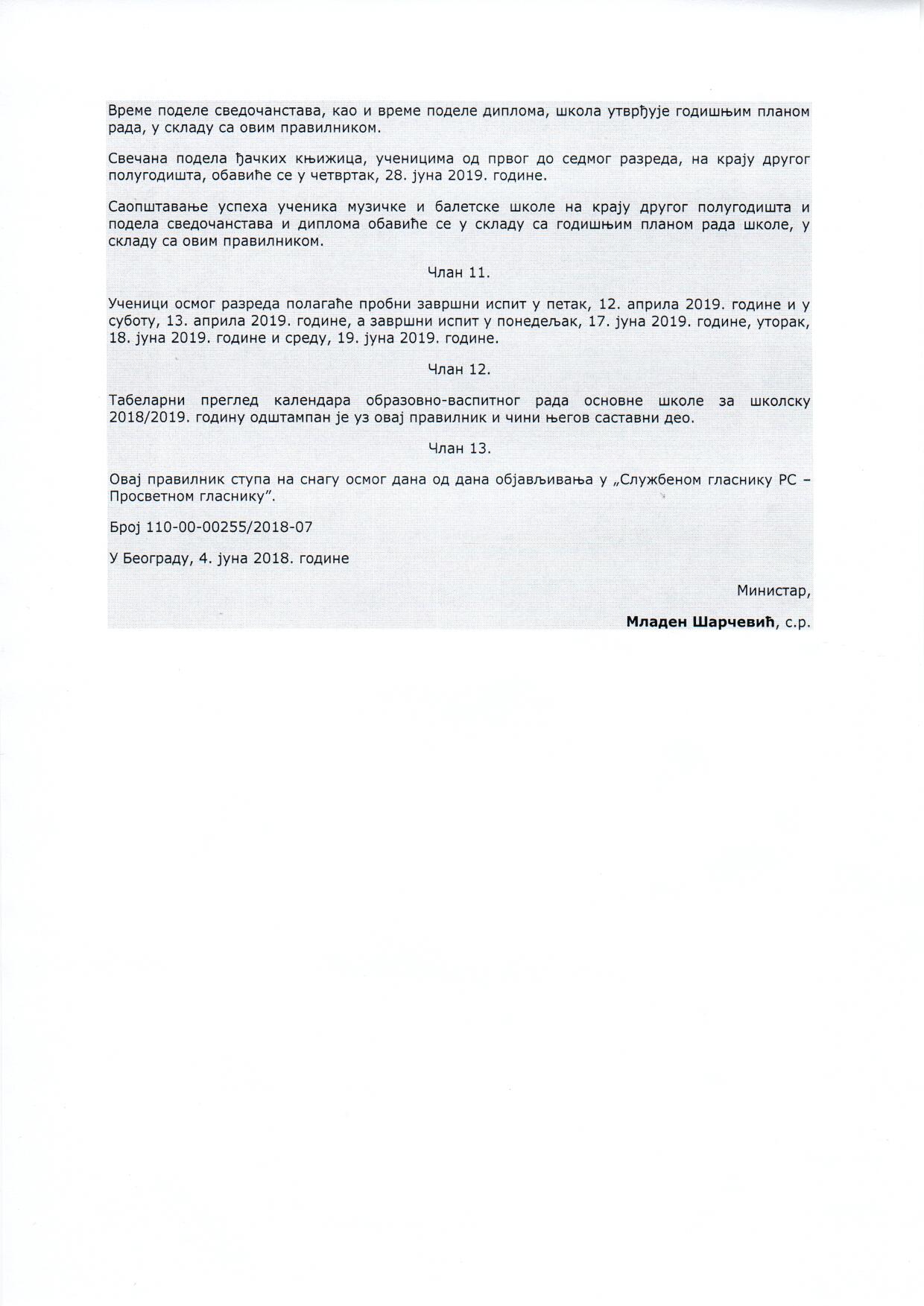 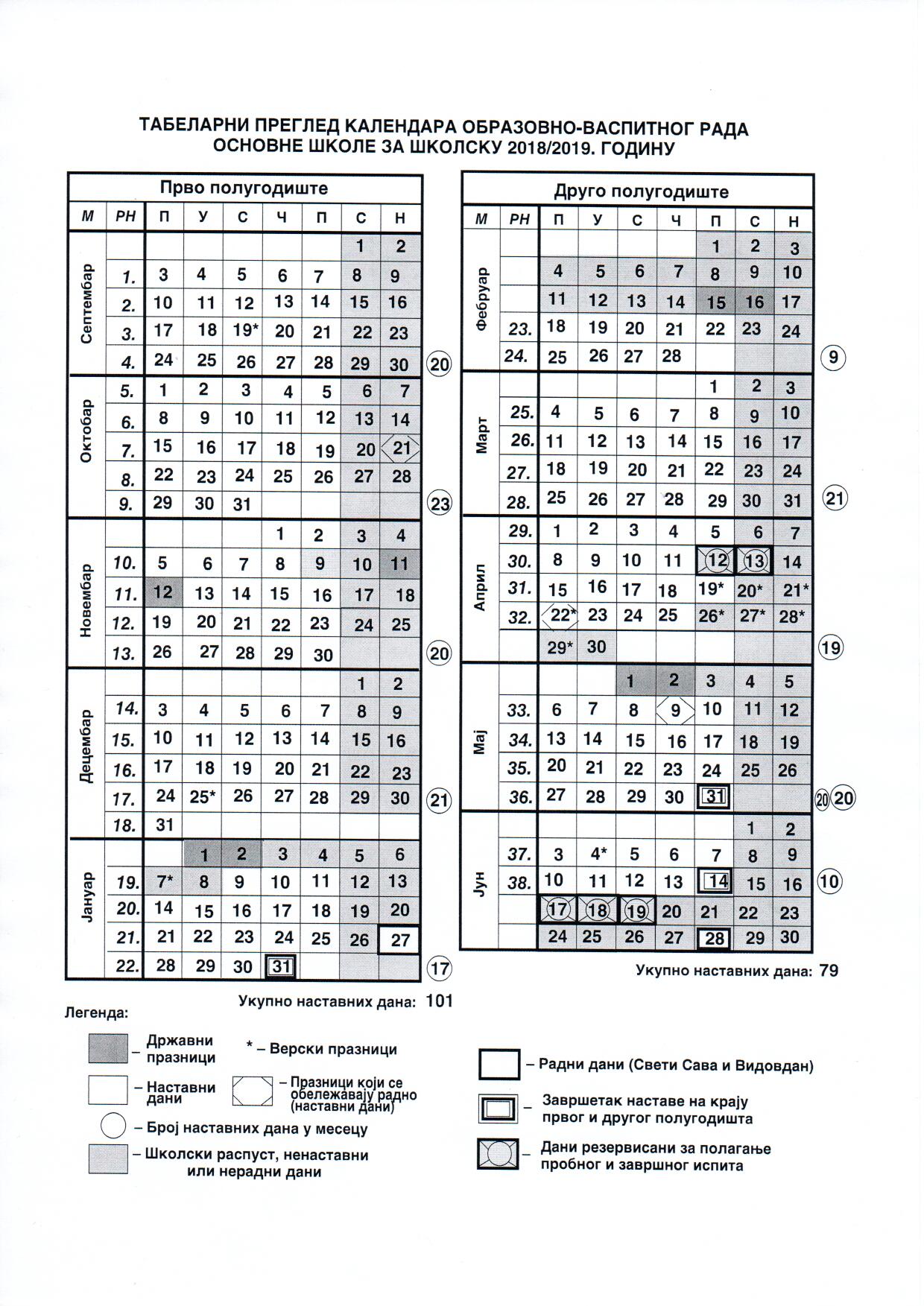    Наставничко веће школе је на седници, одржаној 5. априла 2016. г. а за први и пети разред на седници одржаној 8. маја 2018. а на предлог наставника и стручних већа, донело Одлуку о употреби следећих уџбеника у настави у школској 2018/19.години.1.разред2.разред3. разред4. разред5. разред6. разред7. разред8. разред     Уџбеници, по разредима и предметима, које је Наставничко веће својом одлуком утврдило за коришћење у овој школској години, поседују решење којим су одобрени за коришћење у основној школи.ТАБЕЛАРНИ ПРЕГЛЕД БРОЈНОГ СТАЊА УЧЕНИКА          Школу похађа  2 278 ученика од првог до осмог разреда.           У млађим разредима је 1 211 ученика у 45 одељења,  док је у  44  одељења старијих разреда  1 067 ученика.                              У матичној  школи у  Винчи  је 1 754  ученикаУ издвојеном  одељењу   у Лештанима  је 200  ученикаУ издвојеном  одељењу  у  Болечу је  213 ученика	        У издвојеном одељењу   у Ритопеку је 111 ученика РАСПОРЕД ОДЕЉЕЊА ПО СМЕНАМАОДЕЉЕЊСКЕ СТАРЕШИНЕ1 – 4.  РАЗРЕДАУ три групе продуженог боравка ради  троје учитеља:Снежана Поповић,Младен Тадијановић и Мира Мишић Михаиловић5 – 8. РАЗРЕДАПОДЕЛА ПРЕДМЕТА НА НАСТАВНИКЕСтруктура 40-часовне радне недеље наставника за ову школску годину налази се у наставку ГПРШ.СТРУКТУРА 40-ЧАСОВНЕ РАДНЕ НЕДЕЉЕ НАСТАВНИКА У ПРОДУЖЕНОМ БОРАВКУ  2018/19..Распоред часова    Распоред часова за ову школску годину урадиће Саша Анђелковић   за старије разреде. За педагошко-психолошку осмишљеност и укупну структуру распореда часова одговорни су педагог и психолог школе.    На почетку школске године одељењске старешине ће упознати ученике и родитеље са тешкоћама у изради распореда и о неким решењима која се нису могла избећи. Распоредом часова ће се тражити оптимална решења која ће, пре свега, одговарати ученицима школе. Сви распореди часова биће доступни ученицима, родитељима ученика и другим чиниоцима који прате живот и рад школе. Замене за одсутне наставнике одређиваће, по правилу, директор, помоћник директора и педагог школе. Распоредом часова ће бити утврђене паузе сваком наставнику ради замена одсутних наставника. И ове године наставници ће,по задужењу,један час у радној недељи  замењивати солидарно. План спортских, културних и рекреативних активности         Одредбама Правилника о школском календару школа планира  две радне суботе за остваривање спорских, културних и рекреативних активности ученика. Ова могућност ће се за ученике наше школе користити на следећи начин: Јесењи крос ће бити  одржан у октобру,а пролећни крос у априлу.Учествоваће сви ученици од I – VIII разреда.Најбоље пласирани ученици представљаће школу на општинском кросу.         Поводом обележавања Дана школе,а у оквиру пројекта „Школа без насиља“,одиграће се фер-плеј утакмица између ученика црвене и плаве смене.         Ученици школе ће учествовати на општинским такмичењима из:кошарке,малог фудбала,рукомета,пливања,стрељаштва,стоног тени-са,одбојке и атлетике.         Школа ће организовати пријем ђака првака,свечано обележити Дан школе,Светог Саву и Васкрс.         За ученике млађих разреда се планира маскенбал и вашар стваралаштва.          У мају се планира дан телесне активности ДАН ИЗАЗОВА.У овој манифестацији ће учествовати ученици,наставници и родитељи.ПЛАН ВАННАСТАВНИХ И СЛОБОДНИХ АКТИВНОСТИУЧЕНИКАПрограми слободних активности ученика се налазе у Школском програму.Дневна артикулација радног времена ученика   Дневни и недељни ритам рада ученика школе неће се битније мењати у односу на прошлогодишњи. Јутарње прихватање ученика  почиње у 7.35 сати. Главни дежурни наставници, одређени распоредом дежурства, дежурају од 7.25 сати на улазним вратима, а остали наставници почињу са дежурством од 7.35 сати.Настава у преподневној смени почиње 7.45 у матичној школи, односно у 8.00 у издвојеном одељењима. Ученици велики одмор проводе у школском  дворишту,ако временски услови то дозвољавају,или у централном холу школе.Ученике старијих разреда из Лештана,Болеча и Винче на наставу довозе,и са наставе одвозе школски аутобуси.     Поподнево дежурство почиње у 13.10,за главне дежурне наставнике,а остaли наставници дежурају од 14.05.Настава почиње у 14.15. ___ У издв    У издвојеном одељењу у Ритопеку настава у преподневној смени почиње у  8.00 када на наставу долазе ученици  млађих разреда , а у послеподневној  у 13.30 за старије ученике.Дежурство пре подне почиње у 7.30,а по подне у 13.00.   Када пре подне на наставу долазе ученици старијих разреда  настава почиње у 7.45,  а по подне настава за млађе ученике почиње у 14.15.Дежурство почиње у 7.25 пре подне,односно у 13.45 по подне.      У издвојеном одељењу Болеч настава у преподневној смени почиње у 8.00 часова, а у послеподневној  у 13.00 часова.Јутарње прихватање ученика почиње у 7.30,а у поподневној смени у 12.30. У издвојеном одељењу Лештане          Продужени боравак се организује у три групе и то :Планирани продужени боравак за ученике првог_разреда биће реализован по исказаним потребама родитеља.Распоред  дежурних наставника за школску2018-2019.                                         ПОНЕДЕЉАК                                             УТОРАК                                             СРЕДА                                           ЧЕТВРТАК                                               ПЕТАКДЕЖУРНИ УЧИТЕЉИ        ПОНЕДЕЉАК                                                     УТОРАК                                                      СРЕДА                                                    ЧЕТВРТАК                                                      ПЕТАК Свакога дана су два главна  дежурна наставника код старијих,а један учитељ код млађих ученика.Главни дежурни наставници се смењују недељно,наредне недеље дежурају два следећа наставника са списка дежурних наставника.III	ПРОГРАМСКЕ ОСНОВЕ РАДА СТРУЧНИХ ОРГАНА ШКОЛЕПРОГРАМ РАДА ДИРЕКТОРА ШКОЛЕПЛАН РАДА НАСТАВНИЧКОГ ВЕЋАПЕДАГОШКИ КОЛЕГИЈУМ   Педагошки колегијум чине:Драгољуб Гачић,Биљана Ми-лев,Марина Попађиноски,Ивана Живанчевић,Ненад Бјелобаба,Дивна Баштовановић, Слободан Животић,Јелена Вишњић,Снежана Ракић, Виола Ћук,Мирјана Стаменковић,Љиљана Јовић и Дивна Милошевић.            Педагошким колегијумом  руководи директор школе.План рада стручног већа за разредну наставуза школску 2018/19. годинуРуководилац стручног већа за разредну наставу: Биљана Милев – одељењски старешина2/2 разредаЧланови сручног већа (одељењске старешине):           1.разред                                                                  3.разред      Светлана Суводолац 1/1                                                 Дубравка Плавшић 3/1Вера Танасијевић ½                                      Милица Матићић 3/2 Татјана Максимовић 1/3                                                   Весна Будимир 3/3Сања Златановић 1/4                                     Гордана Томић 3/4                             Иван Топаловић 1/5                                      Слађана Ивановић 3/5      Татјана Павловић 1/6                                   Весна Писаревић 3/6      Ана Теофиловић 1/7                                     Весна Ивић 3/7Драган Вукомановић 1/8                                                 ВеснаЂорђевић 3/8Јасмина Пантић 1/9                                      Тања Брадић  3/9Виолета Сандуловић 1/10                             Гордана Тошић 3/10     Анђела Топаловић 1/11                                 Миљана Симић 3/112.pазред                                                   4.разред      Љиљана Живановић 2/1                          Снежана Калађурђевић 4/1Биљана Милев 2/2                                    Љиљана Мисирлић 4/2      Драгана Станковић 2/3                            Татјана Павловић 4/3      Маја Димић 2/4                                        Лидија Сојкић 4/4      Данијела Миљковић 2/5                          Бојана  Коџић  4/5      Драгана Радмановић 2/6                         Бојана Лековић 4/6      Славица Младеновић Ивановић 2/7       Даница Спасић  4/7       Весна Арсић 2/8                                       Ђорђе Јеремић 4/8Мира Илић 2/9                                         Валентина Шербић  4/9       Јасмина Васковић 2/10                             Мелита Петковић  4/10   Мица Баштовановић 2/11                                         Весна Путниковић 4/11                 Дражена Вјештица  2/12План рада одељењског већа 1. разредаза школску 2018/19. годинуРуководилац одељењског већа 1. разреда : Иван ТопаловићЧланови одељењског већа: Светлана Суводолац, Вера Танасијевић, Тања Максимовић, Сања Златановић, Иван Топаловић, Татјана Павловић, Ана Теофиловић, Драган Вукомановић, Виолета Сандуловић, Јасмина Пантић, Анђела ТопаловићПлан рада одељењског већа другог разредаза школску 2018/19.годинуРуководилац одељењског већа: Дражена ВјештицаЧланови одељењског већа: Љиљана Живановић,  Биљана Милев,Драгана Станковић, Маја Димић, Данијела Миљковић, Драгана Радмановић, Славица Младеновић, Весна Арсић,Мира Илић,Јасмина Васковић, Мица Баштовановић и Дражена ВјештицаПлан рада одељењског већа трећег разредаза школску 2018/19. годинуРуководилац одељењског већа 3.разреда: Дубравка ПлавшићЧланови одељењског већа : Дубравка Плавшић,Милица Матичић,Весна Будимир,Гордана Томић,Слађана Ивановић,Весна Писаревић,Весна Ивић, Весна Ђорђевић,Тања Брадић , Гордана Тошић и Миљана Симић.План рада одељењског већа четвртог  разредаза школску 2018/19. годинуРуководилац одељењског већа 4.разреда-Весна Путниковић Чланови одељењског већа четвртог разреда : Снежана Калађурђевић,Љиљана Мисирлић, Татјана Павловић, Лидија Сојкић, Бојана Коџић, Бојана Лековић, Даница Симић, Ђорђе Јеремић, Валентина Шербић, Мелита Петковић и Весна Путниковић.ОДЕЉЕЊСКА ВЕЋА 5 – 8.  РАЗРЕДАРуководиоци Одељењског већа за пети разред...       .....Данијела Миликић                                                                                      ДалиборкаТурајлић    Руководиоци Одељењског већа за шести разред........   .  Михаило Миловановић                                                                                             Драгана Мегла   Руководиоци Одељењског већа за седми разред.....    .Дивна Баштовановић                                                                                        Зорица Радивојевић   Руководиоци Одељењског већа за осми разред.......    Марина Попађиноски                                                                                                   Драгана ЖивковићОДЕЉЕЊСКИ СТАРЕШИНАПлан рада одељењских старешина I-IV разредаПрепорука: -Теме за часове наставници бирају у складу са интересовањем и потребама - Начин обраде теме и  количину информација  прилагодити узрасту ученика.- Одељењске паное као и паное у ходницима и холовима  уређивати у складу са  темама које се обрађују на часовима ОС.План  рада одељењских старешина V-VIII разреда     * * НАЧИН ОБРАДЕ ТЕМЕ ( КОЛИЧИНА ИНФОРМАЦИЈА, ОБЛИК РАДА И ДР). ПРИЛАГОДИТИ УЗРАСТУ УЧЕНИКАСтручно веће за области језика..............................Руководилац- Марина ПопађиноскиСтручно веће за области језика чине: Богдан Јукић, Силвана Христов, Мирјана Чанчаревић, Катарина Ђокић, Милица Живановић, Милка Скулић, Наташа Миодраговић, Татјана Арсић, Марина Попађиноски, Слободанка Чокеша, Љи-љана Николић, Биљана Бранковић, Снежана Крстић, Наташа Ђ. Митровић, Милена Ћендић, Зорица Брцан, Ана Илић, Љубица Крстић, Мирјана Личина, Милица Кљештан, Драгана Јеремић, Данијела Миликић, Милица Крсмановић и  Дејан Јабучанин                  Годишњи план рада стручног већа за језике 2018-2019.Стручно веће за област    природних наука..................................... Ивана Живанчевић   Стручно веће природних наука чине:Милена Вујић, Александра Љујић, Весна  Слијепчевић, Александра Борисов, Драган Павловић,Јелена Цалић, Зорица Михајловић , Бојана Мишковић,Зорица Јанковић, Југослава Аћимовић, Татјана Војиновић, Милица   Симић,  Сузана Ристић, Ивана Живанчевић,  Славица Младеновић, Ивана Јанковић,Невена Челик, Драган Спасић, Сандра Бабић, Драгана  Живковић,Драгољуб Чупковић и Катарина ЖивановићПлан рада стручног већа историје и географије2018-2019.          Руководилац већа:.....Д. Баштовановић          Чланови стручног већа:  Дивна Баштовановић, Биљна Ковић Ђурђевић, Далиборка Турајлић, Јована Илић, Милена Светозаревић, Драгана  Мегла, Стела Бошњак и Александра МилосављевићПлан рада Стручно веће за област уметности и вештина................................ Слободан Животић     Стручно веће за уметност, културу и спорт чине: Дражена Трајковић, Тања Николић ,Татјана Илић,Јасминка Мирковић, Невена Ђукановић,Ружица Миљковић,Станица Јанковић,Сузана Момић,Ана Крстовић,Жарко Ја-њић,Слободан Животић,Михаило Миловановић и Растко Гулан План рада стручног већа техничког и информатичког образовања(технике и технологије и информатике и рачунарства) за школску 2018 /19. годинуРуководилац стручног већа:Ненад БјелобабаСтручно веће техничког и информатичког образовања чине:Власта Стаменковић, Љиљана Стаменковић, Вера Трендафилоски, Вера Шалипур, Ненад Бјелобаба, Зорица Радивојевић,Жарко Станковић и Светлана ЈакшићСТРУЧНО ВЕЋЕ ЗА ГРАЂАНСКО ВАСПИТАЊЕ И ВЕРСКУ НАСТАВУРуководилац већа.....................Јелена ВишњићСтручно веће за грађанско васпитање и верску наставу чине: Тамара Пришуњак, Мирјана Симић, Јелена Вишњић, Оливера Пешут, Зорана Срдић, Милош Маринковић и Милош Шмигић ПЛАН РАДА ПРОДУЖЕНОГ БОРАВКА ЗА ШКОЛСКУ 2018/2019. ГОД.У школи ће се и ове школске године наставити са радом продуженог боравка за ученике првог, другог и трећег разреда, а основни социопедагошки циљеви, који се остварују његовим радом су:Допринос истинској демократизацији основног васпитања, нарочито ублажавањем последица створених деловањем наглашених социјалних разлика у друштву;Хуманије реаговање на потребе преангажованих родитеља;Потпуније обезбеђивање услова за интелектуални, емоционални, морални, естетски, радни, социјални и укупни психофизички развој личности, првенствено деци која потичу из социјално депримираних породица;Остваривање предуслова за организовано праћење примерености захтева утврђених заједничким планом и програмом, уџбеницима и другим изворима знања;Стицање повратних информација о укупној ваљаности обављеног образовно-васпитног рада;Хуманизација интерперсоналних односа у школи и у сарадњи са родитељима ученика;Боравком ће бити првенствено обухваћени ученици:-са тешкоћама у интелектуалном, емоционалном и социјалном развоју;-који живе у непотпуним породицама;-чије су укупне породичне прилике несређене;-који живе у слабим стамбеним условима;-чија оба родитеља раде у иностранству;-ученици путници;-чија су оба родитеља запослена.Сви облици и видови образовно-васпитног рада са ученицима обухваћеним продуженим боравком проистичу из Заједничког плана и програма образовно-васпитног рада у основној школи, с тим што се домаћи задаци ученика организују и извршавају у школи у оквиру самосталног рада ученика.Ученицима у продуженом боравку ће се плански и педагошки организовано задавати следеће тзв. врсте припремних домаћих задатака:читање обавезне школске и домаће лектире;читање дечијих часописа и листова;меморисање краћих прозних и поетских текстова;гледање и слушање одређених филмских представа;посећивање културно-просветних установа, историјских и других значајних и знаменитих објеката;израда мање сложених дидактичких материјала.Активности у слободном времену ученика имају првенствено рекреативно-забавни и стваралачки карактер и могу бити: радио-техничке, производне, хуманитарне, културно-уметничке, спортске и забавне. Организују се на принципу слободе избора и добровољности. Ученицима у боравку се организује ручак и то је једино што ученици плаћају. Родитељи ученика месечне уплате могу вршити у две рате. ПЛАН И ПРОГРАМ ОБРАЗОВНО- ВАСПИТНОГ  РАДА ПРОДУЖЕНОГ БОРАВКА ЗА ШКОЛСКУ 2018/2019. ГОДИНУГодишњи план рада школске и ваншколске сарадње продуженог боравка за школску 2018/2019.годину.ГОДИШЊИ ПЛАН РАДА СТРУЧНОГ АКТИВА ЗА ШКОЛСКО  РАЗВОЈНО ПЛАНИРАЊЕ   (школска 2018/19.година)Руководилац:Виола ЋукГОДИШЊИ ПЛАН  РАДА                                ТИМА ЗА САМОВРЕДНОВАЊЕ РАДА ШКОЛЕ                                                     Школска 2018-2019.год.Стручни актив за развој школског програмаСтручни актив за развој школског програма чине представници наставника и стручних сарадника, које именује наставничко веће.Стручни актив за развој школског програма чине три члана, од којих се два именују из реда наставника а један из реда стручних сарадника.Чланови стручног актива за развој школског програма су: Драгољуб Гачић, Снежана Ракић, Виола Ћук, Дивна Баштовановић, Ивана Јанковић, Марина Попађиноски, Љиљана Јовић,Зорица Радивојевић, Тања Илић и  Биљана Милев.Стручни актив за развој школског програма у оквиру своје надлежности:- обезбеђује самосталност и флексибилност наставника у приступу наставном процесу и доношењу професионалних одлука,- припрема нацрт школског програма на основу наставног плана и програма;- процењује и вреднује постигнуте резултате у односу на дефинисане циљеве и задатке, као и општих и посебних стандарда знања,- учествује у унапређивању школског програма руководећи се резултатима процеса евалуације и властите процене своје образовне праксе,- утврђује посебне програме, садржаје и активности (пројекте школе) којима школа пружа могућност да ученици додатно унапреде своја звања, задовоље интересе , интересовања и потребе,- прати потребе и могућности локалне заједнице као и конкретне услове рада школе,- обавља и друге послове по налогу директора и наставничког већа.Руководилац Стручног актива за развој школског програма је Снежана РакићПлан стручног актива  за израду   школског програмаПлан рада тима за сарадњу са Црвеним крстом школска 2018/19.годинаРуководилац тима : Весна БудимирГОДИШЊИ ПЛАН РАДА ТИМА ЗА САРАДЊУ СА РОДИТЕЉИМАШКОЛСКА 2018/2019.ГОД.  Програм сарадње са родитељима обухвата и организацију  отвореног  дана школе сваког месеца.У нашој школи ће то бити задњи радни дан у месецу у школској 2018/19. години.ГОДИШЊИ ПЛАН РАДА ТИМА ЗА ИНКЛУЗИЈУ ШКОЛСКА 2018 / 2019. ГОДИНАЧланови тима : Мирјана Стаменковић, Снежана Ракић, Дивна Милошевић, Јасмина Васковић,Вера Танасијевић,Дубравка Плавшић,Драгана Живковић,Виола Ћук ,Александра Борисов,Бојана Мишковић, Љиља Стаменковић, Силвана Христов,Маја Димић,Биљана Милев,Наташа Ђаниш, Дивна Баштовановић Општи циљ: унапређивање квалитета живота деце / ученика са потешкоћама, талентоване деце као и деце из социлано маргинализованих група,подстицање развоја све деце а све у циљу постизања идеје  -  ''Школа по мери детета''Специфични циљеви:1. Примена, развој и праћење модела добре инклузивне праксе у школи2. Обезбеђивање и унапређење квалитета наставе у образовању ученика са потешкоћама, талентоване и маргинализоване децеЗадаци тима за инклузивно образовање:1.  Доношење плана и програма рада 2.  Организовање активности на основу програма3.  Сарадња са интерресорном комисијом3.  Анализа актуелне школске ситуације, идентификација деце са потешкоћама, и потреба за додатном подршком4.  Помоћ у изради и примени ИОП планова, праћење реализације ИОП-а, и евалуација5.  Вредновање остварености и квалитета програма рада 6.  Вођење евиденције-педагошког досијеа ученика7.  Пружање додатне подршке ученицима са сметњама у развоју8.  Пружање додатне подршке родитељима ученика са сметљама у развоју у циљу       подстицања инклузивне културе9. Пружање додатне подршке наставницима-планирање и реализација стручног усавршавања наставника у циљу подстицања инклузивне културеСТРУЧНИ САРАДНИЦИПослове стручних сарадника обавља: школски педагог, школски  психолог, логопед и библиотекар. Планирање и програмирање рада ових сарадника је усаглашено са Правилником о програму рада стручних сарадника у основној школи.Педагог школеПедагози:Снежана Ракић и Виола ЋукНапомена:Време предвиђено за обављање послова даје се орјентационо. Зависно од потреба школе, самих дешавања, у пракси може, а најчешће долази, до одступања од планираног. Током школске године у одређеном временском периоду појединим подручјима раданеопходноје посветити више или мање времена од  предвиђеног	ГОДИШЊИ ПЛАН РАДА ПСИХОЛОГА                                                        ШКОЛСКА 2018 / 19.Психолози:Мирјана Стаменковић и Љиљана ЈовићГОДИШЊИ ПЛАН РАДА ЛОГОПЕДА ЗА ШКОЛСКУ 2018/19.год.Логопед :Дивна МилошевићГодишњи план библиотеке за 2018/19. годинуСтручни сарадници - библиотекари: Бранка Алимпијевић и Гордана МарковићПЛАН РАДА ПОМОЋНИКА ДИРЕКТОРА ШКОЛЕШКОЛСКИ ОДБОРПЛАН РАДА ШКОЛСКОГ ОДБОРАСАВЕТ РОДИТЕЉА    У савет родитеља школе бира се по један представник родитеља ученика сваког одељења.Савет родитеља наше школе броји 89 чланова.IV ОСТВАРИВАЊЕ ДРУГИХ ПРОГРАМАПРОГРАМИ КУЛТУРНЕ И ЈАВНЕ ДЕЛАТНОСТИ   Ови програми ће се остваривати кроз планове које ће донети стручни органи и ученичке организације,а у којима ће бити обухваћени садржаји који ће уважавати могућности школе и потребе друштвене средине.КОРЕКТИВНИ ПЕДАГОШКИ РАДОвај вид рада може се организовати од I  до VIII разреда са по једним часом недељно за ученике са мањим сметњама у физичком и психичком развоју.ПРИПРЕМНА НАСТАВАПрипремну наставу за ученике упућене на полагање разредног или поправног испита од IV до VIII разреда школа ће  организовати пре испитног рока, најмање  пет дана са по два часа наставе у току дана по предмету.Поправни испит за ученике VIII разреда школа ће организовати у јуну и августу, а за ученике од IV до VII разреда школа ће  организовати поправни испит само у августу.ПРИПРЕМНА НАСТАВА ЗА ПОЛАГАЊЕ ЗАВРШНОГ ИСПИТАУ школи ће бити организована припремна настава,за полагање завршног испита ученика осмог разреда, у I  и II полугодишту.Ученици ће имати по један час не-дељно из српског јез. и математике, а по један час месечно из географије, исто-рије,физике,хемије и биологије. По завршетку наставне године организоваћемо још по десет часова из  српског јез. и математике  и по четири часа из осталих предмета. V  ИНДИВИДУАЛНИ ПЛАНОВИ И ПРОГРАМИ НАСТАВНИКА   Наставници и стручни сарадници припремају своје индивидуалне –оперативне планове рада за поједине наставне области и одређене видове ваннаставних активности, а на основу Правилника о наставном плану и програму за основну школу и задужења у оквиру 40-то часовне радне недеље за ову школску годину.   Индивидуални планови и програми наставника обухватају следеће видове наставе и ваннаставних активности: Редовна настава,допунска и  додатна настава и слободне активности ученика.   Ови програми и планови су сатавни део школских програма од првог до осмог разреда као и Годишњег плана рада школе и чине његов саставни део у виду прилога-анекса. VI  ПРОГРАМИ  ВАННАСТАВНИХ АКТИВНОСТИДруштвено-техничке, хуманитарне, спортске и културне активности  Ова активност остварује се у свим разредима од I до VIII разреда у трајању од 1 до 2 часа недељно, односно од 36 до 72 часа годишње, у складу са могућностима ученика и потребама друштвене средине.  Предвиђене активности школа програмира својим Годишњим планом рада. Конкретне активности ће планирати одељењске старешине и предметни наставници задужени за овај рад. Ови планови су саставни део овог плана. Такође, програми културне и јавне делатности школе ће остваривати и кроз планове које ће доносити стручни органи и ученичке организације, а у којима ће бити обухваћени садржаји који ће уважавати могућност школе и потребе друштвене средине.Годишњи план рада хора -У оквиру музичких активности (хора) планирано је да се часови хора одржавају три пута недељно. Хор броји педесет ученика старијих разреда. Планиране активности у оквиру школске године:-Дан школе (12.10.2018.),-Свети Сава (27.01.2019.),-Дан жена (08.03.2019.),-Завршна приредба за матуранте на крају школске године.Додатни васпитно-образовни радОве активности се организују за ученике од IV до VIII разреда са посебним способностима, склоностима и интересовањима за поједине предмете у трајању од 1 часа седмично, односно са по 36 часова од IV до VII разреда и са по 34 часова за ученике VIII разреда. Планирање садржаја и реализације овог вида васпитно-образовног рада урадиће, према задужењима, предметни наставници.Допунска настава    Допунска настава се организује од  I до VIII разреда ученицима којима је потребна помоћ у савладавању програма и учењу са једним часом седмично. Планирање садржаја допунске наставе ће извршити предметни наставици.План екскурзијеПрограм за остваривање екскурзија у другом циклусу основног образовања и васпитања се налази у Школском програму      Циљ и задаци       Циљ екскурзије, као облика образовно-васпитног рада, јесте да допринесе остваривању циљева и задатака образовања и васпитања, циљева и задатака наставних предмета, као и непосредно упознавање са појавама и односима у природној и друштвеној средини, са културним, историјским и духовним наслеђем и са привредним достигнућима.Задаци екскурзије су:-продубљивање, проширивање и обогаћивање знања и искустава ученика-повезивање и примењивање знања и умења-развијање љубави према отаџбини, њеној историји, култури и природним лепотама, неговање позитивног односа према свим њеним грађанима и њиховим националним, културним, етичким и естетским вредностима него-вање солидарности, хуманизма, другарства и осећаја заједништва-успостављање непосреднијих односа између наставника и ученика и ученика међусобно-проучавање објеката и феномена у природи-уочавање узрочно-последичних односа у конкретним природним и друштвеним условима-упознавање с начином живота и рада људи појединих крајева-развој и практиковање здравих стилова живота-развијање свести о значају одрживог развоја и изграђивање еколошких навика и навика заштите животиња-развијање способности проналажења, анализирања и саопштавања информација из различитих извора-оснаживање ученика у професионалном развоју-подстицање самосталности ученика и њихове одговорности за сопствено понашање-развијање способности оријентације у просторуЕКСКУРЗИЈЕ УЧЕНИКАНАСТАВА У ПРИРОДИ   УЧЕНИКА ОД 1. ДО 4. РАЗРЕДАУ овој школској години настава у природи ће се реализовати према следећем плану:1.разред-Аранђеловац2.разред-Врњачка бања3.разред-Сокобања  4.разред-Златибор ЦИЉ НАСТАВЕ У ПРИРОДИ       Циљ наставе у природи је повезивање теоријског са практичним и теренским образовањем, затим да се у повољним климатским условима и у непосредном додиру са природом, ширим педагошким деловањем, утиче на побољшање здравља, психо-социјалног и физичког развоја ученика и да се успешније остварују васпитно-образовни задаци у целини. Природна средина садржи бројне изворе и подстицаје за даља сазнања, буди радозналост и развија истраживачки дух што доприноси развоју стваралачких способности као битне компоненте развоја личности детета. Исто тако, услови у којима се реализује настава у природи, пружају ученицима веће могућности за утврђивање, проширивање и систематизацију постојећих знања и њихову примену у практичном животу.        За време трајања наставе у природи, ученици активно проводе знатан део времена у колективном животу, у интензивној комуникацији и интеракцији, како међусобној, тако и са наставницима. То је погодно окружење за шире педагошко деловање на развој личности ученика, посебно на његов социо-емоционални развој. Дружење, заједничке обавезе и активности, радости, успеси, жеље и доживљаји зближавају ученике и развијају пријатељска и друга позитивна осећања и стварају јединствен колектив.ЗАДАТАК  НАСТАВЕ У ПРИРОДИ         Настава у природи, на основу овог циља треба да остварује следеће задатке:побољшање здравља, физичких и функционалних способности, здравствене културе и хигијенских навика ученикаоспособљавање ученика да самостално, уз сарадњу са учитељем стичу нова и истовремено продубљују и проширују раније стечена знања путем непосредног посматрања и доживљавања у природиразвијање љубави према природи и стварање свести о потреби заштите, неговања, чувања и унапређивања природне и животне срединеупознавање и развијање живота у колективу, самостално старање о себи,  подстицање стваралачког понашања и развијање културе коришћења слободног временаупознавање културно- историјских знаменитости, занимања људи, етнографских и других карактеристика крајаразвијање радозналости за појаве и догађаје свуда око насоплемењивање животног и радног простораразвијање визуелних перцепцијаразвијање осећаја за музику и извођење музикеуочавање повезаности и узајамне зависности појава у природиоспособљавање за прикупљање природних материјалаупознавање врста тла и њихова својстваразвијање схватања о утицају човека на мењање и прилагођавање природе својим потребамаVII ПОСЕБНИ ПРОГРАМИ ВАСПИТНО –ОБРАЗОВНОГ РАДА „Професионална оријентација на преласку у средњу школу“ ОШ“Никола Тесла“ Винча“,  2018 /19.гПрограм здравствене заштите ученика                  Циљеви програма су :      -Стицање знања, формирање ставова и понашање ученика вези са здра- вљем и  здравим начином живота и развојем хуманих односа међу људима.      -Унапређивање хигијенских и радних услова у школи и елиминисање утицаја који штетно утичу на здравље.      -Остваривање активног односа  и узајамне сарадње школе,породице и за- једнице на  развоју, заштити и унапређењу здравља ученика.    Програм ће се остварити кроз часове редовне наставе, кроз рад секција, радионица и трибина које ће организовати ПП служба у сарадњи са сарадницима из медицине и других области.Значајан део активности одвијаће се кроз реализацију Пројекта „Школа без насиља“ и применом    Посебног протокола о заштити деце од насиља, што је рађено у Акционом плану за ову школску годину, који следи у наставку.Програм заштите животне срединеРуководилац:Невена Челик       Програм заштите животне средине има за циљ стицање знања о природним, друштвеним и технолошким појавама које унапређују или угрожавају животну средину. Програм обухвата еколошке садржаје који се прожимају кроз више наставних предмета и конкретне доприносе унапређења и заштите животне средине, односно слободне и факултативне активности као што су еколошке акције, обележавање значајних датума итд. У реализацију овог програма поред предметних наставника, тима за уређење школе и школског дворишта, одељенских старешина, руководилаца секција, ученика, помоћног и техничког особља, укључени су и родитељи као и чланови локалне самоуправе.Васпитни задаци су:Подизање еколошке свести, изграђивање одређених навика, љубави и одговорног односа према природи и окружењу,Стицање знања о биолошким, физичким, хемијским, географским  и историјским карактеристикама природе и насељене средине,Оплемењивање уже и шире средине, односно просторија школе, уређење школског дворишта и одржавање спомен-обележја, Оспособљавање ученика за решавање једноставних проблемских ситуација самостално или тимски, Развијање потребе за учешћем у акцијама солидарности.НАСТАВНИ ПРЕДМЕТИ СА ЕКОЛОШКИМ САДРЖАЈИМА ОД 1. ДО 8. РАЗРЕДА.*Планиране активности реализовати у сарадњи са:- Домом здравља,- Центром за културу, - невладиним организацијама (ЈAZAS...)План школског спорта и спортских активности- У оквиру спортских активности планиран је јесењи крос, који ће бити одржан у октобру, док ће се пролећни крос одржати у априлу. Учествоваће сви ученици од првог до осмог разреда. Најбоље пласирани ученици представљаће школу на општинском такмичењу.Поводом обележавања Дана школе, а у склопу пројекта школа без насља одиграће се фер плеј фудбалска утакмица између црвене и плаве смене. У мају планиран је дан телесне активности Дан изазова. У овој манифестацији поред ученика учествоваће и наставници ( могу и родитељи)Програмски задаци васпитног рада у школи        ПРОГРАМ РАДА УЧЕНИЧКОГ ПАРЛАМЕНТА                        шк.2018./ 19г. председник УП – Ана Марија ГајићПЛАН  РАДА ВРШЊАЧКОГ ТИМА ЗА ЗАШТИТУ ДЕЦЕ ОД ДИСКРИМУНАЦИЈЕ, НАСИЉА, ЗЛОСТАВЉАЊА И ЗАНЕМАРИВАЊА Циљ постојања и функционисања Вршњачког тима за заштиту деце од насиља, злостављања и занемаривања је активно учешће деце у решавању проблема насиља, злостављања и занемаривања, јачање ученичких компетенција у области решавања проблема, нарочито ненасилног решавања сукоба, развијање хуманих вредности код ученика/ца, развијање способности сарадње, емпатије, асертивног понашања,  комуникације, толеранције, тимског рада, другарства, јавног наступа, израде пројекта, развијање креативних и стваралачких способности ученика/ца, али  уз развијање критичког мишљења и формирање сопственог става, као и неговање атмосфере међусобног уважавања и поштовања у школи. 
Вршњачки тим чине по 2 ученика сваког одељења 5.-8. разреда. Чланови вршњачког тима су ученици које су изабрали другови из њихових одељења, добровољно су се пријавили или их је предложио неко од запослених у школи, а поседују следеће особине:
осетљивост на потребе других, спремност да помогну другоме, стрпљиви су,спремни на сарадњу, особе од поверења, имају позитиван статус у одељењу, изражавају своје мишљење које се уважава, успешно решавају конфликтне ситуације, не испољавају насилно понашање, комуникативни су, креативни, толерантни, искрени, срдачни, имају разумевање за вршњаке без обзира да ли их познају, стварају позитивну атмосферу у свомодељењу, умеју да саслушају друге, отворени су за дискусију, предлоге, сугестије, различита мишљења,воле тимски рад.
Вршњачки тим кроз вршњачку медијацију помаже својим вршњацима да сагледају проблеме и конфликте; сагледају разлоге који доводе до конфликта; схвате начине превазилажења и изласка из конфликтних ситуација; расту и развијају се учећи на непосредном искуству; живе заједно уважавајући међусобне разлике. Све активности тима су усмерене на пружање помоћи у заштити од насиља и промоцији ненасилне комуникације.
Добробит за ученике: постајуактивни у процесу решавања проблема; задовољавају се потребе свих страна - не „ти и ја у проблему“, већ „ти и ја против проблема“; усвајају конструктивне моделе понашања; трансфер знања и вештина; преузимају већу одговорност за решавање проблема који постоје међу њима; схватају д аинтервенције одраслих нису увек неопходне и тиме помажу сопственом развоју и самопоштовању.
Добробит за наставнике: учење нових начина решавања конфликта; међусобно поштовање и уважавање; смањује се тензија између одраслих и деце; мање времена проводе водећи рачуна о дисциплини у школи; добијају партнере - ученике у одлучивању; стварају се бољи услови за рад, атмосфера и резултати који се односе на образовну и васпитну функцију школе.
Добробит за школу: сви учесници у животу и раду школе преузимају одговорност за дешавање у њој; мења се општа атмосфера и односи који у школи владају; вршњачки тим помаже и доприноси да је школа пријатно и безбедно место за учење и развој потенцијала ученика; развој алтернатива традиционалним начинима увођења дисциплине и решавања проблема у школи.Програм има за циљ да учесници:Стекну вештине и знања која ће им помоћи да организују школске акције усмерене на промоцију друштвених вредности (сарадње, међусобне подршке...) и смањење насиља у школи,Буду оснажени да у ”кризним ситуацијама” у погледу насиља, мотивишу остале ђаке да се укључе у спречавање насиља.
 План активности Вршњачког тимаVIII САМОВРЕДНОВАЊЕАКТИВНОСТИ САМОВРЕДНОВАЊА РАДА ШКОЛЕ ЗА  ШКОЛСКУ 2018/19. ГОДИНУНа основу анализе реализованих задатака у претходном периоду за наредну школску годину се утврђују следећи задаци:ОБЛАСТ: НАСТАВА И УЧЕЊЕОБЛАСТ: ПОДРШКА УЧЕНИЦИМАIX  ШКОЛСКИ РАЗВОЈНИ ПЛАНПЛАН АКТИВНОСТИ ИЗ РАЗВОЈНОГ ПЛАНА ШКОЛЕ ЗА ШКОЛСКУ 2018/19.ОБЛАСТ : НАСТАВА И УЧЕЊЕОБЛАСТ : ПОСТИГНУЋА УЧЕНИКА ОБЛАСТ: ПОДРШКА УЧЕНИЦИМА ОБЛАСТ: ЕТОС – КЛИМА И АТМОСФЕРА У ШКОЛИ ОБЛАСТ: РЕСУРСИX  ПРОГРАМ СТРУЧНОГ УСАВРШАВАЊА НАСТАВНИКА И УНАПРЕЂИВАЊА ВАСПИТНО-ОБРАЗОВНОГ РАДА  Наставници, стручни сарадници и васпитачи дужни су да се стално усавршавају.Имајући у виду постојећу реформу основне школе, стручно усавршавање наставника добија на значају, а тиме се дориноси и унапређењу рада школе.Планови стручног усавршавања наставника у установи и ван ње се налазе у Анексу ГПРШ-а.XI	КОРЕКТИВНИ РАД СА УЧЕНИЦИМАXII Годишњи план рада тима за развој међупредметних компетенција и предузетништваЦиљ оријентације ка општим међупредметним компетенцијама и кључним компетенцијама је динамичније и ангажованије комбиновање знања, вештина и ставова релевантних за различите реалне контексте који захтевају њихову функционалну примену.Опште међупредметне компетенције заснивају се на кључним компетенцијама, развијају се кроз наставу свих предмета, примењиве су у различитим ситуацијама и контекстима при решавању различитих проблема и задатака и неопходне свим ученицима за лично остварење и развој, укључивање у друштвене токове и запошљавање и чине основу за целоживотно учење.Опште међупредметне компетенције за крај основног образовања и васпитања у Републици Србији су:1) компетенција за учење;2) одговорно учешће у демократском друштву;3) естетичка компетенција;4) комуникација;5) одговоран однос према околини;6) одговоран однос према здрављу;7) предузимљивост и оријентација ка предузетништву;8) рад са подацима и информацијама;9) решавање проблема;10) сарадња;11) дигитална компетенција.Како до краја основног образовања треба остварити све ове међупредметне компетенције, за ову школску годину тим за развој међупредметних компетенција и предузетништва одабрао је следеће четири.- Компетенцију за учење- Одговоран однос према околини- Одговоран однос према здрављу - Дигитална компетенцијаЧланови тима:  Далиборка Турајлић,Љиљана Мисирлић,Гордана Марковић,Снежана Калађурђевбић,Слађана Ивановић,Дражена Вјештица,Дражена Трајковић,Биљана Ковић,Слободан Животић,Бранка Алимпијевић,Александра Милосављевић,Дејан Јабучанин,Татјана Ј.Павловић,Ивана Јанковић,Јасмина Пантић  и Драгана Ранковић                                     XIII План рада Тима за обезбеђивање квалитета и развој установеТим за обезбеђивање квалитета и развој установе чине:Драгољуб Гачић,Виола Ћук,Снежана Ракић, Мирјана Стаменковић,Љиљана Јовић,Милоје Апостоловић,Марија Марковић,Дражена Трајковић,Биљана Ми-лев,Милица Симић,Славица Ивановић,Марина Попађиноски,Ивана Живанче-вић,Дивна Баштовановић, Слободан Животић,Ненад Бјелобаба,Јелена Вишњић,Дејан Којић,Драгана Петковић и Ана Марија ГајићУлога Тима за обезбеђивање квалитета и развој установе је нарочито значајна у следећим подручјима:Развој методологије самовредновања у односу на стандарде квалиетета рада установе,Коришћење аналитичко-истраживачких података за развој установе,Учествовање у процесу професионалног развоја и стручног усавршавања наставника,Коришћење резултата самовредновања и спољашњег вредновања у развоју компетенција запослених и ученика.АКТИВНОСТИ ПЛАНИРАНЕ У ОКВИРУ ПРОЈЕКТА ШКОЛА БЕЗ НАСИЉА                  У овој школској години  наставићемо са активностима у оквиру овог Пројекта.      На почетку школске године  учитељи и одељенске старешине ће одржати час одељенског старешине на којима ће се између осталог разговарати  o правилима понашања у учионици и школи.Та правила ће затим јасно приказати да током целе године буду деци видљива, код млађих ученика на пр. „ возић правила“.      У овој школској години наставићемо радионичарски рад са родитељима  а организоваћемо и радионице  и трибине са ученицима и наставницима на теме које су од значаја за живот и рад у нашој школи. Наставићемо сарадњу са релевантним институцијама, удружењима грађана ,родитељима и свим заинтересованим странама.      Вршњачки тим ће наставити са својим акцијама на нивоу школе – кампање, вашари, едукација за ученике са темом како преговарати, како реаговати када до насиља дође.      Планирамо низ спортских манифестација, турнира и спортских кампања.  као и размену искустава и заједничке акције ученика матичне школе и ученика подручних одељења.      Надамо се да ћемо ове школске године стећи сертификат о успешном учешћу у пројекту и да ћемо за наредни период планирати нове акције и пројекте.XIV АКЦИОНИ ПЛАН РАДА ТИМА ЗА ЗАШТИТУ ОД ДИСКРИМИНАЦИЈЕ,НАСИЉА, ЗЛОСТАВЉАЊА И ЗАНЕМАРИВАЊАза  шк. 2018 / 2019. год.Активности Тима за заштиту од  дискриминације,насиља, злостављања и занемаривања се настављају и у школској 2018./2019. години. У области превенције организоваће се мноштво активности које треба да промене климу у школи и да даље развијају ненасилну комуникацију и солидарност међу ученицима.Чланови тима за и заштиту деце од злостављања и занемаривања у школској 2018/2019.год. су: Драгољуб ГачићБиљана БранковићМирјана СтаменковићСнежана РакићВиола ЋукСилвана ХристовВесна СлијепчевићРастко ГуланМира ИлићСтела БошњакТања НиколићСтана ЈанковићМилица КљештанЗорица МихајловићМладен ТадијановићСлавица И.МладеновићВесна Писаревић Сања ЗлатановићДрагана ЈеремићСнежана КрстићВалентина ШербићМарија МарковићМилица КрсмановићПредраг МартиновићМихајло МиловановићДражена ВјештицаМелита ПетковићЈелена ВишњићБиљана КовићДејан Којић-рОпшти циљ Тима за заштиту од  дискриминације,насиља, злостављања и занемаривања је унапређење квалитета живота деце / ученика применом:-Мера превенције за стварање безбедне средине за живот и рад деце / ученика;-Мера интервенције у ситуацијама када се јавља насиље, злостављање и занемаривње у установама
Задаци Тима   су да:
 -припрема програма заштите;
 -информише ученике, запослене и родитеље о планираним активностима и могућностима тражења подршке и помоћи од Тима;
 -учествује у обукама и пројектима за развијање компетенција потребних за превенцију насиља, злостављања и занемаривања;
 -предлаже мере за превенцију и заштиту, организује консултације и учествује у процени ризика и доношењуодлука о поступцима у случајевима сумње или дешавања насиља, злостављања и занемаривања;
 -укључује родитеље у превентивне и интервентне мере и активности;
 -прати и процењује ефекте предузетих мера за заштиту ученика и даје одговарајуће предлоге директору;-сарађује са стручњацима из других надлежних органа, организација, служби и медија ради свеобухватне заштите ученика од насиља, злостављања и занемаривања;
 -води и чува документацију;
 -извештава стручна тела и органе управљања.ЦИЉЕВИУсклађивање са постојећим подзаконским актима школеУпознавање са Општим и Посебним протоколом и Акционим планом школе за ову шк.годинуИзрада Програма за заштиту деце – ученика од насиља Дефинисање улога и одговорности у примени процедура и поступака Развијање и неговање богатства различитости и културе понашања у оквиру васпитно – образовних активности Организовање обука за ненасилну комуникацију и конструктивно решавање конфликата Организовање разговора, трибина, представа, изложби о безбедности и заштити деце – ученика од насиља Дефинисање правила понашања и последица кршења правила Развијање вештина ефикасног реаговања у ситуацијама насиља Умрежавање свих кључних носилаца превенције насиља (Савет родитеља, Школски одбор, Ученички парламент и  Наставничко веће) У овој школској години  наставићемо са активностима у оквиру овог тима.На почетку школске године учитељи и одељењске старешине ће одржати час одељењског старешине, радионицу посвећену, између осталог, правилима понашања ушколи и учионици. Та правила ће затим јасно приказати да током целе године буду деци видљива, код млађих ученика на пр. „ возић правила“ а код старијих постером.У овој школској години наставићемо радиничарски рад са родитељима,  а организоваћемо и радионице  и трибине са ученицима и наставницима на теме које су од значаја за живот и рад у нашој школи  ( врсте насиља, интернет насиље, ненасилно решавање сукоба, здрави стилови живљења...). У овој школској години ће се такође реализовати  пројекат Црвеног крста „Промоција хуманих вредности“.Наставићемо сарадњу са релевантним институцијама, удружењима грађана, родитељима и свим заинтересованим странама. Интензивираћемо сарадњу у оквиру спољне заштитне мреже. Вршњачки тим ће наставити са својим акцијама на нивоу школе – кампање, вашари, едукација за ученике са темом како преговарати, како реаговати када до насиља дође. Хоћемо да развијемо мрежу ученика волонтера.Планирамо низ спортских манифестација, турнира и спортских кампања. Kао и размену искустава и заједничке акције ученика матичне школе и ученика подручних одељења. БОРИМО СЕ ПРОТИВ НАСИЉА РАЗНОВРСНИМ И ЛЕПИМ АКЦИЈАМАПрва недеља октобра – Обележавање дечије недеље низом акција спортских и културних, сарадња са локалном средином. Смотре дечијег стваралаштва, модна ревија од рециклажних материјала, хуманитарне акције...26.9.2018.СВЕТСКИ ДАН ЈЕЗИКА(наставници Српског, Енглеског  и Француског језика) Изложба у холу школе4. 10. 2018.    МЕЂУНАРОДНИ ДАН ЗАШТИТЕ ЖИВОТИЊА (наставници биологије и учитељи)                                                  Изложба посвећена угроженим и ишчезлим врстама Србије.                       Изложба кућних љубимаца24. 10. 2018.  ДАН УЈЕДИЊЕНИХ НАЦИЈА  ( наставници ГВ )20. 10. 2018.  ДАН ПРОНАЛАЗАЧА                            Изложба у холу школе поводом  дана школе - Никола Тесла                       Демонстрација једноставнијих огледа (наставници физике )31. 10. 2018.  СВЕТСКИ ДАН ШТЕДЊЕ                            Гостовање банке по избору ученика и наставника10. 12. 2018.  ДАН ЉУДСКИХ ПРАВА (разредне старешине, представници Ромске заједнице)                    11. 12. 2018.  ДАН  UNICEF-А ( учитељи, наставници )                       Прављење новогодишњих честитки и продајна изложба, друге хуманитарне акције31. 12. 2018.  ДАН ДЕЧЈЕ РАДОСТИ12.   1. 2019.  МЕЂУНАРОДНИ ДАН МЛАДИХ Трибина о некој теми за младе (здравље,исхрана, болести зависности)14.   2. 2019.  СВЕТИ ТРИФУН И ДАН ЗАЉУБЉЕНИХ Изложбе, поруке, вече поезије...(Вероучитељи, учитељи, наставници ликовне културе и остали)21.2. 2019.  МЕЂУНАРОДНИ ДАН МАТЕРЊЕГ ЈЕЗИКА Бирамо најлепшу свеску, лепо писање, најлепши стихови..Традиција,   Српски језик,  (учитељи, историчари)...  1.3. 2019.  ДАН БОРБЕ ПРОТИВ ПУШЕЊА Трибина,панои,оз..биолози,ППС,гости   8.3. 2019.  МЕЂУНАРОДНИ ДАН ЖЕНА Радионице израде поклона за маме, баке , аранжирање,радионица и трибина, родна равноправност“... (Учитељи, наставници,гости...)  Март 2019.  НЕДЕЉА НАУКЕ У НАШОЈ ШКОЛИ  ( тимски рад )14.3. 2019.  МЕЂУНАРОДНИ ДАН РЕКА - ликовна колонија на Дунаву. Идемо на реку да је фотографишемо,                         Акција Очистимо обалу...22.3. 2019.  МЕЂУНАРОДНИ ДАН ВОДА Излет на реку, изложба радова, фотографија с река, литерарни конкурс                        Биолози, географи, чувари природе и свет око нас  2.4. 2019.  МЕЂУНАРОДНИ ДАН ДЕЧЈЕ КЊИГЕ Сајам књига у холу школе,                       Хуманитарна акција-књига за друга, српски језик, библиотекар  7.4. 2019.  СВЕТСКИ ДАН ЗДРАВЉА Фестивал здравља, Трибина-здрава исхрана ( нутрициониста ), акција кувари с пет                          Звездица (здрава ужина..)...(биолози, родитељи, гости)  8.4. 2019.  СВЕТСКИ ДАН РОМА  Помозимо нашим друговима, Представљање ромске културе...22.4. 2019.  СВЕТСКИ ДАН ПЛАНЕТЕ  - Наставници географије и остали23-29.4.2019. НЕДЕЉА БЕЗБЕДНОСТИ У САОБРАЋАЈУ Бициклизам, трибине...наставници ТО и гости, такмичење у вожњи                           бицикла, ролера... 3. 5. 2019.  МЕЂУНАРОДНИ ДАН СЛОБОДЕ ШТАМПЕ 8.5. 2019.  СВЕТСКИ ДАН ЦРВЕНОГ КРСТА Такмичење, хуманитарна акција, гости... 9.5. 2019.  ДАН ЕВРОПЕ – Одељенске заједнице као једна држава Европе15.5. 2019.  МЕЂУНАРОДНИ ДАН ПОРОДИЦЕ Радионице, изложба фотографија,такмичење међу породицама, квиз, оз10.5. 2019.  ДАН ТЕЛЕСНЕ АКТИВНОСТИ Посета спортисте, Дан изазова...21.5. 2019.  СВЕТСКИ ДАН КУЛТУРНИХ РАЗЛИКА Изложба радова,презентација разреда, сваки разред представља једну                       културу – цртежи одеће, посластице,музика...24.5. 2019.  ДАН ПАРКОВА Мини пројекти, макете, излети, уређење школског парка....25. 5. 2019.  ДАН СПОРТА  Спортски сусрети између ученика и наставника  5. 6. 2019.  СВЕТСКИ ДАН ЗАШТИТЕ ЖИВОТНЕ СРЕДИНЕ Очистимо школу, акција у локалној средини...XV  ПРИЛОЗИ УЗ ГОДИШЊИ ПЛАН РАДА ШКОЛЕГодишњим планом рада школе утврђени су сви основни задаци, организациони облици и исказане потребе школе у виду бројчаних података, тако да они чине основу за планирање послова и радних задатака по врстама делатности.XVI   ПРАЋЕЊЕ И ЕВАЛУАЦИЈА ГОДИШЊЕГ ПЛАНА РАДА ШКОЛЕПраћење остваривања задатака предвиђених Годишњим планом рада школе ће се, пре свега, оријентисати на правовремено сагледавање нивоа и квалитета радног процеса и постигнутих резултата, откривања недостатака објективне и субјективне природе, предлагање мера за уклањање уочеих проблема и слично.Праћење остваривања планираних задатака почиње одмах по доношењу програма рада за текућу школску годину. Ови задаци ће бити усмерени на:Оспособљавање наставника за савременије методе оцењивања (стручно усавршавање: индивидуално, стручна већа, семинари, саветовања).Оспособљавање ученика за евалуацију с циљем да се њихова права учине ,,видљивим“постану способни да  остваре своје потребе и процене, сходно стандардима, своја  постигнућа (реализују наставници, педагошко-психолошка служба, директор). Током године, евалуација се изводи на следећим нивоима:Евалуација ученика у наставном процесу – континуирано у току године.Евалуација ученика у ваннаставним активностима – на крају првог  и другог полугодишта.Евалуационо истраживање, током године, по програму стручних органа.Евалуација стручних органа на крају школске године.Евалуација наставника, инструктивно-педагошки рад (остварују наставници, педагошко-психолошка служба, директор).Евалуација директора, педагошко-психолошке службе  -  остварују директор, педагог, психолог, наставници (запослени), Савет родитеља школе.Самовредновање рада школе кроз одређену областОрган управљања на крају школске године. Директор школе                                                   Председник Школског одбора                   Драгољуб Гачић                                                          Драгана Петковић       ОБЈЕКАТ ИЛИПРОСТОРИЈАМатичнашкола у ВинчиИздвојеноодељење уРитопекуИздвојеноодељењеу БолечуИздвојено одељење у ЛештанимаШколска зграда9112 м2820 м2798 м2Школа се градиУчионице I –разреда1944Учионице V – VIII разреда21Радионица за ТО2Информатика411Канцеларија логопеда и помо- ћника  директора1Кабинет грађанског васпит.2Кабинет верске наставе2Библиотека111Фискултурна сала2Кухиња са трпезаријом111Кабинети збирки6Зборница211Свечана сала1Канцеларија директора1Канцеларија секретара1Канцеларија рачуноводства1Канцеларија псих.и педагога1Просторије пом.-тех.особља3Учоница продужени боравак2Спортски терени211РАДНО МЕСТО:IIIIIIVVIVIIУКУ-ПНO:Директор11Помоћник директора22Секретар11Педагог22Психолог22Логопед11Библиотекар22Наставник у разредној настави162945Наставник у продуженом боравку33Наставник у предметној настави147185Шеф рачуноводства11Благајник11Административни радник11Спремачица2929Домар33УКУПНО:293230115179Р.б.ПредметИздавачАуториУџбеник1.Српски језик пр-ема комплексн-ом поступку – уџбенички комплетКреативни центарЗорица Нобл, Зорица ВукајловићШта све деца знају; Чуда ми чуда; Пишем, пишем; Причам ти причу2.Српски језикФрескаСветлана ЈоксимовићБуквар, Наста-вни листови уз Буквар, Читанка за- први разред основне школе.3.МатематикаФрескаСветлана ЈоксимовићМатематика, уџбеник за први разред основне школе4.Свет око насФрескаСветлана ЈоксимовићСвет око нас за први разред осно-вне школе5.Музичка култураНови логосДрагана Михаји-ловић Бокан, Ма-рина ИњацМузичка култура за први разред6.Енглески језикThe English bookHappy House1.Српски језикНови ЛогосНаташа Станко-вић – Шошо, Ма-ја КостићУз речи растемо – читанка за дру-ги разред2.Српски језикНови ЛогосДушка Милић, Татјана МитићЛатиница – ра-дни уџбеник за други разред3.Српски језикНови ЛогосЈелена СрдићДар речи–грама-тика за други р.4.Српски језикНови ЛогосЈелена Срдић, Наташа Ста-нковић- Шошо, Маја КостићРадна свеска за српски језик за други р.5.МатематикаНови ЛогосСенка Тахировић, Ива ИванчевићМатематика 2 – радни уџбеник6.МатематикаНови ЛогосИва Иванчевић, Сенка ТахировићМатематика 2 – радна свеска 7.Свет око насНови ЛогосЉиљана Стокано-вић, Гордана Лу-кићСвет око нас 2 - уџбеник8.Свет око насНови ЛогосЉ. Стокановић, Г. ЛукићСвет око нас 2- радна свеска9.Музичка култураНови ЛогосДрагана Михајловић Бокан, Марина Ињац Музичка култура 210.Ликовна култураЕдукаМариа Бузаши Марганић, Зорица ПетровићЛиковна култура за 2 разред - уџбеник11.Енглески језикEnglish bookStella Maidment, Lorena RobertsHappy house 212.Енглески језикEnglish bookHappy house 21.Српски језикКреативни центарСимеон Мари-нковић, Славица МарковићЧитанка за трећи разред основне школе2.Српски језикКреативни центарСимеон Мари-нковићСрпски језик за трећи разред3.Српски језикКреативни центарСимеон МаринковићНаставни листови 4.МатематикаЕдукаСофија Зарупски, Бошко ВлаховићМатематика 3 а, 5.МатематикаЕдукаС.З. Б. В. Математика 3б6.Природа и друштвоБигзСања Благданић, Зорица Коваче-вић, Славица Јо-вић, Александар ПетровићПрирода и друштво 3 - уџбеник7.Природа и друштвоБигзСања Благданић...Природа и дру-штво 3, радна свеска8.Музичка култураКреативни центарВладица ИлићМузичка култура за 3 разред9.Ликовна култураКреативни центарМирјана ЖивковићЛиковна култура за 3. разред10.Енглески језикНови ЛогосNaomi SimmonsFamily and friends 3 - уџбеник11.Енглески језикНови ЛогосNaomi SimmonsFamily and friends 3- радна свеска1.Српски језикНови ЛогосНаташа Станко-вић –Шошо, Соња ЧабрићБескрајне речи – читанка за че-тврти разред2.Српски језикНови ЛогосЈелена Срдић, Зорана Петковић - ЖивановићДар речи – грама-тика за четврти ра-зред 3.Српски језикНови ЛогосН.С. Шошо, Ј. Срдић...Радна свеска за четврти разред4.МатематикаНови ЛогосСенка ТахировићМатематика 4 - уџбеник5. МатематикаНови ЛогосСенка Тахировић,, Момчило Степа-новићМатематика – радна свеска6. Природа и друштвоБИГЗСања Благданић, Зорица Коваче-вић, Славица Јо-вић, Милутин ТадићПрирода и друштво 4 - уџбеник7.Природа и друштво БИГЗСања Благданић...Природа и друштво 4 – радна свеска8.Музичка култураБИГЗМарија Гаљевић, Мирјана Јовановић ЛазићРаспевано дете 4 – уџбеник за четврти разред9.Ликовна култураНови ЛогосМилутин Мићић, Гордана МићићЛиковна култура 4 - уџбеник10.Енглески језикНови ЛогосNaomi SimmonsFamily and friends 211.Eнглески језикНови ЛогосNaomi SimmonsFamily and friends 21.Српски језикКлеттЗона Мркаљ, Зо-рица НесторовићРасковник,читанка за 5 разред ОШ2.Српски језикКлеттВесна Ломпар, Зорица Несто-ровићГраматика за прети разред основне школе3.Српски језикКлеттВесна Ломпар, Зо-рица ,НесторовићРадна свеска за пети разред основне школе4.МатематикаМатематископВладимир Стоја-новићМатематика 5, уџбеник за пети разред5.МатематикаМатематископВладимир Стоја-новић, Гордана Поповић, Никола ВигњевићМатематика 5, збирка задатака6.Музичка култураНови ЛогосДр. Александар Паладин, Мр. Дра-гана МихајловићМузичка култура 57.Ликовна култураКлеттСања ФилиповићЛиковна култура 58.Историја КлеттЕмина Живко-вић, Љиљана НедовићИсторија 5Уџбе-ник са одабра-ним историјским изворима9.ГеографијаНови ЛогосМарко ЈоксимовићГеографија 5 Уџбеник за пети разред10.БиологијаГерундијумДр. Тијана При-бићевић, др. То-мка Миљановић, Славица Нинко-вић, мр. Весна МиливојевићБиологија 511.Техника и техно-логијаКлеттАлекса Вучи-ћевић,Ненад Ста- меновићТехника и техно-логија, уџбеник за пети разред12.Инфорамтика и рачунарствоКлеттСветлана Ма-ндићИнформатика и рачунарство за пети разред13. Енглески језикAkronoloIsabella Hearm, Jayne WildamanDiscover English 2Engleski jezik za peti razred14.Француски језикКлеттМари Жозе Ло-пез, Жан Тјери ле БуњекClub Ados 115. Француски језикКлеттClub Ados 11.Српски језикКлеттЗорица Несто-ровић, Златко ГрушановићКорак- читанка за шести разред2.Српски језикКлеттВесна ЛомпарГраматика 63.Српски језикКлеттВесна Ломпар, Зо-рица НесторовићСрпски језик 6 радна свеска4.МатематикаМатематископ дооВладимир Стоја-новићМатематика 6 – уџбеник 5.Математика Математископ дооВладимир Стоја-новић Математика 6 – збирка задатака6. Музичка култураНови ЛогосАлександра Пала-дин,ДраганаМиха- јловић - БоканМузичка култура 6 – уџбеник за шести разред7.Ликовна култураКлеттСања ФилиповићЛиковна култура 6 - уџбеник8.ИсторијаЗавод за уџбени-ке и наставна средстваРаде МихаљчићИсторија – уџбе-ник за шести разред9.ИсторијаЗавод...Марко Шуица, Снежана Кне-жевићИсторијска читанка и радна свеска  10. Географија Нови ЛогосСнежана Вуја-диновић, Рајко ГолићГеографија 6 – уџбеник за шести разред11.ФизикаБИГЗКатарина Стевановић, Марија КрнетаФизика 6 - уџбеник12.Физика БИГЗКатарина Стевано-вић,Марија Крне-та, Радмила Тошо-вићФизика 6 – збирка задатака13.БиологијаГерундијумТихомир Лазаре-вић, Весна Мили-војевић,Томка Ми-љановићБилогија 6 – уџбеник 14.Билогија ГерундијумТихомир Лазаревић....Радна свеска из биологије 615.ТО и информа-тичко образо-вањеЕдукаЗоран Д. ЛапчевићТехничко и информатичко образовање 6 - уџбеник16. Француски језикКлеттМари Жозе Лопез, Жан Тјери ле БуњекEt toi? 217.Француски језикКлеттEt toi? R.s.18.Енглески језикАкронолоJayne WildmanDiscover English 319.Енглески језикАкронолоDiscover English 3,р.с.1.Српски језикКлеттЗорица Несто-ровић, Златко ГрушановићПут – читанка за седми разред2.Српски језикКлеттВесна ЛомпарГраматика 7 3.Српски језикКлеттВесна Ломпар, Зорица Несто-ровићРадна свеска, Српски језик 74.МатематикаМатематископВладимир СтојановићМатематика 7 -уџбеник5.МатематикаМатематископВладимир СтојановићМатематика 7 – радна свеска6.Музичко Нови ЛогосАлександра Пала-дин, Др агана Ми-хајловић-БоканМузичка култура 7 - уџбеник7.Ликовна култураКлеттСања ФилиповићЛиковна култура – уџбеник за седми разред8.ИсторијаЕдукаМилица Омрчен, Невена ГрбовићИсторија – уџбеник за седми разред9. ГеографијаНови ЛогосДејан Шабић, Снежана Вујади-новић, Мирољуб МилинчићГеографија 7 - уџбеник10.Физика КлеттМарина Радо-јевићФизика 7 - уџбеник11.ФизикаКлеттМарина Радо-јевић, Митко НиколовФизика 7 – збирка задатака12.БиологијаГерундијумМирјана Топић, Томка Миља-новић, Тихомир ЛазаревићБиологија 7 - уџбеник13.Биологија ГерундијумСлавица Нинко-вић, Томка Ми-љановићРадна свеска из биологије 714.ХемијаКлеттИвана Вуковић, Аника ВлајићХемија 7 – уџбеник из хемије15.ХемијаКлеттИвана Вуковић...Хемија 7 – збирка задатака16.ТО и информа-тичко образо-вањеЕдукаДр. Драган Голу-бовићТехничко и информатичко образовање – уџбеник за 7. разред17.Француски језикКлеттМари Жозе Ло-пез, Жан Тјери ле БуњекЕt toi? 318.Француски језикКлеттEt toi?3 r.s.19.Енглески језикАкронолоLiz KilbeyDiscover English 420.Eнглески језикАкронолоDiscover english 41.Српски језикКлеттЗорица Несто-ровић, Златко ГрушановићРечи мудрости – читанка за осми разред2.Српски језикКлеттВесна ЛомпарГраматика 83.Српски језикКлеттВесна Ломпар, Зорица Несто-ровић, Златко ГрушановићСрпски језик 8 – радна свеска4.МатематикаМатематископВладимир Сто-јановићМатематика 8 - уџбеник5.МатематикаМатематископВладимир Сто-јановићМатематика 8 – збирка задатака6.Музичка култураНови ЛогосАлександра Пала-дин, Драгана Ми-хајловић БоканМузичка култура 8 - уџбеник7.Ликовна култураКлеттСања ФилиповићЛиковна култура 8 - уџбеник8.ИсторијаЗавод за уџбе-нике и наставна средстваЂорђе Ђурић, Момчило Павло-вићИсторија – уџбеник за осми разред9.ГеографијаНови ЛогосСлободан Зрнић, Наташа БировљевГеографија 8 – уџбеник географ.10.ФизикаКлеттМарина Радоје-вићФизика 8 - уџбеник11.ФизикаКлеттМарина Радоје-вић, Митко Ни-коловФизика 8 – збирка задатака12.БиологијаГерундијумВерица Мата-новић, Милица СтанковићБиологија 813.БиологијаГерундијумСлавица Нинко-вићРадна свеска из биологије14.ХемијаНови ЛогосТатјана Неде-љковић, Драгана АнђелковићХемија 8 – уџбеник 15.ХемијаНови ЛогосТатјана Неде-љковић...Радна свеска 16.ТО и информа-тичко образо-вањеЕдукаДр. Драган Голу-бовић, Небојша ГолубовићТехничко и инфо-рматичко обра-зовање –уџбеник за осми разред17.Француски језикКлеттМари Жозе Ло-пез, Жан Тјери ле БуњекEt toi? 418.Француски језикКлеттEt toi? 4 r.s.19.Енглески језикАкронолоLiz KilbeyDiscover english 520.Енглески језикАкронолоDiscover english 5 r.s.21. Енглески језикАкронолоЗбиркаОдељ.Р    А    З    Р    Е    Д:Р    А    З    Р    Е    Д:Р    А    З    Р    Е    Д:Р    А    З    Р    Е    Д:Р    А    З    Р    Е    Д:Р    А    З    Р    Е    Д:Р    А    З    Р    Е    Д:Р    А    З    Р    Е    Д:Р    А    З    Р    Е    Д:Р    А    З    Р    Е    Д:Р    А    З    Р    Е    Д:Р    А    З    Р    Е    Д:Р    А    З    Р    Е    Д:Р    А    З    Р    Е    Д:Р    А    З    Р    Е    Д:Р    А    З    Р    Е    Д:Одељ.IIIIIIIIIIIIIVIVVVVIVIVIIVIIVIIIVIIIОдељ.Дево.Укуп.Дево.Укуп.Дево.Укуп.Дево.Укуп.Дево.Укуп.Дево.Укуп.Дево.Укуп.Дево.Укуп.1.9269241828193411241830163012252.14288311731153415321325193113253.11261428142816331328143013279234.142616311730113016291227193011275.162617301730113010261428112814246.122617301730113016291227193011277.1126927919142610191731122012238.11279231122153010171727142811219.12241327162714281223925112282110.1527162714251328132192261871911.6149174163104781891561412.1630Укупно:131281153325156284147321126253147287144277115250ШколаПлава сменаЦрвена сменаМатична школау ВинчиI-1,3 и 5I-2,4 и 6Матична школау ВинчиII-2,4 и 6II-1,3 и 5Матична школау ВинчиIII-1,3 и 5III-2,4 и 6Матична школау ВинчиIV-2,4 и 6IV-1,3 и 5Матична школау ВинчиV-1,3,5,7 и 9V-2,4,6,8 и 10Матична школау ВинчиVI-2,4,6,8 и 10VI-1,3,5,7 и 9Матична школау ВинчиVII-1,3,5,7 и 9VII-2,4,6,8 и 10Матична школау ВинчиVIII-2,4,6,8 и 10VIII-1,3,5,7 и 9Издвојено одељење у РитопекуV-11I - 11Издвојено одељење у РитопекуVI-11II- 11Издвојено одељење у РитопекуVII-11III -11Издвојено одељење у РитопекуVIII-11IV - 11Издвојено одељење у БолечуIII-9 и 10I - 9 и 10Издвојено одељење у БолечуIV-9 и 10II -9 и 10Издвојено оде. у Лештанима ће радити у по-слеподневној смени читаве шк.годинеIII -7 и 8I -7 и 8Издвојено оде. у Лештанима ће радити у по-слеподневној смени читаве шк.годинеIV - 7 и 8II - 7 и 8Оде-љењеОдљењскистарешинаОрганиза-ционајединицаОде-љењеОдељењски           старешинаОрганиза-циона јединицаI-1 СветланаСуводолацМШ ВинчаI-2Вера Танасијевић  МШ Вин.I-3Тања МаксимовићМШ ВинчаI-4Сања ЗлатановићМШ Вин.I-5Иван ТопаловићМШ ВинчаI-6Тања Павловић  МШ Вин.II-2Биљана МилевМШ ВинчаII-1Љиљана ЖивановићМШ Вин.II-4Маја ДимићМШ ВинчаII-3Драгана СтанковићМШ Вин.II-6Драгана РадмановићМШ ВинчаII-5Данијела Миљковић  МШ Вин.II -12Дражена ВјештицаМШ Вин.III-1Дубравка ПлавшићМШ ВинчаIII-2Милица МатичићМШ Вин.III-3Весна Будимир  МШ ВинчаIII-4Гордана Томић  МШ Вин.III-5Слађана Ивановић  МШ ВинчаIII-6Весна ПисаревићМШ Вин.IV-2Љиљана МисирлићМШ ВинчаIV-1Снежана КалађурђевићМШ Вин.IV-4Лидија СојкићМШ ВинчаIV-3Тања ЈовановићМШ Вин.IV-6Бојана Лековић  МШ ВинчаIV-5Бојана КоџићМШ Вин.I-7Ана ТеофиловићИО Лешт.I-9Виолета СандуловићИО БолечI-8Драган ВукомановићИО Лешт.I-10Јасмина ПантићИО БолечII-7Славица Ивановић  ИО Лешт.II-9Мира Илић  ИО БолечII-8Весна Арсић  ИО Лешт.II-10Јасмина Васковић  ИО БолечIII-7Весна ИвићИО Лешт.III-9Тања БрадићИО БолечIII-8Весна ЂорђевићИО Лешт.III-10Гордана ТошићИО БолечIV-7Даница Спасић ИО Лешт.IV-9Валентина ШербићИО БолечIV-8Ђорђе ЈеремићИО Лешт.IV-10Мелита ПетковићИО БолечI-11Анђела ТопаловићИО Рит.II  -11Мица БаштовановићИО Рит.III-11Миљана Симић   ИО Рит.IV-11Весна Путниковић   ИО Рит.ОдељењеОДЕЉЕЊСКИ СТАРЕШИНАОдељењеОДЕЉЕЊСКИ СТАРЕШИНАV-1Данијела МиликићV-2Далиборка ТурајлићV-3Славица МладеновићV -4Богдан ЈукићV-5Љиљана СтаменковићV- 6Зорица БрцанV-7Дејан ЈабучанинV-8Власта СтаменковићV-9Бојана МишковићV-10Светлана ЈакшићVI-2Дражена ТрајковићVI-1Катарина ЂокићVI-4Слободанка ЧокешаVI-3Сузана МомићVI-6Татјана ВојиновићVI-5Драгана МеглаVI-8Весна СлијепчевићVI-7Биљана Ковић ЂурђевићVI-10Наташа  МиодраговићVI-9Силвана ХристовVII-1Милена СветозаревићVII-2Ружица МиљковићVII-3Слободан ЖивотићVII-4Биљана БранковићVII-5Дивна БаштовановићVII-6Ивана ЖиванчевићVII-7Наташа ЂанишVII-8Ивана ЈанковићVII-9Вера ТрендафилоскиVII-10Љубица КрстићVIII-2Вера ШалипурVIII-1Тања НиколићVIII-4Станица ЈанковићVIII-3Зорица РадивојевићVIII-6Љиљана НиколићVIII-5Драгана ЖивковићVIII-8Марина ПопађиноскиVIII-7Татјана Арсић VIII-10Милка СкулићVIII-9Александра БорисовРИТОПЕКРИТОПЕКРИТОПЕКРИТОПЕКV-11Милица ЖивановићVI-11Михаило МиловановићVII-11Милица КљештанVIII -11Тања Илић ПредметПрезиме и име наставникаРазреди и одељењаСрпски језик Слободанка Чокеша5-5 и 7. 6-4 и 8.   Српски језик Мирјана Чанчаревић 7-3,5 и 7.  8-4 и 6.   Српски језик Наташа Миодраговић 6-2,6 и 10.   7-1 и 9. Српски језик Милка Скулић 5-1 и 9.  8-2 и 10.  Српски језик Катарина Ђокић5-8 и10.    6-1 и 5. Српски језик Силвана  Христов6-3,7и 9.   7-4. 8-9.   Српски језикБогдан Јукић5-2,4 и 6.  8-5.Српски језик Татјана Арсић7-2 и 6.   8-1,3 и7.  Српски језик Марина Попађиноски5-3. 7-8 и 10.   8-8 .Српски језик Милица Живановић5-11.  6-11.  7-11.  8-11.Француски језик Драгана Јеремић 5-2,4,6 и 8 . 5-5 и 9. 8-3,5 и 9.   Француски језик Милица Кљештан5 -5 и 11.6 -8 и 11. 7-9 и 11.  8-8 и 11.  Француски језик Милица Крсмановић  5-10. 6-1,3 и 7.  7-2,6,8 и 10. 8-7.  Француски језик Данијела Миликић 5-1,3и 9 . 6-4 и 10. 7-1 и 3.  8-4 и 10.  Француски језик Дејан Јабучанин  5-7.  6-2 и 6. 7-4,5 и 7.  8-1,2 и 6. Ликовна култура Татјана Илић 5-1,3 и 11. 6-4,6 и11. 7-1,3,5,7,9 и11. 8-2, 6,8,10 и11. Ликовна култура Дражена Трајковић 5-5,6,7,8,9, и 10.  6-1,2,5,  8 и 10.8-4,5 и 9. Ликовна култура Тања Николић  5-2 и 4.6-3,7 и 9. 7-2,4,6,8 и 10.8-1,3 и 7. Музичка култура Јасминка  Мирковић 5-2,8,10 и 11. 6-1,3,7 и 11.7-8,10 и 11.8-1,3,9 и 11.  O-2 чМузичка култура Ружица  Миљковић 5-4 и 6.6-2,3,5 и 9.7-1,2,3,4,6 и 7.8-2,5 и 7.Х-3 ч.Музичка култура Невена Ђукановић 5-1,3,5,7 и 9. 6-4,6,8 и 10.7-5 и 9.8-4,6,8 и 10.Историја Милена Светозаревић5-3,5 и 9. 6-2 и 4.7-1,5 и 7.8-2,6 и 8. ИсторијаАлександра Милосављевић5-1,2,4,6,8 и 10 . 6-1 и 10. 7-2,4 и 9.8-1 и 3. ИсторијаДрагана Мегла6-3,5,7 и 9.7-6,8 и 10.  8-5,7 и 9. ИсторијаСтела Бошњак 5-7 и 11.6-6,8 и 11.7-3 и 11.8-4,10 и 11.ГеографијаДивна Баштовановић5-3 и 9. 6-2,6 и 8.7-1,3 и 5.8-2,6 и 10. ГеографијаЈована Илић5-5,7 и 11. 6-10 и 11.7-7,9 и11.84 и 11. ГеографијаБиљана Ђурђевић- Ковић. 5-1,4,6 и 8. 6-4,3 и 7.7-6,8 и 10.8 -1 и 8 ГеографијаДалиборка Турајлић 5-2 и 10.6-1,5 и 9.7-2 и 4.8-3,5 ,7 и 9. Математика Весна Слијепчевић 5-1 и 5.   6-4,6 и 8. МатематикаЗорица Јанковић7-1 и 5. 8-2,4 и 6.   МатематикаБојана Мишковић   5-3,7и 9.  6-2 и 10.  МатематикаАлександра Љујић 7-3,7 и 9. 8-8 и 10.   МатематикаМилена Вујић6-1 и 3.   8-1,3 и 5. МатематикаДраган Павловић   5-2,4 и 6. 7-2 и 6.  МатематикаЈелена Цалић    5-8 и 10.   6-5,7 и 9.  МатематикаАлександра Борисов7-4,8 и 10.   8-7 и 9. МатематикаЗорица Михајловић5-11. 6-11.  7-11.  8-11. ФизикаЈугослава Аћимовић6-4,7,8 и 9. 7-5,8 и 10.    8-4,6 и 9.  ФизикаМилица Симић 6-1,3 и 5 . 7-2,4 и 6. 8-1,3,5 и 7. ФизикаТатјана Војиновић 6-2,6 и 10. 7-1,3,7 и 9. 8-2,8 и 10.   ФизикаСузана Ристић6-11.  7-11.  8-11.БиологијаСлавица Младеновић 5-1,3,5,7 и 9.6-2,4,6,8 и 10. БиологијаНевена Челик7-1,3,5,7 и 9. 8-2,4,6,8 и 10.БиологијаИвана Живанчевић5-2 и 4.  6-1,3и 9. 7-6.  8-1,3,5 и 7 .  БиологијаИвана Јанковић 5-6,8 и 10. 6-5 и 7. 7-2,4,8 и 10. 8-9.БиологијаСандра Бабић711.БиологијаДраган Спасић 5-11.  6-11.  8-11. ХемијаКатарина Живановић7-11.  8-11.ХемијаДрагана Живковић 	7-2,4,6,8 и 10.   8-1,3,5,7 и 9.ХемијаДрагољуб Чупковић 7-1,3,5,7 и 9.    8-2,4,6,8 и 10 .Техничко и информа-тичко образовањеЉиљана Стаменковић 7-1. Техничко и информа-тичко образовањеВласта Стаменковић 8-1,5 и 7. Техничко и информа-тичко образовањеВера Трендафилоски 7-3,5,7 и 9. 8-4,6,8и10. Техничко и информа-тичко образовањеЗорица Радивојевић 8-3. Техничко и информа-тичко образовањеНенад Бјелобаба7-2,4,6 ,8и 10. 8- 9.Техничко и информа-тичко образовањеВера Шалипур8-2.Техничко и информа-тичко образовањеЖарко Станковић7-11.8-11.Техника и технологијаЉиљана Стаменковић 5-1,3,5,7и 9.  6-2,4,6 и 8.Техника и технологијаВласта Стаменковић 5-2,4,6,8, и 10. 6-1 и 5.Техника и технологијаВера Трендафилоски 6-6 и 10.Техника и технологијаЗорица Радивојевић 5-2,4,6 и 10. 6-3,5,7 и 9.Техника и технологијаНенад Бјелобаба6-1,3,7 и 9.Техника и технологијаЖарко Станковић5-7,9 и 11.  6-2,4,8,10 и 11.Техника и технологијаВера Шалипур5-1,3 и 5.Физичко васпитањеСузана Момић 	5-4. 6-3 и 9.7-2 и 4.  8-3. Ф/8-9. Физичко васпитањеСтаница Јанковић 5-1 и 9. 6-2 и 8.  7-1.  8- 4.  Ф/8-10.Физичко васпитањеРастко Гулан 5-7.  6-4.  7-5 и 9 . 8-2 и 6. С/8-8 и 10. Физичко васпитањеАна Крстовић5-6 и 10. 6-5 и 7. Ф/7-6. 7-10.  8-5. Физичко васпитањеЖарко Јањић 5-2 и 8. 6-1.  С/7-6. 7-8. 8-1 и 7.  С/8-9. Физичко васпитањеСлободан Животић5-3 и 5.  6-6 и 10.   7-3 и 7.    Ф/8-8.Физичко васпитањеМихаило Миловановић 5-11.  6-11.  7-11. 8-11.Енглески језикЕнглески језикМилена Ћендић  1-11. 2-11.  3-6 и 11. 4-1,5 и 11. 8-1,7 и 9. Енглески језикЕнглески језикМирјана Личина 1-4,9 и 10.  2-1,3,5,9,10 и 12. 4-3.  Енглески језикЕнглески језикЉубица Крстић  1-2 и 6. 5-4,8 и 10. 6-1,3 и 5. 7-2 и 10  Енглески језикЕнглески језикБиљана Бранковић 1-7 и 8. 2-7 и 8. 3-2 и 4.   6-7 и 9. 7-4 и 8.     Енглески језикЕнглески језикЗорица Брцан 1-5.5-2 и 6. 7-1,3,5 и 6.8-3 и 5. Енглески језикЕнглески језикЉиљана Николић 4-2,4 и 6. 5-3 и 9. 6-2 и 8.  8-6,8 и 10. Енглески језикЕнглески језикНаташа Ђаниш2-2,4 и 6. 5-7 и 11.6-11. 7-7,9 и 11. 8- 11.  Енглески језикЕнглески језикМарија Животић3-1,3, 7 и 8. 4-7 и 8.5-1 и 5. 8-2 и 4.Енглески језикЕнглески језикСнежана Крстић1-1и 3. 3-5 ,9 и 10. 4-9 и 10. 6-4,6  и 10.  Верска наставаМилош Маринковић1-11.2-11.  3-11. 4-11.  5-11.6-11. 7-11.  8-11.Верска наставаЗорана Срдић 1-1,7и 8. 2-6 и 8.3-7 и 8.4-2,4,7и 8.5-1и7.  6-6 и 8. 7-1,5и7. 8-4и 8. Верска настава Јелена Вишњић1-4 и 6. 2-1,2 и 5. 3-1,3,4 и 5. 4-6. 5-3 и 5. 6-1,2 и 4.7-2,3 и 4. 8-5 и 6. Верска наставаМилош Шмигић 1-3,5, 9 и 10. 2-4,9 и 10. 3-9 и 10. 4-9 и 10. 5-9 и 10. 6-9 и 10.7-9 и 10.8-2,9 и 10. Верска наставаОливера Пешут1-2. 2-3 и 12. 3-2 и 6 .4-1,3 и 5.  5-2,4,6 и 8. 6-3 и 5.  7-6 и 8. 7-1,3 и 7.  ГрађансковаспитањеТамара  Пришуњак5-1/5,2/8,3/9,4/10,6 и 7. 6-1/9,2/6/8,5,7 и 10. 7-1,2,3,4, 5,6 и 8/10.  8-2/6 и 4. ГрађансковаспитањеМирјана Симић6-7. 8-1,3, 5,7 и 9.  Информатика и рачуна-рствоТомислав Теофиловић 5-1, 3,4,5,7 и 9. 6-1,2,4,6,8 и 10. Информатика и рачуна-рствоСветлана Јакшић 5-2,4,6,8 и 10 6-1,3,5,7 и 97-2,3,4,5,6,7,8 и 10. 8-3,5,7 и 9. Информатика и рачуна-рствоДрагана Ранковић5-2,6,8 ,10 и 11. 6-3,5,7 и 11. 7-4. 8-3.Информатика и рачуна-рствоВера Шалипур 5-1,3,5,7 и 9.  6-2,4,6,8 и 10. 8-2. Чувари при-родеЈована Илић 5- 11 .6-6 и 11.  Чувари при-родеМирјана Симић5-1,2,4, 5,6,7,8 и 9. 6-9.ДомаћинствоСандра Бабић 7-1,2,3,5,7,8, и 9. 8-4,5,6,7,8 и 10. Цртање,сликање и вајањеТања Николић6-1,5 и 7. 7-6. 8-1.Свакодневни живот у про-шлостиСтела Бошњак6-2.7-11.Свакодневни живот у про-шлостиМилена Светозаревић6- 4.Хор и орке-старРужица Миљковић5-3. 6-8 и 10.Хор и орке-старЈасминка Мирковић5-10. 6-3.ПРЕДМЕТI РАЗРЕД  Светлана СуводолацВераТанасијевићТатјанаМаксимовићСањаЗлатановићИван ТопаловићТања-БаришићПавловићАна ТеофиловићДраганВукомановићВиолета СандуловићЈасмина ПантићАнђела ТопаловићАнђела Топаловић1Редовна настава:-обавезни предмети-обавезни изборни предмети-изборни предмети1919191919191919191919192Допунски рад1111111111113Додатни рад(са припремом заза  такмичење и такмичењем)------------4Час одељењског старешине1111111111115Друштвене,културне,техни-чке ,хуманитарне спортске активности2222222222226Остало111111111111СВЕГА(1-6)СВЕГА(1-6)2424242424242424242424247Планирање,програмирање иприпрема за рад101010101010101010101010СВЕГА часова непосредног радаса ученицима и припремеСВЕГА часова непосредног радаса ученицима и припреме343434343434343434343434%%858585858585858585858585ОСТАЛИ ПОСЛОВИОСТАЛИ ПОСЛОВИОСТАЛИ ПОСЛОВИОСТАЛИ ПОСЛОВИОСТАЛИ ПОСЛОВИОСТАЛИ ПОСЛОВИОСТАЛИ ПОСЛОВИОСТАЛИ ПОСЛОВИОСТАЛИ ПОСЛОВИОСТАЛИ ПОСЛОВИОСТАЛИ ПОСЛОВИОСТАЛИ ПОСЛОВИОСТАЛИ ПОСЛОВИ8Рад у стручним органима1111111111119Дежурство у школи11111111111110Стручно усавршавање и сара-ња са стручним сарадницима11111111111111Рад са родитељима11111111111112Замена часова одсутних наставника11111111111113Унос података за школску и ученичку документацију0,10,10,10,10,10,10,10,10,10,10,10,114Рад у тимовима,комисијама,ученичким организацијама...0,70,70,70,70,70,70,70,70,70,70,70,715Остали послови по одлуци директора школе0,20,20,20,20,20,20,20,20,20,20,20,2СВЕГА(8-15)СВЕГА(8-15)666666666666УКУПНО(1-15)УКУПНО(1-15)404040404040404040404040Укупно радно ангажовање у %Укупно радно ангажовање у %100100100100100100100100100100100100ПРЕДМЕТII РАЗРЕД   Љиљана   ЖивановићБиљана МилевСветлана ПантићМаја ДимићДанијела МиљковићДрагана РадмановићСлавица МладеновићВесна АрсићМира ИлићЈасмина ВасковићМица    Ба-штовановић Мица    Ба-штовановић Дражена ВјештицаДражена Вјештица1Редовна настава:-обавезни предмети-обавезни изборни предмети-изборни предмети20202020202020202020202020202Допунски рад111111111111113Додатни рад(са припремом заза  такмичење и такмичењем)--------------4Час одељењског старешине111111111111115Друштвене,културне,техни-чке ,хуманитарне и спортске активности222222222222226Остало--------------СВЕГА(1-6)СВЕГА(1-6)24242424242424242424242424247Планирање,програмирање иприпрема за рад1010101010101010101010101010СВЕГА часова непосредног радаса ученицима и припремеСВЕГА часова непосредног радаса ученицима и припреме3434343434343434343434343434%%8585858585858585858585858585ОСТАЛИ ПОСЛОВИОСТАЛИ ПОСЛОВИОСТАЛИ ПОСЛОВИОСТАЛИ ПОСЛОВИОСТАЛИ ПОСЛОВИОСТАЛИ ПОСЛОВИОСТАЛИ ПОСЛОВИОСТАЛИ ПОСЛОВИОСТАЛИ ПОСЛОВИОСТАЛИ ПОСЛОВИОСТАЛИ ПОСЛОВИОСТАЛИ ПОСЛОВИОСТАЛИ ПОСЛОВИ8Рад у стручним органима111111111111119Дежурство у школи1111111111111110Стручно усавршавање и сара-ња са стручним сарадницима1111111111111111Рад са родитељима1111111111111112Замена часова одсутних наставника1111111111111113Унос података за школску и ученичку документацију0,10,10,10,10,10,10,10,10,10,10,10,10,10,114Рад у тимовима,комисијама,ученичким организацијама...0,70,70,70,70,70,70,70,70,70,70,70,70,70,715Остали послови по одлуци директора школе0,20,20,20,20,20,20,20,20,20,20,20,20,20,2СВЕГА(8-15)СВЕГА(8-15)66666666666666УКУПНО(1-15)УКУПНО(1-15)4040404040404040404040404040Укупно радно ангажовање у %Укупно радно ангажовање у %100100100100100100100100100100100100100100ПРЕДМЕТIII РАЗРЕД   Дубравка    ПлавшићМилицаМатичићВесна БудимирГордана ТомићСлађана ИвановићВесна ПисаревићВесна ИвићВесна ЂорђевићТања БрадићЗјајићГордана ТошићМиљанаСимић1.Редовна настава:-обавезни предмети-обавезни изборни предмети-изборни предмети20202020202020202020202.Допунски рад111111111113.Додатни рад(са припремомза  такмичењатакмичењем)-----------4.Час одељењског старешине111111111115.Друштвене,културне,техни-чке ,хуманитарне и спортске активности  222222222226.Остало-----------СВЕГА(1-6)СВЕГА(1-6)24242424242424242424247.Планирање,програмирање иприпрема за рад1010101010101010101010СВЕГА часова непосредног радаса ученицима и припремеСВЕГА часова непосредног радаса ученицима и припреме3434343434343434343434%%8585858585858585858585ОСТАЛИ ПОСЛОВИОСТАЛИ ПОСЛОВИОСТАЛИ ПОСЛОВИОСТАЛИ ПОСЛОВИОСТАЛИ ПОСЛОВИОСТАЛИ ПОСЛОВИОСТАЛИ ПОСЛОВИОСТАЛИ ПОСЛОВИОСТАЛИ ПОСЛОВИОСТАЛИ ПОСЛОВИОСТАЛИ ПОСЛОВИОСТАЛИ ПОСЛОВИОСТАЛИ ПОСЛОВИ8.Рад у стручним органима111111111119.Дежурство у школи1--1111111110.Стручно усавршавање и сара-дња са стручним сарадницима1111111111111.Рад са родитељима1111111111112.Замена часова одсутних наставника1111111111113.Унос података за школску и ученичку документацију0,10,10,10,10,10,10,10,10,10,10,114.Рад у тимовима,комисијама,ученичким организацијама..0,70,70,70,70,70,70,70,70,70,70,715.Остали послови по одлуци директора школе0,21,21,20,20,20,20,20,20,20,20,2СВЕГА(8-15)СВЕГА(8-15)66666666666УКУПНО(1-15)УКУПНО(1-15)4040404040404040404040Укупно радно ангажовање у %Укупно радно ангажовање у %100100100100100100100100100100100ПРЕДМЕТIVРАЗРЕД  Снежана  КалађурђевићЉиљанаМисирлићТањаЈовановићЛидија СојкићБојана КоџићБојана ЛековићДаница СпасићЂорђе ЈеремићМелита ПетковићВалентинаШербићВесна ПутниковићВесна Путниковић1Редовна настава:-обавезни предмети-обавезни изборни предмети-изборни предмети2020202020202020202020202Допунски рад1111111111113Додатни рад(са припремом заза  такмичење и такмичењем)1111111111114Час одељењског старешине1111111111115Друштвене,културне,техни-чке ,хуманитарне и спортске активности1111111111116Остало------------СВЕГА(1-6)СВЕГА(1-6)2424242424242424242424247Планирање,програмирање иприпрема за рад101010101010101010101010СВЕГА часова непосредног радаса ученицима и припремеСВЕГА часова непосредног радаса ученицима и припреме343434343434343434343434%%858585858585858585858585ОСТАЛИ ПОСЛОВИОСТАЛИ ПОСЛОВИОСТАЛИ ПОСЛОВИОСТАЛИ ПОСЛОВИОСТАЛИ ПОСЛОВИОСТАЛИ ПОСЛОВИОСТАЛИ ПОСЛОВИОСТАЛИ ПОСЛОВИОСТАЛИ ПОСЛОВИОСТАЛИ ПОСЛОВИОСТАЛИ ПОСЛОВИОСТАЛИ ПОСЛОВИОСТАЛИ ПОСЛОВИ8Рад у стручним органима1111111111119Дежурство у школи11111111111110Стручно усавршавање и сара-ња са стручним сарадницима11111111111111Рад са родитељима11111111111112Замена часова одсутних наставника11111111111113Унос података за школску и ученичку документацију0,10,10,10,10,10,10,10,10,10,10,10,114Рад у тимовима,комисијама,ученичким организацијама...0,70,70,70,70,70,70,70,70,70,70,70,715Остали послови по одлуци директора школе0,20,20,20,20,20,20,20,2020,20,20,2СВЕГА(8-15)СВЕГА(8-15)666666666666УКУПНО(1-15)УКУПНО(1-15)404040404040404040404040Укупно радно ангажовање у %Укупно радно ангажовање у %100100100100100100100100100100100100ПРЕДМЕТСРПСКИ ЈЕЗИКБогдан ЈукићЉана Милев   Татјана   АрсићСилвана ХристовМирјана ЧанчаревићКатарина ЂокићМилица ЖивановићМилкаСкулићНаташа МиодраговићСлободанка ЧокешаМарина Попађиноски1Редовна настава:-обавезни предмети-обавезни изборни предмети-изборни предмети192020201817182018172Допунски рад-----1--113Додатни рад(са припремом заза  такмичење и такмичењем)1--11111114Час одељењског старешине111-1111115Друштвене,културне,техни-чке ,хуманитарне спортске активности и секције-----1--125.1Припремна настава1111212---6Остало----------СВЕГА(1-6)СВЕГА(1-6)222222222222222222227Планирање,програмирање иприпрема за рад12121212121212121212СВЕГА часова непосредног радаса ученицима и припремеСВЕГА часова непосредног радаса ученицима и припреме34343434343434343434%%858585858585858585858Рад у стручним органима111110,511119Дежурство у школи1110,5120,511110Стручно усавршавање и сара-ња са стручним сарадницима111110,5111111Рад са родитељима1110,510,5111112Замена часова одсутних наставника111111111113Унос података за школску и ученичку документацију0,20,20,2-0,2-0,20,20,20,214Рад у тимовима,комисијама,ученичким организацијама...0,60,60,610,610,60,60,60,615Остали послови по одлуци директора школе0,20,20,210,20,50,70,20,20,2СВЕГА(8-15)СВЕГА(8-15)6666666666УКУПНО(1-15)УКУПНО(1-15)40404040404040404040Укупно радно ангажовање у %Укупно радно ангажовање у %100100100100100100100100100100ПРЕДМЕТМУЗИЧКА КУЛТУРАПРЕДМЕТМУЗИЧКА КУЛТУРАЈасминка МирковићЉана МилевНевена ЂукановићРужица Миљковић1Редовна на-става: -обавезни предмети-обавезни изборни пре-дмети-изборни предметиМузичка култура1820171.1Редовна на-става: -обавезни предмети-обавезни изборни пре-дмети-изборни предметиХор иоркестар2-32Допунски радДопунски рад3Додатни рад(са припремом заза  такмичење и такмичењем)Додатни рад(са припремом заза  такмичење и такмичењем)2224Час одељењског старешинеЧас одељењског старешине--15Друштвене,културне,техни-чке ,хуманитарне спортске активности и секцијеДруштвене,културне,техни-чке ,хуманитарне спортске активности и секције2216ОсталоОстало---СВЕГА(1-6)СВЕГА(1-6)СВЕГА(1-6)2424247Планирање,програмирање иприпрема за радПланирање,програмирање иприпрема за рад101010СВЕГА часова непосредног радаса ученицима и припремеСВЕГА часова непосредног радаса ученицима и припремеСВЕГА часова непосредног радаса ученицима и припреме343434%%%858585ОСТАЛИ ПОСЛОВИОСТАЛИ ПОСЛОВИОСТАЛИ ПОСЛОВИОСТАЛИ ПОСЛОВИОСТАЛИ ПОСЛОВИОСТАЛИ ПОСЛОВИОСТАЛИ ПОСЛОВИОСТАЛИ ПОСЛОВИОСТАЛИ ПОСЛОВИОСТАЛИ ПОСЛОВИОСТАЛИ ПОСЛОВИОСТАЛИ ПОСЛОВИОСТАЛИ ПОСЛОВИОСТАЛИ ПОСЛОВИ8Рад у стручним органимаРад у стручним органима1119Дежурство у школиДежурство у школи11110Стручно усавршавање и сара-ња са стручним сарадницимаСтручно усавршавање и сара-ња са стручним сарадницима11111Рад са родитељимаРад са родитељима0,20,20,212Замена часова одсутних наставникаЗамена часова одсутних наставника11113Унос података за школску и ученичку документацијуУнос података за школску и ученичку документацију---14Рад у тимовима,комисијама,ученичким организацијама...Рад у тимовима,комисијама,ученичким организацијама...11115Остали послови по одлуци директора школеОстали послови по одлуци директора школе0,80,80,8СВЕГА(8-15)СВЕГА(8-15)СВЕГА(8-15)666УКУПНО(1-15)УКУПНО(1-15)УКУПНО(1-15)404040Укупно радно ангажовање у %Укупно радно ангажовање у %Укупно радно ангажовање у %100100100ПРЕДМЕТЛИКОВНА КУЛТУРАЦРТАЊЕ,СЛИКАЊЕИ ВАЈАЊЕПРЕДМЕТЛИКОВНА КУЛТУРАЦРТАЊЕ,СЛИКАЊЕИ ВАЈАЊЕДражена ТрајковићЉана МилевТања НиколићТатјана Илић1Редовна настава:-обавезни предмети-обавезни изборни предмети-изборни предметиЛиковна култура2015201.1Редовна настава:-обавезни предмети-обавезни изборни предмети-изборни предметиЦртање, сли-кање и ваја-ње52Допунски радДопунски рад---3Додатни рад(са припремом заза  такмичење и такмичењем)Додатни рад(са припремом заза  такмичење и такмичењем)---4Час одељењског старешинеЧас одељењског старешине1115Друштвене,културне,техни-чке ,хуманитарне спортске активности и секцијеДруштвене,културне,техни-чке ,хуманитарне спортске активности и секције3336ОсталоОстало---СВЕГА(1-6)СВЕГА(1-6)СВЕГА(1-6)2424247Планирање,програмирање иприпрема за радПланирање,програмирање иприпрема за рад101010СВЕГА часова непосредног радаса ученицима и припремеСВЕГА часова непосредног радаса ученицима и припремеСВЕГА часова непосредног радаса ученицима и припреме343434%%%858585ОСТАЛИ ПОСЛОВИОСТАЛИ ПОСЛОВИОСТАЛИ ПОСЛОВИОСТАЛИ ПОСЛОВИОСТАЛИ ПОСЛОВИОСТАЛИ ПОСЛОВИОСТАЛИ ПОСЛОВИОСТАЛИ ПОСЛОВИОСТАЛИ ПОСЛОВИОСТАЛИ ПОСЛОВИОСТАЛИ ПОСЛОВИОСТАЛИ ПОСЛОВИОСТАЛИ ПОСЛОВИОСТАЛИ ПОСЛОВИ8Рад у стручним органимаРад у стручним органима110,59Дежурство у школиДежурство у школи11210Стручно усавршавање и сара-ња са стручним сарадницимаСтручно усавршавање и сара-ња са стручним сарадницима110,511Рад са родитељимаРад са родитељима11112Замена часова одсутних наставникаЗамена часова одсутних наставника-10,513Унос података за школску и ученичку документацијуУнос података за школску и ученичку документацију0,10,10,114Рад у тимовима,комисијама,ученичким организацијама...Рад у тимовима,комисијама,ученичким организацијама...0,80,80,315Остали послови по одлуци директора школеОстали послови по одлуци директора школе1,10,10,1СВЕГА(8-15)СВЕГА(8-15)СВЕГА(8-15)666УКУПНО(1-15)УКУПНО(1-15)УКУПНО(1-15)404040Укупно радно ангажовање у %Укупно радно ангажовање у %Укупно радно ангажовање у %100100100ПРЕДМЕТИСТОРИЈА и свакодневни живот у прошлостиПРЕДМЕТИСТОРИЈА и свакодневни живот у прошлостиМиленаСветозаревићЉана МилевСтела БошњакАлександра МилосављевићДрагана  Мегла1Редовна настава:-обавезни предмети-обавезни изборни предмети-изборни предметиИсторија191920201.1Редовна настава:-обавезни предмети-обавезни изборни предмети-изборни предметиСвакодневни живот у прошлости11--1.2Грађанско васпитањеГрађанско васпитање----2Допунски радДопунски рад1110,53Додатни рад(са припремом заза  такмичење и такмичењем)Додатни рад(са припремом заза  такмичење и такмичењем)1110,54Час одељењског старешинеЧас одељењског старешине1--15Друштвене,културне,техни-чке ,хуманитарне спортске активности и секцијеДруштвене,културне,техни-чке ,хуманитарне спортске активности и секције-1115.1Припремна наставаПрипремна настава11116ОсталоОстало----СВЕГА(1-6)СВЕГА(1-6)СВЕГА(1-6)242424247Планирање,програмирање иприпрема за радПланирање,програмирање иприпрема за рад10101010СВЕГА часова непосредног радаса ученицима и припремеСВЕГА часова непосредног радаса ученицима и припремеСВЕГА часова непосредног радаса ученицима и припреме34343434%%%85858585ОСТАЛИ ПОСЛОВИОСТАЛИ ПОСЛОВИОСТАЛИ ПОСЛОВИОСТАЛИ ПОСЛОВИОСТАЛИ ПОСЛОВИОСТАЛИ ПОСЛОВИОСТАЛИ ПОСЛОВИОСТАЛИ ПОСЛОВИОСТАЛИ ПОСЛОВИОСТАЛИ ПОСЛОВИОСТАЛИ ПОСЛОВИОСТАЛИ ПОСЛОВИОСТАЛИ ПОСЛОВИ8Рад у стручним органимаРад у стручним органима11119Дежурство у школиДежурство у школи121110Стручно усавршавање и сара-ња са стручним сарадницимаСтручно усавршавање и сара-ња са стручним сарадницима0,50,510,511Рад са родитељимаРад са родитељима0,50,50,5112Замена часова одсутних наставникаЗамена часова одсутних наставника111113Унос података за школску и ученичку документацијуУнос података за школску и ученичку документацију0,5-0,50,414Рад у тимовима,комисијама,ученичким организацијама...Рад у тимовима,комисијама,ученичким организацијама...10,50,50,615Остали послови по одлуци директора школеОстали послови по одлуци директора школе0,50,50,50,5СВЕГА(8-15)СВЕГА(8-15)СВЕГА(8-15)6666УКУПНО(1-15)УКУПНО(1-15)УКУПНО(1-15)40404040Укупно радно ангажовање у %Укупно радно ангажовање у %Укупно радно ангажовање у %100100100100ПРЕДМЕТГЕОГРАФИЈА и  Чувари природеПРЕДМЕТГЕОГРАФИЈА и  Чувари природеДалиборкаТурајлићЈована ИлићДивна БаштовановићБиљана  Ђу-рђевић-Ковић БиљанаМирјанаСимић1Редовна настава:-обавезни предмети-обавезни изборни предмети-изборни преГеогра-фија201820201.1Редовна настава:-обавезни предмети-обавезни изборни предмети-изборни преЧувари природе-2--82Допунски радДопунски рад0,2110,2-3Додатни рад(са припремом заза  такмичење и такмичењем)Додатни рад(са припремом заза  такмичење и такмичењем)0,8110,8-4Час одељењског старешинеЧас одељењског старешине1-11-5Друштвене,културне,техни-чке ,хуманитарне спортске активности и секцијеДруштвене,културне,техни-чке ,хуманитарне спортске активности и секције1  1-11.65.1Припремна наставаПрипремна настава1111-6ОсталоОстало-----СВЕГА(1-6)СВЕГА(1-6)СВЕГА(1-6)242424249,67Планирање,програмирање иприпрема за радПланирање,програмирање иприпрема за рад101010104СВЕГА часова непосредног радаса ученицима и припремеСВЕГА часова непосредног радаса ученицима и припремеСВЕГА часова непосредног радаса ученицима и припреме3434343413,6%%%8585858530ОСТАЛИ ПОСЛОВИОСТАЛИ ПОСЛОВИОСТАЛИ ПОСЛОВИОСТАЛИ ПОСЛОВИОСТАЛИ ПОСЛОВИОСТАЛИ ПОСЛОВИОСТАЛИ ПОСЛОВИОСТАЛИ ПОСЛОВИОСТАЛИ ПОСЛОВИОСТАЛИ ПОСЛОВИОСТАЛИ ПОСЛОВИОСТАЛИ ПОСЛОВИОСТАЛИ ПОСЛОВИОСТАЛИ ПОСЛОВИ8Рад у стручним органимаРад у стручним органима1111-9Дежурство у школиДежурство у школи1111110Стручно усавршавање и сара-ња са стручним сарадницимаСтручно усавршавање и сара-ња са стручним сарадницима0,51110,211Рад са родитељимаРад са родитељима1111-12Замена часова одсутних наставникаЗамена часова одсутних наставника1111113Унос података за школску и ученичку документацијуУнос података за школску и ученичку документацију0,20,30,50,2-14Рад у тимовима,комисијама,ученичким организацијама...Рад у тимовима,комисијама,ученичким организацијама...0,60,50,80,6-15Остали послови по одлуци директора школеОстали послови по одлуци директора школе0,70,20,50,20,2СВЕГА(8-15)СВЕГА(8-15)СВЕГА(8-15)66662,4УКУПНО(1-15)УКУПНО(1-15)УКУПНО(1-15)4040404016Укупно радно ангажовање у %Укупно радно ангажовање у %Укупно радно ангажовање у %10010010010040ПРЕДМЕТФИЗИКАЈугославаАћимовићТатјана ВојиновићМилица СимићСузана Ристић1Редовна настава:-обавезни предмети-обавезни изборни предмети-изборни предмети20202062Допунски рад10,210,23Додатни рад(са припремом заза  такмичење и такмичењем)1110,54Час одељењског старешине-1-15Друштвене,културне,техни-чке ,хуманитарне спортске активности и секције10,81-5.1Припремна настава1110,56Остало----СВЕГА(1-6)СВЕГА(1-6)2424247,27Планирање,програмирање иприпрема за рад1010103СВЕГА часова непосредног радаса ученицима и припремеСВЕГА часова непосредног радаса ученицима и припреме34343410,2%%85858525,5ОСТАЛИ ПОСЛОВИОСТАЛИ ПОСЛОВИОСТАЛИ ПОСЛОВИОСТАЛИ ПОСЛОВИОСТАЛИ ПОСЛОВИОСТАЛИ ПОСЛОВИОСТАЛИ ПОСЛОВИОСТАЛИ ПОСЛОВИОСТАЛИ ПОСЛОВИОСТАЛИ ПОСЛОВИОСТАЛИ ПОСЛОВИОСТАЛИ ПОСЛОВИОСТАЛИ ПОСЛОВИ8Рад у стручним органима0,5110,59Дежурство у школи1110,310Стручно усавршавање и сара-ња са стручним сарадницима0,5110.211Рад са родитељима1110,312Замена часова одсутних наставника1-10,213Унос података за школску и ученичку документацију0,2---14Рад у тимовима,комисијама,ученичким организацијама...0,80,610,315Остали послови по одлуци директора школе10,4--СВЕГА(8-15)СВЕГА(8-15)6661,8УКУПНО(1-15)УКУПНО(1-15)40404012Укупно радно ангажовање у %Укупно радно ангажовање у %10010010032ПРЕДМЕТМАТЕМАТИКАЗорица МихајловићЗорица ЈанковићАлександра ЉујићВесна СлијепчевићАлександра БорисовДраган ПавловићЈелена ЦалићМилена ВујићБојана Мишковић1Редовна настава:-обавезни предмети-обавезни изборни предмети-изборни предмети1818181818181817182Допунски рад22221221,123Додатни рад(са припремом заза  такмичење и такмичењем)1111122214Час одељењског старешине---11---15Друштвене,културне,техни-чке ,хуманитарне спортске активности и секције---------5.1Припремна настава111-1--1-6Остало---------СВЕГА(1-6)СВЕГА(1-6)2222222222222221,1227Планирање,програмирање иприпрема за рад1212121212121211,512СВЕГА часова непосредног радаса ученицима и припремеСВЕГА часова непосредног радаса ученицима и припреме3434343434343432,634%%8585858585858578,585ОСТАЛИ ПОСЛОВИОСТАЛИ ПОСЛОВИОСТАЛИ ПОСЛОВИОСТАЛИ ПОСЛОВИОСТАЛИ ПОСЛОВИОСТАЛИ ПОСЛОВИОСТАЛИ ПОСЛОВИОСТАЛИ ПОСЛОВИОСТАЛИ ПОСЛОВИОСТАЛИ ПОСЛОВИОСТАЛИ ПОСЛОВИОСТАЛИ ПОСЛОВИОСТАЛИ ПОСЛОВИОСТАЛИ ПОСЛОВИ8Рад у стручним органима11111110,519Дежурство у школи11111112110Стручно усавршавање и сара-ња са стручним сарадницима0,51111110,6111Рад са родитељима1110,510,510,5112Замена часова одсутних наставника11111111113Унос података за школску и ученичку документацију0,20,20,2-0,2-0,20,20,214Рад у тимовима,комисијама,ученичким организацијама...0,60,60,610,610,60,40,615Остали послови по одлуци директора школе0,70,20,20,50,20,50,20,60,2СВЕГА(8-15)СВЕГА(8-15)66666665,86УКУПНО(1-15)УКУПНО(1-15)4040404040404037,840Укупно радно ангажовање у %Укупно радно ангажовање у %10010010010010010010095100ПРЕДМЕТБИОЛОГИЈАИ ДОМАЋИНСТВОПРЕДМЕТБИОЛОГИЈАИ ДОМАЋИНСТВОИвана ЖиванчевићЉана МилевСлавица МладеновићИвана ЈанковићСандра БабићДраган СпасићНевена    Челик1Редовна настава:-обавезни предмети-обавезни изборни предмети-изборни предметиБиоло-гија20202026201.1Редовна настава:-обавезни предмети-обавезни изборни предмети-изборни предметиДомаћи-нство---15--2Допунски радДопунски рад1111-13Додатни рад(са припремом заза  такмичење и такмичењем)Додатни рад(са припремом заза  такмичење и такмичењем)1111,4-14Час одељењског старешинеЧас одељењског старешине111---5Друштвене,културне,техни-чке ,хуманитарне спортске активности и секцијеДруштвене,културне,техни-чке ,хуманитарне спортске активности и секције-1-10,615.1Припремна наставаПрипремна настава1-1-116ОсталоОстало------СВЕГА(1-6)СВЕГА(1-6)СВЕГА(1-6)24242420,47,6247Планирање,програмирање иприпрема за радПланирање,програмирање иприпрема за рад1010108,5310СВЕГА часова непосредног радаса ученицима и припремеСВЕГА часова непосредног радаса ученицима и припремеСВЕГА часова непосредног радаса ученицима и припреме34343428,510,634%%%8585858526,5858Рад у стручним органимаРад у стручним органима11110,119Дежурство у школиДежурство у школи10,5111110Стручно усавршавање и сара-ња са стручним сарадницимаСтручно усавршавање и сара-ња са стручним сарадницима1110,50,1111Рад са родитељимаРад са родитељима1110,50,1112Замена часова одсутних наставникаЗамена часова одсутних наставника11110,1113Унос података за школску и ученичку документацијуУнос података за школску и ученичку документацију0,20,20,20,4-0,214Рад у тимовима,комисијама,ученичким организацијама...Рад у тимовима,комисијама,ученичким организацијама...0,60,60,60,6-0,615Остали послови по одлуци директора школеОстали послови по одлуци директора школе0,20,70,20,5-0,2СВЕГА(8-15)СВЕГА(8-15)СВЕГА(8-15)6665,51,46УКУПНО(1-15)УКУПНО(1-15)УКУПНО(1-15)404040341240Укупно радно ангажовање у %Укупно радно ангажовање у %Укупно радно ангажовање у %1001001008530100ПРЕДМЕТХЕМИЈАДрагана  ЖивковићЉана МилевДрагољуб  ЧупковићКатарина Живановић1Редовна настава:-обавезни предмети-обавезни изборни предмети-изборни предмети202042Допунски рад110,23Додатни рад(са припремом заза  такмичење и такмичењем)110,34Час одељењског старешине1--5Друштвене,културне,техни-чке ,хуманитарне спортске активности и секције-10,15.1Припремна настава110,26Остало---СВЕГА(1-6)СВЕГА(1-6)24244,87Планирање,програмирање иприпрема за рад10102СВЕГА часова непосредног радаса ученицима и припремеСВЕГА часова непосредног радаса ученицима и припреме34346,8%%8585178Рад у стручним органима110,19Дежурство у школи110,210Стручно усавршавање и сара-ња са стручним сарадницима110,211Рад са родитељима10,5-12Замена часова одсутних наставника110,313Унос података за школску и ученичку документацију0,20,2-14Рад у тимовима,комисијама,ученичким организацијама...0,60,50,315Остали послови по одлуци директора школе0,20,80,1СВЕГА(8-15)СВЕГА(8-15)661,2УКУПНО(1-15)УКУПНО(1-15)40408Укупно радно ангажовање у %Укупно радно ангажовање у %10010020ПРЕДМЕТ Техничко и информа-тичко образвање иТехника и технологи-јаПРЕДМЕТ Техничко и информа-тичко образвање иТехника и технологи-јаВласта  СтаменковићЉана Милев  Љиљана СтаменковићНенад БјелобабаВера ТрендафилоскиВера ШалипурЖаркоСтанковићЗорица Радивојевић1Редовна настава:-обавезни предмети-обавезни изборни предмети-изборни предметиТехничко и инфо-рматичкообразва-ње202020208202011.1Редовна настава:-обавезни предмети-обавезни изборни предмети-изборни предметиТехника и техно-логија1122Допунски радДопунски рад-------3Додатни рад(са припремом заза  такмичење и такмичењем)Додатни рад(са припремом заза  такмичење и такмичењем)11211114Час одељењског старешинеЧас одељењског старешине11-11-15Друштвене,културне,техни-чке ,хуманитарне спортске активности и секцијеДруштвене,културне,техни-чке ,хуманитарне спортске активности и секције22222326ОсталоОстало-------СВЕГА(1-6)СВЕГА(1-6)СВЕГА(1-6)242424242424247Планирање,програмирање иприпрема за радПланирање,програмирање иприпрема за рад10101010101010СВЕГА часова непосредног радаса ученицима и припремеСВЕГА часова непосредног радаса ученицима и припремеСВЕГА часова непосредног радаса ученицима и припреме34343434343434%%%85858585858585ОСТАЛИ ПОСЛОВИОСТАЛИ ПОСЛОВИОСТАЛИ ПОСЛОВИОСТАЛИ ПОСЛОВИОСТАЛИ ПОСЛОВИОСТАЛИ ПОСЛОВИОСТАЛИ ПОСЛОВИОСТАЛИ ПОСЛОВИОСТАЛИ ПОСЛОВИОСТАЛИ ПОСЛОВИОСТАЛИ ПОСЛОВИОСТАЛИ ПОСЛОВИОСТАЛИ ПОСЛОВИОСТАЛИ ПОСЛОВИОСТАЛИ ПОСЛОВИ8Рад у стручним органимаРад у стручним органима11111119Дежурство у школиДежурство у школи-11111110Стручно усавршавање и сара-ња са стручним сарадницимаСтручно усавршавање и сара-ња са стручним сарадницима1111   11111Рад са родитељимаРад са родитељима110,510,50,50,512Замена часова одсутних наставникаЗамена часова одсутних наставника111111113Унос података за школску и ученичку документацијуУнос података за школску и ученичку документацију0,20,2-0,2-0,50,514Рад у тимовима,комисијама,ученичким организацијама...Рад у тимовима,комисијама,ученичким организацијама...0,60,610,610,50,515Остали послови по одлуци директора школеОстали послови по одлуци директора школе1,20,20,50,20,50,50,5СВЕГА(8-15)СВЕГА(8-15)СВЕГА(8-15)6666666УКУПНО(1-15)УКУПНО(1-15)УКУПНО(1-15)40404040404040Укупно радно ангажовање у %Укупно радно ангажовање у %Укупно радно ангажовање у %100100100100100100100ПРЕДМЕТФИЗИЧКО ВАСПИТАЊЕСтаница ЈанковићСузана МомићАна КрстовићЖаркоЈањић ЈањићСлободан ЖивотићМихаило МиловановићРастко Гулан1Редовна настава:-обавезни предмети-обавезни изборни предмети-изборни предмети202020202012202Допунски рад-------3Додатни рад(са припремом заза  такмичење и такмичењем)-------4Час одељењског старешине111-11-5Друштвене,културне,техни-чке ,хуманитарне спортске активности и секције2,52,53,52,52,50,73,56ОФА0,50,50,50,50,50,30,5СВЕГА(1-6)СВЕГА(1-6)242424242414247Планирање,програмирање иприпрема за рад10101010101010СВЕГА часова непосредног радаса ученицима и припремеСВЕГА часова непосредног радаса ученицима и припреме34343434343434%%858585858585858Рад у стручним органима11111119Дежурство у школи111111110Стручно усавршавање и сара-ња са стручним сарадницима111110,3111Рад са родитељима1110,5110,512Замена часова одсутних наставника111110,2113Унос података за школску и ученичку документацију0,20,20,2-0,20,2-14Рад у тимовима,комисијама,ученичким организацијама...0,60,60,610,60,2115Остали послови по одлуци директора школе0,20,20,20,50,20,10,5СВЕГА(8-15)СВЕГА(8-15)6666646УКУПНО(1-15)УКУПНО(1-15)40404040402440Укупно радно ангажовање у %Укупно радно ангажовање у %10010010010010060100ПРЕДМЕТЕНГЛЕСКИ ЈЕЗИКМилена ЋендићМирјана ЛичинаЉубица КрстићБиљана БранковићАна ИлићЗорица БрцанЉиљана НиколићСнежана КрстићНаташа  Ми-тровић-Ђаниш ЂанишанишЂаниш1Редовна настава:-обавезни предмети-обавезни изборни предмети-изборни предмети2020202020182020202Допунски рад1210,20,221213Додатни рад(са припремом заза  такмичење и такмичењем)1110,81,811114Час одељењског старешине--11-11-15Друштвене,културне,техни-чке ,хуманитарне спортске активности и секције1--111---6Остало---------СВЕГА(1-6)СВЕГА(1-6)2323232323232323237Планирање,програмирање иприпрема за рад111111111111111111СВЕГА часова непосредног радаса ученицима и припремеСВЕГА часова непосредног радаса ученицима и припреме343434343434343434%%858585858585858585ОСТАЛИ ПОСЛОВИОСТАЛИ ПОСЛОВИОСТАЛИ ПОСЛОВИОСТАЛИ ПОСЛОВИОСТАЛИ ПОСЛОВИОСТАЛИ ПОСЛОВИОСТАЛИ ПОСЛОВИОСТАЛИ ПОСЛОВИОСТАЛИ ПОСЛОВИОСТАЛИ ПОСЛОВИОСТАЛИ ПОСЛОВИОСТАЛИ ПОСЛОВИОСТАЛИ ПОСЛОВИ8Рад у стручним органима111111110,59Дежурство у школи21111111210Стручно усавршавање и сара-ња са стручним сарадницима0,511111110,511Рад са родитељима0,51110,50,5110,512Замена часова одсутних наставника111111-1113Унос података за школску и ученичку документацију0,20,20,20,2--0,20,2-14Рад у тимовима,комисијама,ученичким организацијама...0,30,60,60,60,50,510,60,515Остали послови по одлуци директора школе0,50,20,20,2110,80,21СВЕГА(8-15)СВЕГА(8-15)666666666УКУПНО(1-15)УКУПНО(1-15)404040404040404040Укупно радно ангажовање у %Укупно радно ангажовање у %100100100100100100100100100ПРЕДМЕТФРАНЦУСКИ ЈЕЗИКДејан ЈабучанинЉана МилевДрагана ЈеремићДанијела МиликићМилица КрсмановићМилица Кљештан1Редовна настава:-обавезни предмети-обавезни изборни предмети-изборни предмети18181818162Допунски рад11110,73Додатни рад(са припремом заза  такмичење и такмичењем)222214Час одељењског старешине1-1-15Друштвене,културне,техни-чке ,хуманитарне спортске активности и секције11---6Остало-----СВЕГА(1-6)СВЕГА(1-6)22222222227Планирање,програмирање иприпрема за рад1212121210,3СВЕГА часова непосредног радаса ученицима и припремеСВЕГА часова непосредног радаса ученицима и припреме3434343429%%8585858572,5ОСТАЛИ ПОСЛОВИОСТАЛИ ПОСЛОВИОСТАЛИ ПОСЛОВИОСТАЛИ ПОСЛОВИОСТАЛИ ПОСЛОВИОСТАЛИ ПОСЛОВИОСТАЛИ ПОСЛОВИОСТАЛИ ПОСЛОВИОСТАЛИ ПОСЛОВИОСТАЛИ ПОСЛОВИОСТАЛИ ПОСЛОВИОСТАЛИ ПОСЛОВИОСТАЛИ ПОСЛОВИ8Рад у стручним органима11110,59Дежурство у школи1111210Стручно усавршавање и сара-ња са стручним сарадницима1111  0,511Рад са родитељима10,510,50,512Замена часова одсутних наставника1111113Унос података за школску и ученичку документацију-----14Рад у тимовима,комисијама,ученичким организацијама...11110,515Остали послови по одлуци директора школе0,50,5-0,5-СВЕГА(8-15)СВЕГА(8-15)66665УКУПНО(1-15)УКУПНО(1-15)4040404034Укупно радно ангажовање у %Укупно радно ангажовање у %10010010010090ПРЕДМЕТИНФОРМАТИКА ИРАЧУНАРСТВОСветлана ЈакшићДрагана РанковићТомиславТеофиловићТомиславТеофиловић1Редовна настава:-обавезни предмети-обавезни изборни предмети-изборни предмети201313132Допунски рад0,51113Додатни рад(са припремом заза  такмичење и такмичењем)1,51114Час одељењског старешине1---5Друштвене,културне,техни-чке ,хуманитарне спортске активности и секције11,11,11,16Остало--СВЕГА(1-6)СВЕГА(1-6)2416,116,116,17Планирање,програмирање иприпрема за рад10666СВЕГА часова непосредног радаса ученицима и припремеСВЕГА часова непосредног радаса ученицима и припреме3422,122,122,1%%85656565ОСТАЛИ ПОСЛОВИОСТАЛИ ПОСЛОВИОСТАЛИ ПОСЛОВИОСТАЛИ ПОСЛОВИОСТАЛИ ПОСЛОВИОСТАЛИ ПОСЛОВИОСТАЛИ ПОСЛОВИОСТАЛИ ПОСЛОВИОСТАЛИ ПОСЛОВИОСТАЛИ ПОСЛОВИОСТАЛИ ПОСЛОВИОСТАЛИ ПОСЛОВИОСТАЛИ ПОСЛОВИОСТАЛИ ПОСЛОВИОСТАЛИ ПОСЛОВИОСТАЛИ ПОСЛОВИОСТАЛИ ПОСЛОВИОСТАЛИ ПОСЛОВИОСТАЛИ ПОСЛОВИОСТАЛИ ПОСЛОВИОСТАЛИ ПОСЛОВИ8Рад у стручним органима1--9Дежурство у школи11110Стручно усавршавање и сара-ња са стручним сарадницима10,50,511Рад са родитељима10,40,412Замена часова одсутних наставника---13Унос података за школску и ученичку документацију-0,50,514Рад у тимовима,комисијама,ученичким организацијама...10,50,515Остали послови по одлуци директора школе10,20,2СВЕГА(8-15)СВЕГА(8-15)63,93,9УКУПНО(1-15)УКУПНО(1-15)402626Укупно радно ангажовање у %Укупно радно ангажовање у %1006565ПРЕДМЕТГРАЂАНСКО ВАСПИТАЊЕТамара ПришуњакМирјана Симић1Редовна настава:-обавезни предмети-обавезни изборни предмети-изборни предмети2062Допунски рад-0,63Додатни рад(са припремом заза  такмичење и такмичењем)--4Час одељењског старешине1-5Друштвене,културне,техни-чке ,хуманитарне спортске активности и секције316Остало--СВЕГА(1-6)СВЕГА(1-6)249,67Планирање,програмирање иприпрема за рад104СВЕГА часова непосредног радаса ученицима и припремеСВЕГА часова непосредног радаса ученицима и припреме3413,6%%8534ОСТАЛИ ПОСЛОВИОСТАЛИ ПОСЛОВИОСТАЛИ ПОСЛОВИОСТАЛИ ПОСЛОВИОСТАЛИ ПОСЛОВИОСТАЛИ ПОСЛОВИОСТАЛИ ПОСЛОВИОСТАЛИ ПОСЛОВИОСТАЛИ ПОСЛОВИОСТАЛИ ПОСЛОВИОСТАЛИ ПОСЛОВИОСТАЛИ ПОСЛОВИОСТАЛИ ПОСЛОВИОСТАЛИ ПОСЛОВИОСТАЛИ ПОСЛОВИОСТАЛИ ПОСЛОВИОСТАЛИ ПОСЛОВИОСТАЛИ ПОСЛОВИОСТАЛИ ПОСЛОВИОСТАЛИ ПОСЛОВИОСТАЛИ ПОСЛОВИОСТАЛИ ПОСЛОВИОСТАЛИ ПОСЛОВИОСТАЛИ ПОСЛОВИОСТАЛИ ПОСЛОВИОСТАЛИ ПОСЛОВИОСТАЛИ ПОСЛОВИ8Рад у стручним органима10,59Дежурство у школи1110Стручно усавршавање и сара-ња са стручним сар адницима10,511Рад са родитељима10,112Замена часова одсутних наставника10,213Унос података за школску и ученичку документацију0,2-14Рад у тимовима,комисијама,ученичким организацијама...0,6-15Остали послови по одлуци директора школе0,20,1СВЕГА(8-15)СВЕГА(8-15)62,4УКУПНО(1-15)УКУПНО(1-15)4016Укупно радно ангажовање у %Укупно радно ангажовање у %10030ПРЕДМЕТВЕРСКА НАСТАВАМилош МаринковићМилош ШмигићЗоранаСрдићСрдићЈелена ВишњићОливера Пешут1Редовна настава:-обавезни предмети-обавезни изборни предмети-изборни предмети8202020192Допунски рад-----3Додатни рад(са припремом заза  такмичење и такмичењем)0,611114Час одељењског старешине-----5Друштвене,културне,техни-чке ,хуманитарне спортске активности и секције132336Остало-----СВЕГА(1-6)СВЕГА(1-6)9,6242424237Планирање,програмирање иприпрема за рад41010109,5СВЕГА часова непосредног радаса ученицима и припремеСВЕГА часова непосредног радаса ученицима и припреме13,634343432,5%%3485858583ОСТАЛИ ПОСЛОВИОСТАЛИ ПОСЛОВИОСТАЛИ ПОСЛОВИОСТАЛИ ПОСЛОВИОСТАЛИ ПОСЛОВИОСТАЛИ ПОСЛОВИОСТАЛИ ПОСЛОВИОСТАЛИ ПОСЛОВИОСТАЛИ ПОСЛОВИОСТАЛИ ПОСЛОВИОСТАЛИ ПОСЛОВИОСТАЛИ ПОСЛОВИОСТАЛИ ПОСЛОВИ8Рад у стручним органима0,21110,59Дежурство у школи0,3111210Стручно усавршавање и сара-ња са стручним сарадницима0,3111   0,511Рад са родитељима0,30,50,50,50,512Замена часова одсутних наставника0,3111113Унос података за школску и ученичку документацију-----14Рад у тимовима,комисијама,ученичким организацијама...0,5111115Остали послови по одлуци директора школе0,50,50,50,50,5СВЕГА(8-15)СВЕГА(8-15)2,46665,5УКУПНО(1-15)УКУПНО(1-15)1640404038Укупно радно ангажовање у %Укупно радно ангажовање у %4010010010095ИМЕ И ПРЕЗИМЕ НАСТАВНИКАМладенТадијановићМира  МишићДрагана Станковић1 Непосредни рад са децом 3030302Планирање,програмирање и припреме за рад8883Рад у стручним органимаи стручно усавршавање 1114Сарадња са друштвеномсредином и остали послови 111Укупно:404040%100100100Предметне слоб. акт.РеализаториИсторијска секција Стела Бошњак, Милена Светозаревић и Драгана Мегла Свакодневни живот у прошлостиМилена СветозаревићГеографска секција Дивна Баштовановић,Јована Илић, Дали-борка Турајлић, Биљана Ђурђевић- КовићЧувари природеЈована Илић и Мирјана СимићБиолошка секција  СлавицаМладеновић,Невена Челик,Сандра   Бабић,Ивана Живанчевић и Ивана Јанковић                               Клуб љубитеља француског језикаДрагана Јеремић и Милица Крсмановић Секција енглеског језикаАна Илић и Наташа ЂанишФизиматикаБојана Мишковић и Татјана ВојиновићХемијска секцијаДрагана Живковић и Драгољуб Чупковић Културно уметничке слоб. акт.РуководилацЛиковна секцијаТања Илић и Тања НиколићКерамичка секцијаДражена Трајковић Лингвистичка секцијаСилванаХристов и Наташа МиодраговићДрамска секцијаКатаринаЂокић,Слободанка Чокеша ,Ма-рина Попађиноски и Богдан Јукић Рецитаторска  секција Тања Арсић, Катарина Ђокић и Слобода-нка Чокеша Новинарска секција Милица Живановић ,Милка Скулић и Ма-рина Попађиноски Литерарна секцијаМилица Живановић   и Марина Попађино-ски ,,Винчанско писмо“Марина Попађиноски и Милица Живано-вићПрипрема програма за Дан школеМарина ПопађиноскиПрипрема програма за Светог СавуМилка СкулићХор   Миљковић РужицаOркестарНевена Ђукановић  Техничке и радно-производне слоб. акт.РеализаториМултидисциплинарна секција Архитектура и грађевинарствоВласта СтаменковићЉиљана Стаменковић Ваздухопловно  и папирно  модела-рство   Зорица Радивојевић Ракетно моделарство   Ненад БјелобабаМоделарство-БродомоделарствоВера Трендафилоски Мултимедијалне презентацијеВаздухопловно  моделарство   Вера Шалипур ПрограмирањеЗорица РадивојевићИнформационо комуникационе тех.Вера Шалипур и Зорица РадивојевићЕкологија и рециклажаВера Трендафилоски Црквено појањеМилош ШмигићСпортско-рекреативне слоб. акт.РеализаториКошаркаСтаница Јанковић и  Ана Крстовић ФудбалСузана Момић, Жарко Јањић и Михаило МиловановићОдбојкаСлободан ЖивотићРукометРасткоГулан и Ана КрстовићАтлетикаСтаница Јанковић и Сузана Момић  Стони тенис Михаило Миловановић и РасткоГулан          СтрељаштвоСтаница Јанковић ПливањеРастко ГуланШахЖарко Јањић        Слоб. акт. ученика млађих разредаРеализаториЛитерарна секцијаДанијела Миљковић, Мица Баштовано- вић и Светлана СуводолацЛиковна секцијаЛидија Сојкић,Биљана Милев, Драгана Радмановић,Мирјана Илић,Снежана Ка-лађурђевић,Вера Танасијевић,Сања Зла-тановић,Весна Писаревић,Драгана Ста-нковић,Весна Ивић,Дражена Вјештица, Валентина Шербић,Зорана Срдић и Ана ТеофиловићСекција-Мали креативциСлавица И.Младеновић и Весна Ђорђе-вићМатематичка секцијаВесна Будимир, Маја Димић и Весна АрсићДрамско рецитаторска секцијаМилица Матичић,Весна Путниковић, Гордана Томић,Татјана Максимовић, Дубравка Плавшић,Татјана Ј.Павло-вић,Тања Брадић, Јасмина Пантић и  Ја-смина ВасковићМузичка секцијаМелита Петковић,Иван Топаловић, Анђела Топаловић,Љиљана Живано вић,Љиљана Мисирлић,Татјана Б.Па-вловић,ДаницаСпасић,Виолета Санду-ловић и  Драган ВукомановићНовинарска секцијаСлађана ИвановићШаховска секцијаЂорђе ЈеремићПре поднеПре поднеПре поднеПаузаПосле поднеПосле поднеПосле поднечасоддо Паузачасоддо I7.458.305I14.1515.00II8.359.2025II15.0515.50III9.4510.305III16.1517.00IV10.3511.205IV17.0517.50V11.2512.105V17.5518.40VI12.1513.005VI18.4519.30VII13.0513.50VIIПре поднеПре поднеПре поднеПаузаПосле поднеПосле поднеПосле поднечасоддоПаузачасоддо I8.008.455I13.3014.15II8.509.3525II14.2015.05III10.0010.455III15.3016.15IV10.5011.355IV16.2017.05V11.4012.255V17.1017.55VI12.3013.155VI18.0018.45Пре поднеПре поднеПре поднеПаузаПосле поднеПосле поднеПосле поднеПосле поднечасоддо часоддо до I7.458.305I14.1514.1515.00II8.359.2025II15.0515.0515.50III9.4510.305III16.1516.1517.00IV10.3511.205IV17.0517.0517.50V11.2512.105V17.5517.5518.40VI12.1513.005VI18.4518.4519.30VII13.0513.50VIIПре поднеПре поднеПре поднеПаузаПосле поднеПосле поднеПосле поднечасоддо Паузачасоддо I8.008.455I13.0013.45II8.509.3525II13.5014.35III10.0010.455III15.0015.45IV10.5011.355IV15.5016.35V11.4012.255V16.4017.25Паузачасоддо ПаузаI13.1514.005II14.0514. 5020III15.1015.555IV16.0016.455V16.5017.355ГРУПАДОЛАЗАКОДЛАЗАКI7.0012.00II10.0015.00III12.0017.00Плава сменаПлава сменаЛокацијаЦрвена сменаЦрвена сменаР.б.Име и презимеР.б.Име и презиме1.Станица Јанковић Главни улаз1.Сузана Момић2.Дивна БаштовановићПриз. млађ.раз.2.Милена Ћендић3.Сандра Бабић Славица МладеновићПриз. стар.раз.3.Милица Крсмановић Далиборка Турајлић4.Татјана Војиновић Дејан ЈабучанинСпрат ст. раз.4.Биљана Ковић Богдан Јукић5.Милена СветозаревићПоткр. ст. раз.5.Александра Милосављевић6.Вера ШалипурПоткр. информ.6.1.Растко ГуланГлавни улаз1.Ана Крстовић2.Бојана МишковићПриз. млађ.раз.2.Драгана Мегла 3.Данијела МиликићПриз. стар. раз.3.Тања НиколићМилица Симић 4.Драгољуб Чупковић Наташа МиодраговићСпрат ст. раз.4.Оливера Пешут5.Тамара ПришуњакПоткр. ст. раз.5.Југослава Аћимовић6.Поткр. информ.6.ТомиславТеофиловић1.Вера ТрендафилоскиГлавни улаз1.Ненад Бјелобаба2.Ана ИлићПриз. млађ. р.2.Биљана Бранковић 3.Снежана Крстић   Наташа Ђаниш   Приз. стар. раз.3.Тања Арсић Зорица Брцан4.Весна Слијепчевић Милица КљештанСпрат ст. раз.4.Јелена ЦалићДраган Павловић5.Дражена ТрајковићПоткр. ст. раз.5.Ивана Јанковић6.Поткр. информ.6.Драгана Ранковић 1.Тања ИлићГлавни улаз1.Зорица Радивојевић2.Зорана СрдићПриз. млађ. р.2.Јасминка Мирковић3.Јована ИлићЉиљана НиколићПриз. стар. раз.3.Драгана ЖивковићАлександра  Борисов4.Александра Љујић Невена Челик Спрат ст. раз.4.Милена Вујић5.Мирјана СимићПоткр. ст. раз.5.Љубица Крстић6.Поткр. информ.6.Светлана Јакшић1.Љиљана СтаменковићГлавни улаз1.Жарко Јањић 2.Слободан ЖивотићПриз. млађ. р.2.Мирјана Личина3.Зорица ЈанковићМарина ПопађиноскиПриз. стар. раз.3.Драгана ЈеремићМилош Шмигић4.  Невена Ђукановић   Жарко СтанковићСпрат ст. раз.4.Силвана ХристовИвана Живанчевић5.Стела Бошњак Поткр. ст. раз.5.Ружица Миљковић6.Поткр. информ.6.Плава сменаПлава сменаЛокацијаЦрвена сменаЦрвена сменаР.б.Име и презимеЛокацијаР.б.Име и презиме1.Дубравка ПлавшићПотк.млађ. раз.1.Данијела Миљковић 2.Љиљана МисирлићСпрат. мл. раз.2.Драгана Станковић1.Лидија СојкићПотк. млађ. раз1.Бојана Коџић 2.Весна БудимирСпрат. мл. раз.2.Татјана Ј.Павловић1.Драгана РадмановићПотк. млађ. раз1.Сања Златановић 2.Татјана МаксимовићСпрат. мл. раз.2.Татјана Б.Павловић1.Маја ДимићПотк. млађ. раз1.Милица Матичић2.Бојана ЛековићСпрат. мл. раз.2.Гордана Томић1.Светлана СуводолацПотк. млађ. раз1.Снежана Калађурђевић2.Иван ТопаловићСпрат. мл. раз.2.Дражена ВјештицаМесецСАДРЖАЈ РАДАСАДРЖАЈ РАДАСептембар-Израдa Извештајa о раду школе у школској 2017/18. години и предлагање  Школском одбору на усвајање-Израдa Извештајa о раду директора школе за период од 1.3.2018.-  31.8.2018.годину и предлагање  Школском одбору на усвајање -Учествовање у изради ГПРШ за школску 2018/2019. годину и предлагање  Школском одбору на усвајање-У сарадњи са финансијском службом школе припремање свих елемената потребних за сачињавање обрачуна са Министарством просвете-Учествовање у организацији наставе у природи и екскурзија-Припремање и одржавање седница Наставничког већа -У сарадњи са одељењским старешинама припрема првих родитељских састанака-Обављање инструктивно-педагошког рада-Израдa Извештајa о раду школе у школској 2017/18. години и предлагање  Школском одбору на усвајање-Израдa Извештајa о раду директора школе за период од 1.3.2018.-  31.8.2018.годину и предлагање  Школском одбору на усвајање -Учествовање у изради ГПРШ за школску 2018/2019. годину и предлагање  Школском одбору на усвајање-У сарадњи са финансијском службом школе припремање свих елемената потребних за сачињавање обрачуна са Министарством просвете-Учествовање у организацији наставе у природи и екскурзија-Припремање и одржавање седница Наставничког већа -У сарадњи са одељењским старешинама припрема првих родитељских састанака-Обављање инструктивно-педагошког радаОктобар-Учешће у организацији прославе  Дана школе-Инструктивни рад са приправницима и новим наставницима-Обављање  разговора са ученицима и њиховим родитељима-Праћење рада Стручних већа и стручних сарадника-Сарадња са Школским одбором-Учешће у организацији прославе  Дана школе-Инструктивни рад са приправницима и новим наставницима-Обављање  разговора са ученицима и њиховим родитељима-Праћење рада Стручних већа и стручних сарадника-Сарадња са Школским одборомНовембар-Припремање и одржавање седнице Наставничког већа-Сачињавање Извештаја о стању школског простора и система за грејање-Одржавање састанка са помоћно-техничким особљем-Израда извештаја Школском одбору о почетку школске године и стручној заступљености наставе -Обављање инструктивно педагошког рада-Припремање и одржавање седнице Наставничког већа-Сачињавање Извештаја о стању школског простора и система за грејање-Одржавање састанка са помоћно-техничким особљем-Израда извештаја Школском одбору о почетку школске године и стручној заступљености наставе -Обављање инструктивно педагошког радаДецембар-Са педагошко-психолошком службом извршити  увид у реа-лилизацију наставног плана-Са финансијском службом извршити припреме за инвентарисање и израду завршног рачуна за 2018. годину-Обављање инструктивно педагошког радаЈануар-Учествовање у припремама за обележавање дана Светог Саве-Припремање и одржавање седнице Наставничког већа-Прегледање педагошке документације-Извршење припрема за почетак другог полугодишта-Учествовање у припремама за обележавање дана Светог Саве-Припремање и одржавање седнице Наставничког већа-Прегледање педагошке документације-Извршење припрема за почетак другог полугодиштаФебруар-Припремање Извештаја о раду школе у првом полугодишту-Извршење припрема за уређивање школских дворишта-Припремање и одржавање седнице Наставничког већа-Обављање инструктивно педагошки рад-Припремање Извештаја о раду школе у првом полугодишту-Извршење припрема за уређивање школских дворишта-Припремање и одржавање седнице Наставничког већа-Обављање инструктивно педагошки радМарт-Обављање разговора са ученицима и њиховим родитељима у циљу побољшања успеха и дисциплине-Припремање Извештаја о материјално-финасијском пословању и поднети га Школском одбору-Обављање инструктивно педагошког рада-Обављање разговора са ученицима и њиховим родитељима у циљу побољшања успеха и дисциплине-Припремање Извештаја о материјално-финасијском пословању и поднети га Школском одбору-Обављање инструктивно педагошког радаАприл-Израда Извештаја о раду директора школе за период од  1.9.2018.-1.3.2019. годину и предлагање  Школском одбору на усвајање-Припремање и одржавање седнице Наставничког већа-Са педагошко-психолошком службом реализовати програм  професионалне  оријентације-Са комисијом организовање једнодневног излет-Припрема такмичења ученика школе -Обављање инструктивно педагошког рада-Израда Извештаја о раду директора школе за период од  1.9.2018.-1.3.2019. годину и предлагање  Школском одбору на усвајање-Припремање и одржавање седнице Наставничког већа-Са педагошко-психолошком службом реализовати програм  професионалне  оријентације-Са комисијом организовање једнодневног излет-Припрема такмичења ученика школе -Обављање инструктивно педагошког радаМај-Контролисање реализације Плана рада  школе  -Обављање инструктивно педагошког рада-Контролисање реализације Плана рада  школе  -Обављање инструктивно педагошког радаЈун-Учешће у раду одељењских већа-Сачињавање извештаја о самовредновању-Сачињавање  полазних основа за израду ГПРШ за школску 2019/20. годину-Сачињавање анализе укупног рада у школи у квалитативном и квантитативном смислу-Припремање и одржавање две седнице Наставничког већа-Обављање инструктивно педагошког рада-Учествовање у организацији завршног испита и уписа у средње школе-Учешће у раду одељењских већа-Сачињавање извештаја о самовредновању-Сачињавање  полазних основа за израду ГПРШ за школску 2019/20. годину-Сачињавање анализе укупног рада у школи у квалитативном и квантитативном смислу-Припремање и одржавање две седнице Наставничког већа-Обављање инструктивно педагошког рада-Учествовање у организацији завршног испита и уписа у средње школеЈул-Учествовање у организацији завршног испита и уписа у средње школе-Учествовање у организацији завршног испита и уписа у средње школеАвгуст-Спровођење материјалне и кадровске припреме за почетак нове школске године-Припремање и одржавање две седнице Наставничког већа-Учествовање у изради ГПРШ-е за наредну школску годину-Спровођење материјалне и кадровске припреме за почетак нове школске године-Припремање и одржавање две седнице Наставничког већа-Учествовање у изради ГПРШ-е за наредну школску годинуС  а  д  р  ж  а  јМесецНосилац1.Извештај о раду школе за претходну школску годину2.Извештај директора о раду за период 1.3.-31.8. 2018.г.3.Предлог ГПРШ-а за 2018/19. школску годину 4.Доношење одлуке о извођењу допунског и  додатног рада  и слободних  активности5.Припреме за прославу Дана школе6.Избор ментора наставницима приправницима7.Давање сагласности за коришћење помоћне литературе8.Улога одељењских старешина и предметних  наставника у реализацији програма излета, посета и екскурзија9.Упознавање са распоредом израде писмених задатака и писмених вежби10.План реализације часова предметне наставе  за уч. 4.раз.11.План стручног усавршавања 12.Организовање припреме ученика осмог разреда за по-лагање завршног испита13.Упознавање са планом рада тима за инклузију14.Самовредновање15.Именовање стручног актива за развој школског програ. IXIXIXIXIXIXIXIXIXIXIXIXIXIXIXПомоћ. ди.ДиректорПом.дир.Пом.дир.ДиректорПедагогДиректорКомисијаПом.дир.Пом.дир.Пом.дирек.Пом.дирек ПсихологД.ТрајковићС.Ракић1.Реализација програмских задатака, успеха и дисциплине ученика на крају првог класификационог периода2.Разматрање развојног плана3.Такмичења ученика4.Анализа уписа наших ученика у средње школе-истражи-вање.XIXIIXIIXIIС.РакићВиола ЋукПом.дир.М.Миленовић1.Реализација програмских задатака, успеха и  дисциплине ученика на крају првог  полугодишта  2.План реализације часова предметне наставе  за уче.4. раз.3.Анализа рада слободних активности4.Аналитички преглед рада стручних већа5.Како бирам будуће занимање6.Избор уџбеникаIIIIIIПедагогПом.дире.ДиректорДиректорПсихологДиректор1.Реализација програмских задатака,успеха и дисциплине ученика на крају трећег класификационог периода2.Извештај директора о раду за период од 1.9.2018-1.3. 2019.г.3.Афирмација школе и афирмација ученика кроз школска такмичењаIVIVIVПедагогДиректорПедагог4.Анализа додатне и допунске наставе,часова слободних активности и часова ОС-истраживање5.Награђивање и похваљивање учен. за постигнуте резулта.IVIVПедагогРук. већа 1.Реализација програмских задатака, успех и дисциплина      ученика осмог разреда2.Проглашење носилаца посебних диплома3.Проглашење носилаца дипломе Вук Караџић4.Проглашење ђака генерације5.Усвајање распореда часова припремне наставе за полагање завршног испита ученика осмог разреда6.Организација поправних испита у јунском року7.Анализа изведене екскурзије и наставе у природи8.Рад библиотеке 9.Реализација програмских задатака ,успех и дисциплина уче-ника на крају наставне године 10.Извештај о реализацији развојног плана11.Извештај о реализацији самовредновања12.Припреме за израду ГПРШ-е за школску 2019/20. г. 13.Планирање фонда часова и подела предмета на   наста-                                                                                                                                                         внике за наредну школску годинуVIVIVIVIVIVI   VIVIVIVIVIVIVIПедагогПедагогДиректорДиректорПом. дир.Пом. дирПом. дир.Библиот.ПедагогВ.ЋукДиректорДиректор Директор1.Анализа рада стручних већа2.Усвајање распореда часова припремне наставе за полагање поправних испита3.Распоред полагања поправних испита,именовање испитних комисија 4.Реализација програмских задатака ,успех и дисциплина  уче-ника на крају школске године 5.Извештај о реализацији ГПРШ-А6.Подела предмета на наставнике7.Припреме за почетак нове школске године8.Усвајање распореда часова9.Усвајање распореда звоњења10.Усвајање предлога одељењских старешина 1- 8.разреда11.Усвајање предлога комисије за израду писмених задата12.Усвајање предлога руководилаца већа за наредну  шко- лску годинуVIIIVIIIVIIIVIIIVIIIVIIIVIIIVIIIVIIIVIIIVIIIVIIIПедагогПомоћникдиректораПомоћникдиректораПедагогПомоћ.д.ДиректорДиректорДиректорДиректорПомоћ.д.ДиректорДиректорРеднибројПрограмски садржајМесецИзвршиоциРеднибројПрограмски садржајМесецИзвршиоци1.-Утврђивање стратегије, циљева и задатака обра-зовно-васпитног рада у школској  2018/19. Август,се-птембар-Директор, рук.стручних већа2.-Планирање стручниог  усавршавања наставника и праћење реализације-План реализације самовредновања школеСептембарОктобар-Пом. дир.-Д.Трајковић3.-Припремање и благовремено обавештавање запо-слених, стручних органа и органа управљања о свим питањима од интереса за рад школе-Остваривање стандарда постигнућа ученика  СептембарСептембар-Директор-С.Ракић4.-Развојни план школе-Сарадња са локалном самоуправом,организација-ма и удружењима -Доношење индивидалних образовних плановаОктобарНовембар-В.Ћук-Директор-М.Стаме-нковић5.-Планирање  педагошко-инструктивног рада и  надзор, утврђивање  поступака за предузимање  мера, као и за праћење истихСептемб.-јануар -С.Ракић 6.-Унапређивање и координирање рада свих стру-чних органа школеФебруар-Директор7.-Анализа стручног усавршавања наставника и стручних сарадника -Анализа извештаја о раду стручних органа шко-ле и предлагање мераМајМај-М.Марковић-В.Ћук8.-Извештај о извршеном самовредновањуЈун-ДиректорМесецСадржај радаИзвршилацАвгуст1.Анализа рада Већа у протеклој години2.Избор новог руководиоца Већа3.Доношење и плана рада Стручног већа за наредну годину4.Организација обавезне наставе, избо-рних предмета и секција5.Усвајање календара културне и јавне де-латности школе: приредбе, смотре, такми-чења, сусрети6.Предлог наставника о стручном усав-ршавању7.Анализа годишњих планова8.Договор око организације приредбе ,,Добродошли прваци,“-Биљана Милев-Биљана Милев-Драгана Радмановић-Биљана Милев-Славица Младеновић-Јасмина Васковић,-Љиљана Живановић и  Славица Младеновић -         -Јасмина Васковић и Мица БаштовановићСептембар1.Свечани пријем првака – приредба2.Договор о спровођењу иницијалног те-стирања ученика3.Информације о ученицима уписаним у први разред – прва запажања4.Избор помоћне литературе,  дечје шта-мпе5.Спровођење анкете о изборним предме-тима6.Израда плана угледних часова, контр-олних вежби и стручног усавршавања7.Израда плана посета, излета, позоришта и наставе у природи8.Попис наставних средстава, дидакти-чког материјала и договор о набавци но-вих-Иван Топаловић,Славица Младеновић, Јасмина Па-нтић и Мица Баштовановић-Љиљана Мисирлић и Сне-жанаРакић,                      МирјанаСтаменковић и Та-тјана Максимовић-Дражена Вјештица,Весна Путниковић,Иван Топало-вић и Дубравка Плавшић-МирјанаСтаменковић-Иван Топаловић и Славица Младеновић Ивановић-Весна Путниковић-Биљана МилевОктобар1.Анализа резултата иницијалних тестова ученика, предлог за даљи рад2.ПрославаДана школе3.Учешће у обележавању Дечје недељe4.Сарадња родитеља и школе5.Договор о учешћу у активностима из Акционог плана за борбу против насиља6. Реализација излета-ЂорђеЈеремић,Бојана Ко-џић и  СлавицаМладеновић-Љиљана Живановић и Иван Топаловић-ВераТанасијевић и Даније-ла Миљковић-Снежана Калађурђевић и Ђорђе Јеремић-ДраганаРадмановић и Ми-рјана Стаменковић-Дражена Вјештица,Весна Путниковић,Иван Топало-вић и Дубравка ПлавшићНовембар1.Анализауспеха и дисциплине ученика на крају првог класификационог периода2.Реализација наставног плана  и програ-ма3.Предавање школског педагога, 4.Позоришна представа5.Предлог иновација у настави-Биљана Милев-Биљана Милев-СнежанаРакић-СлађанаИвановић-МирјанаСтаменковићДецембар1.Договор око новогодишњег вашара, уре-ђење ходника, хола, паноа2.Прослава Нове године3.Припрема ученика за школска та-кмичења4.Учешће учитеља на конкурсу ,,При-мери добре праксе,, у организацији Дру-штва учитеља Београда и СУРС-а-ЛидијаСојкић-Биљана Милев-ГорданаТошић, Мелита Пе-тковић,АнаТеофиловић,Ми- рјана Илић-СлавицаМладеновићЈануар1.Прослава школске славе Свети Сава2.Анализа реализације образовно васпи-тног рада у   I, II, III и IV разреду у току првог полугодишта3.Анализа успеха и владања на крајупрвог полугодишта.4.Школско и општинско такмичење из математике-ТањаМаксимовић и Љиља-на Живановић-ГорданаТошић, Сања Зла-тановић, Јасмина Васко-вић и Миљана Симић-Биљана Милев-ЈасминаВасковићЈануар5.Уређење школског простора поводом Дана Светог Саве (ходника, хола, паноа)6.Стручно усавршавање учитеља  (учешће на семинарима)7.Анализа рада ученика по прилагођеном плану-МајаДимић-СлавицаМладеновић-МирјанаСтаменковићФебруар1.Предавање школског психолога, 2.Планирање међуодељенских посета и дружења3.Договор о учешћу на такмичењу ,,Ке-нгур без граница,, и Смотри рецитатора4.Договор за посете часова предметних наставника, код ученикачетвртог разреда-Мирјана Стаменковић-Драгана Радмановић-Виолета Сандуловић и Та-ња Максимовић-Лидија СојкићМарт1.Уџбеници и приручници за школску 2019/2020.год.2.У сусрет Васкрсу, организовање Ва-скршњег вашара и Васкршње олимпијаде3.Договор о учешћу на такмичењу „Крв живот значи“4.Позоришна представа-Дражена Вјештица, Дубра-вка Плавшић, Весна Путни-ковић и Иван Топаловић-Зорана Срдић и Јелена Ви-шњић-Весна Будимир-Слађана ИвановићАприл1.Анализа успеха и дисциплине ученика на крају  III класификационог периода2.Анализа реализације образовно васпи-тног рада на крају   III класификационог периода3.Анализа угледних часова4.Припрема за извођење Наставе у приро-ди  и     реализација исте-Биљана Милев-Биљана Милев-Анђела Топаловић-Биљана Милев, Славица Младеновић,Мица Баштова-новић и ВањаШербићМај1.Анализа коришћења презентација, нових дидактичких средстава и различитих видова иновација у настави2.Анализа успеха ученика на такмиче-њима у овој школској години3.Реализација излетаАна Теофиловић и  Јасмина Пантић-Виолета Сандуловић и Та-ња Максимовић-Биљана Милев,Славица Младеновић,Мица Башто-вановић и Вања ШербићЈун1.Анализа реализације образовно-васпитно града у I, II, III и IV разреду на крају школске 2018/2019.год.2.Анализа успеха и дисциплине на крају школске године3.Анализа завршног тестирања4.Извештај о раду Стручног већа учитеља за школску 2018/2019. год.5.Предлог новог плана рада за следећу школску годину6.Избор руководиоца за наредну школску годину7.Извештаји са семинара и трибина-Биљана Милев-Биљана Милев-Сања Златановић-Иван Топаловић,Дубравка Плавшић,Дражена Вјешти-ца и Весна Путниковић-Биљана Милев-Биљана Милев-Славица Младеновић Ива-новићМесецСадржај радаРеализаторСЕПТЕМБАР-Усвајање плана рада стручног већа-Анализа годишњих планова-Избор помоћне литературе и ко-нтролних вежби, избор дечје штампе-Израда плана угледних часова-Израда плана стручног усавршавања-Израда плана контролних вежби-Израда плана посета, излета и на-ставе у природи-Договор о побољшању начина сара-дње породице и школе-Договор о учешћу већа у прослави Дана школе, Светог Саве, Дечије неде-ље...-Договор о учешћу у активностима из Акционог плана за борбу против насиља- Извештаји са семинара и трибинаУгледни часови-Српски језик: Штампана слова П п и Г г, обрада-Гласови и штампана слова Чч и Ђђ, обрада-Математика: Број 2, обрада-Српски језик: Јесења песма, Душан Радовић, обрада-Иван Топаловић-Татјана Павловић-Татјана Павловић, Вера Та-насијевић и Татјана Макси-мовић-Иван Топаловић-Јасмина Пантић-Виолета Сандуловић-Драган Вукомановић и Ана Теофиловић-Иван Топаловић и Сања Зла-тановић-Татјана Павловић,Анђела То-паловић и Иван Топаловић- Светлана Суводолац,Сања Златановић и Анђела Топало-вић-Иван Топаловић и Ана Тео-филовић-Вера Танасијевић-Сања Златановић-Виолета Сандуловић-Јасмина ПантићОКТО-БАР-Прослава Дана школе-Учешће у обележавању Дечје неде-љe-Реализација излета-Иван Топаловић-Татјана Максимовић-Светлана СуводолацОКТОБАРУгледни часови-Математика: Знак плус (+), обрад--Математика: Број 7, обрада-Математика: Дуж, обрада-Математика: Број нула 0, обрада-Математика: Број девет 9, обрада-Математика: Број осам 8, обрада-Српски језик: Гласови и штампана слова Цц, Џџ и Фф, обрада-Иван Топаловић-Јасмина Пантић-Анђела Топаловић-Светлана Суводолац -Вера Танасијевић-Сања Златановић-Татјана ПавловићНОВЕМБАР-Анализа успеха и дисциплине уче-ника на крају првог класификаци-оног периода-Реализација наставног плана и про-грама-Извештаји са семинара и трибинаУгледни часови-Математика: Знак минус (-), обрада-Српски језик: Речи и изрази исечени из штампе, обрада-Математика: Сабирање и одузимање до 20, обрада-Српски језик: Хлеб, В. Андрић, обрада-Српски језик: Писано слово Оо, обрада-Иван Топаловић-Сања Златановић-Виолета Сандуловић-Татјана Павловић-Татјана Максимовић-Ана Теофиловић-Драган Вукомановић-Иван ТопаловићДЕЦЕМБАР-Анализа рада ученика по прилаго-ђеном плану-Како прославити Нову годину -Позоришна представа-Припрема ученика за школска такмичења-Учешће учитеља на конкурсу ,,Примери добре праксе” у организацији Друштва учитеља Београда и СУРС-а-Анализа угледних часоваУгледни часови-Српски језик: Срећна Нова година, Д. Радовић, обрада-Ана Теофиловић-Јасмина Пантић-Татјана Максимовић и Све-тлана Суводолац-Вера Танасијевић-Сања Златановић-Татјана Павловић-Ана ТеофиловићДЕЦЕМБАР-Српски језик: Срећна Нова година, Д. Радовић, обрада-Српски језик: Писана слова Хх и Жж, обрада-Српски језик: Велика почетна слова у писању имена, презимена и надимака, обрада-Виолета Сандуловић-Анђела Топаловић-Светлана СуводолацЈАНУАР-Прослава школске славе Свети Сава-Уређење школског простора пово-дом Дана Светог Саве (ходника, хола, паноа)-Стручно усавршавање учитеља  (уче-шће на семинарима)-Анализа успеха и владања на крају првог полугодишта -Анализа васпитно-образовног рада на крају првог полугодиштаУгледни часови-Математика: Одузимање (умањеник, умањилац, разлика), обрада-Свет око нас: Нежива природа (обрада) -Иван Топаловић-Татјана Павловић-Сања Златановић и  Ана Тео-филовић-Иван Топаловић-Ана Теофиловић и  Драган Вукомановић-Татјана Максимовић-Драган ВукомановићФЕБРУАР-Планирање међуодељењских посета и дружења-Договор о учешћу на такмичењу      ,,Кенгур без граница”, из математике и Смотри рецитатораУгледни часови-Српски језик: Тужибаба, Д. Радовић,  обрада-Српски језик: Неће увек да буде први, Александар Поповић, драмски текст, обрада-Математика: Сабирање бројева (13+2), обрада-Јасмина Пантић-Драган Вукомановић и Та-тјана Максимовић-Сања Златановић-Иван Топаловић-Вера ТанасијевићМАРТ-Уџбеници и приручници за школску 2019/2020.год.-У сусрет Ускрсу, организовање Ускршњег вашара и Ускршње олимпијаде-Договор о учешћу на ликовно-ли-терарном конкурсу „Крв живот значи”Угледни часови-Математика: Бројеви 11, 12, 13, 14 и 15, обрада-Српски језик: Пролеће, Воја Царић, обрада-Српски језик: Пролеће, Воја Царић, обрада-Математика: Десетице прве стотине, обрада-Свет око нас: Делови тела животиња, обрада-Српски језик: Славујак, народна песма, обрада-Иван Топаловић-Татјана Павловић-Анђела Топаловић- Светлана Суводолац-Драган Вукомановић-Виолета Сандуловић-Анђела Топаловић-Јасмина Пантић-Татјана ПавловићАПРИЛ-Анализа успеха и дисциплине уче-ника на крају   III класифи- кационог периода-Анализа реализације образовно ва-спитног рада на крају   III класифика-ционог периода-Анализа угледних часоваУгледни часови-Свет око нас: Гајење биљака и живо-тиња у различитим условима, обрада-Српски језик: Реченице по значењу, обрада-Српски језик: Јежева кућица, обрада-Математика: Одређивање непозна-тог броја (непознати умањилац), обрада-Свет око нас: Земљиште (обрада)-Ликована култура: Рам за слике, утврђивање-Српски језик: Голуб и пчела, обрада-Иван Топаловић-Сања Златановић-Вера Танасијевић*- Светлана Суводолац-Ана Теофиловић-Јасмина Пантић-Татјана Павловић-Иван Топаловић-Татјана Максимовић-Вера ТанасијевићМАЈ-Припрема за извођење Наставе у природи и реализација исте-Анализа коришћења нових дида-ктичких средстава и различитих ви-дова иновација у настави-Анализа успеха ученика на такми-чењима у овој школској годиниУгледни часови-Српски језик: Нема за мачке школе, обрада-Свет око нас: Облици рељефа, обра-да-Свет око нас: Основна својства воде у природи (укус, мирис, провидно-ст...), обрада-Свет око нас: Вода у природи, обра-да-Свет око нас: Шта утиче на кретање, обрада-Свет око нас: Годишња доба, обрада-Иван Топаловић-Ана Теофиловић-Сања Златановић-Анђела Топаловић-Драган Вукомановић-Сања Златановић-Виолета Сандуловић-Татјана Максимовић-Ана ТеофиловићЈУН-Анализа успеха и дисциплине на крају школске године-Анализа реализације образовно-васпитног рада  на крају школске 2018/2019.год. -Реализација излета-Договор о изради годишњих пла-нова за следећу школску годину-Анализа завршног тестирања-Избор руководиоца за наредну шко-лску годину-Извештаји са семинара и трибина-Извештај о раду Стручног већа првог разреда за школску 2018/2019. год.-Предлог новог плана рада за сле-дећу школску годину-Иван Топаловић-Иван Топаловић-Сања Златановић-Иван Топаловић и Драган Вукомановић-Ана Теофиловић и  Јасмина Пантић-Татјана Максимовић и Сања Златановић-Ана Теофиловић-Иван Топаловић и Анђела Топаловић-Иван Топаловић ,Сања Зла-тановић и Виолета Санду-ловићМесецСадржај радаРеализаторСептембар-Усвајање плана рада стручног већа-Анализа годишњих планова-Избор помоћне литературе и контролних вежби, избор дечје штампе...-Анализа иницијалног тестирања-Израда плана угледних часова-Израда плана стручног усавршавања-Израда плана контролних вежби-Израда плана посета, излета и наставе у природи-Договор о побољшању начина сарадње по-родице и школе-Договор о учешћу већа у прослави Дана школе, Светог Саве, Дечије недеље...-Договор о учешћу у активностима из Акци-оног плана за борбу против насиља-Извештаји са семинара и трибина-Реализација угледних часова:1.Избор из поезије Љ. Ршумовића (о)(српски 2.Реч и реченица (о) (српски језик)3.Болесник на три спрата (о)    (српски језик)4.Смешно чудо,народна песма (о) (српски језик)5.Изглед нашег места и околине (о)(свет око нас)6.Геометријска тела и фигуре (о) (мате-матика)-Дражена Вјештица-Љиљана Живановић-Биљана Милев-Драгана Станковић и Маја Димић-Дражена Вјештица-Славица Младеновић-Мирјана Илић-Mаја Димић, Јасмина Ва-сковић и  Мирјана Илић-Весна Арсић-Драгана Радмановић-Мица Баштовановић-Данијела Миљковић-Маја Димић-Драгана Радмановић-Мира Илић  и Мица Ба-штовановић-Данијела Миљковић-Весна Арсић-Весна АрсићОктобар-Прослава Дана школе-Учешће у обележавањуДечје недељe-Реализација излета-Реализација угледних часова:1.Одузимање збира од броја (у) (математика)2.Саобраћај (о) (свет око нас)3.Сабирање и одузимање двоцифрених бро-јева (у) (математика)4.Поштујемо правила у саобраћају (о) (свет око нас)5.Сабирање двоцифрених бројева са прела-зом (у) (математика)-Љиљана Живановић-Дражена Вјештица-Мирјана Илић-Биљана Милев-Славица Младеновић-Мица Баштовановић-Драгана Радмановић-Маја ДимићНовембар-Анализа успеха и дисциплине ученика на крају првог класи-фикационог периода-Реализација наставног плана и програма-Извештаји са семинара и трибина-Реализација угледних часова:1.Читамо и пишемо научена слова латинице(у) (српски језик)2.Ко загађује воду? (чувари природе)3.Одређивање непознатог умањеника (о) (математика)4.Род и број именица (у)(српски језик)5.Израчунавање непознатог сабирка (у)(математика)-Драгана Станковић-Драгана Радмановић-Маја Димић-Биљана Милев-Славица Младеновић-Љиљана Живановић-Љиљана Живановић-Јасмина Васковић, Дра-жена ВјештицаДецембар-Како прославити Нову годин,Позоришна представа-Учешће учитеља на конкурсу ,,Примери добре праксе‟ у организацији Друштва учитеља Београда и СУРС-а-Реализација угледних часова:1.Знак пута ,производ два броја (о) (ма-тематика)2.Сликарка зима (о) (Српски језик)3.Учимо штампана слова латинице Л и Љ (о)  (српски језик)4.Множење, чиниоц, производ  (о) (математи-ка)5.Множење броја 5 и бројем 5 (у) (математи-ка)-Анализа угледних часова-Данијела Миљковић-Славица Младеновић-Драгана Станковић-Маја Димић-Дражена Вјештица-Данијела Миљковић-Мирјана Илић-Дражена ВјештицаЈануар-Анализа успеха и владања на крају првог полугодишта.-Анализа реализације образовно васпитног рада на крају првог полугодишта-Прослава школске славе Свети Сава-Уређење школског простора поводом Дана Светог Саве (ходника, хола, паноа)-Стручно усавршавање учитеља  (учешће на семинарима)-Анализа рада ученика по прилагођеном програму-Реализација угледних часова:1.Седам прутова,народна прича (о) (српски језик)2.Разумем шта читам (в) (српски језик)-Љиљана Живановић и Би- љана Милев-Маја Димић-Драгана Радмановић-Славица Младеновић-Весна Арсић-Јасмина Васковић-Драгана Станковић-Весна АрсићФебруар-Планирање међуодељенских посета и дру-жења-Договор о учешћу на такмичењу ,,Кенгур без граница‟ и Смотри рецитатора-Реализација угледних часова:1.Диносаурус или змај (о,у) (ликовна ку-лтура)2.Множење  (у)   (математика)3.Мерење времена (о) (свет око нас) -Мица Баштовановић-Мирјана Илић-Мирјана Илић-Мица Баштовановић-Јасмина Васковић и Дра-жена ВјештицаМарт-Уџбеници и приручници за школску 2019/2020. год.-У сусрет Ускрсу, организовање Ускршњег вашара  и Ускршње олимпијаде-Договор о учешћу на конкурсу ,,Крв живот значи‟-Реализација угледних часова:1.Задаци са две рачунске радње (у) (математика)2.Лисица и гавран (о)   (српски језик)3.Коњ и магарац (о) (српски језик)4.Делови биљке. Биљке у мојој околини (о) (свет око нас)5.Множење двоцифреног броја и једноци-френог  (о) (математика)-Дражена Вјештица-Драгана Радмановић-Љиљана Живановић  -Драгана Радмановић-Драгана Станковић-Мица Баштовановић-Биљана Милев-Славица Младеновић и  Дражена ВјештицаАприл-Анализа успеха и дисциплине ученика на крају  III класификационог периода-Анализа реализације образовно васпитног рада на крају III класификационог периода-Реализација угледних часова:1.Дељење бројем 8 (о) (математика)2.Лакоми мечићи ,народна прича (о) (српски језик)-Анализа угледних часова-Љиљана Живановић  -Дражена Вјештица-Драгана Станковић-Јасмина Васковић-Мирјана ИлићМај-Припрема за извођење Наставе у природи и реализација исте-Анализа коришћења нових дидактичких средстава и различитих видова иновација у настави-Реализација угледних часова:1.Одређивање непознатог чиниоца (у) (мате-матика)2.Силуета (у) (ликовна култура)3.Ваздух свуда око нас (о) (свет око нас)4.Дељење двоцифреног броја једноцифреним (о) (математика)5.Бајка о рибару и рибици (о) (српски језик)6.Дељење збира једноцифреним бројем (о) (математика)7.Дај ми крила један круг (о) (српски језик)8.Зелени се јагодо,народна песма (о) (музи-чка култура)-Дражена Вјештица-Данијела Миљковић-Биљана Милев-Славица Младеновић-Драгана Радмановић-Љиљана Живановић  -Љиљана Живановић  -Данијела Миљковић-Данијела Миљковић-Маја ДимићЈун-Анализа успеха и дисциплине на крају школске године-Анализа реализације образовно-васпитног рада на крају школске 2018/2019.год. -Реализација излета-Договор о изради годишњих планова за следећу школску годину-Анализа завршног тестирања-Избор руководиоца за наредну школску го-дину-Извештаји са семинара и трибина-Извештај о раду Стручног већа другог ра-зреда за школску 2018/2019. год.-Драгана Станковић-Маја Димић-Мица Баштовановић-Дражена Вјештица-Биљана Милев-Дражена Вјештица-Весна Арсић-Дражена ВјештицаЈун-Предлог новог плана рада за следећу шко-лску годину-Реализација угледних часова:1. Изражајно рецитовање песама научених у другом полугодишту (у) (српски језик)2.Задаци са две рачунске радње (у) (матема-тика)-Љиљана Живановић  -Весна Арсић-Маја ДимићМесецСадржај радаИзвршилацСептембар-Усвајање плана рада стручног већа-Анализа годишњих планова-Избор помоћне литературе и контро-лних вежби, избор дечје штампе...-Анализа иницијалног тестирања-Израда плана угледних часова-Израда плана стручног усавршавања-Израда плана контролних вежби-Израда плана посета, излета и наставе у природи-Договор о побољшању начина сара-дње породице и школе-Договор о учешћу већа у прослави Дана школе, Светог Саве, Дечје неде-ље...-Договор о учешћу у активностима из Акционог плана за борбу против наси-ља-Извештаји са семинара и трибинаРеализација угледних часова:1.Врсте реченица по значењу (о) (српски језик)2.,, Љутито мече'',Бранислав Црнчевић(о) ,(српски језик)3.Римске цифре од 1 до 39 (о)    (математика)4.Рам за фотографије (вежбање) (лико-вна култура)-Дубравка Плавшић-Милица Матичић,Весна Ивић  и   Гордана Тошић-Дубравка Плавшић,ВеснаБудимир, Тања Брадић, ВеснаЂорђевић и Ми-љана Симић-ГорданаТошић и Слађана Ивановић-Дубравка Плавшић и Слађана Ива-новић-Тања Брадић  и Дубравка Плавшић-Гордана Томић-Весна Ивић  , Весна Ђорђевић и Го-рдана Томић-Весна Писаревић и Миљана Симић-Весна Писаревић-Весна Будимир-Милица Матичић-Тања Брадић-Гордана Тошић-Весна Ивић  -Гордана ТошићОктобар-Прослава Дана школе-Учешће у обележавањуДечје недељe-Реализација излетаРеализација угледних часова:1.Чиме се људи баве, (о) (природа и друштво)2.Сабирање  троцифреног и једноци-френог броја(о), (математика)3.,,Цврчак и мрав'', Лафонтен  (о) (српски језик)-Слађана Ивановић-Гордана Томић-Миљана Симић-Тања Брадић-Дубравка Плавшић-Слађана ИвановићНовембар-Анализа успеха и дисциплине учени-ка на крају првог класификационог пе-риода-Реализација наставног плана и програ-ма-Извештајисасеминара и трибинаРеализација угледних часова:1. Управни  говор (о), (српски језик)2.Знамените личности мога завичаја Како откривамо прошлост (извори и музеј),(у), (природа и друштво)3.Како откривамо прошлост(у), (при-рода и друштво)4.Време прошло , садашње и будуће(о) (природа и друштво)5.Знамените личности мога завичаја Ка-ко откривамо прошлост),(у), (природа и друштво)6.Историјски извори (о),(природа и друштво)7. Придеви ( обрада), (српски језик)-Дубравка Плавшић-Дубравка Плавшић-Весна Будимир-Дубравка Плавшић-Весна Будимир-Весна Писаревић-Миљана Симић-Милица Матичић-Гордана Томић-Весна Ивић  Децембар-Како прославити Нову годину(позо-ришна представа)-Учешће учитеља на конкурсу ,,Примери добре праксе‟ у организацији Друштва учитеља Београда и СУРС-аРеализација угледних часова:1.Народна бајка,,Чардак ни на небу ни на земљи'', (о), (српски језик)-Милица Матичић-Тања Брадић-Весна БудимирДецембар2.,,Себични џин''. О.Вајлд(о) (српски језик)3.Воде у сталном покрету,(о), (природа и друштво)4.Врапчић, М. Горки (о) (српски језик)5.,,Ветар и Сунце'',народна приповетка (обрада) , (српски језик)6.Задаци са две операције (системати-зација) ,(математика)7.Рукомет,основна  правила  игре (обра-да) ,(физичко васпитање)-Анализа угледних часова-Милица Матичић-Гордана Томић-Весна Писаревић-Миљана Симић-Весна Ђорђевић-Слађана Ивановић-Гордана ТошићЈануар-Анализа успеха и владања на крају првог полугодишта.-Анализа реализације образовно ва-спитног рада на крају првог по-лугодишта-Прослава школске славе Свети Сава-Уређење школског простора  поводом Дана СветогСаве (ходника, хола, па-ноа)-Стручно усавршавање учитеља  (уче-шће на семинарима)-Анализа рада ученика по прилаго-ђеном програму-Дубравка Плавшић-Дубравка Плавшић-Гордана Томић, Весна Писаревић,Весна Ђорђевић, Тања Брадић и Миљана Симић-Дубравка Плавшић и Слађана Ивановић-Весна Ђорђевић-Весна Ивић  и Тања БрадићФебруар-Планирање међуодељењских посета и дружења-Договор о учешћу на такмичењу ,,Ке-нгур без граница‟ и „Смотра рецита-тора“Реализација угледних часова:1.Народно коло,(о), (физичко васпи-тање)2.Електрична  проводљивост (о) (при-рода  и  друштво)3.Анализа и вежба у изражајном чита-њу- ,, Замислите'',Д.Радовић (систематизација), (српски језик)4.Лице и број глагола  (о) (српски је-зик)-Весна Ђорђевић,Весна Писаревић, Гордана Тошић и Миљана Симић-Милица Матичић-Весна Писаревић-Милица Матичић-Весна Будимир-Дубравка ПлавшићМарт-Уџбеници и приручници за школску 2019/2020.год.-У сусрет Ускрсу, организовањеУскр-шњег вашара и Ускршње олимпијаде-Договор о учешћу на конкурсу ,,Крв живот значи‟Реализација угледних часова:1.Повратне и неповратне промене материјала (о)   (природа и друштво)2.Настанак угла .Обележавање и црта-ње  угла - (у) ,  (математика)3.,,Заљубљене ципеле ''- (о)   (српски језик)4.Једначине са множењем и дељењем (у),(математика)5.Дељење троцифрениг броја једноци-френим, (о) ,(математика)6.,,Прича о доброј роди''-(о),   (српски језик)7.Тематски дан-Вода је услов живота 8.Једначине са множењем  (о),( мате-матика)-Весна Ивић  и ГорданаТомић-Весна Писаревић-Весна Будимир-ГорданаТомић-Весна Ивић  -Весна Писаревић-Миљана Симић-Милица Матичић-Тања Брадић-Весна Ђорђевић-Дубравка ПлавшићАприл-Анализа успеха и дисциплине уче-ника на крају  III класификационог пе-риода-Анализа реализације образовно ва-спитног рада на крају III класифи-кационог периодаРеализација угледних часова:1.,,Свијету се не може угодити'', Наро-дна приповетка,(о) ,(српски језик)2.Колаж од лишћа и цвећа,(о,у) , (лико-вна култура)3.Различити облици кретања (о)   (природа и друштво)4.Род и број именица и придева  (у)   (српски језик)-Анализаугледнихчасова-Дубравка Плавшић-Дубравка Плавшић-Весна Ђорђевић-Тања Брадић-Весна Будимир-Слађана Ивановић-Гордана ТошићМај-Припрема за извођење Наставе у при-роди и реализација исте-Анализа коришћења нових дидакти-чких средстава и различитих видова иновација у наставиРеализација угледних часова:1.Природне копнене животне заједни-це - шуме,наше зелено благо (о) (при-рода и друштво)2.,,Славуј и Сунце '', Добрица Ерић,(о) , (српски језик)3.,,Бајка о белом коњу'', С.Раичковић,(о) , (српски језик)-Гордана Томић-Весна Писаревић и Весна Ђорђевић-Слађана Ивановић-Гордана Томић-Весна ЂорђевићЈун-Анализа успеха и дисциплине на кра-ју школске године-Анализа реализације образовно-васпи-тног рада на крају школске 2018/ 19.г.-Реализација излета-Договор о изради  годишњих планова за следећу школску годину-Анализа завршног тестирања-Избор руководилаца за наредну шко-лску годину-Извештаји са семинара и трибина-Извештај о раду Стручног већа трећег разреда за школску 2018/2019. год.-Предлог новог плана рада за следећу школску годинуРеализација угледних часова:1. Култивисане  животне  заједнице: парк-плућа града  (о) ,(природа и дру-штво)2.Култивисане животне заједнице: парк (о) (природа и друштво)3.Обуци Коју и Мару (у), (ликовна култура)4. ,,Прича о раку кројачу'', Д. Максимовић,(о),( српски језик)-ДубравкаПлавшић-ДубравкаПлавшић-Весна Будимир и Слађана Ивановић-Милица Матичић -Гордана Тошић-Дубравка Плавшић-Тања Брадић-ДубравкаПлавшић-Дубравка Плавшић и Милица Матичић- Весна Ивић  -Гордана Тошић-ГорданаТошић-Миљана СимићМесецСадржај радаИзвршилацСептембар-Усвајање плана рада стручног већа-Анализа годишњих планова-Избор помоћне литературе и контро-лних вежби, избор дечје штампе...-Анализа иницијалног тестирања-Израда плана угледних часова-Израда плана стручног усавршавања-Израда плана контролних вежби-Израда плана посета, излета и наста-ве у природи-Договор о побољшању начина сара-дње породице и школе-Договор о учешћувећа у прослави Дана школе, СветогСаве, Дечије не-деље...-Договор о учешћу у активностима  из Акционог плана за борбу против насиља-Извештаји са семинара и трибина-Реализација угледних часова:1.Јесен   В.Илић (о) (српски језик)2.Друг,другу Д.Лукић (о)српски језик3.Кад би мени дали(о) српски језик-Весна Путниковић-Бојана Коџић, Тања Павловић и Љиљана Мисирлић-Валентина Шербић, Мелита Петко-вић, Снежана Калађурђевић, Лидија Сојкић и  Весна Путниковић-Весна Путниковић и  Бојана Лековић-Даница Симић и  Лидија Сојкић -Ђорђе Јеремић-Бојана Коџић -Снежана Калађурђевић и Даница Симић –-Снежана Калађурђевић-Лидија Сојкић-Тања Павловић и Љиљана Миси-рлић-Валентина Шербић-Снежана Калађурђевић-Тања Павловић -Љиљана МисирлићОктобар-Прослава Дана школе-Учешће у обележавањуДечје недељe-Реализација излета-Реализација угледних часова:1.Градивни придеви (о)   (српски језик)2.Бројеви већи од милион.Читање и писање бројева(о математика)3.Градивни придеви (у) српски језик4.Навинални паркови(о) природа-Даница Симић и Снежана Калађу-рђевић-Бојана Лековић-Ђорђе Јеремић-Бојана Коџић-Валентина Шербић                                 -Бојана Лековић                                    -Лидија СојкићНовембар-Анализа успеха и дисциплине ученика на крају првог класификационог пери.-Реализација наставног плана и про-грама-Извештаји са семинара и трибина-Реализација угледних часова:1.израчунавање површине правоуга-оника и квадрата (у)математика       2.Путовање кроз векове,преци ,пото-мци (о)природа3.Својства операција сабирање и оду-зимање(у)математика4.Површина правоугаоника  (о)мате-матика5.Површина квадрата (о)математика6.Некада давно на простор наше зе-мље стижу Словени(о)п природа-Весна Путниковић-Весна Путниковић-Валентина Шербић-Весна Путниковић-Даница Спасић-Ђорђе Јеремић-Снежана Калађурђевић-Тања Павловић-Валентина ШербићДецембар-Како прославити Нову годину Позо-ришна представа-Учешће учитеља на конкурсу ,,При-мери добре праксе‟ у организацији Друштва учитеља Београда и СУРС-а-Реализација угледних часова:1.Циганин хвали свога коњаЈ.Ј.Змај (о)   (српски језик)2.Јуначка песма М.Антић (о) (Српски језик) -Мелита Петковић-Љиљана Мисирлић-Даница Симић-Бојана КоџићДецембар3.Обнављање градива из граматике(у) српски језик4.Једначине и неједначине са сабира-њем и одузимањем (о)математика5.Шта желиш за празнике (у)  (српски језик)6.Анализа угледних часова                  7.Глаголи (у)српски-Ђорђе Јеремић-Љиљана Мисирлић-Бојана Лековић-Даница Симић             -Лидија СојкићЈануар-Анализа успеха и владања на крају првог полугодишта.-Анализа реализације образовно ва-спитног рада на крају првог полугоди.-Прослава школске славе Свети Сава-Уређење школског простора поводом Дана Светог Саве (ходника, хола, паноа)-Стручно усавршавање учитеља  (уче-шће на семинарима)-Анализа рада ученика по прилагође-ном  програму-Реализација угледних часова:1. Аждаја своме чеду тепа Љ.-Ршумо-вић(о) српски језик2.Множење (у) математика                                      3.Златно јагње С.Јанковић(о) српски језик-Весна Путниковић-Весна Путниковић-Лидија Сојкић и , Даница Симић-Валентина Шербић, Љиљана Мисирлић, Мелита Петковић и Ђорђе Јеремић-Даница Симић-Лидија Сојкић и Валентина Шербић-Мелита Петковић-Мелита Петковић-Весна Путниковић Фебруар-Планирање међуодељенских посета и дружења-Договор о учешћу на такмичењу ,,Ке-нгур без граница‟ и „Смотра рецита-тора“-Реализација угледних часова:1.Пепељуга нар.бајка (о) српски ј.2.Акварел.На обали Дунава (о) ликовна култура3.Квадар и коцка (у) математика4.Домаће животиње (о) природа 5.Српкињица једна мала(о) музичка култура-Мелита Петковић, Валентина Ше-рбић, Ђорђе Јеремић и  Даница Си-мић -Татјана Павловић и  Љиљана Миси-рлић-Мелита Петковић-Валентина Шербић-Мелита Петковић-Бојана Коџић-Тања ПавловићФебруар6.Домаће животиње(о) природа7.Домаће животиње (у) природа8.Објекат (о) српски језик                       9.Дељење са остатком(о)математикаЉиљана Мисирлић-Снежана Калађурђевић-БојанаЛековић                                       -Лидија  Сојикћ  Март-Уџбеници и приручници за школску 2019/2020.год.-У сусрет Ускрсу, организовање Ускр-шњег вашара и Ускршње олимпијаде-Договор о учешћу на конкурсу ,,Крв живот значи‟-Реализација угледних часова:1.Прилошке одредбе за место,време и начин  (о)српски језик2.Природна богатства(о) природа3.Разгранала грана јоргована(о) музичка култура4.Твоје тело (о) природа5Разгранала грана јоргована (о)музи-чко6.Разгранала грана јоргована(у)музи-чко-Мелита Петковић-Мелита  Петковић, Даница Симић и Валентина Шербић-Даница Симић-Даница Симић-Весна Путниковић-Ђорђе Јеремић-Тања Павловић-Снежана Калађурђевић-Љиљана МисирлићАприл-Анализа успеха и дисциплине учени-ка на крају  III класификационог пе-риода-Анализа реализације образовно ва-спитног рада на крају III класифи-кационог периода-Реализација угледних часова:1.Речи истог или сличног значења(о) српски језик2.Обновљиви и необновљиви извори енергије(у)   (природа и друштво)3.Олданини вртови Г.Олујић (о) српски-Анализа угледних часова-Весна Путниковић -Весна Путниковић-ВеснаПутниковић-Ђорђе Јеремић                                                                                                -Лидија Сојкић                              -Валентина Шербић      Мај-Припрема за извођење Наставе у природи и реализација исте-Анализа коришћења нових дида-ктичких средстава и различитих видо-ва иновација у настави-Реализација угледних часова:1 .Растварање материјала(о)природа2.Разломци (у)математика3.Математички изрази(у)математика-Ђорђе Јеремић и Љиљана Мисирлић-Бојана  Лековић и Лидија Сојкић-Даница Симић-Бојана Коџић-Бојана ЛековићЈун-Анализа успеха и дисциплине на крају школске године-Анализа реализације образовно-васпитног рада на крају школске 2018/ 19.г.-Реализација излета-Договор о изради годишњих планова за следећу школску годину-Анализа завршног тестирања-Избор руководилаца за наредну шко-лску годину-Извештаји са семинара  и трибина-Извештај о радуСтручног већа четвр-тог разреда за школску 2018/2019. год.-Предлог новог плана рада за следећу школску годину-Реализација угледних часова:1.Град Ј.Веселиновић (о)  српски језик-Весна Путниковић-Весна Путниковић-Даница Симић и Ђорђе Јеремић-Валентина Шербић и Лидија Сојкић -Снежана Калађурђевић-Весна Путниковић-Мелита Петковић-Весна Путниковић-Весна Путниковић-Весна Путниковић-Валентина ШербићВремеСадржај радаНосиоциСептембар-Снабдевеност ученика уџбеницима, приру-чницима и прибором-Сарадња одељењских старешина са учите-љима-Договор о начину сарадње са родитељима-Упознавање Одељењског већа са ученицима  којима је потребна додатна подршка-Усвајање распореда израде писмених задатака и контролних вежби-Припреме за организовање екскурзије-Прилагођеност ученика 5.разреда-Формирање мини тимoва за израду прилагођених планова и ИОП-аРуководиоци ОВ5-8.Новембар-Анализа реализације програмских задатака, успеха и дисциплине ученика на крају првог  класификационог периода-Мере за побољшање успеха-Напредовање ученика којима је потребна до-датна подршка -Обухваћеност ученика друштвеним и слобо-дним активностима                                        -Разлози неоправданог изостајања ученика са наставе5-8.Јануар-Анализа реализације програмских задатака, утврђивање успеха и дисциплине ученика на крају првог полугодишта-Мере за побољшање успеха-Такмичења-Усвајање распореда израде писмених задатака и контролних вежби5-8.Април-Анализа реализације програмских задатака , утврђивање  упеха и дисциплине ученика на крају трећег клас. пер.-Мере и задаци којима се може утицати на побо-љшање успеха и дисциплине ученика5-8.Јун-Анализа реализације програмских задатака, утврђивање успеха и дисциплине ученика на крају другог полугодишта-Предлози за похвале и награде-Планирање рада Одељењског већа за наредну го-дину и избор руководилаца-Анализа рада већа у протеклој школској години-Анализа напредовања ученика који раде по прилагођеном програму5-8.ААв-густ-Анализа успеха и дисциплине ученика на крају школске године5-8.Одељ. из којих су ученици полага-ли поправни испитВремеТЕМАразредСептембар-Добро дошли у школу-Мој друг и ја у школској клупи-Безбедност у саобраћају – брига свих нас-Посетимо библиотеку- шта све можемо користити у њој-Како се све може учити-Правилно понашање у учионици, школи, школском дворишту...   -Израда возића правила  -  радионица -Када заједно доносимо   одлуке, онда их заједно и поштујемо1.1-4.Октобар-Дечју недељу ( акције, изложбе, панои, приредбе...)-4. октобар – светски дан за заштиту животиња (Мој кућни љубимац)-Славимо Дан школе-Значај разноврсне исхране за правилан раст и развој-Брига родитеља о деци- подела задужења у породици 1.-4Октобар-Равноправност људи у породици- једнако вредновање мушког и женског детета-Слични а различити - радионица -Како чувати школску и заједничкиу имовину ОЗ и дугарство-Зашто и како штедимо ( новац, струју, воду...)3.-41.-4.Новембар-Промене у пубертету-Зашто је спорт важан за здравље-Лепо понашање- лепи смо ако се лепо понашамо( у породици, школи, на улици, продавници..)-Развијање основних хигијенских навика,брига о телу, коси, хигијена одевања и становања-Како да планирамо и учимо  -Стварамо Пројекат -Како настаје сукоб и начини решавања - радионица 4.1.-4.Децембар-Негујмо  породичне односе -Како користимо слободно време ,шта волим да радим и шта ме занима-У сусрет Новој години – радост даривања (значај пажње  и бриге за друге  - израда поклона, акција, посета )-Шта ћу читати на распусту-Који су празници пред нама – Нова година, Бадњи дан, Божић – како ћемо их прославити  -Шта је све насиље –радионица 3.-4.1.-4. Јануар-Појачајмо бригу о нашем здрављу- значај игре, одмора, боравка на свежем ваздуху без телефона, игрица и друштвених мрежа-Зашто се тучемо, тужакамо и називамо ружно-Св. Сава – школска слава (обичаји, традиција...)-Како реагујемо на насиље –радионица -Поштујмо различитости и негујмо интересовања2.-4.1.-4.Фебруар-Наш успех и проблеми у првом полугодишту-Дечија штампа- шта читамо, шта нам се допада-Како да сазнам оно што ме интересује-Био сам, видео сам-препоручићу вам (место, установу, културни или спортски догађај...)-Како да помогнемо другу који слабије учи -Шта кад мој друг има неки проблем -Писана и неписана правила - радионица -О љубави...1.-4.2.-4.1.-4.Март-Шта не волим и од чега стрепим-Сачувајмо своју околину , учионицу,школско двориште, улицу..-Моја породица и моје место у њој-Значај љубави, поверења и пажње родитеља према деци и деце према родитељима-Делимо ли послове у кући,занимања родитеља (ПО)-Рециклажа ( појам, акција, предузетништво )-Место у коме живим ( некад и сад )1.-4.3.-4.1.-4.Април-Априлске шале – шта је шала а шта ругање-7. април – Светски дан здравља ( како бринемо о здрављу)-Биљке нам улепшавају живот – негујмо их-Шта гледамо на ТВ-у, нету, друштвеним мрежама - колико је то заиста оно што је за наш узраст-Направимо пано о ....( пролећу, нашој околини, месту које смо посетили, омиљеном   спортисти...)-На које све начине могу некоме да помогнем -Заштити се и уживај у сунцу 1.-4.3.-4.1.-4.Мај-Час у природи-Сусрет са људима различитих занимња (посета родитеља часу) -Разлике између дечака и девојчица“мучки и женски полови“ -Другарство је свуда око нас – пано-Како сам одабрао позив –учитељ прича о свом позиву-Наш учитељ у споменару-Користим интернет- осећам се сигурно-Редовно учење и учење са разумевањем 1.-43.-4.1.-4.4.1.-4. Јун-Моја највећа жеља – шта желим овог лета-Шта сам у овој години постигао /ла и како да даље напредујем -Како ћу провести овај распуст1.-4.ТемеВреме-Сусрет са одељењем и разредним старешином-Права и обавезе наставника и ученика у школи и ван њ( саобра-ћај, превоз, установе...)- Правила понашања у учионици-Развијање личне одговорности-брига о телу,коси,здраве навике, пожељно понашање,комуникација-Значај допунске и додатне наставе и учешће у њој-Технике учења-Ненасилна комуникација(ЈА-говор и ТИ-говор)IX -Пројектна настава -Прослава Дана школе- велики људи – деца жељна знања -Зашто је важна култура ( догађаји, установе, посете...),занимања људи(ПО) -Радне навике – како да организујемо свој радни дан -Значај правилне исхране... -Зашто и како штедимо X -Пројектна настава -Прослава Дана школе- велики људи – деца жељна знања -Зашто је важна култура ( догађаји, установе, посете...),занимања људи(ПО) -Радне навике – како да организујемо свој радни дан -Значај правилне исхране... -Зашто и како штедимо X -Пројектна настава -Прослава Дана школе- велики људи – деца жељна знања -Зашто је важна култура ( догађаји, установе, посете...),занимања људи(ПО) -Радне навике – како да организујемо свој радни дан -Значај правилне исхране... -Зашто и како штедимо X -Пројектна настава -Прослава Дана школе- велики људи – деца жељна знања -Зашто је важна култура ( догађаји, установе, посете...),занимања људи(ПО) -Радне навике – како да организујемо свој радни дан -Значај правилне исхране... -Зашто и како штедимо X-Хоби ( како проводимо слободно време, колико читамо, препоручујем друговима),моја интресовања-самоспознаја(ПО)-Растем и развијам се – разлике између дечака и девојчица-“Мушка и женска занимања“-предрасуде (ПО)-Посетио сам изложбу, музеј, позориште, концерт..-Како исказујемо пажњу, бригу и љубав према другима.-Предузетништво-Конфликти –радионица-Обележавање Дана толеранције X I-Хоби ( како проводимо слободно време, колико читамо, препоручујем друговима),моја интресовања-самоспознаја(ПО)-Растем и развијам се – разлике између дечака и девојчица-“Мушка и женска занимања“-предрасуде (ПО)-Посетио сам изложбу, музеј, позориште, концерт..-Како исказујемо пажњу, бригу и љубав према другима.-Предузетништво-Конфликти –радионица-Обележавање Дана толеранције X I-Хоби ( како проводимо слободно време, колико читамо, препоручујем друговима),моја интресовања-самоспознаја(ПО)-Растем и развијам се – разлике између дечака и девојчица-“Мушка и женска занимања“-предрасуде (ПО)-Посетио сам изложбу, музеј, позориште, концерт..-Како исказујемо пажњу, бригу и љубав према другима.-Предузетништво-Конфликти –радионица-Обележавање Дана толеранције X I-Хоби ( како проводимо слободно време, колико читамо, препоручујем друговима),моја интресовања-самоспознаја(ПО)-Растем и развијам се – разлике између дечака и девојчица-“Мушка и женска занимања“-предрасуде (ПО)-Посетио сам изложбу, музеј, позориште, концерт..-Како исказујемо пажњу, бригу и љубав према другима.-Предузетништво-Конфликти –радионица-Обележавање Дана толеранције X I-Штетност пушења, алкохола и дроге – сида-Лепо лепим узврати – култура понашања и разговора-Како разумети потребе и осећања других поштујући разлике-Успех и тешкоће у првом полугодишту-Безбедност на интернету-Тајни пријатељ-радионицаX I I-Штетност пушења, алкохола и дроге – сида-Лепо лепим узврати – култура понашања и разговора-Како разумети потребе и осећања других поштујући разлике-Успех и тешкоће у првом полугодишту-Безбедност на интернету-Тајни пријатељ-радионицаX I I-Штетност пушења, алкохола и дроге – сида-Лепо лепим узврати – култура понашања и разговора-Како разумети потребе и осећања других поштујући разлике-Успех и тешкоће у првом полугодишту-Безбедност на интернету-Тајни пријатељ-радионицаX I I-Штетност пушења, алкохола и дроге – сида-Лепо лепим узврати – култура понашања и разговора-Како разумети потребе и осећања других поштујући разлике-Успех и тешкоће у првом полугодишту-Безбедност на интернету-Тајни пријатељ-радионицаX I I-Неки лепи обичаји -Прослава Светог СавеI-Неки лепи обичаји -Прослава Светог СавеI- Безбедно понашање, безбедност у саобраћају- Тест опште културе-Шта ко ради – где раде наши родитељи,посета родитеља(ПО)-Како рад може да нас испуни задовољством(ПО)-Како решавати неспоразуме и сукобеI I- Безбедно понашање, безбедност у саобраћају- Тест опште културе-Шта ко ради – где раде наши родитељи,посета родитеља(ПО)-Како рад може да нас испуни задовољством(ПО)-Како решавати неспоразуме и сукобеI I- Безбедно понашање, безбедност у саобраћају- Тест опште културе-Шта ко ради – где раде наши родитељи,посета родитеља(ПО)-Како рад може да нас испуни задовољством(ПО)-Како решавати неспоразуме и сукобеI I- Безбедно понашање, безбедност у саобраћају- Тест опште културе-Шта ко ради – где раде наши родитељи,посета родитеља(ПО)-Како рад може да нас испуни задовољством(ПО)-Како решавати неспоразуме и сукобеI I-Сачувајмо своју планету и животну средину-Уређење сопственог простора-Како бирамо будуће занимање(ПО)-Упис у средње школе (ПО)-Шта гледамо на ТВ-у,читамо, какав утицај врше медији-Зависности – од коцке, интернета, игрицаI I I-Сачувајмо своју планету и животну средину-Уређење сопственог простора-Како бирамо будуће занимање(ПО)-Упис у средње школе (ПО)-Шта гледамо на ТВ-у,читамо, какав утицај врше медији-Зависности – од коцке, интернета, игрицаI I I-Сачувајмо своју планету и животну средину-Уређење сопственог простора-Како бирамо будуће занимање(ПО)-Упис у средње школе (ПО)-Шта гледамо на ТВ-у,читамо, какав утицај врше медији-Зависности – од коцке, интернета, игрицаI I I-Сачувајмо своју планету и животну средину-Уређење сопственог простора-Како бирамо будуће занимање(ПО)-Упис у средње школе (ПО)-Шта гледамо на ТВ-у,читамо, какав утицај врше медији-Зависности – од коцке, интернета, игрицаI I I-Шта је модерно – култура одевања и шминкања-Поремећаји исхране-болести новог доба( анорексија и  булимија)-Размишљам о пријатељству- поверење и искреност-Манифестација –Дан девојчица (ПО)-Заштити се и уживај у сунцуIV-Школа – добра средина за све- Стрес ( узроци и начини превазилажења )-Супротни полови – јесмо ли равноправни-Колико сарађујемо и саосећамо са другима, јесмo ли спремни да помажемо-Куда после основне школе...(ПО)-Обележавање светског дана породицеV-Школа – добра средина за све- Стрес ( узроци и начини превазилажења )-Супротни полови – јесмо ли равноправни-Колико сарађујемо и саосећамо са другима, јесмo ли спремни да помажемо-Куда после основне школе...(ПО)-Обележавање светског дана породицеV-Школа – добра средина за све- Стрес ( узроци и начини превазилажења )-Супротни полови – јесмо ли равноправни-Колико сарађујемо и саосећамо са другима, јесмo ли спремни да помажемо-Куда после основне школе...(ПО)-Обележавање светског дана породицеV-Школа – добра средина за све- Стрес ( узроци и начини превазилажења )-Супротни полови – јесмо ли равноправни-Колико сарађујемо и саосећамо са другима, јесмo ли спремни да помажемо-Куда после основне школе...(ПО)-Обележавање светског дана породицеV-Шта сам ове године добро радио а шта је могло другачије-Како ћемо да проведемо школски распустVI-Шта сам ове године добро радио а шта је могло другачије-Како ћемо да проведемо школски распустVIМесецС А Д Р Ж А ЈИзвршиоциСЕПТЕМБАР-Планирање писмених задатака, вежби и тестова-Планирање допунске и додатне наставе, секција, као и избор ученика за те наставне активности-Договор о стручном усавршавању-Договор чланова већа о организовању иницијалног теста са стандардима-Утврђивање критеријума оцењивања-Стандарди у настави -План реализације часова предметне наставе за ученике 4. разреда-О систему вредновања и самовредновањаУГЛЕДНИ ЧАСОВИ:-Граматика   Падежи,(пети разред);-Књижевност``Хајдуци``, Бранислав Ну-шић( 5.разред)-No TV Day , утврђивање, (5.разред)-After school, утврђивање,( 3. разред) -„Le passé composé avec ETRE“(6.разред)-„Les fournitures scolaires“(5.разред)-Teihotu à Tahiti 2( 6.разред)-La meteo de Margo (6. Разред)-L’Alphabet ( 5.разред)-La discrimination ( 8. разред)-Le quartier d’Antoine ( 6.разред)-М. Попађиноски -Мирјана Личина-Дејан Јабучанин-Н.Миодраговић-Милица Кљештан-Милица Крсмановић-Љиљана Николић-Силвана Христов-Катарина Ђокић -Боба Чокеша-Зорица Брцан-Ана Илић-Милица Кљештан-Дејан Јабучанин-Милица Кљештан-Дејан Јабучанин-Милица Крсмановић-Драгана Јеремић-Данијела МиликићОКТОБАР-Усклађивање садржаја писаних задатака, тестова и диктата-Договор о изради првог писменог задатка из српског језика-Договор о припремању приредбе за Дан школе-Усклађивање критеријума оцењивања-Разговор о активној настави-О систему вредновања и самовредновањаУГЛЕДНИ ЧАСОВИ:-Граматика  Гласовне промене (6.р.)-Граматика  Синтагма (7.р.)-Књижевност``Капетан Џон Пиплфо-кс``,Душко Радовић (5.разред)-Граматика Синтагма (7.разред)-Граматика  Јотовање (6.разред)-Граматика Синтагма (7.разред)-Граматика  Придеви (5.разред)-Граматика  Заменице ( 5.разред)-„Les mois de l’année“( 5.разред)-Pour ouvrir le debat( 8. разред)-La récré, c’est pas les vacances ( 6.разред)-Les prépositions de lie ( 6. разред)- -Unit 4- He′s a hero!  ( 3.разред)-Story: Naughty cat! ( 1. разред)-He’s a hero! ( 3. разред) -In the Extreme ( 8. разред)-  Classroom objects ( 1.разред)-The Magic Amulet ( 6.разред) -Љубица Крстић-Марина Попађиноски-Н.Миодраговић-Д. Јабучанин-М.Крсмановић-Б.Бранковић-Наташа Миодраговић-Наташа Миодраговић-Милица Живановић-Милица Живановић-Силвана Христов-Силвана Христов-Марина Попађиноски-Милка Скулић-Милица Крсмановић-Дејан Јабучанин-Данијела Миликић-Милица Кљештан-Снежана Крстић-Милена Ћендић-Милена Ћендић-Љиљана Николић-Биљана Бранковић-Наташа Ђаниш МитровићНОВЕМБАР-Успех ученика на крају првог класифика-ционог периода-Размена мишљења о побољшању квали-тета наставе-анализа остварености исхода усвојености садржаја од 5-8 разреда кроз јединствен (на нивоу раз.)тест-Начин рада са различитим категоријама ученика-Договор око израде првог писменог зада-тка из енглеског језика-Припрема ученика осмих разреда за та-кмичење из енглеског језика-М.Попађиноски-Дејан Јабучанин-Данијела Миликић-Биљана Бранковић-Зорица БрцанНОВЕМБАРУГЛЕДНИ ЧАСОВИ:-Књижевност Марко Краљевић укида сва-дбарину ( 6.разред)-Књижевност Марко Краљевић и вила(6.разред)-Књижевност  Женидба Душанова (5.ра-зред)-Књижевност Еро с онога свијета ( 5.ра-зред)-Граматика Проста реченица ( 5.разред)-Књижевност Марко Краљевић укида сва-дбарину (6.разред)-On voyage ( 7. разред)-Comment aller chez Antoine ?( 6.разред)-Qu’est-ce qu’on mange ?-Projet ( 8. разред)-Types of learning-In the kitchen -Наташа Миодраговић-Катарина Ђокић-Марина Попађиноски-Милка Скулић-Боба Чокеша-Милица Живановић -Милица Кљештан-Данијела Миликић-Драгана Јеремић-Дејан Јабучанин-Биљана Бранковић-Мирјана Личина ДЕЦЕМБАР-Праћење реализације свих облика рада са ученицима (извештај о напредовању ученика на допунској настави)-Договор о организовању школског та-кмичења из енглеског језика-Избор уџбеника за следећу школску го-дину-Припрема прославе школске славе Свети СаваУГЛЕДНИ ЧАСОВИ:-Les disparus de Saint-Agil 64.( 7. разред)-Le quartier d Antoine_20, ( 6. разред)-Les amis sur internet 33( 8. разред)-Les prépositions de lieu 19( 6. разред)-Elise Fred et la musique 27, (7. разред)-Let′ play after school/Аfter school activities( 4.р)-Fact or Fiction?/Past Simple Tense,О ( 5.р.)-From cows we get milk ( 2.разред)- -Cities: London ( 5.разред)-Cities: London ( 5.разред)-Силвана Христов-Љиљана Николић-М.Попађиноски-Милка Скулић-Дејан Јабучанин-Милица Крсмановић-Драгана Јеремић-Данијела Миликић-Милица Кљештан-Снежана Крстић-Љиљана Николић-Наташа Ђаниш Митровић-Љубица Крстић-Зорица БрцанЈАНУАР-Припреме за такмичење ученика осмог ра- зреда из француског језика-О систему вредновања и самовредновања-Анализа стандарда постигнућа на полуго-дишњем тесту-План реализације часова предметне на-ставе  за ученике 4. разредаУГЛЕДНИ ЧАСОВИ:-Le tri 39( 6. разред)-J'aime... J'aime pas 19( 7. разред)-La fete chez Elise_52( 6. разред)-Lyli veut un portable. 33( 7. разред)-La poubelle jaune ( 6. разред)-Књижевност  Дечак и месец ( 6.разред)-Милица Крсмановић-Дејан Јабучанин-М.Попађиноски-Зорица Брцан-Милица Кљештан-Данијела Миликић-Драгана Јеремић-Милица Крсмановић-Дејан Јабучанин-Наташа МиодраговићФЕБРУАР-Анализа успеха ученика на крају првог полугодишта-Анализа рада већа у првом полугодишту-Извештај са зимског семинара-Припрема за школско такмичење из ли-нгвистике;-Припрема за школско такмичење реци-татора;-Припрема ученика 8.разреда за полагање завршног испита;-Избор уџбеника за наредну школску годину-О систему вредновања и самовредновањаУГЛЕДНИ ЧАСОВИ:-Angelina, Felix et Teihotu_( 6. разред)-Tchat Mag ( 6. разред)-L’auto volante ( 8. разред)-La récré, c’est pas les vacances ( 6. разред)-Au telephone ( 7. разред)-La terre est malade (6.разред)-Граматика Аорист ( 6.разред)-Књижевност Покондирена тиква, Ј.С. По-повић (7.разред)-Књижевност Вањка,А.П.Чехов ( 6.ра-зред)-Књижевност Сумњиво лице , Б.Нушић (8.р) -М.Попађиноски-М.Попађиноски-Боба Чокеша-Тања Арсић-Тања Арсић-М. Чанчаревић-М.Попађиноски-Дејан Јабучанин-Дејан Јабучанин-Милица Крсмановић-Драгана Јеремић-Данијела Миликић-Милица Кљештан-Милица Крсмановић-Наташа Миодраговић-Силвана Христов-Силвана Христов-Милка СкулићМАРТ-Извештај о резултатима са такмичења-Анализа резултата са школског такми-чења и припрема за општинско такмичење из лингвистике;-Анализа резултата са школског такмичења и припрема за општинско такмичење реци-татора-Договор о изради другог писменог задатка из енглеског језикаУГЛЕДНИ ЧАСОВИ:-Књижевност  Међу својима В.П.Дис ( 7.разред)-Граматика  Плусквамперфекат (6.разред)-Граматика  Плусквамперфекат (6.разред)-Граматика  Напоредни односи ( 7.разред)-Књижевност Бисерне очи, Сима Пандуро-вић (7.разред)-Граматика  Глаголски облици , утврђивање (8.разред)-Tu crées un projet de journa l ( 6. разред)-Le future simple ( 6. разред)-Tchat Mag ( 8. разред)-Poser une question ( 6. разред)-L’ appartement d Antoine (6.разред)-Space Tourists / Will for Future ( 5. разред)  -Comparatives and superlatives ( 6. разред)-It’s upstairs / downstairs ( 2. разред)-Inventions and discoveries ( 7. разред)-Тhe Perfect Job ( 7. разред)-Talking about the weather  ( 4. разред)-Song: The Party freeze( 1. разред)-Милица Кљештан-Милка Скулић-К.Ђокић-М.Личина-Наташа Миодраговић-Наташа Миодраговић-Катарина Ђокић-Милица Живановић-Марина Попађиноски-Милка Скулић-Милица Крсмановић-Данијела Миликић-Драгана Јеремић-Милица Кљештан-Дејан Јабучанин-Ана Илић-Љиљана Николић-Биљана Бранковић-Наташа Ђаниш Митровић-Љубица Крстић-Мирјана Личина-Снежана КрстићАПРИЛ-Анализа тестова ученика осмог разреда-Анализа остварености исхода у образо-вању и васпитању ученика кроз јединствени тест (за сваки разред посебан)-Реализација програмских задатака на крају трећег класификационог периода-Анализа остварених резултата на такмиче-њима-Припрема за градско такмичење из лингв.-Израда полугодишњег теста знањаДејан Јабучанин-Драгана Јеремић -Катарина Ђокић-Милица Кљештан-Милка Скулић-Н.МиодраговићАПРИЛУГЛЕДНИ ЧАСОВИ:-Књижевност Кањош Мацедоновић, С.М. Љубиша( 7.разред)-Књижевност Аска и вук, Иво Андрић ( 6.ра-зред)-Граматика Напоредни односи ( 7.разред)-Књижевност Мост на Жепи , Иво Андрић ( 8.разред)-The Family and Friends Café- listening and reading (4. разред)-School Celebrations  ( 8. разред)-School Celebrations  ( 8. разред)-Articles ( 8. разред)-Désert(8.разред)-Tchat Magazine ( 6.разред)-Le corps en évolution (7.разред) -Наташа Миодраговић-Катарина Ђокић-Милица Живановић-Боба Чокеша-Снежана Крстић-Љиљана Николић-Зорица Брцан-Наташа Ђаниш Митровић-Дејан Јабучанин-Драгана Јеремић-Данијела МиликићМАЈ-Анализа писмених задатака-Припрема ученика осмих разреда за пола-гање завршног испитаУГЛЕДНИ ЧАСОВИ:-Граматика Значење падежа ( 8.разред)-Look at the photos/adjectives for describing people ( 4. Разред)-Don’t cry! ( 1. Разред)-Do you care? ( 6. Разред)- Reported Commands and Requests ( 7. ра-зред)-I’m playing with my bike ( 2. Разред)-Modal Verbs ( 8. Разред) -L’expérience de Melanie (7.разред) -En 2011, l’auto volante ( 8.разред)-Au telephone (7.разред)-La météo (6.разред)-Дејан Јабучанин-Марина Попађиноски-Боба Чокеша-Милена Ћендић-Милена Ћендић-Биљана Бранковић-Љубица Крстић-Мирјана Личина-Ана Илић-Милица Крсмановић-Драгана Јеремић-Данијела Миликић-Милица Кљештан-Реализација програмских задатака на крају школске године и успех ученика-Рад актива у протеклој школској години-Предлог плана рада Већа за нередну го-дину-Дејан Јабучанин -М.Попађиноски-М.ПопађиноскиЈУН-Подела часова и задужења за наредну шко-лску годину и избор руководиоца већа-Анализа глобалних планова и евентуалне корекције-Израда оперативних планова рада и пла-нова за допунску и додатну наставу-О систему вредновања и самовредновања-М.Попађиноски-Данијела Миликић-М.Попађиноски-Драгана ЈеремићАВГУСТ-Организовање припремне наставе и поправних испита-О систему вредновања и самовредновања-Катарина Ђокић-Милица КрсмановићМе-сецСадржајИзвршиоциИзвршиоциАВГУСТУсвајање плана рада стручног већа математикеЈ.Цалић, Б.Мишковић,В. Слијепчевић, А.Љујић, M. Вујић и  А. БорисовЈ.Цалић, Б.Мишковић,В. Слијепчевић, А.Љујић, M. Вујић и  А. БорисовАВГУСТДоговор о писању месечних планова рада (матема.)А.БорисовА.БорисовАВГУСТРаспоред угледних часова наставника математикеЈ. Цалић, Д.Павловић,А. Борисов, З.МихајловићЈ. Цалић, Д.Павловић,А. Борисов, З.МихајловићАВГУСТГодишњи план рада наставникаматематикеЈ.Цалић,А.Борисов, З.Ми-хајловићЈ.Цалић,А.Борисов, З.Ми-хајловићАВГУСТУсвајање плана рада већа хемијеДрагољуб ЧупковићДрагољуб ЧупковићАВГУСТДоговор о реализацији допунске и додатне наставе хемијеДрагољуб ЧупковићДрагољуб ЧупковићАВГУСТАнализа завршног испита из физикеАћимовић Ј.Аћимовић Ј.АВГУСТДоговор о распореду контролних вежби из физикеМилицаСимићМилицаСимићАВГУСТУсвајање плана рада актива биологијеИ. Ж. Вулетић, Н. Че-ликИ. Ж. Вулетић, Н. Че-ликАВГУСТПодела часова и месечних планова (биологија)Н. ЧеликН. ЧеликАВГУСТДоговор о реализацији додатне,допунске, при-премне наставе и слободних активности (биологија)Н. Челик, И. Јанковић, И. ЖиванчевићВулетић, С. Бабић, С. Младено-вићН. Челик, И. Јанковић, И. ЖиванчевићВулетић, С. Бабић, С. Младено-вићСЕПТЕМБАРРаспоред писмених и контролних задатака из математикеЈ.Цалић, Б.Мишковић, А. БорисовЈ.Цалић, Б.Мишковић, А. БорисовСЕПТЕМБАРДоговор о реализацији додатне,допунске, припре-мне наставе и слободних активности (математика)Ј.Цалић, Б.Мишковић, А. БорисовЈ.Цалић, Б.Мишковић, А. БорисовСЕПТЕМБАРОрганизација иницијалног теста из математикеЈ.Цалић, Б.Мишковић, В.Слијепчевић, А.Љу-јићЈ.Цалић, Б.Мишковић, В.Слијепчевић, А.Љу-јићСЕПТЕМБАРИзрада планова додатне и допунске наставе из математикеМ.Вујић, Д.Павловић, А.Борисов, З.Михајло-вићМ.Вујић, Д.Павловић, А.Борисов, З.Михајло-вићСЕПТЕМБАРАнализа успеха ученика на завршном испиту из математикеВ.Слијепчевић, А.Љујић, Ј. Цалић, Д.ПавловићВ.Слијепчевић, А.Љујић, Ј. Цалић, Д.ПавловићСЕПТЕМБАРУГЛЕДНИ ЧАС: Појам целог броја, обрада, 6.р. Б. МишковићБ. МишковићСЕПТЕМБАРУГЛЕДНИ ЧАС: Сличност, 8. разредЗ. ЈанковићЗ. ЈанковићСЕПТЕМБАРУГЛЕДНИ ЧАС: Ортогонална пројекција, 8. разредА. ЉујићА. ЉујићСЕПТЕМБАРДоговор о одржавању угледних часова хемијеДрагољуб ЧупковићДрагољуб ЧупковићСЕПТЕМБАРДоговор о стручном усавршавању наставника хемијеДрагана ЖивковићДрагана ЖивковићСЕПТЕМБАРПланирање контролних задатака (хемија)Драгољуб ЧупковићДрагољуб ЧупковићСЕПТЕМБАРУГЛЕДНИ ЧАС:Физичке и хемијске особине су-пстанци, 7. рК. ЖивановићК. ЖивановићСЕПТЕМБАРУГЛЕДНИ ЧАС: Физичке и хемијске промене су-пстанци,7.раз.Д. ЖивковићД. ЖивковићСЕПТЕМБАРУГЛЕДНИ ЧАС: Други Њутнов закон и анализа угледног часаТ. ВојиновићТ. ВојиновићСЕПТЕМБАРПланирање контролних задатакаН. Челик, И.ЈанковићН. Челик, И.ЈанковићСЕПТЕМБАРУгледни час: Посматрање ћелија помоћу лупеИ. ЈанковићИ. ЈанковићСЕПТЕМБАРАнализа угледног часа биологијеИ.Ж. Вулетић,Н. ЧеликИ.Ж. Вулетић,Н. ЧеликСЕПТЕМБАРДоговор о одржавању угледних часова биологијеИ.Јанковић,И.Ж. Вуле-тић, С. Бабић, Н. ЧеликИ.Јанковић,И.Ж. Вуле-тић, С. Бабић, Н. ЧеликОКТОБАРУГЛЕДНИ ЧАС: Збир углова троуглаЈ. ЦалићЈ. ЦалићОКТОБАРУГЛЕДНИ ЧАС: Примена лин. једначина са једном непознатом, обрада, 8.раз.А. БорисовА. БорисовОКТОБАРУГЛЕДНИ ЧАС: ТроугаоВ. СлијепчевићВ. СлијепчевићОКТОБАРУГЛЕДНИ ЧАС: Примена Питагорине теореме на троугаоД. ПавловићД. ПавловићОКТОБАРУГЛЕДНИ ЧАС: Однос између углова и страница троуглаМ. ВујићМ. ВујићОКТОБАРАнализе угледних часова из математике Ј.ЦалићЈ.ЦалићОКТОБАРРад са новим уџбеницима хемијеДрагана ЖивковићДрагана ЖивковићОКТОБАРОсврт на учешће у школским тимовимаДрагољуб ЧупковићДрагољуб ЧупковићОКТОБАРУГЛЕДНИ ЧАС: Раздвајање састојака смешаДрагољуб ЧупковићДрагољуб ЧупковићОКТОБАРУГЛЕДНИ ЧАС: Калцијум- својства и применаК. ЖивановићК. ЖивановићОКТОБАРУсклађивање контролних задатака хемијеК. ЖивановићК. ЖивановићОКТОБАРДоговор о часовимадо,ддн и секције (физике)Ристић С.Ристић С.ОКТОБАР УГЛЕДНИ ЧАС:Узајамно деловање два тела и анализа угледног часаМ. СимићМ. СимићОКТОБАРДоговор о стручном усавршавању наставника био-логијеН. ЧеликН. ЧеликОКТОБАРУсклађивање контролнихзадатака биологијеН. Челик, И.ЈанковићН. Челик, И.ЈанковићОКТОБАРУГЛЕДНИ ЧАС: Скелет и анализа угледног часаС. БабићС. БабићНОВЕМБАРУГЛЕДНИ ЧАС: Степен и полиномиА. ЉујићА. ЉујићНОВЕМБАРУГЛЕДНИ ЧАС: Суседни, унакрсни и упоредни угловиД. ПавловићД. ПавловићНОВЕМБАРУГЛЕДНИ ЧАС: Прости и сложени бројеви.Ј.ЦалићЈ.ЦалићНОВЕМБАРНОВЕМБАРАнализе угледних часова математикеД.ПавловићД.ПавловићНОВЕМБАРАнализа допунске и додатне наставе математикеЗ.МихајловићЗ.МихајловићНОВЕМБАРПлан реализације часова предметне наставе за уче-нике 4. разредаЈ. ЦалићЈ. ЦалићНОВЕМБАРУспех ученика на првом тромесечју (хемија)Драгана ЖивковићДрагана ЖивковићНОВЕМБАРПрипрема ученика за такмичења из хемијеДрагана ЖивковићДрагана ЖивковићНОВЕМБАРУГЛЕДНИ ЧАС: ЛегуреДрагана ЖивковићДрагана ЖивковићНОВЕМБАРУГЛЕДНИ ЧАС:Соли 22.час 8.раз.Драгољуб ЧупковићДрагољуб ЧупковићНОВЕМБАРАнализа угледних часова из хемијеД.Чупковић,Д.Живко-вићД.Чупковић,Д.Живко-вићНОВЕМБАРПрипрема ученика з атакмичење из физикеЈ. АћимовићЈ. АћимовићНОВЕМБАРУГЛЕДНИ ЧАС: Одређивање жижне даљине сабирног сочиваи анализа угледно гчасаЈ. АћимовићЈ. АћимовићНОВЕМБАРДоговор о посети фестивалу наукеВојиновић Т.Војиновић Т.НОВЕМБАРАнализа комбинованог теста на малој матури (био-логија)Н. ЧеликН. ЧеликНОВЕМБАРАнализа успеха ученика на крају 1.класификационог периодаД. Чупковић, Ј. Цалић, Н.Челик, М. СимићД. Чупковић, Ј. Цалић, Н.Челик, М. СимићНОВЕМБАРУГЛЕДНИ ЧАС: Нервни системН. ЧеликН. ЧеликНОВЕМБАРАнализа угледног часаИ. Јанковић, И. Ж. Вуле-тићИ. Јанковић, И. Ж. Вуле-тићНОВЕМБАРПрипрема ученика за такмичење из биологијеН. Челик, И. Јанковић, И. ЖиванчевићВулетић, С. Бабић, С. Младено-вићН. Челик, И. Јанковић, И. ЖиванчевићВулетић, С. Бабић, С. Младено-вићДЕЦЕМБАРАктуелни проблеми у настави матем.А.ЉујићА.ЉујићДЕЦЕМБАРУГЛЕДНИ ЧАС: MногоугаоЗ. ЈанковићЗ. ЈанковићДЕЦЕМБАРУГЛЕДНИ ЧАС: Упоређивање разломакаБ. МишковићБ. МишковићДЕЦЕМБАРУГЛЕДНИ ЧАС: Правилни многоугловиА. БорисовА. БорисовДЕЦЕМБАРУГЛЕДНИ ЧАС: РазломциВ. СлијепчевићВ. СлијепчевићДЕЦЕМБАРУГЛЕДНИ ЧАС: ПирамидаМ. ВујићМ. ВујићДЕЦЕМБАРДоговор о посети семинарима (матем.)Ј.Цалић, В.Слијепчевић, А.Љујић, Д.ПавловићЈ.Цалић, В.Слијепчевић, А.Љујић, Д.ПавловићДЕЦЕМБАРАнализе угледних часова из математикеБ.МишковићБ.МишковићДЕЦЕМБАРАнализа реализације програмских садржаја (хемија)Драгољуб ЧупковићДрагољуб ЧупковићДЕЦЕМБАРОсврт на рад са пројектима са децомК. ЖивановићК. ЖивановићДЕЦЕМБАРДоговор о организацији школског такмичења из хемијеД. Живковић, Д. Чупко-вићД. Живковић, Д. Чупко-вићДЕЦЕМБАРУГЛЕДНИ ЧАС: Кулонов законС. РистићС. РистићДЕЦЕМБАРАнализа угледног часаС. РистићС. РистићДЕЦЕМБАРДоговор за школско такмичење из физикеСимић М.,Војиновић Т., Аћимовић Ј., Ристић С.Симић М.,Војиновић Т., Аћимовић Ј., Ристић С.ДЕЦЕМБАРУгледничас: ЛИСТ 5.разредС. МладеновићС. МладеновићДЕЦЕМБАРУгледни час: Разврставање пужева и шкољки на основу изгледа љуштуреИ. ЖиванчевићВулетићИ. ЖиванчевићВулетићДЕЦЕМБАРДоговор  о  о рганизовању школског такмичења из биологијеН. Челик, И. Живанче-вић, С.Бабић, С. Младе-новићН. Челик, И. Живанче-вић, С.Бабић, С. Младе-новићДЕЦЕМБАРДоговор о био- блогуИ. Јанковић, И. Јанковић, ДЕЦЕМБАРАнализа одржаних угледних часова биологијеН.ЧеликН.ЧеликЈАНУАРОрганизација школског такмичења из математикеЈ.Цалић,Б.Мишковић, В. Слијепчевић, А.ЉујићЈ.Цалић,Б.Мишковић, В. Слијепчевић, А.ЉујићЈАНУАРИзвештај са зимског семинара (матем.)Ј.Цалић, Б.Мишковић, А.Борисов, З.Михајло-вићЈ.Цалић, Б.Мишковић, А.Борисов, З.Михајло-вићЈАНУАРАнализа угледних часова математикеА. БорисовА. БорисовЈАНУАРУспех ученика на крају првог полугодиштаДрагољуб ЧупковићДрагољуб ЧупковићЈАНУАРСтручно усавршавање наставника хемијеДрагана ЖивковићДрагана ЖивковићЈАНУАРШколско такмичење из хемијеДрагана ЖивковићДрагана ЖивковићЈАНУАРПрипрема ученика за оштинско такмичење из фи-зикеМ. Симић, Т. ВојиновићМ. Симић, Т. ВојиновићЈАНУАРУГЛЕДНИ ЧАС: Киселе кише, 8. разредИвана Живанчевић Ву-летићИвана Живанчевић Ву-летићЈАНУАРАнализа одржаног угледног часа биологијеН. Челик, И. Ж. Вуле-тић, С. Младеновић, С. БабићН. Челик, И. Ж. Вуле-тић, С. Младеновић, С. БабићЈАНУАРАнализа посећених семинараИ. Јанковић, С. Бабић, С. Младеновић, Н. Че-лик, И. Ж ВулетићИ. Јанковић, С. Бабић, С. Младеновић, Н. Че-лик, И. Ж ВулетићЈАНУАРАнализа успеха ученика на крају прво гполугоди-штаИ. Јанковић, Ј. Цалић, Ј.Аћимовић, Н.ЧеликИ. Јанковић, Ј. Цалић, Ј.Аћимовић, Н.ЧеликФЕБРУАРИзвештај са школског такмичења из математикеJ. ЦалићJ. ЦалићФЕБРУАРПрипрема за општинско такмичење из математикеБ.Мишковић, В.Слијепчевић, А.ЉујићБ.Мишковић, В.Слијепчевић, А.ЉујићФЕБРУАРАнализа општинског такмичења из хемијеДрагана ЖивковићДрагана ЖивковићФЕБРУАРДоговор о контролним задацима из хемијеДрагољуб ЧупковићДрагољуб ЧупковићФЕБРУАРДоговор о изради теста евалуације из хемије за осме разредеДрагољуб ЧупковићДрагољуб ЧупковићФЕБРУАРУгледни час:Aроматични угљоводоници-Бензен  8.раз.К. ЖивановићК. ЖивановићФЕБРУАРУГЛЕДНИ ЧАС: Омов законЈ. АћимовићЈ. АћимовићФЕБРУАРАнализа угледног часа физикеТ.Војиновић Т.Војиновић ФЕБРУАРИзвештај са општинског такмичења из физикеМ. СимићМ. СимићФЕБРУАРШколско такмичење и анализа такмичења из биологијеИ. ЈанковићИ. ЈанковићФЕБРУАРУспех ученика на крају 1. полугодиштаН.Челик, И.ЈанковићН.Челик, И.ЈанковићФЕБРУАРПрипрема за општинско такмичење из биологијеН.Челик, И.Живанче-вић, С.Младеновић, И. Јанковић, С. БабићН.Челик, И.Живанче-вић, С.Младеновић, И. Јанковић, С. БабићМАРТИзвештај са општинског такмичењаА.БорисовА.БорисовМАРТПрипрема за градско такмичење из математикеВ.Слијепчевић,З.Јанковић,Д.Павловић, З.Миха-јловићВ.Слијепчевић,З.Јанковић,Д.Павловић, З.Миха-јловићМАРТУГЛЕДНИ ЧАС:Линеарне једначине са две непо-знате,8.раз.М. ВујићМ. ВујићМАРТУГЛЕДНИ ЧАС: Графичко представљање статисти-чких података, 7.раз.А. БорисовА. БорисовМАРТУГЛЕДНИ ЧАС: Растојање тачке у координатној равни, 7.раз.Д. ПавловићД. ПавловићМАРТАнализе угледних часова из матем.М. ВујићМ. ВујићМАРТОсврт на рад у школским тимовимаД. ЖивковићД. ЖивковићМАРТУГЛЕДНИ ЧАС: Сила потиска Т. ВојиновићТ. ВојиновићМАРТАнализа угледног часа физикеАћимовић Ј.Аћимовић Ј.МАРТАнализа резултата саопштинског такмичења из физикеАћимовић Ј., Ристић С.Аћимовић Ј., Ристић С.МАРТОпштинско такмичење и анализа општинског такмичења биологијеН. Челик, И. Јанковић, И. ЖиванчевићВулетић, С.Бабић, С. МладеновићН. Челик, И. Јанковић, И. ЖиванчевићВулетић, С.Бабић, С. МладеновићМАРТУгледничас: МЕРЕЊЕ ПУЛСА И КРВНОГ ПРИТИСКА 7. разредИ. ЈанковићИ. ЈанковићАПРИЛИзвештај са градског такмичења из математикеJ. ЦалићJ. ЦалићАПРИЛУГЛЕДНИ ЧАС: Површина, 6. разредБ.МишковићБ.МишковићАПРИЛУГЛЕДНИ ЧАС: Осна симетрија, 5. разредЗ. ЈанковићЗ. ЈанковићАПРИЛУГЛЕДНИ ЧАС: Размера, 6. разредД. ПавловићД. ПавловићАПРИЛУГЛЕДНИ ЧАС: Једначине у скупу Q, 6. разредМ. ВујићМ. ВујићАПРИЛАнализе угледних часова математикеВ.СлијепчевићВ.СлијепчевићАПРИЛПроблеми у настави хемијеДрагана ЖивковићДрагана ЖивковићАПРИЛРеализација програма успеха ученика на трећем класификационом периоду (хемија)Драгољуб ЧупковићДрагољуб ЧупковићАПРИЛУГЛЕДНИ ЧАС: Процентни састав раствора, 7. раз.К. ЖивановићК. ЖивановићАПРИЛУГЛЕДНИ ЧАС: Естри, 8.раз.Д. ЖивковићД. ЖивковићАПРИЛУГЛЕДНИ ЧАС: Масти и уља, 8. разредДрагољуб ЧупковићДрагољуб ЧупковићАПРИЛДоговор о одласку на републички семинар (физика)Милица СимићМилица СимићАПРИЛУГЛЕДНИ ЧАС: Механичка енергија и анализа ч.С. РистићС. РистићАПРИЛПрипрема ученика за градско такмичење из физикеМ.Симић С.Ристић,Ј. Аћимовић,Т.ВојиновићМ.Симић С.Ристић,Ј. Аћимовић,Т.ВојиновићАПРИЛРеализација програма и успеха ученика на крају 3. Класификационог периодаН. Челик, И. Живанче-вић Вулетић, С.Младе-новићН. Челик, И. Живанче-вић Вулетић, С.Младе-новићАПРИЛАнализа посећених семинара на ставника биологијеИ.Јанковић, С.БабићИ.Јанковић, С.БабићАПРИЛГрадскотакмичење и анализа градског такмичења из билогијеН.Челик, И.ЈанковићН.Челик, И.ЈанковићАПРИЛУГЛЕДНИ ЧАС: Концепт одрживог развојаН. ЧеликН. ЧеликАПРИЛУГЛЕДНИ ЧАС: Систем органа за размножавањеС. БабићС. БабићАПРИЛАнализа угледних часоваИ. Ж. Вулетић, И. Ја-нковић, С. МладеновићИ. Ж. Вулетић, И. Ја-нковић, С. МладеновићМАЈУГЛЕДНИ ЧАС: Осна симетрија, 5. разредБ.Мишковић, Б.Мишковић, МАЈУГЛЕДНИ ЧАС: Површина троугла, 6. разредЗ. ЈанковићЗ. ЈанковићМАЈУГЛЕДНИ ЧАС: Површина кружног исечка, 7. разредА. БорисовА. БорисовМАЈУгледни час: Разломци, 5. разредВ. СлијепчевићВ. СлијепчевићМАЈУГЛЕДНИ ЧАС: Симетрала дужи, 6. разредЈ. ЦалићЈ. ЦалићМАЈУГЛЕДНИ ЧАС: Примена процента, 6. разредЈ. ЦалићЈ. ЦалићМАЈПромоција манифестације „ Мај месец математике“Б.Мишковић ,А.Бори-совБ.Мишковић ,А.Бори-совМАЈРезултати рада-допунска,додатна,секција из хемијеДраганаЖивковићДраганаЖивковићМАЈСумирање стручног усавршавања наставника хемијеДрагана ЖивковићДрагана ЖивковићМАЈУГЛЕДНИ ЧАС: Хемијске реакције, 7.разредДрагана ЖивковићДрагана ЖивковићМАЈУГЛЕДНИ ЧАС: Закон сталних односа маса, 7. разредДрагољуб ЧупковићДрагољуб ЧупковићМАЈУГЛЕДНИ ЧАС: Хидростатички притисаки ана-лизачасаМ. СимићМ. СимићМАЈАнализа резултата са пробног теста из физикеЈ.Аћимовић, Т.Војино-вићЈ.Аћимовић, Т.Војино-вићМАЈРезултатирада-допунска, додатна, припремна наста-ва и секција (биологија)Н. Челик, И. Јанковић, И. ЖиванчевићВулетић, С.Бабић, С. МладеновићН. Челик, И. Јанковић, И. ЖиванчевићВулетић, С.Бабић, С. МладеновићМАЈРепубличко такмичење и анализа републичког та-кмичења из биологијеН.Челик, И.ЈанковићН.Челик, И.ЈанковићМАЈГодишњи тест и анализа теста из биологијеС.Младеновић, С.Бабић, И.ЖиванчевићВулетићС.Младеновић, С.Бабић, И.ЖиванчевићВулетићМАЈАнализа успеха ученика и реализације програмских садржаја на крају годинеН.Челик, И.ЈанковићН.Челик, И.ЈанковићЈУНАнализа рада стручног већаJ. ЦалићJ. ЦалићЈУНАнализа годишњег тестаЈ.Цалић, Б.Мишковић, В.Слијепчевић, А.Љу-јић, Ј.Цалић, Б.Мишковић, В.Слијепчевић, А.Љу-јић, ЈУНИзбор новог руководиоца већаА.Борисов, Н.Челик, Драгољуб ЧупковићА.Борисов, Н.Челик, Драгољуб ЧупковићЈУНУГЛЕДНИ ЧАС: Површина троугла и четвороугла, 6. разредВ. СлијепчевићВ. СлијепчевићЈУНПлан рада стручног већа за наредну школску годинуЈ. ЦалићЈ. ЦалићЈУНАнализа теста евалуације из хемијеДрагољуб ЧупковићДрагољуб ЧупковићЈУНАнализа успеха ученика и реализације програмских садржајаДрагољуб ЧупковићДрагољуб ЧупковићЈУНАнализа рада већа хемијеДрагољуб ЧупковићДрагољуб ЧупковићЈУНИзбор руководиоца већаД. Чупковић, Д. Живко-вић, К. ЖивановићД. Чупковић, Д. Живко-вић, К. ЖивановићЈУНАнализа рада стручног већа физике за текућу шко-лску годинуМ. Симић, Т. Војино-вић, С. Ристић, Ј. Аћи-мовићМ. Симић, Т. Војино-вић, С. Ристић, Ј. Аћи-мовићЈУНИзрада годишњег плана већа физике за 2019/20.МилицаСимићМилицаСимићЈУНАнализа рада актива биологијеН. Челик, И. Јанковић, С.МладеновићН. Челик, И. Јанковић, С.МладеновићЈУНСумирање стручног усавршавања наставника био-логијеИ.Живанчевић ВулетићИ.Живанчевић ВулетићЈУНИзрада  годишњег плана већа биологије за наредну школску годинуН. ЧеликН. ЧеликЈУНПодела одељења, угледних часова и задужења за наредну школску годинуН.Челик,Ј. Цалић Дра-гољуб Чупковић, Мили-ца СимићН.Челик,Ј. Цалић Дра-гољуб Чупковић, Мили-ца СимићМесецСадржајИзвршиоциСептембар-Посета Виминацијуму и Смедереву-План реализације часова предметне наставе за ученике  4. разреда-Прилагођени програм за ученике са посебним потребама-Угледни час: Језера 6 р.-Угледни час: Византија до 6. века-Угледни час: Источно питање и велика источна криза-Д. Баштовановић и  Д. Мегла -Д. Баштовановић-Ј.Илић и М.Светозаре-вић-Д. Баштовановић-Д.Мегла-А.МилосављевићОктобар-Осврт на учешће у школским тимовима-Сарадња са другим стручним већима-Анализа комбинованог теста за 8. р. и мере за побољшање -Образовни стандарди -Посета Ресавској пећини и Свилајнцу-Анализа угледних часовa-Угледни час- Привреда-Угледни час- Балкански ратови-Угледни час-Апсолутистичке монархије-Угледни час:Крсташки ратови-Д. Баштовановић-Д. Баштовановић -Д. Баштовановић-Д. Баштовановић-М.Светозаревић и Д. Баштовановић-Д. Баштовановић-Д.Баштовановић-Александра  Милоса-вљевић-Стела Бошњак-М.СветозаревићНовембар-Анализа успеха на крају првог класификационог периода-Припрема осмих разреда за такмичење-Разговор  о новим уџбеницима-Прилагођеност петих разреда новим уџб.-Угледни час-Климатски елементи и фактори-О систему вредновања и самовредновања Угледни час- Реке СрбијеУгледни час – Опште одлике старог векаУгледни час- Реформација и контрареформација-Угледни час:Српска православна црква -Угледни час:Реке Србије-С. Бошњак-Д. Баштовановић-Д. Баштовановић-Д. Турајлић-Јована Илић-Д. Баштовановић-Б.К.Ђурђевић-С.Бошњак-Д. Мегла-М. Светозаревић-Д.ТурајлићДецембар-Договор  о  организовању школског та-кмичења-Избор уџбеника за следећу школску  годину-Анализа рада и постигнућа ученика са прилагођеним програмом-Договор око припремне наставе за ученике 8р. и израда јединственог плана обнове градива-О систему вредновања и самовредн.-Угледни час: Египат-Угледни час:Србија и Црна Гора у Првом светском рату 1914-1916-Д. Баштовановић и М. Светозаревић-Д. Баштовановић -Д. Баштовановић-Д. Баштовановић-Д. Баштовановић-Ј. Илић и Б.К.Ђурђевић-А.МилосављевићЈануар и фебруар-Стручно усавршавање	-Школско такмичење-Праћење реализације свих облика рада са ученицима -О систему вредновања и самовредновања-План реализације часова предметне наставе за ученике 4. разреда-Припрема ученика 8. разреда за полагање за-вршног испит-Угледни час- Тотални рат-Угледни час: Србија у 12. и почетком 13.века-Угледни час:Италија-Д. Баштовановић-Д. Мегла-Д. Мегла-Д. Баштовановић-Д. Баштовановић-Д.Турајлић-Стела Бошњак-Д. Мегла-Ј. Илић, Д.Турајлић и Б.К.ЂурђевићМарт-Осврт на рад у школским тимовима-Анализа резултата са школског такмичења  и припрема за општинско такмичење-Светски дан вода -Д.Турајлић-Д. Мегла-Јована ИлићМарт-Угледни час:Прва владавина Милоша и Михаила Обреновића-О систему вредновања и самовредновања-Угледни час:Канада-М.Светозаревић-Д. Баштовановић-Д. ТурајлићАприл-Реализација програма и успеха ученика на 3. класификационом периоду-Проблеми у настави-Оплемењивање учионица и  школског хола,обележавање важних датума у школском календару-Анализа теста знања остварених резултата на такмичењима- Анализа  тестова ученика 8.р. - Посета Милошевом конаку на Топчидеру-Угледни час-Туризам-Угледни час-Продор Турака на Балкан-Угледни час – Култура старог Рима-Угледни час- Ротација Земље-Угледни час- Аргентина-Угледни час- Душаново царство-Посета огледном добру Радмиловац-Угледни час:Владавина уставобранитеља -Д. Баштовановић-Д. Мегла-Д.Баштовановић и Д.Мегла-Д. Мегла-Б.К.Ђурђевић-Д.Мегла-Д.Турајлић-М.Светозаревић-Д. Мегла-Б.К.Ђурђевић-Јована Илић-Александра Милоса-вљевић-Милена Светозаревић-А.МилосављевићМај-Резултати рада-допунска, додатна, секција-Размена искуства са одржаних угледних часова и чланства у тимовима-Анализа пробног завршног теста-Угледни час- Русија-Припрема ученика 8.р. за полагање завршног испита-Угледни час:Оснивање и успон Рима- Б.К.Ђурђевић и Д.Тура-јлић-Д. Мегла-Дивна Баштовановић-Д.Баштовановић-Д. Баштовановић  и  М. Све тозаревић-А.МилосављевићЈун-Подела часова и задужења за наредну школску годину-Анализа успеха ученика и реализације програмских садржаја-Анализа рада већа-Сумирање стручног усавршавања-Избор руководиоца већа-Анализа глобалних планова и евентуалне корекције -Израда оперативних планова рада и планова за додатну и допунску наставу-О систему вредновања и самоврднова.-Д.Баштовановић-Д.Баштовановић-Д.Баштовановић-Б.К.ЂурђевићД.Баштовановић-Биљана Ковић Ђурђевић-Биљана Ковић Ђурђевић-Д.БаштовановићАвгуст-Подела наставничких  комплета и увид у посто-јећа  наставна средства.  Договор око месечних планова-Организовање припремне наставе и поправних испита-О систему вредновања и самовредновања-Д.Баштовановић-Д.МеглаМ.Светозаревић-Д.БаштовановићМесецС А Д Р Ж А ЈИзвршиоциСептембар-Договор о опремљености сале, опреми уче-ника и коришћењу свлачионица, набавка дне-вника рада и остале опреме и реквизита ( лопте,мрежице,рекети,чуњеви ....) , договор око релизације обавезних физичких акти-вности, план посете ученицима 4.- ог разреда као и договор око израде плана стручног усавршавања наставника у установи и ван ње-Тестови функционалних способности уче-ника-Припрема за јесењи крос и његово одржа-вање-Слободан Животић-Слободан Животић-Станица Јанковић и Сузана Момић- РадосављевићСептембар-Угледни час-Атлетика (Ниски и високи старт) одељење 5-5-Угледни час- Атлетика ( Техника истрајног трчања ) Одељење 5-6-Угледни час-Атлетика (Ниски и високи старт) Одељење 5-11-Градско такмичење у стоном-тенису-Утврђивање предлога за набавку наставних средстава, опреме и стручне литературе-Утврђивање критеријума оцењивања и ра-зговор о методама рада са талентованим уче-ницима,утврђивање образовних стандарда-Припреме за прославу Дана школе-Планирање рада музичке секције, хора и оркестра -Планирање угледних часова -План реализације часова предметне наставе  за ученике 4. Разреда-Планирање рада секције за керами-ку,графику  и ликовне секције-Набавка материјала за секцију-Планирање и посета археолошком нала-зишту„Бело брдо“, сарадња са удружењима-Планирање рада секција и угледних часова-Припрема ликовних радова за уређење  Винчанског писма-Угледни час –Арабеска – вежбање 7. Разред-Угледни час – Акционо сликање, вежбање 8. разред-План реализације часова предметне наставе  за ученике 4. разреда-Слободан Животић-Ана Крстовић-Михајло Миловановић-Растко Гулан-Невена Ђукановић и Тања Николић-Татјана Илић,Јасминка Мирко-вић,Невена Ђукановић и Ружи-ца Миљковић-Ружица Миљковић,Невена Ђу-кановић,Дражена Трајковић и Тања Николић-Невена Ђукановић и Ружица Миљковић-Невена Ђукановић и Ружица Миљковић-Taња Николић, Дражена Тра-јковић,НевенаЂукановић и Ру-жица Миљковић-Тања Николић-Дражена Трајковић и  Татјана Илић-Дражена Трајковић-Татјана Илић-Тања Николић-Дражена Трајковић-Тања Николић-Дражена Трајковић-Татјана Илић,Невена ЂукановићОктобар  Састанак стручног већа-Обележавање Дана школе -Кошаркашка ута-кмица између плаве  и црвене смене (седми и осми разред- представници смене) и договор око предстојећих такмичења-Општинско такмичење у рукомету  V-VI   i   VII-VIII  разред-Угледни час- Атлетика (Техника штафетног трчања) одељење 6-2-Угледни час- Атлетика ( Техника трчања у кривинама )  Одељење 7-8-Угледни час – Атлетика ( Техника спри-нтерског трчања )   Одељење 8-2-Јесењи крос-Посета Сајму књига и куповина стручне литературе-Стручно усавршавање наставника-семинари-Угледни час-„Ој Голубе“-6. разред-Приредба поводом дана школе-Сарадња са културним институцијама и локалном заједницом-Стандарди и постигнућа ученика- анализа-Угледни час- Линија као средство за стварање различитих ликовних својстава –обрада 5. разред-Угледни час Амблем,симбол,алегорија,пиктограм-обрада - 8. разред-Угледни час - Хроматске и ахроматске боје обрада- 6. разред-Ана Крстовић-Ана Крстовић и Растко Гулан-Станица Јанковић-Жарко Јањић-Растко Гулан-Станица Јанковић и Сузана Момић- Радосављевић-НевенаЂукановић,Ружица Ми-љковић и Дражена Трајковић-Дражена Трајковић и Невена Ђукановић-Невена Ђукановић-Татјана Илић,Дражена Тра-јковић и Ружица Миљковић-Невена Ђукановић и  Дражена Трајковић-Татјана Илић и Ружица Ми-љковић-Тања Николић-Дражена Трајковић-Татјана ИлићНовембар-Градско такмичење у пливању-Општинско такмичење у кошарци      V-VI   i   VII-VIII  разред-Угледни час- Рукомет ( Хватање и додавање лопте )  Одељење  5-4-Угледни час- Кошарка (Хватање и додавање лопте  ) Одељење 6-6-Угледни час- Одбојка  ( Сервис одоздо-школски сервис ) Одељење 7-10Састанак стручног већа    -Текући проблеми и потребе ,  анализа успеха на тромесечју-Успех ученика на Првом класификационом периоду-Угледни час-„Нек свуд љубав сја“, 5.разред-Планирање часова изборног предмета „Хор и оркестар“ за ученике петог разреда-Сарадња са културним институцијама и ло-калном заједницом-Угледни час -„Оперета“-oсми разред-Изложбе ученика-Ликовни конкурси-Растко Гулан-Станица Јанковић и Ана Крстовић -Сузана Момић-Радосављевић-Слободан Животић-Ана Крстовић-Слободан Животић-Невена Ђукановић и  Дражена Трајковић-Ружица Миљковић и  Јасминка Мирковић-Ружица Миљковић и  Јасминка Мирковић-Дражена Трајковић-Јасминка Мирковић-Татјана Илић-Тања НиколићДецембар-Општинско такмичење у одбојци       V-VI   i   VII-VIII  разред-Угледни час- Вежбе на справама и тлу ( Пре-скок- згрчка и разношка )  одељење 7-11-Угледни час- Спортска гимнастика ( Колут напред и колут назад ) одељење 5-1-Угледни час- Рукомет ( Вођење, хватање и додавање лопте ) Одељење 8-1-Припрема ученика за општинско такмичење соло певача-Наставнице музичке културе одабраће  талентоване ученике са којима раде и припремају наступ на општинском такми-чењу.-Угледни час „Птица пева“-5 разред-Слободан Животић-Михајло Миловановић-Станица Јанковић-Жарко Јањић-Ружица Миљковић и Невена Ђукановић-Јасминка МирковићДецембар-Припрема ученика за новогодишњу приредбу.Наставнице музичке културе увежбавају различите песме поводом Нове године, ученици певају хорски и свирају у оркестру-Рад секције за керамику и планирање изло-жбе-Припреме за прославу Светог Саве-Новогодишња и Божићна изложба-Припрема ликовних радова за ликовну опрему Винчанског писма-Ликовни конкурси-Ружица Миљковић и  Јасминка Мирковић-Дражена Трајковић и Тања Николић-Дражена Трајковић и Ружица Миљковић-Татјана Илић-Тања Николић-Татјана ИлићЈануар-Угледни час- Спортска гимнастика ( Летећи колут напред ) Одељење 5-7-Угледни час- Ритмичка гимнастика (Обруч- састав ) Одељење 7-2Састанак стручног већа    -Анализа остварености плана и програма у првом полугодишту, анализа постигнутих ре-зултата на такмичењима,усклађеност у оце-њивању и потребе стручног већа-Успех ученика на Првом полугодишту- Наставнице музичке културе разговараће о проблемима наставе, мотивисаности ученика, како побољшати однос према предмету и развити љубав, где је крајњи циљ и оцењивање.-Припрема ученика за општинско такмичење соло певача:Општинско такмичење соло-певача, Демус-План реализације часова предметне наставе  за ученике 4. Разреда-Наставници ће одржати час музичке културе код четвртих разреда, упознајући ученике са предметом, по распореду.-Изложбе ученика-План реализације часова предметне наставе  за ученике 4. разреда-Успех ученика на Првом полугодишту-Растко Гулан-Сузана Момић-Радосављевић-Слободан Животић-Јасминка Мирковић,Невена Ђу-кановић и Ружица Миљковић-Ружица Миљковић-Невена Ђукановић и Ружица Миљковић-Тања Николић-Татјана Илић-Татјана ИлићФебруар-Припреме за такмичења која ће се одржати у другом полугодишту , план посете ученицима 4. – ог разреда-Општинско такмичење у малом фудбалу VII-VIII  разред-Угледни час- Вежбе на справама и тлу (Разбој-упори, наупор, њихања,саскоци са окретом за 180 степени ) одељење 7-3-Угледни час- Спортска гимнастик (Вратило ) Одељење 6-5-Угледни час- Вежбе на справама и тлу (Вратило:висови, њихања, узмак, ковртљаји, саскоци ) одељење 7-5-Угледни час- Спортска гимнастика ( Прескок – згрчка )  одељење 6-1-Утврђивање мера за побољшање наставе и ваннаставних активности,анализа рада се-кција-Припрема ученика поводом дана Фра-нкофоније-Успех ученика на крају првог полугодишта-Презентација и одабир уџбеника-Конкурси и такмичења-Изложбе ученика-Угледни час –Светлина –вежбање 6. Разред-Угледни час –Статично и динамично једи-нство 8. разред-Слободан Животић-Жарко Јањић и Сузана Момић-Радосављевић-Слободан Животић- Ана Крстовић-Растко Гулан-Жарко Јањић-Невена Ђукановић и Дражена Трајковић-Ружица Миљковић-Јасминка Мирковић,Невена Ђукановић и Ружица Миљковић-Дражена Трајковић и Невена Ђукановић-Тања Николић-Татјана Илић-Татјана Илић-Дражена ТрајковићМарт-Општинско такмичење у малом фудбалу V-VI  разред-Градско такмичење у стрељаштву       V-VI   i   VII-VIII  разредСастанак стручног већа    -Текуће потребе, припрема пролећног кроса, стаза за трчање и осталих простора у и око школе.-Угледни час- Кошарка ( Контранапад ) одељење 6-11-Угледни час- Одбојка ( Лелујави сервис ) одељење 7-1-Жарко Јањић и Сузана Момић-Радосављевић-Станица Јанковић-Слободан Животић-Михајло Миловановић-Станица ЈанковићМарт-Угледни час- Рукомет ( Голманска техника ) одељење 5-2-Угледни час- Спортска гимнастика ( прескок –разношка и згрчка ) одељење 6-4-Угледни час- Атлетика ( Скок у вис – све технике )  Одељење 8-3-Угледни час-„Девојачко коло“, 5 разред-Семинари и стручно усавршавање-Реализација и резултати такмичења-Додатни рад са талентованим ученицима-Угледни час-„Веверица“, 5 разред-Изложба за 8. март-Угледни час – Орнамент- 5. Разред-Жарко Јањић-Растко Гулан-Сузана Момић-Радосављевић-Невена Ђукановић-Невена Ђукановић и Дражена Трајковић-Татјана Илић-Дражена Трајковић-Ружица Миљковић-Тања Николић-Тања НиколићАприл-Општинско такмичење у атлетици     V-VI   i   VII-VIII  разредСастанак стручног већа    -Припрема за пролећни крос и његово одржа-вање-Угледни час- Атлетика ( Скок у вис – опкорачна техника ) одељење 6-9-Угледни час- Атлетика ( Скок у даљ – корачна и техника са увинућем ) одељење 8-8-Угледни час- Атлетика ( Скок у вис – леђна техника ) одељење 8-5-Угледни час- Атлетика ( Бацање кугле – кружна техника )  Одељење 8-11-Угледни час- Атлетика (Скок увис:“маказе“ и стредл – опкорачна техника ) одељење 8-10-Пролећни крос-Успех ученика на Трећем класификационом периоду-Угледни час – „Лимени дувачки инстру-менти“ - 7.разред-Уређивање паноа-Ускршња изложба( ликовни радови и кера-мика)-Припрема ликовних радова за ликовну опрему Винчанског писма-Станица Јанковић и Сузана Момић-Радосављевић-Станица Јанковић и Сузана Момић- Радосављевић-Сузана Момић-Радосављевић-Слободан Животић-Ана Крстовић-Михајло Миловановић-Станица Јанковић-Станица Јанковић и Сузана Момић- Радосављевић-Дражена Трајковић и Невена Ђукановић-Невена Ђукановић-Дражена Трајковић-Дражена Трајковић-Татјана Илић и Тања НиколићМај-Тестови функционалних способности учени-ка-Организација дана  изазова Састанак стручног већа    -Анализа одржаних угледних часова-Угледни час-„Влтава“-5 разред-Резултати конкурса и такмичења-Угледни час-„Гудачки инструменти“-седми разред-Изложбе на нивоу школе и ван ње-Успех ученика осмог разреда на крају шко-лске године-Припреме за штампу Винчанског писма-Угледни час – Преобликовање употребних предмета- 5. разред-Угледни час – Обликовање употребних пре-дмета – 5. разред-Угледни час – Реални облици у нереалним односима – 8. разред-Слободан Животић-Станица Јанковић-Слободан Животић-Јасминка Мирковић-Тања Николић-Јасминка Мирковић-Татјана Илић и Тања Николић-Татјана Илић и Дражена Тра-јковић-Дражена Трајковић-Дражена Трајковић-Татјана Илић-Тања НиколићЈун-Анализа успеха ученика у протеклој шко-лској години, -Анализа тестова функционалних способно-сти ученика,-Анализа постигнутих резултата на такми-чењима у протеклој школској години ,-Анализа са оджаних семинара и осталих облика стручног усавршавања у установи и ван ње,-Подела одељења наставницима за наредну школску годину, -Подела секција наставницима за следећу школску годину-Подела награда и диплома заслужним уче-ницима-Израда планова за наредну школску годинуСастанак стручног већа    -Реализација плана и програма рада-Успех на крају године-Ана Крстовић-Растко Гулан-Станица Јанковић-Слободан Животић-Слободан Животић-Слободан Животић-Станица Јанковић-Слободан Животић-Ружица Миљковић и Дражена Трајковић-Ружица Миљковић и Татјана ИлићЈун-Подела одељења,планирање и подела задуже-ња за наредну школску годину-Анализа угледних часова-Планирање стручног усавршавања за све чла-нове већа за наредну школску годину-Стандарди и постигнућа ученика- анализа-Завршна изложба најуспешнијих ликовних радова 5.-8. разреда-Планирање стручног усавршавања за све чла-нове већа за наредну школску годину-Невена Ђукановић и Дражена Трајковић-Тања Николић и  Јасминка Ми-рковић-Невена Ђукановић и Татјана Илић-Дражена Трајковић-Дражена Трајковић-Слободан Животић,Татјана Илић и Невена ЂукановићАвгуст-Предаја извештаја руководилаца већа, при-мопредаја задужења за следећу годину-Слободан Животић,Невена Ђу-кановић и Дражена ТрајковићМесецСАДРЖАЈСАДРЖАЈИзвршиоциСептембар-Уређење и договор око одржавања кабинета-Месечни планови и припреме за час-Набавка конструкторских комплета (потре-бних за рад и извођење вежби у кабинетима за техничко и за информатику), као и других потребних наставних средстава-Корелација предмета са другим предме-тима, као и унутар самог предмета техничког и информатичког образовања и информатике и рачунарства-Израда дидактичког материјала за наставу ТИО и ИиР-Уређење и договор око одржавања кабинета-Месечни планови и припреме за час-Набавка конструкторских комплета (потре-бних за рад и извођење вежби у кабинетима за техничко и за информатику), као и других потребних наставних средстава-Корелација предмета са другим предме-тима, као и унутар самог предмета техничког и информатичког образовања и информатике и рачунарства-Израда дидактичког материјала за наставу ТИО и ИиР-Вера Трендафилоски и  Љиљана Стаменковић-В. Стаменковић и Љ. Ста-менковић-В. Стаменковић и Љ.Ста- менковић-Љ. Стаменковић и В. Ша-липур-В. Трендафилоски и  С. ЈакшићОктобар-Избор ученика у секције и израда планова рада секција-Иновације у настави (употреба нових техно-логија у настави ТИО и Иир)-Угледни час ТИО: 5. разред, 6.наставна јединица: Врсте линија, тип часа: обрада, трећа недеља октобра-Угледни час ТИО: 7. разред, 7. наставна јединица: Просторно приказивање, тип часа: вежба, прва недеља октобра-Угледни час ИИР: 5. разред, 6. наставна јединица:Програмски циклуси, тип часа: обрада, трећа недеља октобра-Угледни час ТИО: 6. разред, 15. наставна јединица: Програм за једноставно цртање, тип часа: вежба, последња недеља октобра -Угледни час ТИО: 5. разред, 10. наставна јединица: Размера, тип часа: вежба, друга недеља октобра-Избор ученика у секције и израда планова рада секција-Иновације у настави (употреба нових техно-логија у настави ТИО и Иир)-Угледни час ТИО: 5. разред, 6.наставна јединица: Врсте линија, тип часа: обрада, трећа недеља октобра-Угледни час ТИО: 7. разред, 7. наставна јединица: Просторно приказивање, тип часа: вежба, прва недеља октобра-Угледни час ИИР: 5. разред, 6. наставна јединица:Програмски циклуси, тип часа: обрада, трећа недеља октобра-Угледни час ТИО: 6. разред, 15. наставна јединица: Програм за једноставно цртање, тип часа: вежба, последња недеља октобра -Угледни час ТИО: 5. разред, 10. наставна јединица: Размера, тип часа: вежба, друга недеља октобра-В. Трендафилоски и З. Ра-дивојевић-В. Стаменковић и Љ. Ста-менковић- Власта Стаменковић-Вера Трендафилоски-Вера Шалипур-Зорица Радивојевић-Љиљана СтаменковићНовембар-Анализа успеха ученика у настави ТИО на крају првог тромесечја-Избор наставних садржаја у функцији про-фесионалне оријентације ученика-Угледни час ТИО: 8. разред, 29. наставна је-диница: Алтернативни извори енергије, тип часа: вежба, последња недеља новембра-Анализа успеха ученика у настави ТИО на крају првог тромесечја-Избор наставних садржаја у функцији про-фесионалне оријентације ученика-Угледни час ТИО: 8. разред, 29. наставна је-диница: Алтернативни извори енергије, тип часа: вежба, последња недеља новембра-Вера Трендафилоски-Вера Трендафилоски и Ненад Бјелобаба-Ненад БјелобабаДецембар-Угледни час ТИО:7. разред, 26. наставна је-диница:Машински материјали, добијање ме-тала, тип часа: обрада, прва недеља децембра-Угледни час ИИР: 8. разред, 15. наставна јединица: Поступци за решавање пробле-мских задатака/ рад са текстом и сликом, Тип часа: вежба, трећа недеља децембра-Договор око одласка наставника техничког и информатичког образовања и наставника информатике на семинаре-Угледни час ТИО: 8. разред, 27. наставна јединица: Производња, трансформација и потрошња електричне енергије, прва недеља децембра-Угледни час ТИО:7. разред, 26. наставна је-диница:Машински материјали, добијање ме-тала, тип часа: обрада, прва недеља децембра-Угледни час ИИР: 8. разред, 15. наставна јединица: Поступци за решавање пробле-мских задатака/ рад са текстом и сликом, Тип часа: вежба, трећа недеља децембра-Договор око одласка наставника техничког и информатичког образовања и наставника информатике на семинаре-Угледни час ТИО: 8. разред, 27. наставна јединица: Производња, трансформација и потрошња електричне енергије, прва недеља децембра-Власта Стаменковић-Светлана Јакшић-Ненад Бјелобаба и Све-тлана Јакшић-Вера ТрендафилоскиДецембар-Угледни час ТИО:6. разред, 30. наставна јединица: Подела и врсте грађевинских материјала, тип часа: обрада, трећа недеља децембра-Угледни час :5.разред,25-26,наставна једини-ца:означавање мера  ТЛ4-Угледни час ТИО:6. разред, 30. наставна јединица: Подела и врсте грађевинских материјала, тип часа: обрада, трећа недеља децембра-Угледни час :5.разред,25-26,наставна једини-ца:означавање мера  ТЛ4-Љиљана Стаменковић-Жарко СтанковићЈануар-Анализа угледних часова у првом полуго-дишту-Анализа успеха ученика на крају првог по-лугодишта-Анализа угледних часова у првом полуго-дишту-Анализа успеха ученика на крају првог по-лугодишта-Светлана Јакшић-Зорица РадивојевићФебруар-Припрема и одржавање школских такми-чења-Рад са ученицима који су учествовали на школском такмичењу и остварили пласман на општинско такмичење-Угледни час ИИР: 7. разред, 21. наставна јединица: Снимање видео записа, тип часа: обрада, трећа недеља фебруара-Анализа и извештај са посећених семинара-Припрема и одржавање школских такми-чења-Рад са ученицима који су учествовали на школском такмичењу и остварили пласман на општинско такмичење-Угледни час ИИР: 7. разред, 21. наставна јединица: Снимање видео записа, тип часа: обрада, трећа недеља фебруара-Анализа и извештај са посећених семинара-Вера Трендафилоски и Ненад Бјелобаба-Светлана Јакшић и Вера Шалипур-Зорица Радивојевић-Љиљана Стаменковић и Вера ШалипурМарт-Формирање екипа и пријаве за општинско такмичење-Угледни час ИиР: 7. разред, 3. наставна једи-ница; Израда презентације (рад са текстом и сликама), тип часа: обрада,-Рад са ученицима који су учествовали на општинском и остварили пласман на градско такмичење-Угледни час ИИР: 7. разред, 24. наставна је-диница: Монтажа видео, звучних, графичких и текстуалних материјала у целину, -Угледни час ИИР: 5. разред, 25. наставна је-диница:Упознавање са алатом за визуелно програмирање, тип часа: обрада,-Угледни час ТИО: 6. разред, 44. и 45. наста-вна јединица: Израда плана стана и предлог за његово уређење, тип часа: вежба-Угледни час-Поступци ручне обраде и спајање папира,текстила и коже-Формирање екипа и пријаве за општинско такмичење-Угледни час ИиР: 7. разред, 3. наставна једи-ница; Израда презентације (рад са текстом и сликама), тип часа: обрада,-Рад са ученицима који су учествовали на општинском и остварили пласман на градско такмичење-Угледни час ИИР: 7. разред, 24. наставна је-диница: Монтажа видео, звучних, графичких и текстуалних материјала у целину, -Угледни час ИИР: 5. разред, 25. наставна је-диница:Упознавање са алатом за визуелно програмирање, тип часа: обрада,-Угледни час ТИО: 6. разред, 44. и 45. наста-вна јединица: Израда плана стана и предлог за његово уређење, тип часа: вежба-Угледни час-Поступци ручне обраде и спајање папира,текстила и коже-Зорица Радивојевић и  Ненад Бјелобаба -Светлана Јакшић-В. Трендафилоски и З. Радивојевић-Зорица Радивојевић-Светлана Јакшић-Вера Шалипур-Жарко СтанковићАприл-Анализа успеха ученика на крају другог тромесечја-Мере за побољшање успеха ученика-Рад са ученицима који су учествовали на градском такмичењу и остварили пласман на републичко такмичење-Угледни час ТИО:7. разред, 52. наставна јединица,  Погонске машине- топлотни мото-ри, 52. наставна јединица, тип часа: вежба-Анализа успеха ученика на крају другог тромесечја-Мере за побољшање успеха ученика-Рад са ученицима који су учествовали на градском такмичењу и остварили пласман на републичко такмичење-Угледни час ТИО:7. разред, 52. наставна јединица,  Погонске машине- топлотни мото-ри, 52. наставна јединица, тип часа: вежба-Вера Трендафилоски-Власта Стаменковић и Љиљана Стаменковић-Зорица Радивојевић, Вера Шалипур и  Ненад Бјелобаба-Ненад БјелобабаМај-Анализа постигнутих резултата на такми-чењима ученика-Уџбеници и друга литература која ће се користити током школске 2019/2020.-Угледни час ИИР: 8. разред, 31. наставна је-диница: Израда пројекта, тип часа: вежба, друга недеља маја-Угледни час ТИО: 5. разред, 34. наставна јединица: Самосталан рад са конструкто-рским комплетима. Израда техничке докуме-нтације, тип часа: вежба, прва недеља маја-Анализа постигнутих резултата на такми-чењима ученика-Уџбеници и друга литература која ће се користити током школске 2019/2020.-Угледни час ИИР: 8. разред, 31. наставна је-диница: Израда пројекта, тип часа: вежба, друга недеља маја-Угледни час ТИО: 5. разред, 34. наставна јединица: Самосталан рад са конструкто-рским комплетима. Израда техничке докуме-нтације, тип часа: вежба, прва недеља маја-Вера Трендафилоски-Зорица Радивојевић и  Љиљана Стаменковић-Светлана Јакшић-Зорица РадивојевићЈун-Анализа успеха ученика на крају школске године (четвртог класификационог периода)-Израда извештаја о раду секција -Анализа и извештај са посећених семинара -Планирање наставе техничког и информа-тичког образовања (технике и технологије), као и наставе информатике и рачунарства, за наредну школску годину -Израда плана стручног већа за школску 2019/2020.-Подела часова у настави ТИО и ИиР и ва-ннаставним активностима за наредну шко-лску годину-Анализа рада стручног актива и успешност реализације плана рада-Избор руководиоца стручног већа за наре-дну школску годину-Анализа успеха ученика на крају школске године (четвртог класификационог периода)-Израда извештаја о раду секција -Анализа и извештај са посећених семинара -Планирање наставе техничког и информа-тичког образовања (технике и технологије), као и наставе информатике и рачунарства, за наредну школску годину -Израда плана стручног већа за школску 2019/2020.-Подела часова у настави ТИО и ИиР и ва-ннаставним активностима за наредну шко-лску годину-Анализа рада стручног актива и успешност реализације плана рада-Избор руководиоца стручног већа за наре-дну школску годину-Власта Стаменковић и  Љиљана Стаменковић-Вера Трендафилоски-Ненад Бјелобаба-В. Стаменковић, Љ. Ста-менковић и В. Шалипур-Ненад Бјелобаба-Ненад Бјелобаба и Светлана Јакшић-Ненад Бјелобаба-Зорица РадивојевићАвгуст-Анализа рада протекле школске године-Љиљана Стаменковић-Љиљана СтаменковићМесецС А Д Р Ж А ЈИзвршиоциСептембар-Договор о организацији наставе, секција и других ваннаставних активности у шк. 2018/19.години-Договор о уређењу учионица за наставу ГВ и ВН, набавка средстава за реализа-цију наставе у шк.2018/19.години-Учешће у пројекту "Школа без насиља"-План реализације активности предвиђе-них Развојним планом школе-Договор и планирање обележавања зна-чајних датума-Обележавање Међународног дана мира (21.септембар)-Одлазак са ученицима на богослужење у парохијске цркве при подручним школама и матичној школи на којем ћемо се помолити за успешан почетак школске године(Призив Светог Духа);-Почетак рада секција;                            -Обележавање празника Рођења Пресвете Богородице (Мале Госпојине) ; -Изложба радова;-Стручно веће наставника верске наста-ве општине Гроцка;-Ј.Вишњић- Ј.Вишњић-Тамара Пришуњак-Тамара Пришуњак-Ј.Вишњић-Мирјана Симић-Јелена Вишњић,Оливера Пешут и Милош Мари-нковић;-Ј.Вишњић-Зорана Срдић;-Јелена Вишњић      -Оливера ПешутОктобар-Учешће у изради школског листа "Винчанско  писмо"-Обележавање Дечје недеље-Обележавање  Данa  Уједињених нација (24.октобар)-Тамара Пришуњак-Мирјана Симић-Тамара ПришуњакОктобар-Сарадња са сродним стручним већима-Размена о реализованим активностима-Учешће у раду Ученичког парламента-Угледни час ''Доношење превентивних мера у борби против свих облика наси-ља'' – 7. разред-Угледни час ''Ми смо део Божије поро-дице - цркве'' (1. разред)-Угледни час ''Свето Писмо -настанак и подела'' – 5. разред-Угледни час ''Бог ствара из љубави'' (3. разред)-Угледни час ''Литургија - догађај цркве'', 2. разред-Одлазак на богослужење са ученицима у парохијске цркве при подручним школама и матичној школи ради Свете Тајне Причешћа; -Стручно веће наставника верске наставе општине Гроцка;-Ј.Вишњић-Тамара Пришуњак-Тамара Пришуњак-Јелена Вишњић;-Оливера Пешут-Зорана Срдић-Милош Шмигић-Јелена Вишњић-Милош Шмигић-Оливера ПешутНовембар-Извештај о реализацији планираног у првом класификационом периоду-Усклађивање планираног и реализова-ног и могуће корекције у активностима стручног већа-Обележавање Међународног дана толе-ранције (16.новембар)-Рад секција – анализа-Угледни час ''Богородица – мајка Хри-стова'' – 1. разред-Угледни час ''народ Божији – различите службе'' (2. разред)-Припреме за планирану приредбу која ће се одржати средином децембра са темом припремних недеља празника Божића (Детињци, Материце, Оци);-Одлазак са ученицима на богослужења у парохијске цркве при подручним школама и матичној школи ради Свете Тајне Причешћа;-Стручно веће наставника верске наста-ве општине Гроцка;-Тамара Пришуњак-Мирјана Симић-Тамара Пришуњак-Тамара Пришуњак-Зорана Срдић-Јелена Вишњић-Милош Шмигић и Зорана Срдић;-Оливера Пешут и Милош Шмигић;-Милош МаринковићДецембар-Размена о реализованим активностима-Рад на афирмисању предмета ГВ-Угледни час ’’Бог долази у овај свет – 6. разред-Обележавање Међународног дана особа са хендикепом (3.децембар)-Обележавање Међународног дана воло-нтера (5.децембар)-Обележавање Дана људских права (10. децембар)-Учешће у изради школског листа "Винчанско писмо"-Угледни час ''Богочовек Христос'' (7. разред)-Угледни час ''Положај деце у Србији - разлике'' (8. разред)-Организација Божићне приредбе;-Припреме за Светосавску приредбу у парохијским црквама при подручним школама и матичној школи;-Одлазак са ученицима на богослужење у парохијске цркве при подручним школама и матичној школи ради Свете Тајне Причешћа;-Изложба радова полазника секција;-Стручно веће наставника верске наставе општине Гроцка;-Јелена Вишњић-Тамара Пришуњак-Оливера Пешут -Мирјана Симић-Тамара Пришуњак-Мирјана Симић-Тамара Пришуњак-Милош Шмигић -Тамара Пришуњак-Милош Шмигић;-Милош Маринковић;-Зорана Срдић и Милош Шмигић;-Оливера Пешут;-Јелена Вишњић;Јануар-Анализа рада стручног већа у I полуго-дидишту-Договор о раду у  II  полугодишту -Презентација резултата рада ученика у  I полугодишту-План реализације часова предметне наставе  за ученике 4. разреда -Угледни час ''Наше сличности и разли-ке'' (5. разред)-Учешће у приредби поводом школске славе - Светог Саве;-Организација Светосавске приредбе у парохијским црквама при подручним школама и матичној школи;-Тамара Пришуњак -Тамара Пришуњак -Мирјана Симић-Тамара Пришуњак-Тамара Пришуњак-Оливера Пешут;-Јелена Вишњић и Милош ШмигићЈануар-Долазак ученика на богослужење ради Свете Тајне Причешћа;-Стручно веће наставника верске наста-ве општине Гроцка;-Милош Маринковић;-Зорана Срдић;Фебруар-Анализа угледних часова одржаних у I полугодишту-Сарадња са  стручним већима у школи и институцијама ван школе-Анализа стручног усавршавања у I полугодишту-Учешће у пројектима које организује школа и установе локалне заједнице или нека друга установа -Угледни час ''Радост служења'' – 3. Разред-Угледни час ''Васкрс'' – 5. разред-Стручно веће наставника верске наставе општине Гроцка;-Мирјана Симић-Тамара Пришуњак-Тамара Пришуњак-Тамара Пришуњак-Оливера Пешут-Милош Шмигић-Милош ШмигићМарт-Обележавање Међународног дана про-тив расне дискриминације (21.март)-Анализа учешћа и рада у тимовима у школи-Угледни час: ''Васкрсење Лазарево“, 3. разред-Посете богослужењима, заједно са уче-ницима, ради Свете Тајне Причешћа;-Стручно веће наставника верске наста-ве општине Гроцка;-Мирјана Симић-Тамара Пришуњак-Милош Шмигић-Наставници ВН-Оливера Пешут;Април-Размена о реализованим активностима-Обележавање Светског дана књиге (23. април)-Обележавање Светског дана планете Земље (22.април)-Учешће у изради школског листа "Винчанско писмо"-Васкршњи фестивали:Ритопек 1-4 раз. Изложба дечијих радо-ва на тему Васкрса;Болеч: 1. – 4. раз.  изложба радова на те-му Васкрса;-Јелена Вишњић-Тамара Пришуњак-Мирјана Симић-Тамара Пришуњак -Милош Маринковић;-Милош Шмигић;АприлЛештане: 1-4. раз. „Васкршња олимпи-јада“ (двориште ОШ), изложбе дечијих радова на тему Васкрса и такмичење у неколико дисциплина. Награде за нају-спешније. Винча: 1. – 4. раз. „Васкршњи дечји ви-шебој“ надметање деце у старим пасти-рским играма, изложба ликовних и оста-лих радова на тему Васкрса. Место: дво-риште Цркве;-Путовање-екскурзија;-Продајна изложба радова полазника се-кција „Рукодеље“, „Иконопис“ и „Кали-графија“. Излагање радова из периода првог и другог полугодишта. Место: хол школе;Угледни час ''Монашка заједница'' – 7. разред-Угледни час ''Десет Божијих заповести'' – 5. разред-Посете богослужењима са ученицима ради Свете Тајне Причешћа;-Стручно веће ВН на општини-Зорана Срдић;-Оливера Пешу иЈелена Вишњић;-Милош Шмигић;-Зорана Срдић и Јелена Вишњић;-Оливера Пешут-Зорана Срдић-Милош Маринковић;-Милош Шмигић;Мај-Рад на афирмисању предмета ГВ-Презентација рада секција и ваннаста-вних активности-Презентација резултата наставног про-цеса-Обележавање Светског дана Црвеног крста (8.мај)-Обележавање Светског дана животне средине  (5.јун)-Угледни час ''Јавна презентација студи-је'' (6. разред)-Угледни час ''Утицај медија на развојни пут детета'' – 8. Разред-Угледни час ''Хришћанске врлине'' (4. разред)-Угледни час ''Цар Давид'' – 5. разред-Наставнице ГВ-Тамара Пришуњак-Јелена Вишњић-Мирјана Симић-Тамара Пришуњак -Мирјана Симић-Тамара Пришуњак-Зорана Срдић-Милош МаринковићМај-Посета богослужењима у парохијским црквама при подручним школама и матичној школи ради Свете Тајне Причешћа; -Стручно веће наставника верске наста-ве општине Гроцка;-Наставници/-це ВН-Јелена Вишњић Јун-Анализа угледних часова одржаних у II полугодишту-Анализа резултата наставног процеса-Анализа резултата рада секција и ванна-ставних активности-Анализа оствареног стручног усаврша-вања наставника-Награђивање ученика који су показали највећу љубав и поштовање према Богу, Цркви, школи, верској настави, наста-вницима и особљу школе, као и према својим другарима;-Стручно веће наставника верске наставе општине Гроцка;-Извештај о раду стручног већа за шк. 2016/17.годину-План рада стручног већа за шк. 2017/18.годину-Подела часова и задужења за наредну шк. 2017/18.годину-Тамара Пришуњак-Јелена Вишњић-Тамара Пришуњак-Мирјана Симић-Наставници/-це ВН;-Милош Маринковић-Јелена Вишњић-Јелена Вишњић-Јелена Вишњић  и  управа школеАвгуст-Припреме за почетак школске године-Планирање средстава и материјала за наставни  процес-План стручног усавршавања-Јелена Вишњић-Тамара Пришуњак и  управа школе-Јелена Вишњић и  управа школеМесецСамостални рад ученикаСадржаји и облици занимања у слободно времеИЗВРШИОЦИIXСамоста-лни рад, часови учења и израде домаћих задатака одвијају се у зави-сности од програма предвиђе-них пла-ном и пр-ограмом редовне наставе па се као та-кви не планирају посебно.-Формирање васпитне групе-Упознавање деце кроз игру и избор руководства групе-Спортске игре и такмичења у школском дворишту-Литерарне и ликовне активности на тему: „Школе су велики и чудни дворци“. Израда паноа и уређивање учионице.-Читање школске лектире и дечије штампе-Мира Мишић,Младен Тадијановић и Снежа-на ПоповићXСамоста-лни рад, часови учења и израде домаћих задатака одвијају се у зави-сности од програма предвиђе-них пла-ном и пр-ограмом редовне наставе па се као та-кви не планирају посебно.-Обележавање Дана школе рецитовањем пригодних песмица-Ликовне и литерарне активности на те-му: “Златна јесен“-Учешће у обележавању дечије недеље-Гледање ТВ-програма, играње друштве-них и дидактичких игара, спортске и та-кмичарске игре у школском дворишту      -Радионице на тему: “Шта знам о саобраћају“-Мира Мишић,Младен Тадијановић и Снежа-на ПоповићXI-Сакупљање јесењих плодова, израда збирки и колажа на тему: “Позна јесен“-Уређивање паноа и учионице-Спортске активности у школском дворишту-Слушање музике-Психолошке радионице-Мира Мишић,Младен Та-дијановић и Снежана По-повић-Мирјана СтаменковићXII-Поздрав зими, брига о птицама станарицама-Израда украса и честитики за Нову годину , украшавање учионице-Пишемо Деда Мразу-Израда паноа за Божић-Израда маски за учешће у новогодишњем маскембалу-Психолошке радионице-Мира Мишић,Младен Тадијановић и Снежа-на Поповић-Мирјана СтаменковићI-Обележавање дана Светог Саве рецитовањем пригодних песмица и уређивањем паноа-Израда ликовних и литера-рних радова на тему:“Зима зима епа шта је“-Боравак на свежем ваздуху и игре на снегу-Психолошке радионице-Мира Мишић,Младен Тадијановић и Снежа-на Поповић-Мирјана СтаменковићII-Читање дечије штампе и школске лектире-Обележавање дана виноградара (Свети Трифун)-Игре на снегу-Такмичење у изговарању брзалица и постављању загонетки-Гледање ТВ-програма и цртаних филмова-Психолошке радионице-Мира Мишић,Младен Тадијановић и Снежа-на ПоповићМирјана СтаменковићIII-Израда честитки за 8. Март-Израда и паковање поклона за маме-Ликовне и литерарне активн-ости на тему:“Најлепша мама на свету“-Уређивање паноа на исту тему-Весници пролећа-Спортске игре и такмичења у школском дворишту-Мира Мишић, Младен Тадијановић и Снежа-на ПоповићIV-Спортске активности и игре у природи-Шарање ускршњих јаја и израда корпица за њих-Уређивање паноа на тему:“Ускрс“-Драматизација научених текстова-Дидактичке игре, гледање ТВ-програма-Мира Мишић, Младен Тадијановић и Снежа-на ПоповићV-Ликовне и литерарне активности на тему:“Мај, најлепши месец“-Радионица на тему дечијих права-Излети, посете и шетње, обилазак установа у месту-Спортске игре и такмичења у школском дворишту-Мира Мишић,Младен Тадијановић и Снежа-на ПоповићVI-Ликовне и литерарне активности на тему: „Ближи се ближи лето“-Спортска такмичења и игре у школском дворишту-Анализа рада наше заједнице-Изложба ученичких радова-Мира Мишић,Младен Тадијановић и Снежана ПоповићМЕСЕЦСАРАДНИЦИОБЛИК САРАДЊЕIXРодитељи, директор, психолог, педагог, наставници редовне наставеФормирање васпитне групе, израда педагошке до-кументације, набавка потребних средстава за рад. Договор о раду, развијање културних,хигијенских, и радних навика. Побољшавање услова боравка рада набавком играчки и средстава потребних за рад.XРодитељи, психолог, педагог, наставници редовне наставеСвакодневни контакт са родитељима у циљу бо-љег упознавања социјалних и материјалних прилика у породици. Консултација са психо-педагошком службом у циљу унапређивања метода и организације рада. Посета библиотеци. Учешће у обележавању дечије недеље.XIРодитељи, психолог, педагог, наставници редовне наставеСвакодневни индивидуални разговори са родитељима и рауговори за време дана отворених врата. Сарадња са психо-педагошком службом ради организације психолошких радионица. XIIРодитељи, наставници редовне наставеСвакодневни индивидуални разговори са учитељима у циљу сагледавања постигнутих резултата у раду ученика. Разговори са родитељима у циљу анализе постигнутих резултата рада. Учешће у новогодишњем маскембалу у сарадњи са учитељима.IРодитељи, психолог, педагог, наставници редовне наставеАнализа васпитно-образовног рада и успеха ученика. Пружање помоћи ученицима који имају потешкоће у савладавању предвиђених садржаја.IIРодитељи, медијатекар, наставници редовне наставеАнализа и разговор о дисциплини ученика у продуженом боравку. Посета медијатеци у циљу упознавања ученика са средствима масовних комуникација као и упознавање са руковањем апаратима.IIIРодитељи, наставници редовне наставеИзрада честитки и поклона за маме. Организовање приредбе за 8. март или осмомартовске продајне изложбе. IVРодитељи, психолог, педагог, наставници редовне наставеСвакодневни разговори са родитељима и наставницима о успеху ученика у циљу постизања што бољих резултата у школском учењу. Учешће у Вашару стваралаштва.VРодитељи, психолог, педагог, наставници редовне наставе, стручњаци археолошког налазишта.Индивидуални разговори у циљу побољшања успеха ученика. Посета археолошком налазишту „Бело брдо“ у Винчи.VIРодитељи, наставници редовне наставеАнализа успеха ученика на крају школске године. Завршно дружење. ВРЕМЕСАДРЖАЈ РАДАИЗВРШИОЦИсептембар1.Конституисање стручног актива2.Упознавање чланова тима са извештајем о раду у шк.2017/18.годину3.Израда Плана активности из развојног плана школе за шк.2018/19.годину4.Подела задужења  у оквиру планираних активно-сти5. Припреме за израду новог школског развојног плана-чланови активакоординатор рада СА-Виола Ћук и Ма- рија Марковић-Виола Ћук  и Ми-рјана Стаменко-вић-Виола Ћук и Ма- рија Марковић-Љиљана Јовићоктобар6.Договор о реализацији конкретних активности у реализацији Плана активности из школског разво-јног плана за шк.2018/19.годину 7.Евалуација остварености циљева и задатака школског развојног плана у протекле 3 године8.Сарадња са стручним већима у реализацији задатака развојног плана, као  и конкретних активности на изради новог школског развојног плана-Виола Ћук и Ма- рија Марковић-Виола Ћук и Ма- рија Марковић-Ивана Живанче-вић и Биљана Милевновембар9.Процена реализованих активности и извештаја о самовредновању рада школе10.Реализација радионица и других активности за израду новог развојног плана-Наташа Ђаниш -Виола Ћук и Ма- рија Марковићдецембар11. Информисање органа управљања и стручних органа школе о реализованим активностима12. Израда новог школског развојног плана, представљање истог стручним органима и органу информисања13. Усвајање новог развојног плана-Виола Ћук и Ма- рија Марковић-Виола Ћук и Ма- рија Марковић-Виола Ћук и Ма- рија Марковић,јануар14. Самопроцена реализованих активности у првом  полугодишту15. Договор о раду у другом полугодишту-Виола Ћук и Ма- рија Марковић-ВиолаЋукфебруар16. Реализацијаакција, предавања, радионица планираним новим школским развојним планом-Весна Будимираприл17. Учествовање у планираним активностима из школског развојног плана18. Извештавање представника стручних органа школе о реализацији оствареног и тешкоћама у раду-Тања Арсић и Да-нијела Миликић-Тања Илић иБојана Ристићјун19.Евалуација реализованих садржаја20. Израда извештаја о раду за  шк.2018/19.год.21. Израда плана рада и плана активности  за наре-дну школску годину22. Извештавање Наставничког већа, Савета роди-теља  и стручних већа и тимова о реализацији акти-вности у  шк.2018/19.години-Виола Ћук и Ма- рија Марковић-Виола Ћук и Ма- рија Марковић-Виола Ћук и Ма- рија Марковић-Виола ЋукМЕСЕЦСАДРЖАЈИЗВРШИОЦИСептембар-Конституисање Тима за ову школску годину и избор руко-водиоца-Упознавање нових чланова Тима са процесом самовре-дновања рада школе-Прављење плана рада Тима, подела на подтимове везане за активности,  утврђивање динамике рада-Дражена Трајковић-Дражена Трајковић-Дражена ТрајковићОктобар-Договор о начинима прику-пљања података, докуме-нтацији, инструментима и испитаницима- Припрема инструмената за прикупљање података-Наташа Ђаниш-СнежанаКалађурђевићНовембар-Реализација истраживања на терену-Сређивање и обрада прикупљених података-Татјана Војиновић и Наташа МиодраговићДецембар-Писање извештаја о прику-пљеним подацима-Дражена ТрајковићФебруар-Планирање анализе евиде-нције и документације у школи-Љиљана ЈовићМарт-Анализа евиденције и доку-ментације-Израда  и спровођење анке-те-Зорица Радивојевић-Љиљана НиколићАприл -Сумирање резултата анкете и анализе документације-Љубица КрстићМај-Писање извештаја.Планови за наредну школску годину-Дражена ТрајковићАктивностВреме реализације активностиВреме реализације активностиВреме реализације активностиВреме реализације активностиВреме реализације активностиВреме реализације активностиВреме реализације активностиВреме реализације активностиВреме реализације активностиВреме реализације активностиВреме реализације активностиНачин реализацијеНосиоци акти.АктивностсептембароктобарновембардецембарјануарфебруармартаприлмајјунавгустДоношење пла-на рада*Састанак тимаДиректор,помо-ћник директораУсклађивање школског про-грама са проме-нама у правним актима и потре-бама школе-*Састанак тима и увид у план и програмДиректор,помо-ћник директор, педагог,психо-лог , чланови стручних већаУслови за ре-ализацију програма**Састанак тима и руководиоца стручних већаЧланови тима,ди- ректор,помоћник директора,руководиоци СВИзрада инди-видуалних образовних планова*Састанци тима и Тима за инклузију, састанци одељењских већа Тим,тим за инклу-зију, директор и помоћноци дире-ктора, одељењске старешинеАнализа  изве-штаја просветних саветника**Увид у извештај просветних саветникаДиректор,пом.ди-ректор,педагог,психолог,чланови стручних већаИзрада плана корекција по налогу про-светних савет.**Састанак, дискусијаЧланови колекти-ва по задужењу директораРад на корекцијама****СастанакЧланови колекти-ва по задужењеу директора Изборни про-грами и њихова реализација **Анализа реализаци-је изборних и план даље реализацијеТимови који ре-ализују изборне програме, СВ, ППС-аВаннаставни рад и његова реализација**Анализа реализације ваннаст. активностиСтручна већа,ди-ректор, ППС-аШта су пробле-ми у реализа-цији ШП и како их решити-пре-длози мера за  унапређење**Састанци Стручна већа, директор, ППС-аИзрада го-дишњег плана рада за  шк 2018/19.г.***Прикупљање пода-така, консултације са члановима стручних већа и активаДиректор школе, пом.директора,пе-дагог,психолог,чл-анови стручних већаВремеСадржајИзвршиоциСептембар-Акција „Безбедност деце у саобраћају“-„Недеља солидарности“: 14 - 21. септембар - прилози грађана (касице)-Иван Топаловић-Весна ПутниковићОктобар-Дечја недеља (прва недеља октобра), „дечја права“-Трка „За срећније детињство“, крај септембра, прва недеља октобра,-„Болести прљавих руку“ и „Сачувајмо леп осмех“ 17-28. 10, предавања-Биљана Милев-Весна Будимир-Весна БудимирНовембар-Превенција болести зависности (ученици 6. 7. и 8. разреда) – предавања-Превенција ХИВ/АИДС и полно преносивих болести (ученици 7. и 8. разреда)-Славица Младеновић-Славица МладеновићДецембар-1. децембар – Светски дан борбе против ХИВ/АИДС - предавања, конкурс-Акција „Један пакетић много љубави“-Славица Младеновић-Весна БудимирФебруар-Конкурс „Крв живот значи“ (ликовни и литерарни радови)-Весна БудимирМарт-Обележавање 24. марта – Светског дана борбе против ТБ (предавања)-Превенција ХИВ/АИДС и полно преносивих болести (ученици 7. и 8. разреда)-Невена Челик-Невена ЧеликАприл-Обележавање 7.априла-Светског дана здравља (ХИВ/АИДС и боле-сти зависности-обавезно,актуелна тема)-„Болести прљавих руку“ и „Сачу-вајмо леп осмех“-предавања-Славица Младеновић-Биљана МилевМај-„Недеља Црвеног крста“-касице (прилози грађана) и друге активно-сти   према сачињеном програму,-Квиз „Шта знам о Црвеном крсту и давалаштву крви“ (ученици 4. разреда)-Обележавање 31. маја – Светског дана без дуванског дим-Весна Путниковић  -Весна Путниковић-Весна БудимирВРЕМЕСАДРЖАЈ РАДА ИЗВРШИОЦИСептембар-Договор о раду тима-Упознавање са резултатима рада тима у предходној шко-лској години-Драгана Станковић-Драгана СтанковићОктобар-Учешће родитеља у обеле-жавању дечије недеље- Радионице: Стоп насиљу-Мица Баштовановић и Љи-љана Живановић-Ђорђе ЈеремићНовембар-Радионице:Како бити добар родитељ?Како помоћи деци приликом учења?-Виола Ћук и Снежана По-повић-Татјана ПавловићДецембар-Уређење школе поводом Новогодишњих и Божићних празника-Драгана Станковић,Виолета Станојевић,Гордана Томић и Сања ЗлатановићЈануар-фебруар-Анкета о занимању роди-теља, социјалана карта-Милица Матичић,Милица Симић и Гордана ТошићМарт-Осмомартовске радионице и уређење хола школе-Снежана Поповић,Драгана  Станковић и Сања Златано-вићАприл-Предавање на тему:Боле-сти зависности-Штанд занимања родитеља-Милица Симић и Виола Ћук-Милица МатичићМај-Обележавање дана породи-це-Станојевић Виолета и Љиља-на ЖивановићЈун-Извештај рада тима-Избор руководиоца за наредну школску годину-Драгана Станковић-Драгана СтанковићАКТИВНОСТНОСИОЦИНАЧИН ПРАЋЕЊАВРЕМЕАнализа реализације про-грама за инклузивно образо-вање и рада тима за претхо-дну школску годинуТим за ИОЕвиденцијаТима, извештајиVIIИзрада плана и програма рада тима за школску 2018 /2019. годинуТим за ИОЕвиденција, план радаVIIУпознавање НВ, Савета ро-дитеља и Ученичког парла-мента са програмом рада за текућу школску годинуКоординаторТима за ИОЗаписник са НВ, Савета родитеља, УПIXАнализа актуелне школске ситуације: на почетку и на крају школске године:-број ученика којима је потребна додатна подршка и врста додатне подршке- броју и профилу кадра стучним за спровођење ИОП-аТим за ИО, Тим за самовредновањеЧек листе, база података, евиденцијеIX, VIАнализа стања :-број уче-ника  који понављају ра-зред, долазе из друге среди-не, на евиденцији ЦСР, ученици 1.разреда ППС, Одељенске старешинеЕвиденцијеIX, Током годинеФормирање базе податаке:-број деце са сметњама у развоју-број надарене деце-број маргинализоване деце-Редовно ажурирање базеТим за ИО, ППСIX,X, Током годинеСагледавање потреба за израдом и применом ИО у првом и по потреби и осталим разредимаТим за ИО, Одељенске старешинеОпсервација ученика, процене наставникаIX, Током годинеУнапређивање програма-планирање наставе у складу са могућностима ученика ( надарених ученика и уче-ника којима јепотребна додатна помоћ )Тим за развој школског про-грама, Тим за самовредновање, Тим за ИОПланови, евиденције, извештаји, продуктиТоком годинеПружање додатне подрше ученицимаТим за ИО, наставнициЕвиденције, извешта-ји,индивидуални пла-новиТоком годинеПраћење напредовања уче-никаНаставници, ППС,Евиденције,извешта-ји, досијеа ученикаТоком годинеСарадња са наставницима при конципирању ИОП-а, праћење реализације, евалу-ација Тим за ИО, наставнициЕвиденције,извешта-ји, педагошки досијеТоком годинеУченичка акција у вези са прихватањем различитости, израда паноа, пптВТ, УП, Тим за заштиту од насиљаПродукти,фотографије, извештајиТоком годинеСензибилизација родитеља-предавање за родитеље на тему ''Инклузија у школи''Координатор тимаИО, одељенске старешинеИзвештаји,евиденци-ја присутних, коме-нтари родитељаТоком годинеОрганизовање и реализација активности о инклузивном образовањуТим за ИОПродукти, фотогра-фије, извештајиТоком године-Информисање јавности путем школског сајта-постављање значајних докумената, активностиРедовно ажурирање сајта-Организовање школских акција: Вршњачки тим, Ученички парламент (нпр. Дечија права, толеранција..)-Организовање тематских родитељских састанака-Информисање јавности медијским путемИнформатичар, ППСИнформатичар   ВТ, УП, Одељенске старешинеКоординаторКоординаторПродукти, фотогра-фије, извештајиТоком годинеЕдукација ученика из редо-вне популације о сузбијању стереотипа и предрасуда о корисницима ИОПОдељенске старешине,чланови ТимаРадионица, фотографије Током     годинеЈачање међуресорске сара-дње-унапредити сарадњу са другим ОВ институцијама по питању инклузивног образо-вања-унапредити сарадњу са другим значајним институ-цијама и невладиним  секто-ромТим за ИО, ДиректорИзвештаји, евиденцијеТоком годинеЈачање професионалних компетенција запослених  путем:-предавања-саветодавно-упућивањем на стручну литературу-организовањем семинараТим за ИОИзвештаји, евиденцијеТоком годинеАнализа рада тима и ре-ализације програма, вредно-вање резултата радаТим за ИОИзвештаји, евиденцијеXII, VIЕвалуација програма и пре-длог за израду програма за наредну школску годинуТим за ИОИзвештаји, евиденцијеVIIIОБЛАСТ РАДА ПЛАНИРАНЕ АКТИ-ВНОСТИ ПО ОБЛАСТИМАВРЕМЕРЕАЛИЗА-ЦИЈЕДИНАМИКАСАРАДНИЦИ  У РАДУI.ПЛАНИРАЊЕ ПРОГРАМИРАЊЕ ВАСПИТНО – ОБРАЗОВНОГ РАДА1.Учествовање у изради  шко- лског програма, развојног плана установе, односно програма ва- спитног рада, плана самовредно- вања установе, индивидуалног образовног плана за  ученикејун,децембар,јануар- јунпериодично (ме- тод евалу-ације, анализе, планирања и програмирањаруководиоци стру-чних већа, чланови тима,директор,пом. директора,психолог,педагог,наставн.2.Учествовање у припреми конце- пције годишњег плана рада установејунпериодично(ме-тод евалуације, анализе,плани.и прогр.руководиоци стру-чних већа,руково-диоци тимова,ди-ректор, пом.дир.пп 3.Учествовање у изради годишњег плана рада школе и његових појединих деловајун, август(метод евалуа-ције,анализе, планирања и програмирања4.Припремање годишњих  и месечних  планова рада педагогаавгуст и током школске године сваког месеца (мето евалуаци-је,анализе,плани-рања и про-грамирања)педагог5.Спровођење анализа и истражи- вања у установи у циљу испити- вања потреба деце, ученика, родитеља, локалне самоуправепрво и друго полуго-диштедва пута го-дишње(анкети-рање и обрада података,разго-вор,анализа,евалуација и през..педагог. психолог6.Учешће у планирању и органи- зовању појединих облика сарадње са другим институцијамапрво и дру-го полугод.континуиранопедагог, психолог, РС, директор, пом. директора7.Учествовање у писању проје- ката установе и конкурисању ради обезбеђивања њиховог фина- нсирања и применепо потребисарадници на пројекту8.Иницирање и учешће у инова- тивним видовима планирања наставе и других облика образо- вно-васпитног радапрво и друго полугодиштеконтинуирано(метод евалуације, анализе, планирања и програмирања)наставници, педагог9.Учешће у планирању и реали- зацији културних манифестација, наступа деце, односно ученика, медијског представљања и сличнотоком школске годинеконтинуиранозадужени нас. дир. помоћник дир.педагог, психолог10.Јачање компетенција наставни-ка у области планирања васпитно- образовног рада пружањем  помо-ћи наставници ма у изради плано-ва редовннаставе,пројектне наста-ве, допунског, додатног рада,пла-на рада одељењског  старешине, секција и стручног усавршавања запосленихјун, август, септе-мбарконтинуирано(метод евалуације, анализе, планирања и програмирања)Наставници, СВ, Тим за СУ и професионални развој запослених11.Учешће у избору и предлозима одељењских старешинставајун, августједном годишње и по потребипедагог,психолог, директор,помо-ћник директора12.Формирање одељења, распо- ређивање новопридошлих учени- ка и ученика који су  упућени да понове разредАвгустједном годишње и по  потребипедагог, психолог13.Учешће у изради планова и про-грама за увођење у посао припра-вника и полагање испита за лице-нцу август и то-ком школске годинеконтинуираноСВ, управа школе, педагог, психолог14.Јачање компетенција наставни-ка за израду индивидуалних плано-ва рада за ученике којима је потре-бна додатна подршка (ИОП -1,2,3)током школске годинепо потреби у зависности од врсте и траја-ња прилаго-ђавања II.ПРАЋЕЊЕ И ВРЕДНОВАЊЕ ОБРАЗОВНО-ВАСПИТНОГ РАДА1.Систематско праћење и вредно- вање васпитно–бразовног,одно-сно наставног процеса разво ја и напредовања ученикамесечноКонтинуирано(евалуација, чек листе,анализе,протоколи..)наставници, педагог, психолог2.Праћење реализације васпитно-образовног,односно образовнова-спитног рада,остваривање исхода и међупредметних компетенција месечноКонтинуирано(чек листе, записници, протоколи, посете ча-совима, разговори..)наставници, психолог,дире-ктор,помоћник директора3.Праћење ефеката иновативних активности и пројеката, као и ефикасности нових организаци- оних облика радакласификациони периодиКонтинуирано (чек листе, записници, протоколи, посете ча-совима, разговори..)наставници, педагог, психолог4.Рад на развијању и примени инструмената за вредновање и самовредновање различитих обла-сти и активности рада установепрво и друго полугодиштеКонтинуирано(чек листе, анке-те,бпротоколи, посете часовима, разговори..)наставници, педагог,психолог5.Учествовање у раду комисије за проверу савладаности програма увођења у посаонаставника, стру-чног сарадникапрво и друго полугодиштепо потреби(чек листе, анке-те,протоколи, посете часовима, разговори..)ментори, психолог, директор, наставници6.Иницирање и учествовање у истраживањима васпитнo-обра- зовне праксе које реализује уста- нова, научноистраживачка институција или стручно друштво у циљу унапређивања васпитно-образовног радатоком школске годинепо потреби(евалуација, чек ли-сте,анализе,протоколи, статистичка обрада података..)педагог, психолог,  спољни сарадници7.Учешће у изради годишњег изве-штаја о раду установе у остварива-њу свих програма васпитно-образо-вног рада (програма стручних орга-на и тимова, стручног усавршавања, превентивних програма, рада педагошко-психолошке службе,са-радње са породицом, сарадње са друштвеном средином, праћење рада стручних актива, тимова) јун, август(евалуација, извештаји, чек листе,анализе,про-токоли, статистичка обрада података..)педагог,психо-лог, наставници, директор, помоћник  директора8.Учествовање у праћењу реали- зације остварености општих и по- себних стандарда, постигнућа ученика,(анализа полугодишњих и годишњих тестова, пробних и завршних испита)прво и друго полугодиште(евалуација, извештаји, чек листе,анализе,про-токоли, статистичка обрада података..)руководиоцистручних већа, на-ставници, педагог, психолог9.Праћење анализе успеха и дисциплине ученика на класи- фикационим периодима, као и предлагање мера за њихово побољшањеновембар,јануар,април, јун4 пута годиш.(евалуација, извештаји, чек листе,анализе,про-токоли, статистичка обрада података..)наставници, педагог, психолог10.Праћење успеха ученика у ваннаставним активностима, та- кмичењима, завршним и прије- мним испитима за упис у средње школепрво и друго полугодиштеконтинуирано(евалуација, извештаји, чек листе,анализе,про-токоли, статистичка обрада података..)наставници, педагог, психолог11.Учествовање у усклађивању про-грамских захтева са индивидуалним карактеристикама ученикапрво и дру-го полуго-диштепо потреби(ИОП,планира-ње..)наставници, 12.Праћење узрока школског неу- спеха ученика и предлагање решења за побољшање школског успеха.Новембар, фебруар, април4 пута годишње(истраживање, евалу-ација, обрада података)наставници, педагог,психо-лог13.Праћење поступака  и ефеката оцењивања ученика.Новембар, јануар, април, јунконтинуирано(евалуација, извештаји, чек листе,анализе,про-токоли, статистичка обрада података..)наставници, III.РАД СА НАСТАВНИЦИМАВреме реализац.ДИНАМИКАСарадници у раду1.Пружање помоћи наставници-мана конкретизовању и операцио- нализовању циљева и задатака ва-спитно–образовног, односно обра-зовно-васпитног радасептембар- јунКонтинуирано(разговор, анализа, пре-зентације, коришћ. Стр.литературе)наставници2.Пружање помоћи наставницима  на унапређивању квалитета васпи-тно – образовног рада, односно наставе увођењем иновација и иницирањем коришћења савреме- них метода  и облика рада ( уз про учавање програма и праћење стручне литературе)септембар – јунконтинуирано(разговор, анализа, презентације, коришћ. Стр.литературе)наставници, медијатекар3. Стварање подстицајне средине за учење и укључивање у рад на естетском и педагошком облико-вању простора, а посебно про-стора у којима бораве ученици септембар – јунјун – август4.Пружање помоћи наставницима у проналажењу начина за импле- ментацију општих и посебних  стан.септембар – јунконтинуирано(разговор, анализа, презентације, коришћ. Стр.литературе)наставници5.Рад на процесу подизања ква- литета нивоа ученичких знања и умењасептембар – јунконтинуирано(евалуација, извештаји, чек листе,анализе,про-токоли, статистичка обрада података..)наставници,педагог, психолог6.Анализирање реализације праће-них часова редовне наставе у шко-лама и других облика васпитно–образовног, односно образовно-ва-спитног рада којима је присуство-вао и давање предлога за њихово унапређење септембар – јунконтинуирано(евалуација, извештаји, чек листе,анализе,про-токоли, статистичка обрада података..)наставници7.Праћење и унапређивање начина вођења педаго шке документације наставникасептембар – јунконтинуиранонаставници8.Иницирање и пружање стручне помоћи наставницима у коришће-њу различитих метода, техника и инструмената оцењивања ученика септембар – јунконтинуирано(разговор, анализа, презентације, коришћ. Стр.литературе)наставници9.Пружање помоћи наставницима у осмишљавању рада са ученици-ма којима је потребна додатна по-дршка (даровитим ученицима, од.Ученици-ма са тешкоћама у раз.)септембар – јунсептембар – јунконтинуирано и по потреби(разговор, анализа, презентације, коришћ. Стр.литературе)континуирано и по потреби(разговор, анализа, презентације, коришћ. Стр.литературе)наставници10.Оснаживање наставника за рад са ученицима из осетљивих друштве-них група кроз развијање флекси-билног става према културним разликама и развијање интерку-лтуралне осетљивости  и предлагање поступака који доприносе њиховом развојусептембар – јунсептембар – јунпо потреби(разговор, анализа, презентације радиони-це, коришћ.стр. лите-ратуре)по потреби(разговор, анализа, презентације радиони-це, коришћ.стр. лите-ратуре)наставници11.Оснаживање наставника за тимски рад кроз њихово подсти- цање на реализацију заједничких задатака, кроз координацију активности стручних већа, тимова и комисијасептембар – јунсептембар – јунпо потреби(разговор, анализа, презентације, радио-нице,коришћ.стр.литературе)по потреби(разговор, анализа, презентације, радио-нице,коришћ.стр.литературе)наставници12.Пружање помоћи наставни- цимау остваривању задатака професиона-лне оријентације и каријерног вођења и унапређивање тога рада септембар – јунсептембар – јунпо потреби(разговор, анализа, презентације, радиони-це, коришћ.стр. литера-туре)по потреби(разговор, анализа, презентације, радиони-це, коришћ.стр. литера-туре)наставници,ОС 8.разреда13.Пружање помоћи наставни цима у реализацији огледних и угледних  ча-сова, пројектне наставе и примера добре праксе, излагања на састанци-ма већа, актива, стручним скуповима и родитељским састанцима  септембар – јунсептембар – јунконтинуирано(евалуација, извештаји, чек листе,анализе,про-токоли, статистичка обрада података..)континуирано(евалуација, извештаји, чек листе,анализе,про-токоли, статистичка обрада података..)наставници14.Пружање помоћи наставницима у изради планова и реализације допун-ског,додатног рада,практичне наста- ве и амбијенталне наставе, плана ра-да одељењског старешине и секцијајун, августјун, август(евалуација, извештаји, чек листе,анализе,про-токоли, статистичка обрада података..)(евалуација, извештаји, чек листе,анализе,про-токоли, статистичка обрада података..)наставници,ОС15.Упознавање  одељењских  ста- решина и одељењских већа са релевантним карактеристикама нових ученикасептембар – јунсептембар – јунпо потреби(евалуација, извештаји, чек листе,анализе,про-токоли, статистичка обрада података..)по потреби(евалуација, извештаји, чек листе,анализе,про-токоли, статистичка обрада података..)наставници16.Пружање помоћи одељењским старешинама у реализацији поје- диних садржаја часа одељењске заједницесептембар – јунсептембар – јунпо потреби(евалуација, извештаји, чек листе,анализе,про-токоли, статистичка обрада података..)по потреби(евалуација, извештаји, чек листе,анализе,про-токоли, статистичка обрада података..)наставници17.Пружање помоћи  наставни- цима  у остваривању свих форми сарадње са породицомсептембар – јунсептембар – јунконтинуирано(евалуација, извештаји, чек листе,анализе,про-токоли, статистичка обрада података..)континуирано(евалуација, извештаји, чек листе,анализе,про-токоли, статистичка обрада података..)наставници18.Пружање помоћи приправни- цима у процесу увођења у посао, као и у припреми полагања испита за лиценцусептембар – јунсептембар – јунпо потреби(евалуација, извештаји, чек листе,анализе,про-токоли, статистичка обрада података..)по потреби(евалуација, извештаји, чек листе,анализе,про-токоли, статистичка обрада података..)наставници19. Учешће у реализацији  процеса СУ запослених у усатнови и ван установетоком школске годинетоком школске годинеконтинуираноконтинуираноСВ, управа школе,Тим за СУ и професионални развој запосленихIV РАД  СА  УЧЕНИЦИМАIV РАД  СА  УЧЕНИЦИМАIV РАД  СА  УЧЕНИЦИМАIV РАД  СА  УЧЕНИЦИМАIV РАД  СА  УЧЕНИЦИМАIV РАД  СА  УЧЕНИЦИМА1.Испитивање детета уписаног у основну школу  1.Испитивање детета уписаног у основну школу  април – јунтест ТИП – 12.Праћење оптерећености ученика (садржај, време, обим и врста и начин ангажованости ученика)2.Праћење оптерећености ученика (садржај, време, обим и врста и начин ангажованости ученика)септембар – јунпо потреби(разговор, анализа, пре-зентације, радионице,ко-ришћ. Стр.литературе)наставницинаставници3.Саветодавни рад са новим учен.и ученицима који су поновили разред3.Саветодавни рад са новим учен.и ученицима који су поновили разредсептембар – јун(разговор, анализа, пре-зентације, радионице,ко-ришћ.стр.литературе)родитељиученика, ОСродитељиученика, ОС4.Идентификовање и рад на отклањању педагошких узрока проблема у учењу и понашању.Рад са ученицима на тему: „Учење учења-различите технике уче-ња“ и реализација истраживања:“Моти-вација ученика за учење у школи и код куће“4.Идентификовање и рад на отклањању педагошких узрока проблема у учењу и понашању.Рад са ученицима на тему: „Учење учења-различите технике уче-ња“ и реализација истраживања:“Моти-вација ученика за учење у школи и код куће“континуирано(разговор, анализа, пре-зентације, радионице,ко-ришћ.стр.литературе)наставници, родитељинаставници, родитељи5.Рад на професионалној оријентацији ученика 5.Рад на професионалној оријентацији ученика октобар- јун(разговор, анализа, пре-зентације, радионице,ко-ришћ.стр.литературе)ОС 7. И8. разредаОС 7. И8. разреда6.Стварање оптималних услова за инди-видуални развој детета односно учени-ка и пружање помоћи и подр.6.Стварање оптималних услова за инди-видуални развој детета односно учени-ка и пружање помоћи и подр.Септембар – јунконтинуирано(разговор, анализа, пре-зентације, радионице,ко-ришћ.стр.литературе)наставницинаставници7.Пружање помоћи на осмишљавању садржаја и организовању активности за креативно и конструктивно коришћење слободног  времена7.Пружање помоћи на осмишљавању садржаја и организовању активности за креативно и конструктивно коришћење слободног  временасептембар – децембарпо потреби(разговор, анализа, презентације, израда плана, радионице,ко-ришћ. Стр.литературе)ученици, родитељи,ОСученици, родитељи,ОС8.Промовисање, предлагање мера,уче-шће у активностима у циљу смањивања насиља, а повећања толеранције и ко-нструктивног решавања конфликата,по-пуларисање здравих стилова живота8.Промовисање, предлагање мера,уче-шће у активностима у циљу смањивања насиља, а повећања толеранције и ко-нструктивног решавања конфликата,по-пуларисање здравих стилова животасептембар – јунконтинуирано(разговор, анализа, пре-зентације, радионице,ко-ришћ.стр.литературе)наставници, ученицинаставници, ученици9.Учествовање у изради педагошког профила детета, односно ученика за децу односно ученике којима је потре-бна додатна подршка израда индивиду-алног образовног плана9.Учествовање у изради педагошког профила детета, односно ученика за децу односно ученике којима је потре-бна додатна подршка израда индивиду-алног образовног планасептембар, октобар и јануар,фебруарпо потреби(разговор, анализа, пре-зентације, радионице,ко-ришћ.стр.литературе)наставницинаставници10.Учествовање у појачаном васпитном раду за ученика који врше повреду пра-вила понашања у школи или се не при-држава одлука директора и органа шко-ле, неоправдано изостане са наставе пет часова, односно који својим понаша-њем угрожава друге 10.Учествовање у појачаном васпитном раду за ученика који врше повреду пра-вила понашања у школи или се не при-држава одлука директора и органа шко-ле, неоправдано изостане са наставе пет часова, односно који својим понаша-њем угрожава друге септембар – јунконтинуирано(разговор, анализа, пре-зентације, радионице,ко-ришћ.стр.литературе)наставници, родитељинаставници, родитељи11. Координација рада Вршњачког ти-ма за заштиту деце од дискриминације, злостављања и занемаривања11. Координација рада Вршњачког ти-ма за заштиту деце од дискриминације, злостављања и занемаривањасептембар – јунконтинуирано(разговор,истраживање,  анализа, пре-зентације, радионице,ко-ришћ.стр.литературе..)ОС, ученици, родитељиОС, ученици, родитељиV РАД СА РОДИТЕЉИМАV РАД СА РОДИТЕЉИМАВремереали-зацијеДинамикаСарадници у  радуСарадници у  раду1.Припрема и реализација родите-љских састанака,трибина, радионица са стручним темама1.Припрема и реализација родите-љских састанака,трибина, радионица са стручним темамасептембар - јунконтинуирано(разговор, анализа, пре-зентације, радионице,ко-ришћ.стр.литературе)родитељи, ОС, тимовиродитељи, ОС, тимови2.Укључивање родитеља, старатеља у поједине облике рада установе (васпи-тно-образовни рад,односно настава,се-кције, предавања, пројекти...) и парти-ципација у свим сегментима рада уста-нове2.Укључивање родитеља, старатеља у поједине облике рада установе (васпи-тно-образовни рад,односно настава,се-кције, предавања, пројекти...) и парти-ципација у свим сегментима рада уста-новесептембар - јунконтинуирано(разговор, анализа, пре-зентације, радионице,ко-ришћ.стр.литературе)родитељи, ОС, тимовиродитељи, ОС, тимови3.Пружање подршке родитељима, ста-ратељима у раду са децом,односно уче-ницима  са тешкоћама у учењу,пробле-мима у понашању,проблемима у развоју, ПО3.Пружање подршке родитељима, ста-ратељима у раду са децом,односно уче-ницима  са тешкоћама у учењу,пробле-мима у понашању,проблемима у развоју, ПОсептембар - јунконтинуирано(разговор, анализа, пре-зентације, радионице,ко-ришћ.стр.литературе)родитељи, ОС, тимовиродитељи, ОС, тимови4.Упознавање родитеља, старатеља са важећим законима, конвенцијама, про-токолима о заштити ученика од зане-маривања и злостављања и другим до-кументима од значаја за правилан ра-звој ученика у циљу представљања ко-рака и начина поступања установе 4.Упознавање родитеља, старатеља са важећим законима, конвенцијама, про-токолима о заштити ученика од зане-маривања и злостављања и другим до-кументима од значаја за правилан ра-звој ученика у циљу представљања ко-рака и начина поступања установе септембар - јунконтинуирано(разговор, анализа, пре-зентације, радионице,ко-ришћ.стр.литературе)родитељи, ОС, тимовиродитељи, ОС, тимови5.Пружање подршке и помоћи родите-љима  у осмишљавању слободног вре-мена  деце, односно ученика5.Пружање подршке и помоћи родите-љима  у осмишљавању слободног вре-мена  деце, односно ученикасептембар - јунконтинуиранородитељи, ОС, тимовиродитељи, ОС, тимови6.Рад са родитељима,односно старатељи-ма у циљу прикупљања  података о деци6.Рад са родитељима,односно старатељи-ма у циљу прикупљања  података о децисептембар - јунконтинуиранородитељи, ОС, тимовиродитељи, ОС, тимови7.Сарадња са Саветом родитеља, по потреби, информисањем родитеља и давање предлога по питањима која се разматрају на савету7.Сарадња са Саветом родитеља, по потреби, информисањем родитеља и давање предлога по питањима која се разматрају на саветусептембар - јунконтинуирано(разговор, анализа, пре-зентације, радионице,ко-ришћ.стр.литературе)Савет родитељаСавет родитељаVI.РАД СА ДИРЕКТОРОМ И СТРУЧНИМ САРАДНИЦИМАVI.РАД СА ДИРЕКТОРОМ И СТРУЧНИМ САРАДНИЦИМАВРЕМЕРЕАЛИЗА-ЦИЈЕДИНАМИКАСАРАДНИЦИ У РАДУСАРАДНИЦИ У РАДУ1.Сарадња са директором, стру- чним сарадницима на истражи- вању постојеће васпитно-обра- зовне, односно образовно-васпи- тне праксе и специфичних проблема и потреба установе и предлагање мера за унапређење1.Сарадња са директором, стру- чним сарадницима на истражи- вању постојеће васпитно-обра- зовне, односно образовно-васпи- тне праксе и специфичних проблема и потреба установе и предлагање мера за унапређењесептембар - јун2 пута годишњедирекор, пом. директора, психолог, педагог, медијатекардирекор, пом. директора, психолог, педагог, медијатекар2.Сарадња са директором и стручним сарадницима у оквиру рада стручних тимова и комисија и редовна размена информација2.Сарадња са директором и стручним сарадницима у оквиру рада стручних тимова и комисија и редовна размена информацијасептембар - јунконтинуиранодирекор, пом. директора, психолог. педагогдирекор, пом. директора, психолог. педагог3.Сарадња са директором и стручним сарадницима на заједничком плани-рању активности, изради стратешких докумената установе, анализа и извештаја о раду школе3.Сарадња са директором и стручним сарадницима на заједничком плани-рању активности, изради стратешких докумената установе, анализа и извештаја о раду школејун, август(разговор, анализа, презентације, радионице,коришћ.стр.литературе)дирекор, пом. директора, психолог. педагогдирекор, пом. директора, психолог. педагог4.Сарадња са директром,помоћником директора,педагогом и психологом на формирању одељења и расподели оде-љењских старешинстава4.Сарадња са директром,помоћником директора,педагогом и психологом на формирању одељења и расподели оде-љењских старешинставајун, августдирекор, пом. директора, психолог. педагогдирекор, пом. директора, психолог. педагог5.Тимски рад на проналажењу најефикаснијих начина унапре- ђивања вођења педагошке доку- ментације у установи 5.Тимски рад на проналажењу најефикаснијих начина унапре- ђивања вођења педагошке доку- ментације у установи јун, августдирекор, пом. директора,психолог. педагогдирекор, пом. директора,психолог. педагог6.Сарадња са директором, помоћником директора, педагогом и психологом на планирању активности у циљу јачања наставничких и личних компетенција6.Сарадња са директором, помоћником директора, педагогом и психологом на планирању активности у циљу јачања наставничких и личних компетенцијасептембар - јун(разговор, анализа, презентације, радионице,коришћ.стр.литературе)дирекор, пом. директора, психолог. педагогдирекор, пом. директора, психолог. педагог7.Сарадња са Саветом родитеља, по по-треби, информисањем родитеља и дава-ње предлога по питањима која се ра-зматрају на Савету7.Сарадња са Саветом родитеља, по по-треби, информисањем родитеља и дава-ње предлога по питањима која се ра-зматрају на Саветусептембар - јунконтинуирано(разговор, анализа, пре-зентације, радионице,ко-ришћ.стр.литературе)Савет родитељаСавет родитељаVII РАД У СТРУЧНИМ ОРГАНИМА И ТИМОВИМАВРЕМЕРЕАЛИЗА-ЦИЈЕДИНАМИКАСАРАДНИЦИ У РАДУ1.Учествовање у радунаста- вничког већа, (давањем саопште- ња, информисањем о резултатима обављених анализа, прегледа, истраживања и других акти- вности од значаја за образовно-васпитни рад и јачање наста- вничких компетенција) током шк.годинепо плану рада наставничког већа(разговор, ана-лиза, презентације, ра-дионице,коришћ.стр.литературе)педагог, психолог2.Учествовање у раду тимова, већа, актива и комисија  на нивоу установе који се образују ради остваривања одређеног задатка, програма или пројекта.Уче- ствовање у раду педагошког колегијума, стручних већа и стручних актива за развојно планирање и развој школског програматоком шк.годинеконтинуирано(разговор, анализа, презентације, радионице,коришћ.стр.литературе)руководиоци стручних органа, психолог, директор, пом. директора3.Предлагање мера за унапређи вање рада стручних органа уста- новејун, август и током шк.годинеконтинуирано и по потреби(разговор, анализа, презентације, радионице,коришћ.стр.литературе)руководиоци стручниг органа, психолог, директор, пом. директораVIII. САРАДЊА СА НАДЛЕЖНИМ УСТАНОВАМА, ОРГАНИЗАЦИЈАМА, УДРУЖЕЊИМА И ЈЕДИНИЦОМ ЛОКАЛНЕ САМОУПРАВЕВРЕМЕРЕАЛИЗА-ЦИЈЕДИНАМИКАСАРАДНИЦИ У  РАДУ1.Сарадња са образовним, здра- вственим, социјалним, научним, културним и другим  установама које доприносе остваривању циљева и задатака васпитно-образовног, односно образовно-васпитног рада установетоком шк.годинеконтинуираноспољни сарадници2.Учествовање у истраживањима научних, просветних и других установатоком шк.годинепо потреби3.Осмишљавање програмских акти  вности за унапређивање па- ртнерских односа породице, уста- нове и локалне самоуправе у  ци- љу подршке развоја деце и мла -дихјун, август и током шк. годинеконтинуирано и по потребипедагог, психолог, чланови тимова4.Активно учествовање  у раду стручних друштава, органа и организацијатоком шк.годинепо потреби5.Сарадња са канцеларијом за младе и другим удружењима гра- ђана и организацијама које се баве програмима за младетоком шк.годинепо потребиЧланови комисија, задужени за бригу о деци6.Учешће у раду и сарадња са  комисијама на нивоу локалне са- моуправе, које се баве унапре- ђивањем положаја деце и ученика и услова за раст и развојтоком шк.годинепо потребичланови комисија, задужени за бригу о деци7.Сарадња са националном слу- жбом за запошљавање током шк.годинепо потребиНационална служба за запошљавањеIX.ВОЂЕЊЕ ДОКУМЕНТАЦИЈЕ, ПРИПРЕМА ЗА РАД И СТРУЧНО УСАВРШАВАЊЕВРЕМЕ РЕАЛИЗАЦИЈЕДИНАМИКАСАРАДНИЦИ У РАДУ1.Вођење евиденције о сопственом раду на дневном, месечном и го-  дишњем нивоутоком шк.годинеконтинуирано2.Израда,припрема и чување посе- бних протокола,чек листа за праће-ње наставе и васпитних активности  на нивоу школетоком шк.годинепо потреби и континуиранопедагог, психолог, медијатекар3.Припрема за послове предвиђене годишњим програмом и операти-вним плановима рада педагогатоком шк.годинеконтинуирано4.Прикупљање података о ученици-ма и чување  материјала  који са-држи личне податке о деци односно ученицима у складу са етичким ко-дексом педагогатоком шк.годинепо потреби5.Стручни сарадник педагог се стручно се усавршава: праћењем стручне  литерату-ре и периодике, праћењем информација од значаја за образовање и васпитање на интернету; учествовањем у активностима струковног удружења (Педагошко дру-штво Србије) и на Републичкој секцији педагога и психолога Србије, похађањем акредитованих семинара, учешћем на конгресима, конференцијама, трибинама, осмишљавањем и реализацијом акредито-ваних семинара, похађањем стручних скупова, разменом искуства и сарадњом са другим педагозима и стручним сара-дницима  у образовању.током шк.годи-неконтинуираноОБЛАСТ РАДА ПЛАНИРАНЕ АКТИВНОСТИ ПО     ОБЛАСТИМАВРЕМЕ РЕА-ЛИЗАЦИЈЕДИНАМИКАСАРАДНИЦИ     РАДУI     ПЛАНИРАЊЕ И ПРОГРАМИРАЊЕ      ВАСПИТНО – ОБРАЗОВНОГ РАДАI     ПЛАНИРАЊЕ И ПРОГРАМИРАЊЕ      ВАСПИТНО – ОБРАЗОВНОГ РАДАI     ПЛАНИРАЊЕ И ПРОГРАМИРАЊЕ      ВАСПИТНО – ОБРАЗОВНОГ РАДАI     ПЛАНИРАЊЕ И ПРОГРАМИРАЊЕ      ВАСПИТНО – ОБРАЗОВНОГ РАДА1.Учествовање у изради  школског програма, развојног плана установе,   односно програма васпитног рада, плана самовредновања установе, индивидуалног образовног плана за  ученике,Јун – септембар и даље по потребиСарадници, директор иЧланови разних тимова2. Учествовање у припреми концепције годишњег плана рада установејуниСарадници, директор иЧланови разних тимова3.Учествовање у изради годишњег плана рада школе и његових појединих делова: (подршке ученицима, про-фесионална оријентација,стручног усавршавања запо-слених,заштита ученика од насиља и занемаривања ..)Јун – септембар и даље по потребиСарадници, директор иЧланови разних тимова4. Учешће у планирању и организовању појединих облика сарадње са другим институцијама,Сарадници, директор и чланови разних тимова5. Учествовање у писању пројеката установе и конку-рисању ради обезбеђивања њиховог финансирања и применеТоком године, по потребиСарадници, директор иЧланови разних тимова6.Иницирање и учешће у иновативним видовима планирања наставе и других облика образовно-васпитног радаТоком године       Сарадници, директор иЧланови разних тимова7. Иницирање и учешће у иновативним видовима пла-нирања наставе и других облика образовно-васпитног рада, наступа деце, односно ученика, медијског представљања и сличноПо потреби, по Акционом плану...Сарадници, директор, представници организација8.Припремање плана посете психолога часовимаНа почетку сваког месецаСтручни сарадници9.Припремање годишњег програма рада и месечних планова рада психологаЈун- августКонтинуираноСа осталим сарадницима10.Припремање плана сопственог стручног усавршавања и професионалног развојаЈун и током годинеСа осталим сарадницимаII    ПРАЋЕЊЕ И ВРЕДНОВАЊЕ ОБРАЗОВНО-ВАСПИТНОГ РАДАII    ПРАЋЕЊЕ И ВРЕДНОВАЊЕ ОБРАЗОВНО-ВАСПИТНОГ РАДАII    ПРАЋЕЊЕ И ВРЕДНОВАЊЕ ОБРАЗОВНО-ВАСПИТНОГ РАДАII    ПРАЋЕЊЕ И ВРЕДНОВАЊЕ ОБРАЗОВНО-ВАСПИТНОГ РАДА1.Систематско праћење и вредновање васпитно – образовног рада школе и предлагање мера за побољшање ефикасности, економичности и повећању квалитета ВО радаТоком годинеПо плану, континуираноДиректор, помоћник, стручни сарадници2.Континуирано праћење ,подстицање и пружање подршке укупном развоју детета и ученика у домену физичких, интелектуалних и социјалних капацитета и предлагање мера у интересу развоја и добробит дететаТоком годинеСтручни сарадници, учитељи, одељенске старешине3.Праћење ефеката иновативних активности и пројека-та, као и ефикасности нових организационих облика радаТоком године, по потребиСарадници, директор иЧланови разних тимова4.Праћење и вредновање примене мера индивидуализа-ције и ИОП за децуТоком целе годинеКад се укаже потребаЧланови ИОП тимова, стручни сарадници5.Иницирање различитих истраживања ради унапређивања васпитно-образовног радаПо потреби6.Учешће у изради годишњег извештаја о раду устано-ве у остваривању свих програма васпитно–образовног рада (програма стручних органа и тимова, стручног уса-вршавања, превентивних програма, рада педагошко-психолошке службе, сарадње са породицом, сарадње са друштвеном средином, праћење рада стручних актива, тимова),Крајем претходне одн. Почетком текуће школске годинеСтручни сарадници и чланови разних тимова7.Учествовање у истраживањима која се спроводе у оквиру самовредновања рада школе ( израдом инстру-мената процене,дефинисањем узорка и квалитативном анализом добијених резултата) и спровођење огледаПо плану тима за самовредновањеПо потребиЧланови тима за самовредновањеIII    РАД СА НАСТАВНИЦИМАIII    РАД СА НАСТАВНИЦИМАIII    РАД СА НАСТАВНИЦИМАIII    РАД СА НАСТАВНИЦИМА1 . Саветодавни рад усмерен ка утврђивању процеса праћења и посматрања дечијег напредовањаЦеле годинеКонстантноУчитељи, наставници и други сарадници2. Саветодавни рад у циљу стварања подстицајне средине за учење уз примену савремених  научно заснованих сазнања3.  Саветодавни рад усмерен ка стварању психолошких услова за подстицање целовитог развоја децеЦеле годинеКонстантноУчитељи, наставници и родитељи4.Пружање подршке  наставницима у планирању и реализацији непосредног В-О рада са ученицима а нарочито у области прилагођавања рада О-В потребама ученика;избора и примене  различитих техника учења;ефикасног управљања процесом учења;избора поступака праћења тј. вредновања постигнућа  ученика;стварање подстицајне атмосфере у групи,односно на часу;развијање конструктивне комуникације и демократских односа у одељењу;у заштити од дискриминације и социјалне искључености ученика; у циљу развијања компетенција за остваривање циљева и општих исхода образовања и васпитањаТоком годинеПо сопственом плануСтручни сарадници и чланови ИОП тимова5.Саветовање наставника у индивидуализацији  В-О рада, односно наставе на основу уочених потреба, интересовања и способности деце,  одн. психолошке процене индивидуалних карактеристика ученика и остварености образовних постигнућа у школиТоком године, нарочито око класификационих периодаПо потребиНасатавници6. Пружање подршке наставницима  за рад са ученицима којима је потребна додатна образовна подршка, координирање израде педагошких профила ученика тј. учествовање у развијању ИОП и развој инклузивне културеТоком године,по потребиКонтинуираноНаставници, сарадници и чланови великог ИОП тима7. Оснаживање наставника за рад са ученицима изузетних способности ( талентовани и обдарени )Током годинеКонтинуираноНаставници, сарадници,друге ваншколске институције8. Оснаживање  наставника за за рад са ученицима из осетљивих друштвених групаТоком годинеКонтинуираноЧланови ИОП тима,Вршњачки тим9. Пружање подршке наставницима у раду са ученицима код којих је утврђен психолошки узрок неуспеха као и  појава неадаптивних облика понашања  и предлагање мера за њихово превазилажењеТоком годинеПо потребиСарадници,родитељи10. Оснаживање наставника да препознају спосо-бности, интересовања  и склоности ученика које су у функцији развоја  професионалне каријере ученикаТоком годинеКонтинуираноСарадници, друге институције11.Оснаживање  наставника за тимски рад кроз њихово подстицање на реализацију заједничких задатака, кроз координацију активности стручних већа, тимова и комисија,Током годинеКонтинуираноСтручни сарадници11.Пружање подршке наставницима у раду са родите-љима одн. СтаратељимаТоком годинеКонтинуираноНаставници,родитељи12.Саветодавни рад са наставницима давањам повратне информације о посећеном часуТоком године, по плануКонтинуираноНаставници13. Увођење иновација у В-О рад на основу научних сазнања о психофизичком развоју деце и процесу учењаТоком годинеПовременоСарадници из других институција14. Пружање помоћи приправницима у процесу увођења у посао, као и у припреми полагања испита за лиценцуУ току године, по потребиКонтинуираноСтручни сарадници15. Пружање подршке наставницима у примени различитих техника и поступака самоевалуацијеТоком годинеКонтинуирано и по плануСтручни сарадници16. Усмеравање наставника у циљу јачања компетенција и   њиховог професионалног развојаЈун-септе-мбар и током годинеКонстантноСтручни сарадници,наставнициIV   РАД  СА  УЧЕНИЦИМАIV   РАД  СА  УЧЕНИЦИМАIV   РАД  СА  УЧЕНИЦИМАIV   РАД  СА  УЧЕНИЦИМА1.Учешће у организацији пријема деце, праћења проце-са адаптације и подршка деци у превазилажењу тешко-ћа адаптације,На почетку школске годинеПо потребиСарадници,наставници,учитељи2.Учешће у праћењу дечјег напредовања у развоју и учењу,Током годинеКонтинуираноНаставници, родитељи, сарадници3.Учешће у тимском: идентификовању деце којој је по-требна подршка у процесу васпитања и образовања и осмишљавању и праћењу реализације индивидуализо-ваног приступа у раду са децом,Током године, нарочито на по-четку и у првом тромесе.КонтинуираноИОП тим, наставници, стручни сарадници4.Испитивање детета уписаног у основну школу проценом интелектуалног, когнитивног, емоционалног и социјалног статуса ради давања препорука за даљи рад. Провера спремности за полазак у школу детета старости од шест до шест и по година.Мај- јулиДок траје упис у 1. Разред и по потреби током годинеРодитељи5.Испитивање општих и посебних способности, особи-на личности, когнитивног стила, мотивације за школско учење, професионалних опредељења, вредносних оријентација и ставова, групне динамике одељења и статуса појединца у групи, психолошких чинилаца успеха и напредовања ученика и одељења, применом стандардизованих психолошких мерних инструмента и процедура, као и других инструмената процене ради добијања релевантних података за реализацију непосредног рада са ученицима и других  послова у раду са наставницима, родитељима, институцијама,Током годинеПо потреби и по плануСарадници,ученици,наставници6.Саветодавно-инструктивни рад са ученицима који имају тешкоће у учењу, развојне, емоционалне и социјалне тешкоће, проблеме прилагођавања, проблеме понашањаТоком годинеУченици, сарадници,родитељи,наставници7.Пружање подршке деци, односно ученицима за које се обезбеђује васпитно- образовни рад по индивидуалном образовном плану, односно који се школују по индивидуализираној настави и индивидуалном образовном плану,Током годинеПо потребиНаставници, ИОП тим8.Пружање подршке деци, односно ученицима из осетљивих  друштвених група,Током годинеПо потребиУченици,наставници,деца9.Идентификовање ученика са изузетним способностима (даровити и талентовани) и пружање подршке таквим ученицима за њихов даљи развојНа почетку шко. године и током годинеКонстантноНаставници,сарадници,родитељи10.Рад са децом, односно ученицима на унапређењу кључних компетенција, ставова и вредности потребних за живот у савременом друштву: стратегије учења и мотивације за учење, вештине самосталног учења, концепт целоживотног учења, социјалне вештине (ненасилна комуникација, конструктивно решавање проблема, интеркултурална комуникација и уважавање различитости), здрави стилови живота, вештине доношења одлука и друго,Током годинеПо плануНаставници,родитељи11.Подршка развоју професионалне каријере ученика професионалним информисањем и саветовањем (на основу процењених способности, интересовања, особина личности, мотивације ученика),Током године и по плану о ПИКонтинуирано, по плануОстали стручни сарадници, одељенске старешине 8. Разреда и остали12.Пружање подршке ученичком активизму и партиципацији у школском животуТоком годинеОЗ, наставници ГВ и стручни сарадници13.Пружање психолошке помоћи детету, односно ученику, групи, односно одељењу у акцидентним кризамаТоком годинеКада до ње дође14.Учествовање у појачаном васпитном раду за ученике који врше повреду правила понашања у школи или се не придржавају одлука директора и органа школе, неоправдано изостану са наставе пет часова, односно који својим понашањем угрожавају друге у остваривању њихових права,Током годинеКада до тога дођеСарадници, чланови тима за кризне интервенције15.Организовање и реализовање предавања, трибина и других активности  за ученике  из области менталног здравља, педагошке, развојне  и социјалне психологије.Током годинеПо плануДруге институције, стручни сараднициV   РАД СА РОДИТЕЉИМАV   РАД СА РОДИТЕЉИМАV   РАД СА РОДИТЕЉИМАV   РАД СА РОДИТЕЉИМА1.Прикупљање података од родитеља, односно старатеља који су  од значаја  за упознавање детета, односно ученика и праћење његовог развојаМај- јули и током годинеКонстантноРодитељи2.Саветодавни  рад са родитељима, односно старатељима  деце, односно ученика који имају различите  тешкоће у развоју, учењу и понашањуТоком годинеПо потребиСарадници,учитељи,наставници3.Подршка јачању родитељских васпитних компетенција, нарочито информисањем о психолошким карактеристикама њихове деце у оквиру индивидуалних консултација и облика групног психолошког образовања родитељаТоком годинеКонстантноСарадници4.Саветодавни  рад и усмеравање родитеља, односно старатеља чија деца врше повреду правила понашања у школи и којима је одређен појачани васпитни радТоком годинеПревентивно и када се деси повреда правилаРодитељи, одељенски старешина5.Оснаживање родитеља, односно старатеља да препознају карактеристике своје деце које указују на њихове изузетне способности и сарадња на пружању подршке у проналажењу различитих могућности подстицања и усмеравања њиховог општег и професионалног развоја,Током годинеКонстантноРодитељи,друге институције,наставници6.Сарадња са родитељима, односно старатељима на пружању подршке деци, односно ученицима који похађају предшколску установу, односно се школују по индивидуалном образовном плануТоком годинеконстантноРодитељи,учитељи7.Учествовање у реализацији програма сарадње установе са родитељима, односно старатељима деце, односно ученика (општи и групни, односно одељењски родитељски састанци и друго),Током годинеПо потребиСарадници,родитељи,Друге институције8.Сарадња са саветом родитеља, по потреби, информисањем родитеља и давање предлога по питањима која се разматрају на савету као и координација сарадње и обезбеђивање примене одлука савета родитеља установе и општинскух савета родитељаПо потребиПо потребиРодитељи,директор,сарадници9.Пружање психолошке помоћи родитељима, односно старатељима чија су деца у   акцидентној  кризиПо потребиКада се десиVI   РАД СА ДИРЕКТОРОМ И СТРУЧНИМ САРАДНИЦИМАVI   РАД СА ДИРЕКТОРОМ И СТРУЧНИМ САРАДНИЦИМАVI   РАД СА ДИРЕКТОРОМ И СТРУЧНИМ САРАДНИЦИМАVI   РАД СА ДИРЕКТОРОМ И СТРУЧНИМ САРАДНИЦИМА1.Сарадња са директором и стручним сарадницима на пословима који се тичу  обезбеђивања ефикасности, економичности  и флексибилности образовно-васпитног рада  установе, а нарочито у вези са: распоредом рада васпитача по групама, избором васпитача, односно наставника ментора, поделом одељенског старешинства и друго. Предлагање нових организационих решења образовно-васпитног радаТоком годинеКонтинуираноДиректор,сарадници2. Сарадња са директором у  спровођењу стратешких одлука Министарства у установи3.Сарадња са директором и стручним сарадницима на припреми докумената установе, прегледа, извештаја и анализаМај- септембар и по потреби током годинеПо потребиДиректор4.Сарадња са директором и стручним сарадницима у организовању трибина, предавања, радионица за ученике, запослене, родитеље,Током годинеДруге институције5.Сарадња са другим стручним сарадницима на припреми и реализацији разних облика стручног усавршавања (предавања, радионице, прикази стручних чланака и сл.) за наставнике у оквиру установе,Током годинеДруге институције,стручни сарадници6.Сарадња са директором и педагогом по питању приговора и жалби ученика и његових родитеља, односно старатеља на оцену из предмета и владања,По потребиКада се покаже потребаДиректор,педагог,родитељ7.Учествовање у раду комисије за проверу савладаности програма за увођење у посао  наставника одн., стручног сарадникаПо потребиПо потребиЧланови комисије8.Редовна размена, планирање и усаглашавање заједничких послова са другим стручним сарадницима у установиТоком годинеКонтинуираноСарадници9.Сарадња са педагошким асистентом и пратиоцем детета, односно ученика на координацији активности у пружању подршке деци, односно ученицима  који се школују по индивидуалном образовном плануПо 7потребиПо потребиАсистент ( ако га има )VII   РАД У СТРУЧНИМ ОРГАНИМА И ТИМОВИМАVII   РАД У СТРУЧНИМ ОРГАНИМА И ТИМОВИМАVII   РАД У СТРУЧНИМ ОРГАНИМА И ТИМОВИМАVII   РАД У СТРУЧНИМ ОРГАНИМА И ТИМОВИМА1.Учествовање у раду наставничког већа, (давањем саопштења, информисањем о резултатима обављених анализа, прегледа, истраживања и других активности од значаја за образовно-васпитни рад и јачање васпитачких односно наставничких компетенција),По потребиПо плануПедагог,директор2.Учествовање у раду тимова, већа, актива и комисија  на нивоу установе који се образују ради остваривања одређеног задатка, програма или пројекта. 3.Учествовање у раду педагошког колегијума, стручних већа и стручних актива за развојно планирање и развој школског програмаТоком годинеПо плану и по потребиЧланови тимова4.Предлагање мера за унапређивање рада стручних органа установе.Током годинеКонтинуираноДиректор,педагогVIII  САРАДЊА СА НАДЛЕЖНИМ УСТАНОВАМА, ОРГАНИЗАЦИЈАМА, УДРУЖЕЊИМА И ЈЕДИНИЦОМ ЛОКАЛНЕ САМОУПРАВЕVIII  САРАДЊА СА НАДЛЕЖНИМ УСТАНОВАМА, ОРГАНИЗАЦИЈАМА, УДРУЖЕЊИМА И ЈЕДИНИЦОМ ЛОКАЛНЕ САМОУПРАВЕVIII  САРАДЊА СА НАДЛЕЖНИМ УСТАНОВАМА, ОРГАНИЗАЦИЈАМА, УДРУЖЕЊИМА И ЈЕДИНИЦОМ ЛОКАЛНЕ САМОУПРАВЕVIII  САРАДЊА СА НАДЛЕЖНИМ УСТАНОВАМА, ОРГАНИЗАЦИЈАМА, УДРУЖЕЊИМА И ЈЕДИНИЦОМ ЛОКАЛНЕ САМОУПРАВЕ1.Сарадња са образовним, здравственим, социјалним, научним, културним и другим  установама које доприно-се остваривању циљева и задатака васпитно-образовног, односно образовно-васпитног рада установеТоком годинеКонстантноУстанове и њихови представници2.Сарадња са локалном заједницом и широм друштвеном средином за остваривање циљева образовно-васпитног рада и добробити деце, односно ученикаТоком годинеКонстантноПредставници локалне заједнице3.Учествовање у раду стручних  удружења, њихових органа, комисија, одбораТоком годинеПо плануСтручна удружења, сарадници4.Сарадња са психолозима који раде у другим устано-вама, институцијама, организацијама, удружењима од значаја за остваривање образовно-васпитног рада и до-бробити деце, односно ученика: национална служба за запошљавање, центар за социјални рад,домови здравља, заводи за патологију говора, ментално здравље и друге здравствене установе, институт за психологију, матични факултет, заводи за вредновање и унапређење образовно-васпитног рада и др.Током годинеКонстантноДруге институцијеIX     ВОЂЕЊЕ ДОКУМЕНТАЦИЈЕ, ПРИПРЕМА ЗА РАД И СТРУЧНО УСАВРШАВАЊЕIX     ВОЂЕЊЕ ДОКУМЕНТАЦИЈЕ, ПРИПРЕМА ЗА РАД И СТРУЧНО УСАВРШАВАЊЕIX     ВОЂЕЊЕ ДОКУМЕНТАЦИЈЕ, ПРИПРЕМА ЗА РАД И СТРУЧНО УСАВРШАВАЊЕIX     ВОЂЕЊЕ ДОКУМЕНТАЦИЈЕ, ПРИПРЕМА ЗА РАД И СТРУЧНО УСАВРШАВАЊЕ1.Вођење евиденције о сопственом раду у следећој документацији: дневник рада психолога и  евиденција о раду са дететом у предшколској установи, односно психолошки досије          ( картон)  ученикаТоком годинеКонстантноСарадници,родитељ,наставници2.Вођење евиденције, по потреби, о извршеним анализама, истраживањима,  психолошким тестирањима, посећеним активностима, односно часовима и др,Током годинеКонстантноСарадници3.Припрема за све послове предвиђене годишњим програмом и оперативним плановима рада психологаТоком годинеКонстантно4.Прикупљање и на одговарајући начин чување и заштита материјала који садржи личне податке о деци, односно ученицима,Током годинеКонтинуираноПедагози,директор5.Стручно се усавршава праћењем стручне литературе и периодике, учествовањем  у активностима струковног удружења ( Друштво психолога Србије, секције психолога у образовању, подружнице), похађањем акредитованих семинара, вођењем акредитованих семинара, ауторством акредитованог семинара, похађањем симпозијума, конгреса и других стручних скупова, разменом искуства и сарадњом са другим психолозима у образовању.Током годинеКонтинуирано         Друге установеОБЛАСТ РАДАВРЕМЕ РЕАЛИЗАЦ.АКТИВНОСТСараднициПланирање и програ-мирање ва-сп. образ. радасептембарПрипремање год. програма рада и месечног планарада. Припрема ГП рада Ученичког парламента.Припремање плана стручног уса-вршавања и проф.развојаДиректор, стручни сараднициРад са уче-ницима, рад са родите-љимасептембар, октобар као и током целе годинеДијагностика и рехабилитација поремећаја вербалне и невербалне комуникације, рад на побољшању комуникацијских вештина учени-ка.Упознавање родитеља о раду лого-педа,пружање подршке и оснажи-вање и информисање родитеља.Родитељи, старатељиРад са учитељима и наставни-цимановембар, децембарПружање стручне помоћи и по-дршке учитељима у раду са учени-цима који имају тешкоће на неком од нивоа вербалне или невербалне комуникације као и у индивидуа-лизацији васп. образ. рада. Пружа-ње подршке наставницима у оства-ривању задатака професионалне оријентације.Учитељи, наставници, стручни сараднициПраћење и вредновање ВО рададецембар, јануар, мајУчествовање у праћењу и вредновању примене мера индивидуализације и ИОП за ученике са тешкоћама  гов.-језич. развојуУчитељи, наставнициРад са дире -ктором, стру-чним сара- дницима током године      Координација активности у пружању подршке ученицима. Рад на истраживању и решавању специфичних проблема школе.Директор, стручни сараднициРад у стру-чним орга-нима и тимо-виматоком годинеУчешће у раду  тима за ИОП, тима за професионалну оријентацију ученика као и рада Ученичког парламентаДиректор, стручни сарадници, учитељи, наставници, ученици 7. и 8. разредаСарадња са надлежним установама, организаци-јама, удруже-њима по потреби        током годинеРазмена информација и сарадња са  ДЗ. у Винчи, Заводом за психофизиолошке порем.и гово- рну патологију у БеоградуПедијатријска и стоматоло-шка служба, колеге дефектолози, психолозиВођење еви-денције и стручно усавршав.током годинеВођење дневника рада, логопе-дског листа са анамнестичким подацима сваког ученика,  заштита личних података. Вођење евиде-нције и записника са УП. Похађање акредитованих семинараРодитељи, ста-ратељи, шира породица уче-ници 7. и 8. Ра-зреда, стручни предавачи, ко-леге из ове и других школа и установа од значаја за рад школе.Програмска област радаСадржај плана и програмаВреме реализацијеПланирање и програмирање рада-Планирање набавке монографских и периодичних публикација за ученике, наставнике и стручне сараднике-План за сређивање простора подручних библиотека (две полице за смештај књига добијених у акцији Ex libri у матичној библиотеци)-Рад на монографији школе-План набавке књига-Планирање културних делатности у школи-Планирање истраживачког рада библиотекара-Планирање и програмирање рада са ученицима у школској библиотеци, формирање секције ,,Млади библиотекари“-Израда библиографије везане за истраживачки рад Бајке у васпитању и образовању-Утврђивање плана лектире за ову школску годину-Прикључивање школским тимовимаАвгуст - септембарПраћење и вредновање васпитно-обра-зовног рада-Припрема и присуствовање угледним часовима-Припрема часова са наставницима – тематска настава, угледни часови-Праћење и вредновање културно-образовних делатности у школи кроз летопис, сајт, часописе, медије, истраживања-Учешће у изради Годишњег плана школе-Евиденција о тренутном стању библиотечког фонда-Евиденција о броју корисника библиотечке грађе-Евиденција броја позајмљивања по члану школске заједнице-Број позајмљивања по библиотечкој јединици-Анализа и евалуација рада библиотечке секц.-Самовредновање кроз ажурирање портфолија, годишњег извештаја, вођења дневника радаЈун – септе-мбарРад са наставницима-Сарадња са наставницима свих предмета у набавци литературе за ученике из разних области-Одабир и припремање литературе и друге библиотечке грађе потребне за извођење наставе-Подстицање, сарадња, подршка у реализацији угледних часова и културних активности у школи-Присуствовање састанцима школских тимова -Помоћ наставницима у инклузивном образовању ученика-Коришћење ресурса бибилиотеке у процесу наставе-Коришћење ресурса библиотеке у процесу инклузивне наставе-Систематско информисање наставника о новим књигама и часописима у библиотеци-Представљање каталога издавачких кућа -Тематска настава, пројектна настава, истраживачка настава-Подршка у коришћењу ИКТ у настави, учешће на манифестацији која промовише коришћење савремених наставних средставаСептембар - мајНепосредан рад са ученицима-Систематско упознавање ученика са књигама и осталом бибилотечком грађом-Истраживања везана са читалачке афинитете ученика -Упознавање првака и ученика петог разреда са радом библиотеке-Развијање мотивације и интересовања за књигу кроз разна књижевна догађања у библи-отеци: Читалачки клубови, читање бајки, аудио визуелно прдстављање бајки, такмичење у чи-тању и казивању стихова.-Учестовање ученика у уређењу библиотеке-Конкурси за ученике: најбољи читалац, рецитатор, истраживач, писар-Вршњачко дружење: матична и подручне библиотеке-Писање читалачког дневника-Подстицање истраживачког рада код ученика: писање радова на одређену тему, повезивање мотива у делима, компаративно обрађивање дела, организација дебата о одређеним темама, трибине; -Подстицање информационе, медијске и инфо-рматичке писмености код ученика и критички став према информацијама-Стваралачки рад у библиотеци кроз припрема-ње пресдстава, културних манифестација, часо-ва у библиотеци-Читалачки клубови, вршњачко и међушколско дружење ученика-Стимулисање ученика на пажљиво коришћење библиотечке грађе;  на поштовања правила и пристојног понашања у просторијама библи-отеке; упућивање на јавне библиотеке-Стваралачки рад на тему:Чудесан свет бајки (из циклуса Бајке у васпитању и образовању); Женско писмо у народној лирској поезији -Мала школа калиграфије – учење технике ле-пог писања уз помоћ пера, трске, мастила,туша-Техника академског писања – за ученике осмог разреда-Упис првака у библиотеку-Час у библиотеци: Енциклопедије-Час у библиотеци: Музички интермецо-Akтивностивезанезапројекат професионалнеоријентације: час у библиотеци (Погоди шта радим) и обукаучениказарад у библиотеци-Групне посете јавним библиотекама, -Сајму књига, осталим културним иниституцијама где се ученици упознају са процесом настанка књиге Септембар - јунРад са родитељима и старатељима-Обавештавање родитеља о истраживањима везаним за коришћење библиотечке грађе; о читалачким афинитетима ученика; истицање значаја читања кроз разговоре, сајт, школски часопис, пано, родитељске састанке; Јануар - априлПромоција школе, културна делатност би-блиотекара; Маркетинг библиотеке.-Рад на маркетингу школе кроз организовање свечаних академија, књижевних сусрета, изло-жби; промовисање школе кроз часописе, лока-лне новине, сајт, радио, медије-Гостовање угледних писаца у школи-Биографије писаца – обележавање јубилеја, тематски дан-Учествовање у организацији ,,Дечије недеље“-Учествовање у припремама за Дан школе-Обележавање јубилеја: Светски дан књиге и ауторских права, Дан матерњег језика, -бележавање дана школских библиотекара, Европског дана науке, -Међународног дана детета, Националног дана књиге, Дана слободе и приступа информацијама, Светски дан поезије, -Међународни дан дечје књиге-Проглашење најчитаније књиге-Обавештавање о активнстима и промовисање рада библиотеке кроз facebookprofil: Vincabiblioteka I facebookstranicu: bibliteka Tesla-Систематско извештавање родитеља, локалну заједницу о успесима, пројектима и културним дешавањима у школи; организације изложби и представљање стваралаштва ученикаСептембар – јунСарадња са директором, стручним сара-дницима и педагошким асистентима;-Набавка књига у сарадњи са директором, педа-гогом, наставницима, ученицима-Учествовање у изради листа ,,Винчанско пи-смо“-Учешће на седницама Наставичког већа-Промовисање школе кроз манифестације:Да-ни европске културне баштине, Дани  Ћирили-це; конкурсе које ораганизује локална заје-дница...-Акција – ex libri-Акција – Стваралаштво наставника у школи; прикупљање стручних радова, текстова,мастер, магистарских и осталих истраживачких,теори-јских и акадмских радова и њихово архивирање. Септембар – јунРад у стручним органима школе и тимовима-Учешће у тиму за Светосавску академију-Учешће у Тиму за Винчанско писмо-Тим за културну и јавну делатност школе-Рад у стручним тимовима у циљу промови-сања школе - ,,Винчанско писмо“-Рад у стручним тимовима у складу са решењем директораОктобар - мајСарадња са на-длежним устано-вама, организа-цијама, удруже-њима, јединица-ма локалне само-управе-Активи библиотекара у нашој школи-Учешће на Смотри школских библиотекара-Сарадња са издавачким кућама: СКЗ,Шко-лска књига, Едука, Клет....-Учешће на конкурсима Друштва школских библитекара и других институција-Сарадња са Градском библиотеком, -Центром за културу – Гроцка, -Археолошким налазиштем – Винча, -Српском књижевном задругом...-Посете музејима, позориштима и другим културним институцијамаСептембар - мајВођење библио-течке докуме-нтације, стру-чно усавршава-ње-Извештај о стручном усаваршавању у про-теклој години и израда плана за стручно усавршавање у наредној години-Стручно усавршавање: учествовање на семинарима, смотрама, састанцима актива-Годишњи извештај библиотекара, месечни и акциони планови, вођење дневника рада-Попис, извештајии  истраживања у вези са библиотечким пословањем, припремање те-матских библиографија-Праћење и евиденција стопе обрта књига и броја корисника библиотеке-Вођење библиотечког пословања: инвента-рисање, сигнирање, каталогизација, класи-фикација, печатање књига-Прављење плана за обнову библиотеке (централне и подручних)-Полугодишње и годишње сређивање библи-отеке-Свакодневно издавање књига ученицима, наставницима и стручним сарадницима-Систематско обавештавање о новонабавље- ним књигама које се налазе у библиотеци школе-Рад на личном портфолију-Писање текстова за стручне часописе (Просветни преглед, Школски час, Билтен)Септембар - мајОбласт радаСадржај радаВремеИнструктивно-програмерски послови и задаци-Израда предлога Годишњег плана  рада школе-Учешће у раду актива за развоj школског програма-Организациона и педагошка усмеравања у вези са програмирањем, планирањем и непосредим припремама за све видове рада        -Август-Септембар-ТокомгодинеПедагошки исаветодавни рад-Свакодневни непосредни  рад са учени-цима-Планско посећивање часова непосредног рада наставнивника-Анализа посећених часова и индивидуални разговор са наставницима с циљем пружања помоћи-Саветодавни рад са ученицима, одеље-њским заједницама и родитељима ученика -Инструктивно-педагошко учествовање у раду стручних органа и рад са ПП службом-ТокомгодинеАналитички  рад-Анализа остваривања Годишњег плана ра-да школе-Израда различитих извештаја за потребe пе-дагошких и других институција-Анализа реализованих програма рада на-ставника и сарадника-Август-Током годинеОрганизационо-ма-теријални  задаци-Предлог задужења у оквиру 40-то часовне радне недеље наставног особља-Израда предлога набавке опреме и наста-вних средстава и инвестиционог одржавања-Пружање помоћи у обављању администра-тивно- финансијских послова и изради финансијског плана-Септем.-Октобар-Током годинеРад у стручним и друштвеним органима школе и стручно уса-вршавање-Учешће у раду стручних тела школе-Учешће у раду Школског одбора-Сарадња са институцијама и oрганизаци-јама-Учешће у раду стручних семинара, савето-вања и праћење стручне литературе-Током годинеС  а  д  р  ж  а  ј  Месец-Разматрање и усвајање Извештаја о раду школе у школској  2017/2018. години-Разматрање и усвајање извештаја о раду директора школе у школској 2017/2018. години-Разматрање  и усвајање извештаја о реализованим екскурзијама и настави у природи у школској 2017/2018. години-Разматрање  и усвајање извештаја о реализцији ГПРШ-а у школској 2017/2018. години-Усвајање Годишњег плана рада школе за школску 2018/19.г.-Усвајање плана стручног усавршавања запослених-Именовање стручног актива заразвојно планирање-Разматрање конкурсног материјалаСептембар-Текућа питања-Усвајање развојног плана школе-Доношење Финансијског плана за 2019. годину-Доношење одлуке о попису имовине и ситног инвентара за 2018.Децембар-Усвајање Извештаја о пословању школе за 2018. годину-Усвајање Извештаја о попису имовине и ситног инвентара -Разматрање полугодишњег извештаја о раду школе и дире-ктора школеФебруар/март-Усвајање извештаја о реализацији развојног плана-Усвајање извештаја о реализацији самовредновања-Усвајање извештаја о реализацији стручног усавршавања-Разматрање кадровских потреба за наредну школску годину-Текућа питања-Доношење одлуке о издавању школског простораЈунСадржај радаВреме реа-лизације-Конституисање савета родитеља-Разматрање предлога рада савета родитеља у школској   2018/19.г.-Избор представника у општински савет родитеља-Разматрање извештаја о раду школе у претходној школској години са акцентом на развојни план школе и самовредновање рада школе-Разматрање извештаја о успеху и дисциплини ученика на крају школске 2017/18. -Разматрање предлога Годишњег плана рада школе за школску 2018/19.г.-Избор представника у стручне тимове школе-Издавање школског лист “Винчанско писмо“.-Давање сагласности на програм екскурзија и организацију екскурзи-ја и наставе  у природи за школску 2018/19.г.      -Одређивање висине дневница за наставнике  за екскурзије и наставу у природиСептембар-Успех ученика на крају Првог класификационог периода-Учешће родитеља у разматрању развојног плана школе у наредном пер.-Предлози мера за побољшање услова рада,безбедности и заштите учени-ка-Анализа успеха ученика на завршном испиту 2017/18.г. -Инклузивно обрзовање-право на образовање за свеНовембар-Извештај о успеху ученика на крају Првог полугодишта.-Учествовање у процесу избора уџбеника  -Учешће у реализацији Програма професионалне оријентације ученика-Озелењавање школских дворишта-Упознавање са начином уписа ученика у средње школе Фебруар-Извештај о реализацији изведених екскурзија и наставе у природи-Разматрање извештаја о самовредновању-Разматрање извештаја о развојном плану-Успех ученика на такмичењимаЈунРа-зредР  е  л  а  ц  и  ј  а  :НосиоцисадржајаТраја. данаВремеизвођењаVIIВинча – Гамзиград(Феликс Ро-мулијана)-Музеј у Зајечару-Лазарева пећина-Доњи Мила-новац-„ХЕ-Ђердап“- Лепенски  Вир-Виминацијум-Винча Одељењске старе-шине,стручни вођа пута,водичи агенци-ја2Септембар-јунVIIIВинча –Костурница у Лазаре-вцу-Овчарско - Кабларска кли-сура-Манастир Ваведење-Си-рогојно-Тара- Дрвенград- во-жња Шарганском осмицом-Андрић град;Манастир Рача-Бајина Башта-ХЕ Перућац-река Година-ВинчаОдељењске старе-шине,стручни вођа пута,водичи агенци-ја3Септембар-јунРазредР  е  л  а  ц  и  ј  а  :Носиоци  садржајаТраја.Време изв.      IВинча –Виминацијум са ма-мут парком- ергела Љубиче-во -Сребрно језеро - ВинчаОдељењске стареши-не,стручни вођа пута и водичи агенција1Септембар-јунIIСвилајинац(Дино парк)-Јагодина(Зоо врт,Музеј во-штаних фигура)-ВинчаОдељењске стареши-не,стручни вођа пута и водичи агенција1Септембар-јунIIIВинча -Ваљево(Народни музеј ,,Муселимов конак“)-Бранковина (Стара школа, Деасанкина школа)-ВинчаОдељењске стареши-не,стручни вођа пута и водичи агенција1Септембар-јунIVВинча– акваријум у Крагу - јевцу-Шумарице - Топола -Опленац- Винча.Одељењске стареши-не,стручни вођа пута и водичи агенција1Септембар-јунV Винча - Манастир Троноша–Тршић-Винча.Одељењске стареши-не,стручни вођа пута и водичи агенција1Септембар-јунVI Винча - Римски локалитет и Музеј у Сремској Ми-тровици –Манастир Кру-шедол-Иришки  Венац-Сремски Карловци-Винча Одељењске стареши-не,стручни вођа путаи водичи агенција1Септембар-јунЦиљзадациактивностиносиоци време Резултати активностиДокументаци-јаПромоција пројекта  „ПО на преласку у средњу  школу“-формирање  проширеног Тима за ПО-разговор са ОС 7. и 8. разреда-Базични тим за ПО-Почетак септембра2018.-изабрана одељења 7/1,2,3,4 ,5,6,7,8,9, 10 и 118/1,2,3,4,6,7,8,9,  и 11 за примену програ-ма,ОС ових одеље-ња упознате дета-љније са програ.-израђен План за примену програмаПромоција пројекта  „ПО на преласку у средњу  школу“-избор моде-ла имплеме-нтације- разматрање могућих мо-дела и опре-дељивање-Снежана Ракић-Мирјана Стаменковић, -Дивна Милошевић-Почетак септембра2018.-изабран модел имплементације-записник са састанкаПромоција пројекта  „ПО на преласку у средњу  школу“-информиса-ње Наставни-чког већа-израда презе-нтације за чланове НВ-Дивна Милошевић-Септембар 2018.-НВ информиосано и усвојен План имплементације-записник НВ,ПП презе-нтацијаПромоција пројекта  „ПО на преласку у средњу  школу“-Информиса-ње родитеља-израда мате-ријала за ро-дитеље;умно-жавање анке-тних листова, родитељски састанци-Мирјана Стаменковић     ОС датих одељења Почетак се-птембра2018.-информисани ро-дитељи; прику-пљене сагласности-записници родитељских састанака, по- тписане са-гласностиПланирање рада-разрада ра-дионица за 7. разред-детаљна ана-лиза радиони-ца са упоре-дним -Мирјана Стаменковић-Стана Јанковић-До 15.9.2018.-Разрађен план ре-ализације радиони-ца у 7. разреду-План приме-не програма у 7.разредуПланирање рада-разрада ра-дионица за 8. разред-праћењем  материјала за копирање за сваку појединачну радионицу-Снежана Ракић-Светлана Ја-кшић -До 15.9.2018.-Разрађен план за примену радионица у 8. разреду -План приме-не радионица у 8. разредуПланирање рада-формирање Вршњачког тима за ПО из редова Ученичког парламента-упознавање чланова УП са Пројектом-избор учени-ка за Вршња-чки тим-планиране активности-Дивна Милошевић-до краја се-птембра 2018.-Чланови УП упо-знати са Пројектом-Формиран Тим -Урађен План активности Вршњачког тима-записник УППлан Акти-вности Реализација Планова  примене Програма у 7. и 8. разреду- обезбедити благовремено услове за неометану  реализацију Планова(простор, материјали...)-реализација радионица у 7. разреду-Одељенске ста-решине 7. разреда,и предметни наставници по Плану уз по-дршку психолога-20. 9. 2018.-реализован про-грам  7 одељења 7. разреда-протоколи о реализацији радионица- Портфолији учесника- снимци  и фотографије са радионица- продукти са радионицаРеализација Планова  примене Програма у 7. и 8. разреду- обезбедити благовремено услове за неометану  реализацију Планова(простор, материјали...)-реализација радионица у 8. разреду-Одељенске ста-решине 8. разреда , и предметни наставницу по Плану уз по-дршку педагога Снежане Ракић-20. 9. 2018.-реализован про-грам у 6 одељења ученика 8. разредаПраћење релизације-размена искустава;-редовни састанци школског Тима-контакти са менторима-прикупљање продуката-Сви чланови Тима-Континуи-рано до краја школске године-Имплементирани Програми и 13 гру-па-извештаји о реализованим активностима-Портфолији ученика попуњени-снимци са радионица-продукти са радионицаЕвиденти-рање-уредно вођење евиденције о свим активности-ма-редовно еви-дентирање свих активности везаних за ре-ализацију пројекта-Сви чланови тима-контину-иранопостојање евиде-нције-протоколи о реализацији радионица-записници са састанакаИзвештавање-известити све учеснике-извештавање ментора о ре-ализацији-извештаја за НВ и ШО-са-ставни је део Извештаја о раду школе-чланови Тима-континуи-рано-урађени  извештаји-Извештај о реализацији пројекта Ред. Бр.       Садржај радаВремеИзвршиоци1.Основе здравог  живота:-разноврсна исхрана, оброци-значај физичких активности-значај одмарања и игре-фактори који утичу на навике у  исхрани-поремећаји исхранетокомгодинеПедагог,психолог и раз. старешине2. Брига о себи:-стицање основних хигијенских навика-лична одговорност за бригу о телу-здраве навике-сазнања о себи -препознавање  осећања -ја у друштву  -свест о развојним променама токомгодинеПедагог,психолог , раз. старешине и наставн. 3.Хуманизација односа међу поло- вима:-препознавање разлика, сарaдња са супротним полом-правилно препознавање со-пствених осећања ,  стицање пози-тивних  ставова према др. ПолутокомгодинеПедагог,психолог и раз. старешине4. Болести зависности: пушење,алко-холизам и наркоманија-СИДА  - шта знамо о томедецембарПедагог,психолог и раз. старешине  5-8. раз.5.Верске секте – како их препознати и шта предузетитокомгодинеПедагог,психолог и р. старешине  5-8. раз.6.Асоцијално и деликвентно пона- шање – насиљетокомгодинеПедагог,психолог и р. старешине  4-8. раз.7.-Здрави, конструктивни односи са др.-разумети потребе и осећања дру- гих-сарадња у породици и школи-ненасилно разрешавање конфли- кататокомгодинеПедагог,психолог и раз. старешине 1. – 8.РАЗРЕД	НАСТАВНИ ПРЕДМЕТ СА ЕКО-САДРЖАЈИМАРАЗРЕДНАСТАВНИ ПРЕДМЕТ СА ЕКО-САДРЖАЈИМАПРВИСвет око нас,(Чувари природе-изборни пре-дмет)ПЕТИБиологија,ГеографијаДРУГИСвет око нас,(Чувари природе-изборни пре-дмет)ШЕСТИБиологија,Географија,ФизикаТРЕЋИПрирода и друштво,(Чувари природе-изборни предмет)СЕДМИГеографија,Физика,ХемијаЧЕТВРТИПрирода и друштво,(Чувари природе-изборни предмет)ОСМИБиологија,Географија,Физика,ХемијаМе-сецАКТИВНОСТАКТИВНОСТКООРДИНАТОРИАКТИВНОСТИСептембар-Уређење учионица и кабинетаИзрада паноа, прикупља-ње и садња саксијских биљакаОдељењске старешине, предметни наствници, ученици I-VIIIСептембар-Уређење школског двориштаОдржавање садница у школском дворишту (ко-шење, заливање, садња сезонских биљака)Тим за уређење школе, помоћно особље, уче-ници VII-VIIIСептембар-16. септембар – Светски дан заштите озонског омотачаИзложба паноа у центра-лном холу школе у вези са овим празникомПредметни наставници, ученици VIIIОктобар-4. Октобар – Светс-ки дан заштите жи-вотињаИзрада и изложба оде-љенских паноа на дату темуПредметни наставници, ученици I-VIIIОктобар-16. Октобар – Дан здраве хранеПредавање (трибина) и компјутерска презента-ција на нивоу школеПредметни наставници, одељењске старешине, ученици VIIОктобар-Уређење школског двориштаОдржавање садница у школском дворишту (кошење, заливање, са-дња сезонских биљака)Тим за уређење школе, помоћно особље, уче-ници VII-VIIIОктобар-Значај рециклажеИзрада различитих пре-дмета од рециклажног материјала и избор најбољег рада*Предметни наставници, ученици VIIIНовембар-17. новембар –Дан еколошког покретаПромоција науке у це-нтралном холу кроз истраживачке радове ученика из области хе-мије, физике, геогра-фије и биологије*Предметни наставници, ученици VIIIДецембар-1. децембар – Дан борбе против сидеПредавање на тему и подела едукативног ма-теријала (брошуре о опасностима ХИВ-а и превенција)*Предметни наставници, одељењске старешине, ученици VII-VIIIДецембар-Бирамо најбоље уређену учионицуИзбор за најбоље уре-ђену учионицуПредметни наставници, управа школеЈануар-26. Јануар – Светски дан образовања о заштити животне срединеПредавање (трибина) за ученике о важним тема-ма загађивања и заштите животне средине*Предметни наставници, ученици VIIIФебруар-Уређење учионица и кабинетаИзрада паноа, акције сређивања учионицаОдељењске старешине, предметни наставници, ученици I-VIIIМарт-Уређење двориштаОдржавање садница у школском дворишту (кошење, заливање, садња сезонских биљака)Тим за уређење школе, помоћно особље, уче-ници VII-VIIIМарт-Конкретан допринос селекцији отпадаПрикупљање и сорти-рање отпада у оквиру школских просторија и школског двориштаПредметни наставници, ученици VIIIАприл-22. април – Дан планете ЗемљеРадионице у школском дворишту «једно одељењеједно дрво»Одељењске старешине, предметни наставници, ученици I-VIIIМај-22. мај – Све-тски дан заштите биодиверзитетаИзрада паноа и лико-вних радова на теме:  - врсте које нестају,  - загађење животне средине (некад и сад),  -глобално загревање,  -планета какву желим.Одељењске старешине, предметни наставници, ученици I-VIIIМај-Уређење школског двориштаОдржавање садница у школском дворишту, постављање кућица и хранилица за птицеТим за уређење школе, по-моћно особље, ученици VII-VIIIЈун-Бирамо најбоље уређену учионицуИзбор за најбоље уређену учионицуПредметни наставници, одељењске старешине, управа школеЈунСистематизација и анализа свега урађеног у току школске годинеСистематизација и анализа свега урађеног у току школске годинеПредметни наставници, одељењске старешине, управа школеСадржај радаИзвршиоци-Усмеравање живота и рада ученика у  школи и поштовање кућног реда-Непосредни извршиоци ових послова јесу наставници а посебно одељењске  старешине, сву потребну помоћ могу потражити од ППС и помоћника директора школе-Развијати код ученика културу живљења,осмишљавања и очувања про-стора-учионица,школе,дворишта и ши-ре-Наставници и одељењске старешине-Подршка и помоћ ОЗ и садржајно обогаћивање њиховог рада-Наставници и одељењске старешине-Помоћ у раду Ученичког парламе-нта - 7. и 8.разреда-Наставници и одељењске старешине-Помоћ у тимском раду и ненасилном решавању сукоба уз поштовање ра-зличитости свих учесника -Наставници и одељењске старешине-Путем осмишљених програма при-ближити образовни и васпитни циљ и задатак школе-Наставници и одељењске старешине-Унапређивање сарадње са родитељи-ма, ради остваривања васпитног зада-тка  школе као институције-Наставници и одељењске старешине-Едукација родитеља-Оснивање Клуба родитеља и запосле-них-Директно укључивање родитеља у наставне и ваннаставне активности.-Наставници и одељењске старешине-Планираним акцијама повезивати школу и друштвену средину-Наставници и одељењске старешине-Формирање ставова ученика према опште развојним темама, осећања, секс-уалност,лични индентитет, индентитет групе,систем вредности, пријатељство -Наставници и одељењске старешинеСАДРЖАЈ   РАДАВРЕМЕВРЕМЕСАРАДНИЦИ И    ИЗВРШИОЦИСАРАДНИЦИ И    ИЗВРШИОЦИ-Конституисање УП-Избор руководства УП (председника, потпредседника, записничара).-Усвајање мишљења и предлога о годи-шњем програму рада школе за 2018/19.г.-Усвајање мишљења и предлога о годи-шњем програму рада УП за 2018/19.г.СептембарСептембарУченици чланови УП, координатор ра-да УПУченици чланови УП, координатор ра-да УП-Обележавање Дечије недеље учешћем на тематском скупу  пре дставника свих УП Србије у  Народној скупштини Р. Србије.-Учешће на конференцији ученичких парламената региона у Смедереву у  ош ''Јован Цвијић''-Усвајање мишљења и предлога о Посло- внику рада УП.-Избор представника ученика за прису-ство седницама Н.већа, Школског одбо-ра.- Области самовредновања-Избор ученика за чланство у вршња- чком тиму за ПО.-Избор ученика за учешће у реализацији Развојног плана школе као и пројекта    „Школа без насиља“.ОктобарОктобарУченици чланови УП. координатор ра-да УП, представници УП школа широм Србије Ученици чланови УП. координатор ра-да УП, представници УП школа широм Србије -Извештај о посети представника нашег УП тематском скупу у Народној ску-пштини Р. Србије.-Извештај о посети конференцији УП региона у Смедереву.-Трибина о толеранцији и прихватању различитости ученика са специјалним образовним потребама а у вези са при-меном инклузивног образовања у редовној настави.НовембарНовембарПредседнк УП, коо-рдинатор рада УП, гости учесници три-бине,Председнк УП, коо-рдинатор рада УП, гости учесници три-бине,-Усвајање мишљења и предлога о пра-вилима понашања у школи и мерама безбедности ученика.-Предлог акција и задужења чланова УП за реализацију планираних акцијаНовембарНовембарПредседнк УП, коо-рдинатор рада УП, гости учесници три-бине, Председнк УП, коо-рдинатор рада УП, гости учесници три-бине, -Усвајање мишљења и предлога о реали-зацији развојног плана школе.-Усвајање мишљења и предлога о изво-ђењу допунских и додатних часова, секција, слободних активности,                                                                                                                                                                                                                                                                      екскурзија.-Предлог акција УП из области спорта, културе, комуникација...ДецембарДецембарУченици чланови УП, координатор УПУченици чланови УП, координатор УП-Анализа остварених акција, извештај о раду УП  током првог полугодишта.-Иницијативе чланова УП и начини ре-ализације.-Анализа остварених акција, извештај о раду УП  током првог полугодишта.-Иницијативе чланова УП и начини ре-ализације.ЈануарФебруарУченици чланови УП, чланови тимова, председник УПУченици чланови УП, чланови тимова, председник УП-Трибина о чувању и начинима уређива-ња школског простора.-Трибина УП ( тема по избору чланова УП)-Трибина о чувању и начинима уређива-ња школског простора.-Трибина УП ( тема по избору чланова УП)МартУченици чланови УП, гости трибине, координатор рада УПУченици чланови УП, гости трибине, координатор рада УП-Трибина о сарадњи ученика ,наставни-ка, стручних сарадника и директора и атмосфери у школи.-Трибина о учешћу на спортским и дру-гим такмичењима и организацији свих манифестција у школи.-Трибина о сарадњи ученика ,наставни-ка, стручних сарадника и директора и атмосфери у школи.-Трибина о учешћу на спортским и дру-гим такмичењима и организацији свих манифестција у школи.АприлУченици чланови УП, гости седнице, коо-рдинатор рада УПУченици чланови УП, гости седнице, коо-рдинатор рада УП-Анализа остварених активности.-Ја , пре и после учествовања у раду УП-Извештајо извршеном самовредновању-Анализа остварених активности.-Ја , пре и после учествовања у раду УП-Извештајо извршеном самовредновањуМајУченици чланови УПДиректорУченици чланови УПДиректор-Препоруке, савети и предлози будућим члановима УП-Препоруке, савети и предлози будућим члановима УПЈунЈунУченици чланови УПУченици чланови УПРед. бројСадржаји програма Начин и поступак остваривањаВремеИзвршиоци 11.Формирање Вршњачког тима Пријављивање ученика/ца и формирање група према разредима и сменамасептембарУченици 5 -8. разреда, одељенске старешине, педагог и психолог 22.Планирање конкретних активности ВТИзрада плана активности септембарВТ и координатори33.Реализација радионица са члановима ВТРадионице за чланове ВТтоком школске годинекоординатори34.Израда паноа, презентација, изложби и реализација креативних радионица на тему превенције насиља и развијању хуманих вредностиРадионице, састанци, акције у школи и ван њетоком школске годинеВТ, координа-тори, предме-тни наставни-ци, ОС, родитељи, установе из окружења5.Реализација радионица у одељењима 1- 8. разредаЧасови ОЗ, радионице, презентације током школске годинеЧланови ВТ уз подршку координатора и ОС56. Реализација радионица уз пројекције филмова и презентације за ученике и родитеље на различите темеРадионице, пројекције у међусмени или на часовима ОЗтоком школске годинеЧланови ВТ уз подршку координатора и ОС67.Организација хуманитарних акција и спортских активностиСпортске и хуманитарне акције у школитоком школске годинеЧланови ВТ уз подршку координатора, ОС, наставника ФВА, родитеља и управе школе78. Обележавање значајних датумаРазличите акти-вности тематски припремљене за обележавање значајних датума у одељењима, школи, холу школе...током школске годинеЧланови ВТ уз подршку координатора, ОС, наставника ФВА, родитеља и управе школе89.Израда материјала за школски лист „Винчанско писмо“ и сајт школеМатеријал ученици израђују самостално, у групама, на састанцима тима или код кућетоком школске годинеЧланови ВТ и координатори910. Вредновање рада ВТРазличите технике евалуације (анкета, продукти..)на крају полугодишта и школске годинеЧланови ВТ и координаториРедни бројАктивностиОдговорна особаНосиоци активностиВремеОчекивани резултати1.Анализа показатеља ПЛАНИРАЊЕ НАСТАВЕ(анализа  евиденције и документације- глобални и оперативни планови наставника,  израда и сумирање резултата анкете за наставнике)Наташа Ђа-ниш Митро-вићЉиљана Нико-лић, Наташа Ђа-ниш Митровић и педагозиПрвополугодиштеСваки наставник има Го-дишњи и оперативни план рада за свој предмет, сачи-њен у складу са прописаним планом и програмом и уз сарадњу са осталим члано-вима стручног већа,који по-штује специфичности пре-дмета и одељења/разреда са којим ради. 2.Анализа показатеља ПРИПРЕМАЊЕ НАСТАВЕ(анализа  евиденције и документације-  угледни часови, дневне припреме наставника, израда и сумирање резултата анкете за  ученике и наставнике)Јелена ЦалићЧланови Тима,педагози, помоћници директора, Наставничко већеПрвополугодиштеНаставници се редовно при-премају за наставу водећи рачуна о избору садржаја, метода, облика и средстава за рад. Припремање за час је засновано на уважавању ра-зличитости код ученика у погледу њиховог знања, искуства и способности, укључујући и ученике са те-шкоћама у развоју. За припремање наставници ко-ристе стручну литературу, интернет и друге изворе. 3.Анализа показатеља НАСТАВНИ ПРОЦЕС(Анализа анкете о подстицању ученика  и корелацији и примени  знања)Снежана КалађурђевићЧланови Тима,пе-дагози,Наставничко већеПрвополугодиштеНаставници подржавају постојећа ученичка интересовања и подстичу развијање нових интересовања и ра-звој критичког мишљења.Ученици се подстичу на самостално коришћење различитих извора знања и повезива-ње претходних знања и искуства из разних предмета. Ученици се оспосо-бљавају да стечена школска знања примењују у свакодневном животу.4.Анализа показатеља УЧЕЊЕ(израда анкете за ученике и сумирање резултата о стиловима учења)Зорица Ради-војевићЗорица Радивоје-вић, Љубица Крс-тић и ученициПрвополугодиштеВећина ученика има развијен одговоран однос према учењу и пока-зује висок степен самосталности у раду.Имају развијен осећај личне одговорности за постигнуте резу-лтате, као и спремност да поделе одговорност у групи и одељењу. У школи доминира примена активних облика учења и континуи-рано се ра-ди на развијању ученичких компе-тенција за учење путем открића, решавања проблема, кооперативно учење...Ученици се оспособљавају да користе уџбеник, речнике, интернет, енциклопеције и другу литературу у тражењу одговора на поједина питања. Редни бројАктивностОдговорна особаНосиоциВремеОчекивани резултати1.Анализа показатеља БРИГА О УЧЕНИ-ЦИМА (увид у доку-ментацију, израда и анализа упитника за ученике)Дражена ТрајковићДражена Тра-јковић, Наташа Миодраговић, педагози, помо-ћници дире-ктора и ученициДруго полугодиштеШкола има Правилник о безбедности ученика, у коме постоје јасне проце-дуре за заштиту ученика, са чијим су садржајем упознати сви актери (на-ставници, ученици, родитељи...) .По-стоје процедуре за идентификовање емоционалног, телесног и здравстве-ног стања ученика и њихових соција-лних потреба и за благоремено и аде-кватно реаговање на њих. Ради про-мовисања здравствене заштите и здравог начина живота школа има сталну сарадњу са здравственом слу-жбом (посета здравстених радника, едукација наставног особља и ученика, едукативни постери). 2.Анализа показатеља ПОДРШКА У УЧЕ-ЊУ (анализа понуђе-них програма за на-предовање ученика у учењу)Милена ЂендићМилена Ћендић,Ми-лош Маринковић,пе-дагози, помоћници директора,одеље-њске стешинеДруго полугоди-штеШкола разрађује и реализује програ-ме за подршку процесу учења (увође-ње у технике учења,помоћ у превази-лажењу неуспеха, развијање мотива-ције, организована помоћ бољих уче-ника слабијима,упућивање у начин процене сопственог напредовања. Циљеви, задаци и активности утврђују се пажљиво узимајући у обзир инди-видуалне потребе ученика. Школа ра-зрађује и реализује програме за по-дршку процесу учења за децу са посебним потребама. Анализа показатеља ПОДРШКА У УЧЕ-ЊУ (анализа понуђе-них програма за на-предовање ученика у учењу)Милена ЂендићМилена Ћендић,Ми-лош Маринковић,пе-дагози, помоћници директора,одеље-њске стешинеДруго полугоди-штеШкола разрађује и реализује програ-ме за подршку процесу учења (увође-ње у технике учења,помоћ у превази-лажењу неуспеха, развијање мотива-ције, организована помоћ бољих уче-ника слабијима,упућивање у начин процене сопственог напредовања. Циљеви, задаци и активности утврђују се пажљиво узимајући у обзир инди-видуалне потребе ученика. Школа ра-зрађује и реализује програме за по-дршку процесу учења за децу са посебним потребама. 3.Анализа показатеља ПРОФЕСИОНАЛНА ОРЈЕНТАЦИЈА(увид у оствареност програма професио-налне орјентације)Љиљана  ЈовићЉиљана  Јовић, Татјана Војино-вић, педагози, одељењске ста-решине 8.разре-даДруго полугодиштеШкола има програм професионалне оријентације који се реализује кроз различите облике образовно-васпи-тног рада. Носиоци активности про-грама професионалне оријентације пружају континуирану помоћ учени-цима при самопроцењивању сопстве-них способности и интересовања. води се рачуна о потребама свих ученика и у школи се организују различите акције у функцији унапређивања професионалне оријентације: дани „отворених врата“ у образовним установама, информативни састанци , посете и  сусрети.АктивностиНосиоци активностиВреме реализацијеОчекивани резултатиОдговорна особа1. Диференцирана настава Захтеви на часу прилагођени могућностима ученика –диференцирани задаци (тежи захте - ви за напредне и лакши за ученике који спори-је напредују)Време и темпо рада се прилагођавају могућно- стима ученикаВреме које наставник посвећује ученицима је у складу са њиховим образовним и васпитним потребамаМатеријали који се користе на часу су прила-гођени могућностима ученикаЗа ученике којима је потребна додатна подршка се примењују специфични материја- ли, задаци, активности на основу ИОП-а или прилагођених програмаСтручноусавршавање у установи на теме прилагођавања наставе мо гућностима ученика, планирање и реализа-ција диференциране наставе...2. Формирање базе примера добре праксе и/или надоградња већ постојеће базе примера (припрема за час – различите технике, методе рада, иновације на часу..., као и базе задатака прилагођених различитим могућностима уче-ника, база припрема и сценарија угледних ча-сова- треба да садрже иновацију, примену неке технике, методе, облика, технике рада са обука, семинара и других облика стручних усавршавања)3. Реализација презентације „Примери добре праксе“4.Повећати степен примене формативног оцењивања ученика  (дати јасну повратну информацију ученику о напредовању у учењу и смернице за даљи рад, ускладити форме педагошке свеске и остале педагошке документације  на нивоу стручних већа)5. Подизање компетенција ученика у области учења учења и процењивања сопственог напретка ( презентација „Учење учења“ за наставнике, ученике и родитеље, на часовима  редовне наставе у већем обиму користити различите стилове и технике учења)6. Осавремењавање наставе применом разли-читих облика, метода, техника рада и приме-ном различитих наставних средстава и мате-ријала за рад на часу ( амбијентална настава, истраживачки задаци, проблемско учење, пројект-метода, дидактичке игре, групни рад, тимски рад, коришћење различитих извора знања, коришћење расположивих наставних средстава и набавка нових)7. Уједначити форму ИОП-а и прилагођених програма на нивоу школе8. Стручно усавршавање наставника ( семи-нар НТЦ систем учења и обуке које органи-зује ПСИХОКОД, ЦИП, семинари о инклузи-ји), а у установи обука за коришћење дигита-лне учионице, пројектора, интерактивних ди-скова за ученике9. Израда Правилника о похваљивању, награ-ђивању и санкционисању наставника10.Изложбе и презентације ученичких радова на различите теме као резултат часова редо-вне наставе и ваннаставних активности11.Унапређивање наставе и  ваннаставних активности кроз организацију тематских неде-ља, организовање радионица на различите теме за ученике у холу школе, пројекцијом различитих садржаја у свечаној сали школе и укључивањем свих заинтересованих ученика у рад секција12. Евалуација реализације планираних циље-ва и активности ШРП-а 2016-2018.године и предлог циљева и активности из ове области за нови школски  развојни план13. Реализација активности са ученицима и за-посленима за израду новог школског разво-јног плана (упитник, радионице, разговори, анализа резултата из претходних година)1.Сви наставни-ци, СВ, ППС,Пе-даг шки колеги-јумРуководиоци СВ, ППСРуководиоци СВ,  ППСТим за инклу-зију, Педагошки колегијум2. Педагошки ко-легијумстручна већа, педагози, наставници, учи-тељи, одељењске старешине, тимови,  ППС3.Сви наставни-ци, СВ, ППС , Тим за инклузију 4. Сви наставни-ци, СВ, ППС, пом.директора5. ОС, СВ, ППС, тимови, Савет родитеља6. Педагошки колегијум ,СВ, управа школе 7. Тим за инклу-зију, СВ8. Директор шко-ле, Тим за стру-чно усавршава-ње професиолни развој9. Директор шко-ле, комисија10. Сви наста-вници, 11. СВ, ППС , Педагошки колегијум, пом.директора, тимови12. СА за ШРП-е, СА за само-вредновање рада школе13. СА за ШРП-е, СВ, ОС, Тим за самовредновањеТоком школске године континуирано на крају класификационих периода Током школске годинеконтинуираноПочетак школске годинеТоком школске годинеконтинуираноконтинуираноТоком школске годинеконтинуирано1. У настави се примењују дифе-ренцирани облици наставе, захте-ви, време рада, материјали  су прилагођени могућностима СВ су урадила анализу и доста-вила СА за ШРПТим за инклузију је урадио анализу и дао сугестије2.Реализовани часови са плани-раним задацима - најмање два ча-са месечно уз примену активних метода и формирана база приме-ра добре праксе.Повећан број ча-сова активне наставе и часова ко-ји користе информационо –кому-никационе технологије и форми-рана база часова активне наставе                                     Изложба продуката истражива-чког рада ученикаПовећање резу-лтата на тестовима 3. Реализована презентација „Примери добре праксе“4.Повећан степен примене формативног оцењивања ученика - усклађене форме педагошке свеске и остале педагошке документације на нивоу СВ5. Реализовани часови редовне наставе, часови ОЗ и радионице са ученицима које их упућују на различите технике учења и већа мотивација ученика за учењеУ плановима рада су предвиђени садржаји којима ученици  имају информацију о начинима учења датог предмета.Ученици  користе различите начине учења и изворе знања6. У настави се користе разлчита наставна средства, различите ме-тоде и извори знања.Сваки наста-вник/ца је реализовао/ла 4 угле-дна часа у току школске године7. Форма ИОП-а и прилагођених планова за ученике којима је по-требна додатна подршка је уједначена на нивоу школе (ИПО-1,2,3)8. Стручно усавршавање наставника је реализовано у складу са планом9.На нивоу школе постоји Прави-лник о похваљивању, награђи-вању и санкционисању зап. 10. Реализовани конкурси, изложбе, презентације11. Реализоване радионице, три-бине, тематске недеље, пројекци-је и друге ваннаставне активност. Урађен распоред ваннаставних активности и реализација сеодви- ја у складу с њим. Одржани јавни наступи, учешћа на смотрама школ.12. Урађена анализа и евалуација реализације ШРП-а 2016-2018. Године13. Реализоване активности за израду новог школског развојног плана1.Виола Ћук и Марија Марковић2.Виола Ћук3.Снежана Ракић4.Весна Будимир5.Мирјана Стаменко-вић и Љиљана Јовић6.Биљана Милев и Марина Попађиноски7. Мирјана Стаменко-вић8.Марија Марковић9.Марија Марковић10.Дражена Трајковић11.Драгана Ранковић12.Виола Ћук и Марија Марковић13.Виола Ћук и Марија МарковићАктивностиНосиоци активностиВреме реализацијеОчекивани резултатиОдговорна особа1.Израда тестова знања на нивоу СВ у складу са образовним стандардима2. Формирати базу задатака на нивоу школе за сва СВ3. Урадити анализе иницијалних, полуго-дишњих и годишњих тестова знања и пре-зентовати их на састанцима СВ, НВ, роди-тељским састанцима, часовима ОС4.Користити у настави задатке различи-тог нивоа(основни, средњи и напредни) за све области 5. Појачан рад на типовима задатака који су имали најслабије резултате на завр-шном испиту На састанцима СВ дефини-сати области, теме и наставне јединице из којих ученици имају најслабији резултат на завршном испиту и интегрисати их у редован програм6. Организација родитељских састанака и  презентација за родитеље ученика 8.разре-да на теме ПО, припремне наставе и уписа у средњу школу7. Формирање базе реалзованих пројеката у школи и презентација примера пројеката и пројектних активности (нарочито у 1. и 5.разреду)8. Боља сарадња учитеља и наставника у идентификацији и пружању подршке надареним ученицима9. Подршка ученицима у области ПО, на-рочито у 8.разреду10. Унапредити наставна средства и упутити ученике на различите изворе знања11. Стручно усавршавање запослених на теме наставе и инклузије 12. Евалуација реализације планираних циљева и активности ШРП-а 2016/18.г.  и предлог циљева и активности из ове области за нови школски  развојни план13. Реализација активности са ученицима и запосленима за израду новог школског развојног плана (упитник, радионице, ра-зговори, анализа резултата из претходних година)1.Предметни наста-вници, стручна већа, стручни сарадник (информатичи послови), ППС2.Предметни нас. стру чна већа,стручни сарадник (информа-тичи послови),ППС, пом.дир.3. СВ, ОС, ППС4.Предметни наста-вници, стручна већа5. СВ, СА за школско развојно планирање, директор6.ОС, Савет родите-ља, ППС, пом. дире.7.Предметни наста-вници, стручна већа, ППС,пом.дирек., СА за ШРП и СА за ра-звој шк.програма8. СВ, тимови, пом.директора, ППС9. ОС, ППС, тимови, УП10. Предметни  наста-вници, стручна већа, пом.директора, ППС11.Тим за СУ и про-фесионални развој, директор, СВ, ППС12. СА за ШРП-е, СА за самовредновање рада школе13. СА за ШРП-е, СВ, УП,В.тим, ОСТоком школске годинеКонтинуи-раноТоком школске годинеКонтинуи-рано1.Урађени критеријумски тестови знања   њихова анализа2. Постоји база са задацима урађеним по стандардима постигнућа на нивоу стручних већаи боља усклађеност критеријуме оцењивања на нивоу стручних већ3.Резултати на тестовима знања показу-ју виша постигнућа ученика, нарочито у задацима средњег и напредног ни-воа. Резултати ученика 4. разреда кори-сте се као основа за рад у 5.разреду.4. У настави се користе задаци различитог нивоа(основни, средњи и напредни) за све области  5. Појачан рад на типовима задатака  који су имали најслабије резултате на завршном испиту    6. На састанцима СВ дефинисане обла-сти, теме и наставне јединице из којих ученици имају најслабији резултат на завршном испиту и интегрисане су  у редован програм  (анализирати запи-снике СВ)7. Постоји база реализованих пројеката у школи и реалзована презентација примера истих8. Постоји континуирана подршк надареним ученицима (резултати такмичења и конкурса, ИОП-3..)9. Реализовани часови и радионице за ученике на тему ПО, организовани ро-дитељски састанци и  презентације за родитеље ученика 8.разреда на теме ПО, припремне наставе и уписа у средњу школу10. Набављена наст.средства и ученици користе различите изворе знања 11. Реализовано СУ запослених у уста-нови и ван установе (евиденција СВ и Тима за СУ и  професионални развој запослених)12. Урађена анализа и евалуација реализације ШРП-а 2016-2018. г.13. Реализоване активности за израду новог школског развојног плана1.Бојана Мишковић2.Снежана Ракић3.Марија Марковић4.Биљана Милев5.Милоје Апостоловић6.Дивна Милошевић7.Виола Ћук и Снежана Ракић8.Биљана Милев и Милоје Апостоловић9.Мирјана Стаменковић10.ВиолаЋук11.Славица Младено-Вић12.Виола Ћук и Марија Марковић13.Виола Ћук и Марија МарковићАктивностиНосиоци активностиВреме реализацијеОчекивани резултатиОдговорна особа1.Сарадња са социјалном и здравственом службом.Трибине за родитеље и учени-ке.Индивидуално праћење ученика2.Активности планиране Акционим планом  за заштиту деце од занемаривања и злостављања                                  3.Осмислити кутак за толеранцију,трибине, радионице на тему комуникације и сарадње за ученике 4.Предавање,радионице на тему „Учење учења“и активности на часовима ОЗ, ре-довне наставе  и родитељскеим сасата-нцима5.Промоција здравихстилова живота и ученичких иницијатива и активности (Про-јекти “Здраво растимо“, „Хумане вредно-сти“ , „Бесплатан спорт у школе“ и сл.)6.Реализовати радионице на тему родне равноправности7.Боља сарадња учитеља 4.разреда и пре-дметних наставника у идентификовању и пружању подршке ученицима са пробле-мима у учењу,ученицима који раде по при-лагођеним плановима или по ИОП-у (интензивно на почетку 5.разреда)8.Радионице са ученицима и родитељима о техникама учења  (конкретни примери за децу и родитеље)9.Евалуација реализације планираних ци-љева и активности ШРП-а 2016-2018. године и предлог циљева и активности из ове области за нови школски  развојни план10.Реализација активности са ученицима и запосленима за израду новог школског развојног плана (упитник, радионице, разговори, анализа резултата из претходних година)1.Спољни сарадници, разредне старешине, ППС,наставници учи- тељи родитељи 2.Управа школе,Тим за заштиту деце од зане-маривања и зло-стављања    3.Учитељи, наставни-ци, чланови УП, на-ставници ГВ, ФВА; ликовне културе.. 4. ОС,ППС, УП 5.Стручна већа 6.Стручна већа,тимо-ви, ППС7.СВ, ОС, ППС, УП, В.ТИМ8.Одељ.старешине, ППС, предметни на-ставници9.СА за ШРП-е, СА за самовредновање рада школеСА за ШРП-е, СВ10.СА за ШРП-е, СА засамовредновање ра- да школе, УП,В.тим, ОС,Тим за заштиту деце од злостављања и занемаривањаТоком школске годинеконтинуираноТоком школске годинеконтинуирано2 - 4 пута у току шк.године1.Планирана и реализована сарадња са здравственом и социјалном слу-жбом(прегледи, предавања, трибине, радионице, конкурси...)2.Реализоване активности планиране Акционим планом            3.Уређен  кутак за толеранцију, реали-зоване трибине и радионице4.Реализоване радионице, предавања..5.Реализација пројеката, изложбаи уче-ничких радова, радионица на дате теме6.Реализоване радионице на тему родне равноправности7.Остварена боља сарадња предметних наставника и учитеља Урађени педаго-шки профили, прилагођени планови, ИОП  8.Реализоване Радионице са ученицима и родитељима о техникама учења  9.Урађена анализа и евалуација реализације ШРП-а 2016-2018. године и предлог циљева и активности за садржај новог школског развојног плана10.Реализоване активности за израду новог школског развојног плана1.Мирјана Стаменко-вић и Љиљана Јовић2.Биљана Бранковић3.Биљана Бранковић4.Мирјана Стаменко-вић и Љиљана Јовић5.СтаницаЈанковић6.Снежана Ракић7. Биљана Милев8.Виола Ћук и Сне-жана Ракић9.Виола Ћук и Марија Марковић10.Виола Ћук и Марија МарковићАктивностиНосиоци активностиВреме реализацијеОчекивани резултатиОдговорна особа1.Организовати конкурсе, изложбе, књиже-вне вечери,промоције и друге активности  на различите теме и обележавати значајне датуме (Дечју недељу, Дан школе, Дан по-родице...)Креирати изложбе продуката уче-ничког рада са часова редовне наставе          2.Прикупљати материјал  о успесима ученика и вршити промоције резултата путем сајта школе, школског листа, огласних табли...3.Прикупљати податке о акцијама школе и локалне заједнице и презентовати резултате акција4.Активирати рад Атељеа за керамику 5.Реализација идеје о оснивању Ђачке за-друге6.Радионице са ученицима и родитељима о техникама учења (конкретни примери за децу и родитеље)7.Евалуација реализације планираних циљева и активности ШРП-а 2016-2018.године и предлог циљева и активности из ове области за нови1.Стручна већа, ППС, ученици, родитељи2.Тим за културну и јавну делатност шко-ле и Тим за уређење веб презен.шк.3.Школски одбор,УП, Тим за културну и ја-вну делатност школе 4.СВ за ликовну кул., учитељи, управа шко-ле, ППС5. Управа школе6.ОС, ППС, СВ, уче-ници и родитељи7.СА за ШРП-е, Тим за самовредновање рада школеТоком другог полугодиштаконтинуирано1.Организоване изложбе, реализовани конкурси на различите теме и обе-лежени значајни датуми2.Ажурирани и допуњени подаци на табли у холу школе Ажуриран и инфо-рмацијама богат и садржајан школски сајт о реализованим активностима3.Презентовање података о  акцијама школе и локалне заједнице 4. Активиран рад атељеа5. Основана ђачка задруга6.Урађена анализа и евалуација реализације ШРП-а 2016-2018. Године7.Реализоване активности за израду новог школског развојног плана1.Весна Будимир и Та-тјана Илић2.Бранка Алимпијевић3.Далиборка Турајлић4.Тања Николић5.Драгољуб Гачић6.Виола Ћук и Сне-жана Ракић7.Виола Ћук и Марија МарковићАктивностиНосиоци активностиВреме реализацијеОчекивани резултатиОдговорна особа1.Планови и припреме наставника за редо-вну наставу и ваннаставне активности су обогаћени разноврсним техникама, обли-цима и средствима рада.Коришћење диги-талних учионица у настави различитих предмета у разредној и предметној настави, као и коришћење дигиталних уџбеника 2.Организовање кабинетске наставе 3.Попис потреба и набавка наставних сре-дстава и дидактичког материјала4.Обезбедити набавку и употребу наста-вних средстава и дидактичког материјала за ученике који раде по ИОП-у (копирање, штамапање и набавка одређеног дида-ктичког материјала)5. Израда летњих учионица6.Радионице са ученицима и родитељима о техникама учења (конкретни примери за децу и родитеље)7.Евалуација реализације планираних ци-љева и активности ШРП-а 2016-2018.године и предлог циљева и активности из ове области за новишколски развојни план1.директор,стручна већа, педагози, наста-вници, учитељи2.Стручна већа, дире-ктор школе3.Руководиоци стру-чних већа, директор4.Руководиоци стру-чних већа, директор5.Руководиоци стру-чних већа, директор, ШО, савет родитеља6.СА за ШРП-е и СВ7.СА за ШРП-е,СА за самовредновање рада школе СА за ШРП-е, СВТоком другог полугодиштаконтинуирано 1.На часовима редовне наставе се  примењују расположиви ресурси који постоје у школи и реализују применом различитих техника и активних метода рада Настава се једним делом реализује у дигиталним учионицама, а запослени који су завршили обуку за коришћење дигиталних уџбеника исте користе у настави.Постоји евиденција коришћења пројектора и ИКТ технологија на часовима2.Организована кабинетска настава за предмете хемије, биологије и физике3.Пописане потребе и набављена сре-дства4.Реализоване радионице, трибине, анкете5.Реализована израда  летње учионице6.Реализоване активности за изра-дуновог школског развојног плана7.Урађена анализа и евалуација реали-зације ШРП-а 2016-2018. године1.Виола Ћук и Сне-жана Ракић2.Драгољуб Гачић3.Биљана Милев и Тома Теофиловић4.Драгољуб Гачић и Тома Теофиловић5.Драгољуб Гачић6.Виола Ћук и Сне-жана Ракић7.Виола Ћук и Марија Марковић                                  Садржајвремеизвршиоци-Евидентирање ученика којима је потре-бан корективно-педагошки рад, упозна-вање са околностима у којима такво дете живи.септембароктобар-ППС учитељи наставници-Саветодавни рад са родитељима ученика којима је потребан корективно пед. рад. током године-ППС учитељи наставници-Групни и индивидуални рад са учениц.током год.-ППС учитељи наставници-Сарадња у утврђивању нивоа захтева ученика у појединим наставним предметима.током године-ППС-Сарадња са различитим институцијама због ученика чија природа проблема превазилази оквире школског бављења.током године-психолог  и педагог-Евидентирање ученика са проблемима у физичком развојусептембар-наставници физичког васпита-ња-Саветодавни рад са родитељима ученика који имају проблема у физичком развоју.током године-наставници физичког васпита-ња-Групна и индивидуална корективна гимнастикатоком године-наставници физичког васпита-ња-Евидентирање ученика са проблемима у говору.септембар-логопед-Саветодавни рад са родитељима ученика који имају говорних проблема.током године-логопед-Индивидуални корективни рад- говорне вежбе.током године-логопедАКТИВНОСТИНОСИОЦИ АКТИВНОСТИВРЕМЕ  РЕА-ЛИЗАЦИЈЕЕВАЛУАЦИЈАСТРУЧНИ ОРГАНИ ШКОЛЕСТРУЧНИ ОРГАНИ ШКОЛЕДетаљније инфорсање Наставничког  већа, чланова Школског одбора, Савета родитеља, ученичког парламентаЧланови стру -чног тимаСептембар 2018. и даље током годинеСтручни органи школе упознати са ИОП-омПРЕПОЗНАВАЊЕ УЧЕНИКА КОЈИ ЋЕ БИТИ ОБУХВАЋЕНИ ИОП-омПРЕПОЗНАВАЊЕ УЧЕНИКА КОЈИ ЋЕ БИТИ ОБУХВАЋЕНИ ИОП-ом-Анализa уписа у први разред и препознавање  ученика којима је потребна додатна подршка- Сарадње са предшко-лским и здравственим установама-Анкетирање учитеља и одељенских старешинар ади евидентирања  ученика са сметњама у развојуППС, директор, учитељи, одељенске старешине, васпитачи, Дом здравља, лекариСептембар 2018.-Евидентирање  ученика којима је потребна додатна подршка-Прикупљање инфоормација о ученицима са сметњама у развоју СТРУЧНО УСАВРШАВАЊЕ ЗАПОСЛЕНИХ -Едукативна радионица са делом колектива-Формирање малих тимова и супервизорски састанци са истим-Семинари за наставнике -Едукативна радионица са делом колектива-Формирање малих тимова и супервизорски састанци са истим-Семинари за наставнике -Едукативна радионица са делом колектива-Формирање малих тимова и супервизорски састанци са истим-Семинари за наставникеСтручни тим, НВОПрва половина октобра 2018.Током године 2018.-Обученост тима и дела запослених-Формирани мини тимовиШКОЛСКИ ПРОГРАМ-Израда акционог плана ИОП и његово придруживање ГПРШ за ову школску годину-Учествовање чланова ИПО тима у изради акционог плана :Заштита деце од насиља,Развојног плана (за школску 2016-2017.),као и у самовредновање рада школе у области подршке деци-Израда ИОП за ученике којима је то потребно-Израда акционог плана ИОП и његово придруживање ГПРШ за ову школску годину-Учествовање чланова ИПО тима у изради акционог плана :Заштита деце од насиља,Развојног плана (за школску 2016-2017.),као и у самовредновање рада школе у области подршке деци-Израда ИОП за ученике којима је то потребно-Израда акционог плана ИОП и његово придруживање ГПРШ за ову школску годину-Учествовање чланова ИПО тима у изради акционог плана :Заштита деце од насиља,Развојног плана (за школску 2016-2017.),као и у самовредновање рада школе у области подршке деци-Израда ИОП за ученике којима је то потребноТимРодитељи,Ученички парламент Развојни тим ,тимза Прото- кол о заштити деце од насиља, тим за самовре- дновањеМини тимови у сарадњи са стручним тимомСептембар 2018. Од октобра и даље по по-треби-Израђен Акциони план-Усвојени планови и остварена међусобна сарадња међу тимовима -За свако дете коме је потребно урађен јасан план ,прилагођени програмНАСТАВА И УЧЕЊЕ-Свако дете укључено у акти- вности одељења према својим могућностима и способностима.-Свако дете је укључено у 60% -70% активностима одељења.-Учитељи прилагођавају наставу према потребама свих ученика.-Наставници/ учитељи разм-а трају успешност деце која раде по прилагођ. програму и пла- нирају даљи рад-Свако дете укључено у акти- вности одељења према својим могућностима и способностима.-Свако дете је укључено у 60% -70% активностима одељења.-Учитељи прилагођавају наставу према потребама свих ученика.-Наставници/ учитељи разм-а трају успешност деце која раде по прилагођ. програму и пла- нирају даљи рад-Свако дете укључено у акти- вности одељења према својим могућностима и способностима.-Свако дете је укључено у 60% -70% активностима одељења.-Учитељи прилагођавају наставу према потребама свих ученика.-Наставници/ учитељи разм-а трају успешност деце која раде по прилагођ. програму и пла- нирају даљи радУчитељи,разредне старешине,предметни на- ставници,ППС-I полугодиште школске2018/19.-II полугоди- ште школске 2018/19.-Током шко-лске године-Дете радо учествује у активностима одеље.                                                                                                                                                                                                                   -Насатва прилагођена потребама свих ученика-Свако дете укључено у акти- вности одељења према својим могућностима и способностима.-Свако дете је укључено у 60% -70% активностима одељења.-Учитељи прилагођавају наставу према потребама свих ученика.-Наставници/ учитељи разм-а трају успешност деце која раде по прилагођ. програму и пла- нирају даљи рад-Свако дете укључено у акти- вности одељења према својим могућностима и способностима.-Свако дете је укључено у 60% -70% активностима одељења.-Учитељи прилагођавају наставу према потребама свих ученика.-Наставници/ учитељи разм-а трају успешност деце која раде по прилагођ. програму и пла- нирају даљи рад-Свако дете укључено у акти- вности одељења према својим могућностима и способностима.-Свако дете је укључено у 60% -70% активностима одељења.-Учитељи прилагођавају наставу према потребама свих ученика.-Наставници/ учитељи разм-а трају успешност деце која раде по прилагођ. програму и пла- нирају даљи радУчитељи,разредне старешине,предметни на- ставници,ППС-I полугодиште школске2018/19.-II полугоди- ште школске 2018/19.-Током шко-лске године-Дете радо учествује у активностима одеље.                                                                                                                                                                                                                   -Насатва прилагођена потребама свих ученикаАКТИВНОСТИНОСИОЦИ АКТИВНОСТИВРЕМЕ РЕАЛИЗАЦИЈЕЕВАЛУАЦИЈАOЦЕЊИВАЊЕ И ЕВАЛУАЦИЈА-Свако дете се оцењује према прилагођеним по-себним стандардима у оквиру ИОП-а.-Учитељи, предме-тни наставници, разредне старешине- На крају класи-фикационих периода-Свако дете оцењено...ПРАЋЕЊЕ ТИМОВА-Константни разговори и консултације чланова ИОП тима са чла-новима мини тимова.-Израда планова током го-дине.-Чланови тима и мини тимова.-Сви тимови (мали и велики тимови)-Током школске године 2018/19.-Током школске године 2018/19.-Остварена сарадња тимова и добра кому- никација.-Израђени планови.ШКОЛСКИ ПРОСТОР И ОПРЕМА-Сагледавање потреба за посебним просто-ром,помагалима,наставним средствима.-Набавка посебних пома-гала, наставних средс-тава ,евентуално уређе-ње посебног простора.-Вршњаци и њихови родитељи позивају децу на дружење ван шко-ле(излети, рођендани...)-Школа брине о укључивању деце у манифестације које се организују у локалној зај-е дници....-Сарадња са НВО-Сарадња са интер-ресорном комисијом ( упућивање деце и родитеља  ако је то потребно) и сарадња са свим заинтересованим како би се препоруке комисије макси- мално поштовале Учитељи,тимови...Директор,локална са-моуправа ИРК  и сви заи- нтересовани поје-динци и установе.Вршњаци,роди-тељи-Школа(сви запослени)-Октобар2018. и даље-Током школске године 2018/19.-Током школоске године2018/19.-Утврђене су потребе за посебним простором ,пома-галима...-Набављена помагала и наставна средства.-Деца обухваћена ИОП-ом учествују у свим ваншколским активн-о стима(излети,рођендани...)-Деца обухваћена ИОП -ом учествују у свим ва- ншколским активно- стима(излети,рођендани...)ПОВЕЗАНОСТ СА ДРУГИМ РОДИТЕЉИМА ЛОКАЛНОМ И ШИРОМ ЗАЈЕДНИЦОМВршњаци и њихови роди-тељи позивају децу  дружење ван школе (излети, рођендани...)-Школа брине о укљу-чивању деце у мани-фестације које се орга-низују у локалној заје-дници....-Сарадња са НВО, удружењима грађана-Сарадња са интере-сорном комисијом ( упућивање деце и родитеља  ако је то потребно) и сарадња са свим заинтересованим Вршњаци,родитељи-Школа(сви запослени-Током шклоске године2018/19.-Деца обухваћена ИОП-ом учествују у свим ваншколским активностима(излети,рођендани...)- Деца обухваћена ИОП-ом учествују у свим ваншколским активностима(излети,рођендани...)АКЦИОНИ ПЛАН РАЗВОЈА МЕЂУПРЕДМЕТНИХ КОМПЕТЕНЦИЈА И ПРЕДУЗЕТНИШТВААКЦИОНИ ПЛАН РАЗВОЈА МЕЂУПРЕДМЕТНИХ КОМПЕТЕНЦИЈА И ПРЕДУЗЕТНИШТВААКЦИОНИ ПЛАН РАЗВОЈА МЕЂУПРЕДМЕТНИХ КОМПЕТЕНЦИЈА И ПРЕДУЗЕТНИШТВААКЦИОНИ ПЛАН РАЗВОЈА МЕЂУПРЕДМЕТНИХ КОМПЕТЕНЦИЈА И ПРЕДУЗЕТНИШТВААКЦИОНИ ПЛАН РАЗВОЈА МЕЂУПРЕДМЕТНИХ КОМПЕТЕНЦИЈА И ПРЕДУЗЕТНИШТВААКЦИОНИ ПЛАН РАЗВОЈА МЕЂУПРЕДМЕТНИХ КОМПЕТЕНЦИЈА И ПРЕДУЗЕТНИШТВАМеђупредметна компетенција: Међупредметна компетенција: Компетенцију за учењеКомпетенцију за учењеКомпетенцију за учењеКомпетенцију за учењеАктивности ученикаАктивности наставникаНосиоци активностиОсоба задужена за праћење реализације и вредновање процеса и исходаВременски оквирОчекивани исходи-планира акти-вности по упу-тствима наста-вника- даје своје иде-је за реализа-цију активности- сарађује у оквиру групе и између група- објединјује сазнања, презентује их и самовреднује- планира активно-сти ученика- одређује групе- даје упутства уче-ницима,- надгледа акти-вности ученика то-ком целог пројекта-обједињује рад,до-кументује и вреднујеНаставници математике, географије, српског језика,ликовне културе, технике и технологије Биљана КовићТоком годинеОчекује се да уче-ник после овог пројекта:-  повезује оно што учи са оним што зна- повезује садржаје различитих пре-дмета- кроз рад и сарадњу са ученицима и наставницима, кроз дискусију и размену мишљења долази до сазнања- самостално изводи закључке- примењује знање у реалним ситуа-цијамаМеђупредметна компетенција:Међупредметна компетенција:Одговоран однос према околиниОдговоран однос према околиниОдговоран однос према околиниОдговоран однос према околиниАктивности ученикаАктивности наставникаНосиоци активностиОсоба задужена за праћење реализације и вредновање процеса и исходаВременски оквирОчекивани исходи- следи упутства на-ставника- ради у групи, само-стално или у пару- посматра околи-ну, ради рад на часовима културе- сакупља податке из окружења, и на часовима их разме-њује са свима-доноси закључке, документује их и излаже-самовреднује свој рад-планира акти-вности ученика- одређује групе-даје упутства ученицима-надгледа активности ученика током целог пројекта-повезује активности ученика са окружењем-обједињује рад, документује и вреднујеНаставници биологије, ликовне културе, музичке културе, страних језика, грађанског васпитања, српског језикаДалиборка ТурајлићТоком годинеОчекује се да ученик после овог пројекта:-описује линије које уо-чава у природи и окружењу-направи разлику између одговорног и неодговорног односа у непосредном окружењу-предлаже акције бри-ге о биљкама и живо-тињама у окружењу-сарађује са свим уче-ницима и решава ко-нфликте  ненасилноМеђупредметна компетенција:Међупредметна компетенција:Одговоран однос према здрављу Одговоран однос према здрављу Одговоран однос према здрављу Одговоран однос према здрављу Активности ученикаАктивности наставникаНосиоци активностиОсоба задужена за праћење реализације и вредновање процеса и исходаВременски оквирОчекивани исходи-следи упутства на-ставника-ради у групи,само-стално или у пару-посматра околину, ради рад на часо-вима културе и је-зика-сакупља податке из окружења,и на часовима их разме-њује са свима -доноси закључке, документује их и излаже-самовреднује свој рад-планира акти-вности ученика- одређује групе-даје упутства уче-ницима и наводи их да повезују са свакодневним животом-надгледа активно-сти ученика током целог пројекта-обједињује рад,до-кументује и вреднујеНаставници фи-зичког и здра-вственог васпи-тања, ликовне ку- лтуре, биологије, музичке културе,српског језика, страних језикаСлободан ЖивотићТоком годинеОчекује се да уче-ник после овог пројекта:-идентификује елеме-нте здравог  начина жи-вота и у односу на њих уме да процени соп-ствене животне навике и избегава ризична понашања-изведе кретања,ве-жбе и кратке саставе уз музичку пратњу-направи план дне-вних активности- разликује здраве и нездраве начине исхранеМеђупредметна компетенција:Међупредметна компетенција:Дигитална компетенцијаДигитална компетенцијаДигитална компетенцијаДигитална компетенцијаАктивности ученикаАктивности наставникаНосиоци активностиОсоба задужена за праћење реализације и вредновање процеса и исходаВременски оквирОчекивани исходи раде по упутству наставника- истражују,разме-њују своја сазнања у оквиру група, или у зависности од за-датка и између група-обједињују сазна-ња и презентују-самовреднују свој рад-планира акти-вности ученика-одређује групе-даје упутства уче-ницима-надгледа активно-сти ученика током целог пројекта-обједињује рад, документује и вреднујеНаставници технике и технологије, информатике и рачунарства, математике,биологије, географије, историје, страних језика, српског језикаДрагана РанковићТоком годинеОчекује се да уче-ник после овог пројекта:-преноси податке између ИКТ уређаја (рачунар, таблет, smartphone, дигита-лни апарат)-Користи интернет сервисе за претрагу и приступање online ре-сурсима-Самостално пронала-зи потребне информа-ције за различите предмете-користи програме за обраду текста, креира документ и уме да направи самосталну презентацијуВремеАктивностиНосиоциАвгустИзрада плана активности Тима у склопу Годишњег плана рада школеИзрада плана за побољшање рада школе на основу самовредновања као саставни део изве-штаја о самовредновањуТим за обезбе-ђивање квали-тета и развој установеСептембарДавање предлога за избор области самовредно-вањаУчешће у планирању методологије самовредно-вањаРасподела задатака и задужења-Д.Трајковић-Д.Трајковић-ДиректорОктобарУчешће у израда акционог плана за самовре-дновање.Праћење остваривања наставног плана и програмаПраћење остваривања школског програма Праћење остваривања развојног плана -Д.Трајковић-Педагог-С.Ракић-В.Ћук НовембарУчешће у изради инструмената за самовре-дновање Праћење реализације Плана за побољшање рада школе  на основу самовредновањаУчешће у организацији радионица и предавања за родитеље Презентација Анализе уписа наших ученика у средње школе у претходној години-Д.Трајковић-Пом.директора-Психолог-ПсихологДецембарПрипрема документације за израду полуго-дишњег извештаја о раду школеТим за обезбе-ђивање квали-тета и развој установеЈануар и фебруарПраћење остваривања наставног плана и програмаПраћење остваривања школског програма Праћење остваривања развојног плана Анализа укључености родитеља у живот школеУ чешће у изради полугодишњег извештаја о раду школе-Педагог-С.Ракић-В.Ћук-Психолог-Пом.директ.МартУчешће у обради резултата самовредновањаПраћење реализације Плана за побољшање рада школе на основу самовредновањаОрганизација радионица и предавања за родитеље Помоћ стручним већима у планирању рада и постављању циљева -Д.Трајковић-Д.Трајковић-Психолог-Пом.директораАприлУчешће у самовредновању школе-Д.ТрајковићМајПраћење остваривања наставног плана и програмаПраћење остваривања школског програма Праћење остваривања развојног плана -Педагог-С.Ракић-В.ЋукЈунУчешће у анализи добијених резултата самовре-деновањем  Учешће у изради Извештаја о самовредновању-Д.Трајковић-Д.ТрајковићЗАДАТАКАКТИВНОСТВРЕМЕРЕАЛИЗАТОРИЕВАЛУАЦИЈАИнформисање свих страна -наставника-родитеља-ученикао постојању тима и активностима и надлежностима Тима за заштиту  деце од злоста-вљања и зане-маривања-Презентација на Наставничком већу о планираним активностима Тима, примени протокола и акционом плану који ће се спроводити до краја године-Презентација на Савету роди-теља  о планираним активности-ма Тима, примени протокола и акционом плану који ће се спроводити до краја године-Презентација  за ученике стари-јих разреда о превенцији вршња-чког насиља;-Радионице за ученике млађих разреда „ Толеранција и како да поштујемо различитости „ као и радионице „Чувари осмеха“-Текстови у школском часопису, сајту школе, гостовање на ради-ју и оглашавање на адекватним друштвеним мрежама; -септембар 2018.-септембар 2018.-септембар 2018.-континуи-рано током школске 2018/19.г.-континуи-рано-М. Стаменковић и С.Ра-кић председник Учени-чког парламента-Б.Бранковић ,М.Стаме-нковић,председник Уче-ничког парламента и чла-нови ВТ-Чланови тима и чланови ВТ-Учитељи, родитељи, уче-ници-Чланови ВТ и наста-вници-Презентација, Запи-сник Наст. већа-Презентација, Запи-сник  Савета родите-ља-Фотографије, запи-сник-Евиденционе листеИзвештаји са радиони-ца-Попуњен сајт и  чла-нци у листуЗАДАТАКЗАДАТАКАКТИВНОСТАКТИВНОСТВРЕМЕВРЕМЕВРЕМЕРЕАЛИЗАТОРИРЕАЛИЗАТОРИРЕАЛИЗАТОРИЕВАЛУАЦИЈАПобољшање ко-мпетенција на-ставника у обла-сти решавања сукоба, ненаси-лне комуника-ције и подршке ученицимаПобољшање ко-мпетенција на-ставника у обла-сти решавања сукоба, ненаси-лне комуника-ције и подршке ученицима-Организовање акредитова-ног програма ЗОУВ-а ( К 4 )-Стручно усавршавање у  оквиру установе:-О радионичарском раду (радионица )-Емоционална интелигенци-ја и типови комуникације-Презентовање примера до-бре праксе из наше школе-О компетенцијама за рад наставника ( упознавање са протоколима и процедурама у ситуацијама насиља ) за Наставничко веће-О конфликтима и како их решавати ( радионица за на-ставнике, ученике и роди-теље )-Набавка стручне литерату-ре за школску библиотеку , из области подршке и кому-никације-Организовање акредитова-ног програма ЗОУВ-а ( К 4 )-Стручно усавршавање у  оквиру установе:-О радионичарском раду (радионица )-Емоционална интелигенци-ја и типови комуникације-Презентовање примера до-бре праксе из наше школе-О компетенцијама за рад наставника ( упознавање са протоколима и процедурама у ситуацијама насиља ) за Наставничко веће-О конфликтима и како их решавати ( радионица за на-ставнике, ученике и роди-теље )-Набавка стручне литерату-ре за школску библиотеку , из области подршке и кому-никације-Током првог полугодишта шк.2018/19.год-Током шко-лске 2018/19.г.-Током првог полугодишта шк.2018/19.год-Током шко-лске 2018/19.г.-Током првог полугодишта шк.2018/19.год-Током шко-лске 2018/19.г.-Реализатори Акреди-тованог програма-С.Ракић,Б.Бранковић  и наставници ГВ-психологС.Ивановић,М.Марковић,-В.Сандуловић и Љ.Јовић-Чланови тима-Чланови тима-Библиотекар и ППС-Реализатори Акреди-тованог програма-С.Ракић,Б.Бранковић  и наставници ГВ-психологС.Ивановић,М.Марковић,-В.Сандуловић и Љ.Јовић-Чланови тима-Чланови тима-Библиотекар и ППС-Реализатори Акреди-тованог програма-С.Ракић,Б.Бранковић  и наставници ГВ-психологС.Ивановић,М.Марковић,-В.Сандуловић и Љ.Јовић-Чланови тима-Чланови тима-Библиотекар и ППС-Реализован програм за групу запослених (спи-сак  полазника)-Списак учесника и евалуационе листе-Списак учесника и ева-луационе листе-Извештаји, фотографи-је, утисци о презента-цији-Записник Наставни-чког већа-Списак учесника и ева-луационе листе-Књиге су набављене и прописно заведенеЗАДАТАКЗАДАТАКАКТИВНОСТВРЕМЕВРЕМЕВРЕМЕРЕАЛИЗАТОРИРЕАЛИЗАТОРИРЕАЛИЗАТОРИРЕАЛИЗАТОРИЕВАЛУАЦИЈАСарадња са ро-дитељима и укључивање ро-дитеља у  шко-лске  активно-сти на плану бо-рбе против на-сиљаСарадња са ро-дитељима и укључивање ро-дитеља у  шко-лске  активно-сти на плану бо-рбе против на-сиља-Редовно укључивање ро-дитеља и позивање на са-станке Тима-Радионице за рад са роди-тељима на састанцима на неке од тема: Комуника-ција, конфликти, стереоти-пи...-Родитељи предавачи у одељењу свог детета ( ПО и подстицање позитивних стилова понашања-Организовање трибина за родитеље Како решавамо конфликте  Опасности од интернета и  друштвених мрежа-Организовање одељенских активности уз укључивање родитеља (обележавање значајних датума ) као и активности на нивоу шко-ле- фер плеј, спортска де-шавања, турнири итд.-Попуна стране за родите-ље на школском сајту-Постављање паноа за роди теље са темама од значаја-константно-током шко-лске 2018/19.г-током шко-лске 2018/19.г-прво полугод. шк.2018/19.г.-Дечија недеља(октобар 2018.)8. март 2019.21.5. 2019.- Дан породице-константноквартално ток. шк. 2018/2019.г-константно-током шко-лске 2018/19.г-током шко-лске 2018/19.г-прво полугод. шк.2018/19.г.-Дечија недеља(октобар 2018.)8. март 2019.21.5. 2019.- Дан породице-константноквартално ток. шк. 2018/2019.г-константно-током шко-лске 2018/19.г-током шко-лске 2018/19.г-прво полугод. шк.2018/19.г.-Дечија недеља(октобар 2018.)8. март 2019.21.5. 2019.- Дан породице-константноквартално ток. шк. 2018/2019.г-Тим-учитељи,наставници, ППС-родитељи-Тим за заштиту деце од насиља на интернету;-Одељенске старешине-наст. информатике  чла-нови тиманаст. информатике  чла-нови тима-Тим-учитељи,наставници, ППС-родитељи-Тим за заштиту деце од насиља на интернету;-Одељенске старешине-наст. информатике  чла-нови тиманаст. информатике  чла-нови тима-Тим-учитељи,наставници, ППС-родитељи-Тим за заштиту деце од насиља на интернету;-Одељенске старешине-наст. информатике  чла-нови тиманаст. информатике  чла-нови тима-Тим-учитељи,наставници, ППС-родитељи-Тим за заштиту деце од насиља на интернету;-Одељенске старешине-наст. информатике  чла-нови тиманаст. информатике  чла-нови тима-Записници  Тима-Записници, припреме, снимци и продукти-Записници, припреме, снимци и продукти-Записници, припреме, снимци и продукти-Записници, припреме, снимци и продукти-Садржаји на сајту школе-Постављен и ажу-риран паноЗАДАТАКАКТИВНОСТАКТИВНОСТАКТИВНОСТАКТИВНОСТВРЕМЕВРЕМЕВРЕМЕРЕАЛИЗАТОРИЕВАЛУАЦИЈАЕВАЛУАЦИЈААктивности вршњачког тима-Израда постера,паноа,летака, брошура за информисање уче-ника, наставника и родитеља-Посете Чос млађих ученика као и одељења у којима постоји по-ремећена клима и значајни про-блеми у комуникацији-Организовање трибина,дебата на којима би се ученици упозна-ли са разним видовима насиља, узроцима и начинима прева-зилажења-Низ акција, обележавање зна-чајних датума-Организовање кампања, фер – плеј сусрета...-Анкетирање ученика  и наста-вника , учешће у истраживањи-ма: дечији узори; какву школу желим и стереот. и предрасуде -Волонтерске акције и хума-нитарне активности-Припрема текстова и других прилога за сајт школе, школски часопис, радио и друге медије-Изложбе радова чланова ВТ на тему толеранција-Укључивање ученика који имају тешкоће у понашању у активности ВТ-Израда постера,паноа,летака, брошура за информисање уче-ника, наставника и родитеља-Посете Чос млађих ученика као и одељења у којима постоји по-ремећена клима и значајни про-блеми у комуникацији-Организовање трибина,дебата на којима би се ученици упозна-ли са разним видовима насиља, узроцима и начинима прева-зилажења-Низ акција, обележавање зна-чајних датума-Организовање кампања, фер – плеј сусрета...-Анкетирање ученика  и наста-вника , учешће у истраживањи-ма: дечији узори; какву школу желим и стереот. и предрасуде -Волонтерске акције и хума-нитарне активности-Припрема текстова и других прилога за сајт школе, школски часопис, радио и друге медије-Изложбе радова чланова ВТ на тему толеранција-Укључивање ученика који имају тешкоће у понашању у активности ВТ-Израда постера,паноа,летака, брошура за информисање уче-ника, наставника и родитеља-Посете Чос млађих ученика као и одељења у којима постоји по-ремећена клима и значајни про-блеми у комуникацији-Организовање трибина,дебата на којима би се ученици упозна-ли са разним видовима насиља, узроцима и начинима прева-зилажења-Низ акција, обележавање зна-чајних датума-Организовање кампања, фер – плеј сусрета...-Анкетирање ученика  и наста-вника , учешће у истраживањи-ма: дечији узори; какву школу желим и стереот. и предрасуде -Волонтерске акције и хума-нитарне активности-Припрема текстова и других прилога за сајт школе, школски часопис, радио и друге медије-Изложбе радова чланова ВТ на тему толеранција-Укључивање ученика који имају тешкоће у понашању у активности ВТ-Израда постера,паноа,летака, брошура за информисање уче-ника, наставника и родитеља-Посете Чос млађих ученика као и одељења у којима постоји по-ремећена клима и значајни про-блеми у комуникацији-Организовање трибина,дебата на којима би се ученици упозна-ли са разним видовима насиља, узроцима и начинима прева-зилажења-Низ акција, обележавање зна-чајних датума-Организовање кампања, фер – плеј сусрета...-Анкетирање ученика  и наста-вника , учешће у истраживањи-ма: дечији узори; какву школу желим и стереот. и предрасуде -Волонтерске акције и хума-нитарне активности-Припрема текстова и других прилога за сајт школе, школски часопис, радио и друге медије-Изложбе радова чланова ВТ на тему толеранција-Укључивање ученика који имају тешкоће у понашању у активности ВТ-континуирано-током школске 2018/19.г.-током школске 2018/19.г.-по плану и шк. календару-прво и друго по-лугодиш.-октобар, фебру-ар, април-током шк. 2018/ 19.г.-континуирано-континуирано-континуирано-континуирано-током школске 2018/19.г.-током школске 2018/19.г.-по плану и шк. календару-прво и друго по-лугодиш.-октобар, фебру-ар, април-током шк. 2018/ 19.г.-континуирано-континуирано-континуирано-континуирано-током школске 2018/19.г.-током школске 2018/19.г.-по плану и шк. календару-прво и друго по-лугодиш.-октобар, фебру-ар, април-током шк. 2018/ 19.г.-континуирано-континуирано-континуирано-Чланови ВТ, на-ставници-Чланови ВТ, 7. и 8. разред, ОС-Чланови ВТ, ППС, Удружења Астра,Црвени крст-ВТ у сарадњи са наставницима-БТ,наставници фи- зичког, учитељи-ППС, ВТ, ученици-Ученици, ВТ, сви запослени и род.-ВТ, наставници Српског језика -ГВ, наставника ли-ковне културе-ВТ, ученици, ППС-Записници, снимци, продукти-Записници, снимци, продукти рада на часу-Снимци, продукти-Записници, снимци-Снимци о току акције-Анкете,анализе, презентације резултата-Обавештења, снимци...-Објављени  текстови-Снимци изложби, радови ученика-Продукти заједничког рада-Записници, снимци, продукти-Записници, снимци, продукти рада на часу-Снимци, продукти-Записници, снимци-Снимци о току акције-Анкете,анализе, презентације резултата-Обавештења, снимци...-Објављени  текстови-Снимци изложби, радови ученика-Продукти заједничког радаАктивности на нивоу школе-Спортске активности-Турнири-Спортиш-Ускршња олимпијада-Обележавање Светског дана је-зика-Позоришна представа наших вршњака-Ускршњи вашар-Обредне и обичајне песме, мултимедијална активност...-Изложбе ( ученика, наставни-ка, родитеља ), ликовни и/ или литерарни радови, фотогра-фије...продукти рада секција-Трибине  (здрав живот, преве-нција  болести зависности, трго-вина људима...)-Радионице (умеће одрастања, учионица добре воље, о безбе-дности на интернету...-Спортске активности-Турнири-Спортиш-Ускршња олимпијада-Обележавање Светског дана је-зика-Позоришна представа наших вршњака-Ускршњи вашар-Обредне и обичајне песме, мултимедијална активност...-Изложбе ( ученика, наставни-ка, родитеља ), ликовни и/ или литерарни радови, фотогра-фије...продукти рада секција-Трибине  (здрав живот, преве-нција  болести зависности, трго-вина људима...)-Радионице (умеће одрастања, учионица добре воље, о безбе-дности на интернету...-Спортске активности-Турнири-Спортиш-Ускршња олимпијада-Обележавање Светског дана је-зика-Позоришна представа наших вршњака-Ускршњи вашар-Обредне и обичајне песме, мултимедијална активност...-Изложбе ( ученика, наставни-ка, родитеља ), ликовни и/ или литерарни радови, фотогра-фије...продукти рада секција-Трибине  (здрав живот, преве-нција  болести зависности, трго-вина људима...)-Радионице (умеће одрастања, учионица добре воље, о безбе-дности на интернету...-Спортске активности-Турнири-Спортиш-Ускршња олимпијада-Обележавање Светског дана је-зика-Позоришна представа наших вршњака-Ускршњи вашар-Обредне и обичајне песме, мултимедијална активност...-Изложбе ( ученика, наставни-ка, родитеља ), ликовни и/ или литерарни радови, фотогра-фије...продукти рада секција-Трибине  (здрав живот, преве-нција  болести зависности, трго-вина људима...)-Радионице (умеће одрастања, учионица добре воље, о безбе-дности на интернету...-Током шк. 2018/ 19.г. Септембар 2018.-април-април-током шк. 2018/19.год.-друго полугод.  шк.2018/2019.г-током шк. 2018/ 19.год-током шк. 2018/ 19.год-Током шк. 2018/ 19.г. Септембар 2018.-април-април-током шк. 2018/19.год.-друго полугод.  шк.2018/2019.г-током шк. 2018/ 19.год-током шк. 2018/ 19.год-Током шк. 2018/ 19.г. Септембар 2018.-април-април-током шк. 2018/19.год.-друго полугод.  шк.2018/2019.г-током шк. 2018/ 19.год-током шк. 2018/ 19.год-Ученици, учитељи, наставници физи-чког-Наставници језика;-Ученици, -вероучитељи и сви заинтересовани-Ученици,нас.јези-ка, учитељи, Етно-лошки музеј-ученици, родите-љи, запослени...-Родитељи, запо-слени и гости..-Учитељи, наста-вници, родитељи и ученици-Снимци, евиденције-Фотографије и панои;-Снимци са радионица, са смотре и продукти рада-Снимци са представе-Фотографије са изложбе-Презентације и фо-тографије-Фотографије-Фотографије и снимци са активности-Припреме радионица, продукти рада-Снимци, евиденције-Фотографије и панои;-Снимци са радионица, са смотре и продукти рада-Снимци са представе-Фотографије са изложбе-Презентације и фо-тографије-Фотографије-Фотографије и снимци са активности-Припреме радионица, продукти радаСПИСАК ЧЛАНОВА ШКОЛСКИХ ТИМОВАСПИСАК ЧЛАНОВА ШКОЛСКИХ ТИМОВАСПИСАК ЧЛАНОВА ШКОЛСКИХ ТИМОВАРЕДАКЦИЈА ВИНЧАНСКОГ ПИСМА( ШКОЛСКИ ЧАСОПИС )ТИМ ЗА УРЕЂЕЊЕ ШКОЛЕСТРУЧНИ АКТИВ ЗА РАЗВОЈ ШКОЛСКОГ ПРОГРАМА1.Томислав Теофиловић   2.Зорица Брцан3.Наташа Ђаниш4.Александра Љујић5.Милица Живановић6.Марина Попађиноски7.Слађана Ивановић8.Милица Крсмановић9.Мирјана Чанчаревић10.Силвана Христов11.Милена Светозаревић12.Милица Кљештан13.Бранка Алимпијевић14.Сања Златановић15.Весна Слијепчеић 16.Драгана Радмановић          1.Ненад Бјелобаба2.Вера Трендафилоски 3.Милоје Апостоловић4.Драган Павловић5.Драгољуб Чупковић6.Снежана Поповић7.Власта Стаменковић8.Љиљана Стаменковић9.Сандра Бабић10.Лидија Сојкић11.Сања Златановић12.Тања Војиновић13.Мирјана Илић14.Јасмина Васковић1.Снежана  Ракић             13.Тања Илић2.Драгољуб  Гачић           14.Мирјана Личина3.Виола Ћул                        15.Валентина Шербић4.Ивана Јанковић                     5.Милош Шмигић                            6.Александра Борисов                    7.БиљанаМилев8.Дивна Баштовановић9.Славица И. Младеновић10.Татјана Максимовић11.Ивана Антић12.Милица СимићТИМ ЗА ЗАШТИТУ ОД ДИСКРИМИНАЦИЈЕ,НАСИЉА,ЗЛОСТАВЉАЊА И ЗАНЕМАРИВАЊАТИМ ЗА ЗАШТИТУ ОД ДИСКРИМИНАЦИЈЕ,НАСИЉА,ЗЛОСТАВЉАЊА И ЗАНЕМАРИВАЊАСТРУЧНИ АКТИВ ЗА  ШКОЛСКО  РАЗВОЈНО ПЛАНИРАЊЕ1.Биљана Бранковић                 16.Славица И. Младеновић           31.Валентина Петковић-у2.Ана Илић                                17.Весна Писаревић                 3.Мирјана Стаменковић           18  Јелена Вишњић                    4.Снежана Ракић                       19.Драгана Јеремић                   5.Виола Ћук                               20.СнежанаКрстић                    6.Силвана Христов                    21.Валентина Шербић              7.Оливера Пешут                       22. Катарина Живановић8.Весна Слијепчевић                 23.Ана Крстовић9.Растко Гулан                           24.Марија Марковић10.Стела Бошњак                       25 Милица Крсмановић11.Тања Николић                       26.Михајло Миловановић12.Стана Јанковић                     27.Мелита Петковић13.Милица Кљештан                 28.Анђела Топаловић       14.Зорица Михајловић              29.Оливера Пешут15.Младен Тадијановић            30.Николина Мемаревић-у1.Биљана Бранковић                 16.Славица И. Младеновић           31.Валентина Петковић-у2.Ана Илић                                17.Весна Писаревић                 3.Мирјана Стаменковић           18  Јелена Вишњић                    4.Снежана Ракић                       19.Драгана Јеремић                   5.Виола Ћук                               20.СнежанаКрстић                    6.Силвана Христов                    21.Валентина Шербић              7.Оливера Пешут                       22. Катарина Живановић8.Весна Слијепчевић                 23.Ана Крстовић9.Растко Гулан                           24.Марија Марковић10.Стела Бошњак                       25 Милица Крсмановић11.Тања Николић                       26.Михајло Миловановић12.Стана Јанковић                     27.Мелита Петковић13.Милица Кљештан                 28.Анђела Топаловић       14.Зорица Михајловић              29.Оливера Пешут15.Младен Тадијановић            30.Николина Мемаревић-у 1.Виола Ћук                          15.Весна Путниковић                    2.Драгољуб Гачић                 16.Стана Јанковић                                 3.Ненад Бјелобаба                 17.Данијела Миликић               4.Тања Брадић                       18.Татјана Илић                    5.Виолета Сандуловић         19.Ружица Миљковић       6.Весна  Будимир                  20.Јована Илић                7.Тања Арсић                         21.Бојана Мишковић                  8.Сузана Ристић                     22.Марија Седларевић-у 9.Сузана Момић.                    23.Наталија Станковић-у                                 10.Бојана Ристић                     11.Ивана Живанчевић                        12.Весна Ђорђевић                                13.МирјанаСтамeнковић             14. Милоје Апостоловић                  ТИМ ЗА ПРИПРЕМУ ПРИРЕДБИ У ШКОЛИТИМ ЗА САМОВРЕДНОВАЊЕТИМ ЗА ПРОФЕСИОНАЛНУ ОРИЈЕНТАЦИЈУ УЧЕНИКА1.Марина Попађиноски2.Весна Путниковић3.РужицаМиљковић4.Невена Ђукановић5.Драгана Радмановић6.Биљана Милев7.Љиљана Живановић   8.Силвана Христов   9.Милка Скулић   10.Слободанка Чокеша   11.Милош Шмигић   12.Јелена Вишњић   13.Мелита Петковић   14.Валентина Шербић   15.Љиљана Мисирлић   16.Драган Вукомановић   17.Славица И. Младеновић   18.Зорана Срдић   19.Иван Топаловић   20.Бранка Алимпијевић    1.Дражена Трајковић  2.Милена Ђендић 3.Наташа Ђаниш Митровић 4.Јелена Цалић 5.Јасмина Пантић 6.Љиљана Николић 7.Снежана Калађурђевић 8.Љиљана Јовић 9.Милена Вујић10.Ана Теофиловић11.Милош Маринковић12.Наташа Миодраговић13.Љубица Крстић14.Невена Челик15.Маја Димић16.Стефан Степановић  17.Андријана Бјелопавлић -у 18. Сана Нинић-у.1.Дивна Милошевић2.Виола Ћук3.Мирјана Стаменковић4.Снежана Ракић5.Весна Писаревић6.Данијела Миликић7.Бојана Мишковић8.Вера Шалипур9.Станица Јанковић10.Славица Младеновић11.Љиља Николић12.Зорица Брцан13.Ивана Живанчевић14.Богдан Јукић15.Марина Попађиноски16.Љиљана Јовић17. Владимир Предолац-у18.Којић Милица-у.19.Мина Радинарев-у.20.Анђела Вуди-уТИМ ЗА ОБЕЗБЕЂИВАЊЕ КВАЛИТЕТА И РАЗВОЈ УСТАНОВЕТИМ ЗА ОБЕЗБЕЂИВАЊЕ КВАЛИТЕТА И РАЗВОЈ УСТАНОВЕТИМ ЗА ОБЕЗБЕЂИВАЊЕ КВАЛИТЕТА И РАЗВОЈ УСТАНОВЕ1.Драгољуб Гачић                                  9.Дражена Трајковић                                     17.Ненад Бјелобаба2.Виола Ћук                                           10.Биљана Милев                                            18.Јелена Вишњић3.Снежана Ракић                                   11.Милица Симић                                            19.Дивна Баштовановић4.Мирјана Стаменковић                       12.Славица Младеновић Ивановић                20.Драгана Петковић5.Љиљана Јовић                                     13.Ана Марија Гајић-у                                    21.Дејан Којић6.Слободан Животић                            14.Валентина Петковић-у7.Марија Марковић                               15.Марина Попађиноски8.Милоје Апостоловић                          16.Ивана Живанчевић1.Драгољуб Гачић                                  9.Дражена Трајковић                                     17.Ненад Бјелобаба2.Виола Ћук                                           10.Биљана Милев                                            18.Јелена Вишњић3.Снежана Ракић                                   11.Милица Симић                                            19.Дивна Баштовановић4.Мирјана Стаменковић                       12.Славица Младеновић Ивановић                20.Драгана Петковић5.Љиљана Јовић                                     13.Ана Марија Гајић-у                                    21.Дејан Којић6.Слободан Животић                            14.Валентина Петковић-у7.Марија Марковић                               15.Марина Попађиноски8.Милоје Апостоловић                          16.Ивана Живанчевић1.Драгољуб Гачић                                  9.Дражена Трајковић                                     17.Ненад Бјелобаба2.Виола Ћук                                           10.Биљана Милев                                            18.Јелена Вишњић3.Снежана Ракић                                   11.Милица Симић                                            19.Дивна Баштовановић4.Мирјана Стаменковић                       12.Славица Младеновић Ивановић                20.Драгана Петковић5.Љиљана Јовић                                     13.Ана Марија Гајић-у                                    21.Дејан Којић6.Слободан Животић                            14.Валентина Петковић-у7.Марија Марковић                               15.Марина Попађиноски8.Милоје Апостоловић                          16.Ивана ЖиванчевићТИМ ЗА ЗАШТИТУ ДЕЦЕ НА ИНТЕРНЕТУТИМА ЗА САРАДЊУ СА РОДИТЕЉИМАТИМ ЗА ИНКЛУЗИЈУ1.Зорица Радивојевић2.Вера Шалипур3.Драгана Ранковић 4.Александра Милосављевић5.Мирјана Стаменковић6.Богдан Јукић7.Мелита Петковић 8.ЈугославаАћимовић 9.Мирјана Личина10.Светлана Јакшић . 1.Татјана Павловић 2.Гордана Томић 3.Милица Матичић 4.Мица Баштовановић 5.Ђорђе Јеремић 6.Милица Симић 7.Љиљана Живановић 8.Гордана Тошић 9.Снежана Поповић10.Драгана Станковић11.Сања Златановић.1.Мирјана Стаменковић        15. Силвана Христов 2.Снежана Ракић                    16.Наташа Ђаниш3.Мира  М.Мишић                 17.Дивна Баштовановић4.Дивна Милошевић              18.Дубравка Плавшић5.Љиљана Стаменковић        19. Александра Љујић                   6.Драгана Мегла                     20. Миљана Симић  7.Светлана Суводолац            21. Јасмина Пантић8.АлександраБорисов             22. Зорана Срдић9.Вера Танасијевић                 23.Лазар Митић-у.10.Лидија Сојкић                     24.  Марија Гајић11.Драгана Живковић              . 12.Виола Ћук                          13. Милена Светозаревић       14.Милица Живановић            ..ТИМ ЗА РАЗВОЈ МЕЂУПРЕДМЕТНИХ КОМПЕТЕНЦИЈА И ПРЕДУЗЕТНИШТВАТИМ ЗА РАЗВОЈ МЕЂУПРЕДМЕТНИХ КОМПЕТЕНЦИЈА И ПРЕДУЗЕТНИШТВАТИМ ЗА САРАДЊУ СА ЦРВЕНИМ  КРСТОМ1. Далиборка Турајлић        7.Слађана  Ивановић         13.Дражена Трајковић2. Снежана Калађурђевић    8.Дражена Вјештица        14.Биљана Ковић3.Слободан Животић            9.Бранка Алимпијевић    15. Гордана Марковић 4.Дејан Јабучанин                10.Татјана Ј. Павловић     16.Ивана Јанковић5.Јасмина Пантић                 11.Драгана Ранковић 6.Љиљана Мисирлић           12. Александра Милосављевић1. Далиборка Турајлић        7.Слађана  Ивановић         13.Дражена Трајковић2. Снежана Калађурђевић    8.Дражена Вјештица        14.Биљана Ковић3.Слободан Животић            9.Бранка Алимпијевић    15. Гордана Марковић 4.Дејан Јабучанин                10.Татјана Ј. Павловић     16.Ивана Јанковић5.Јасмина Пантић                 11.Драгана Ранковић 6.Љиљана Мисирлић           12. Александра Милосављевић1.Весна Будимир2.Оливера Пешут3.Мира Мишић-Михајловић4.Милица Матичић5.Драгана СтанковићТИМ ЗА ПРОФЕСИОНАЛНИ РАЗВОЈ ТИМ ЗА WEB ПРЕЗЕНТАЦИЈУ ШКОЛЕТИМ ЗА ДЕЧЈУ НЕДЕЉУ1.Славица И. Младеновић2. Ненад Бјелобаба 3.Драгољуб Гачић4.Татјана Војиновић5.Љиљана Николић6.Биљана Милев 7.Виола Ћук8.Марија Марковић1.Томислав Теофиловић 2.Вера Шалипур 3.Ненад Бјелобаба1.Дражена Вјештица2.Лидија Сојкић3.Татјана Јовановић Павловић4.Весна Ђорђевић5.Виолета Сандуловић6.Тања Николић7.Слободан Животић8.Миљана Симић